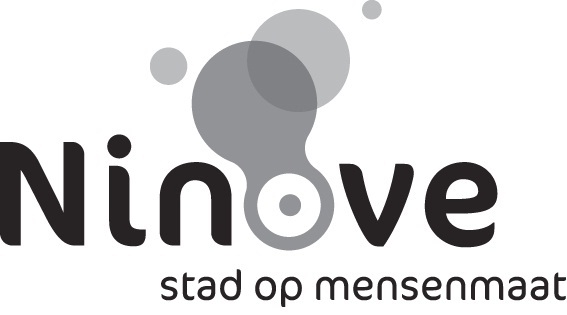 Bijeenroeping van de gemeenteraadGeachte mevrouwGeachte heerDe voorzitter van de gemeenteraad nodigt u uit op de volgende vergadering van de gemeenteraad. De vergadering heeft plaats op 26 november 2015 om 19 u 30 in de gemeenteraadszaal van het stadhuis, Centrumlaan 100 te Ninove. AgendaPolitie1.	Politie - personeel - openverklaring van een vacante betrekking in het operationeel kader - inspecteur van politie voor de dienst operatiesVerslag aan de raadEen betrekking van inspecteur van politie voor de dienst operaties in het operationeel kader wordt vacant verklaard en wordt ingevuld via het systeem van mobiliteit binnen de geïntegreerde politie.OntwerpbeslissingDe raadGelet op de wet van  tot organisatie van een geïntegreerde politiedienst, gestructureerd op twee niveaus;Gelet op het koninklijk besluit van  tot regeling van de rechtspositie van het personeel van de politiediensten, inzonderheid op Deel VI, Titel II (Mammoetbesluit);Gelet op het koninklijk besluit van  tot vaststelling van de nadere regels inzake de mobiliteit van het personeel van de politiediensten;Gelet op de omzendbrief PLP 10 van  betreffende de organisatie- en werkingsnormen van de lokale politie met het oog op het waarborgen van een minimale gelijkwaardige dienstverlening;Gelet op de omzendbrief GPI 15 van  betreffende de toepassing van de mobiliteitsregeling van de geïntegreerde politie gestructureerd op twee niveaus, ten behoeve van de lokale verantwoordelijke overheden in de politiezone;Overwegende dat de lokale politie van de politiezone Ninove bij koninklijk besluit van , verschenen in het Staatsblad van , werd opgericht op ;Gelet op het gemeenteraadsbesluit van  houdende vaststelling van de formatie van het operationeel en van het administratief en logistiek kader, gewijzigd bij gemeenteraadsbesluit van 18 juni 2015 voor wat betreft het operationeel kader;Gelet op de beschikbaarheid van de nodige kredieten in de begroting;Gelet op de aanwezigheid van de waarnemend korpschef van de lokale politie bij de bespreking van onderhavige beslissing;Overwegende dat in de personeelsformatie van het operationeel kader volgende betrekkingen zijn voorzien:1 hoofdcommissaris van politie4 commissarissen van politie15 hoofdinspecteurs van politie55 inspecteurs van politieOverwegende dat Wim Vandewalle – inspecteur van politie in de dienst operaties - op 1 januari 2016 mobiliteit maakt naar de lokale politie Brakel;Overwegende dat een betrekking van inspecteur van politie in de dienst operaties bijgevolg niet meer is ingevuld;Overwegende dat het noodzakelijk is de betrekking van inspecteur van politie voor de dienst operaties vacant te verklaren om de continuïteit van deze dienst niet te hypothekeren;Gelet op artikel VI.II.8 van het koninklijk besluit van  tot regeling van de rechtspositie van het personeel van de politiediensten dat voorziet dat een vacant verklaarde betrekking ingevuld wordt via het systeem van de mobiliteit;Overwegende dat het aangewezen is voormelde betrekking van inspecteur van politie voor de dienst operaties via mobiliteit aan te wijzen;Besluit:Een betrekking van inspecteur van politie voor de dienst operaties wordt vacant verklaard. Ze wordt begeven bij wege van mobiliteit.Categorie van het personeel die zich voor de vacature mogen inschrijven:Operationeel personeel – Inspecteur van politieFunctiebeschrijving:kan worden belast met de dienst interventie, met het onthaal of met verkeer;staat in voor het eerste contact met de burger ofwel naar aanleiding van een politionele tussenkomst op het terrein ofwel op het commissariaat; stelt de nodige documenten op naar aanleiding van een politionele tussenkomst (vb. melding, proces-verbaal, ….);wordt geacht in te spelen op de behoeften van de bevolking, de verwachtingen van de burger te kennen en rekening te houden met deze elementen in het contact met de burger;staat in voor een correcte doorverwijzing van de burger, indien dit nodig is, naar de desbetreffende bevoegde dienst;kan deel uitmaken van HYCAP;kan gevraagd worden allerhande stukken te betekenen;levert de nodige attesten of documenten af aan de burger (vb. verlies van IK, …);kan worden ingezet voor deelname aan de uitvoering van opdrachten van federale aard, alsmede voor de uitvoering van ordediensten. De medewerker kan deel uitmaken van de opvorderbare capaciteit;werkt tijdig en correct zijn processen-verbaal af;voert de taken uit die aan de dienst interventie worden toevertrouwd door de korpsleiding;werkt in een 24-urenpermanetiesysteem;voert de interventiebeurten of onthaalbeurten uit in overeenstemming met de regels die gelden binnen de dienst interventie en volgens een beurtrol;neemt deel aan acties georganiseerd in het raam van de lokale veiligheidsproblematiek;wordt ingezet bij de uitvoering van projecten en actieplannen zowel in het gerechtelijk als in het bestuurlijk domein;heeft de mogelijkheid opleidingen te volgen. Deze kunnen worden opgelegd;onderhoudt nauwe contacten met de teamchef;-	staat zelf in voor de doorstroming van de informatie.Profiel:-	beschikt over de kennis, de vaardigheden en de fysieke inzetbaarheid die elk van een personeelslid na de basisopleiding kan worden gevraagd;-	moet rekening houden met onregelmatige dienstprestaties, zowel tijdens de week als tijdens het weekend;-	moet rekening houden met de inzet voor onverwachte en onvoorziene diensten;-	kan terugroepbaar en bereikbaar ingezet worden;-	moet in teamverband kunnen werken en moet daartoe over de nodige sociale en communicatieve vaardigheden beschikken;-	is bereid de nodige opleidingen te volgen;-	neemt voldoende initiatief om zichzelf te bekwamen;-	moet kennis hebben van de binnen de politiezone gebruikte informaticamiddelen;-	het optreden van de medewerker wordt gekenmerkt door objectiviteit en neutraliteit;-	draait mee in een 24-urenpermanentiesysteem;-	in het bijzonder wordt aandacht geschonken aan:zelfbeheersing, koelbloedig optreden en stressbestendigheid, klantgericht denken,zin voor maat,orde, methode, netheid en stiptheid,handigheid om met mensen om te gaan,verantwoordelijkheidszin en gezonde ondernemingszin.-	leeft de waarden en normen binnen de geïntegreerde politie, en in het bijzonder binnen de politiezone Ninove, na.Gewone plaats van het werk: Lokale  Ninove – Onderwijslaan 75 – 9400 NinoveBijkomende inlichtingen betreffende de vacature: CP Dirk Hutsebaut – Diensthoofd Operaties - Onderwijslaan 75 – 9400 Ninove – 054 31 32 19Wijze van selectie: selectiecommissie ad hocGeen specifieke evaluatieVereiste bijzondere bekwaamheden: nihilSamenstelling van de plaatselijke selectiecommissie voor het middenkader van de lokale politie:Korpschef of de door hem aangewezen officier – voorzitter;Officier van een korps van de lokale politie;Een personeelslid van het operationeel kader van een korps van de lokale politie dat ten minste bekleed is met een graad die overeenstemt met de te begeven betrekking en die over de bekwaamheden beschikt die voor de te begeven betrekking vereist zijn. Bij gebrek, een operationeel personeelslid van het eigen korps onder wiens gezag de kandidaat zijn ambt zal uitoefenen (zelfde graadvereiste).De secretaris wordt aangeduid door de korpschef.Artikel 2Er wordt voorzien in een wervingsreserve voor de functie van inspecteur van politie voor de dienst operaties die geldt voor de geschikt bevonden kandidaten tot de datum van de oproep tot kandidaten van de tweede navolgende mobiliteitscyclus die geldt voor een gelijkwaardige functionaliteit.Artikel 3Overeenkomstig artikel 86, 3° van de wet op de geïntegreerde politie wordt in het kader van het administratief toezicht een eensluidend verklaard afschrift van dit besluit overgemaakt aan de provinciegouverneur van Oost-Vlaanderen.Artikel 4Een afschrift van dit besluit wordt overgemaakt aan de Federale  – Algemene Directie van het middelenbeheer en de informatie – Directie van het personeel – Dienst Loopbaanbeheer.2.	Politie - personeel - openverklaring van een vacante betrekking in het operationeel kader - hoofdinspecteur van politie voor de gerechtelijke dienst - lokale rechercheVerslag aan de raadEen betrekking van hoofdinspecteur van politie voor de gerechtelijke dienst – lokale recherche - in het operationeel kader wordt vacant verklaard en wordt ingevuld via het systeem van mobiliteit binnen de geïntegreerde politie.OntwerpbeslissingDe raadGelet op de wet van  tot organisatie van een geïntegreerde politiedienst, gestructureerd op twee niveaus;Gelet op het koninklijk besluit van  tot regeling van de rechtspositie van het personeel van de politiediensten, inzonderheid op Deel VI, Titel II (Mammoetbesluit);Gelet op het koninklijk besluit van  tot vaststelling van de nadere regels inzake de mobiliteit van het personeel van de politiediensten;Gelet op de omzendbrief PLP 10 van  betreffende de organisatie- en werkingsnormen van de lokale politie met het oog op het waarborgen van een minimale gelijkwaardige dienstverlening;Gelet op de omzendbrief GPI 15 van  betreffende de toepassing van de mobiliteitsregeling van de geïntegreerde politie gestructureerd op twee niveaus, ten behoeve van de lokale verantwoordelijke overheden in de politiezone;Overwegende dat de lokale politie van de politiezone Ninove bij koninklijk besluit van , verschenen in het Staatsblad van , werd opgericht op ;Gelet op het gemeenteraadsbesluit van  houdende vaststelling van de formatie van het operationeel en van het administratief en logistiek kader, gewijzigd bij gemeenteraadsbesluit van 18 juni 2015 voor wat betreft het operationeel kader;Gelet op de beschikbaarheid van de nodige kredieten in de begroting;Gelet op de aanwezigheid van de waarnemend korpschef van de lokale politie bij de bespreking van onderhavige beslissing;Overwegende dat in de personeelsformatie van het operationeel kader volgende betrekkingen zijn voorzien:1 hoofdcommissaris van politie4 commissarissen van politie15 hoofdinspecteurs van politie55 inspecteurs van politieOverwegende dat Liesbeth Schapmans – hoofdinspecteur van politie in de gerechtelijke dienst – lokale recherche - op 1 januari 2016 gedetacheerd wordt naar de lokale politie Gent;Overwegende dat de wedde evenals de inconveniënten tijdens de detachering worden betaald door de lokale politie Gent;Overwegende dat het noodzakelijk is de betrekking van hoofdinspecteur van politie voor de gerechtelijke dienst – lokale recherche - vacant te verklaren om de continuïteit van deze dienst niet te hypothekeren;Gelet op artikel VI.II.8 van het koninklijk besluit van  tot regeling van de rechtspositie van het personeel van de politiediensten dat voorziet dat een vacant verklaarde betrekking ingevuld wordt via het systeem van de mobiliteit;Overwegende dat het aangewezen is voormelde betrekking van hoofdinspecteur van politie voor de gerechtelijke dienst – lokale recherche - via mobiliteit aan te wijzen;Besluit:Een betrekking van hoofdinspecteur van politie voor de gerechtelijke dienst – lokale recherche - wordt vacant verklaard. Ze wordt begeven bij wege van mobiliteit.Categorie van het personeel die zich voor de vacature mogen inschrijven:Operationeel personeel – Hoofdinspecteur van politieFunctiebeschrijving:als teamchef van de lokale recherchedienst neem je de coördinatie op van de medewerkers van je team;je bent de sturende en stuwende kracht achter de implementatie, uitbouw en evaluatie van het operationele beleid inzake lokale recherche binnen de zone;je fungeert als aanspreekpunt voor je vakdomein voor externe en interne klanten;als teamchef van de lokale recherchedienst sta je mee in voor de kwalitatieve en klantgerichte uitvoering van de opdrachten, toevertrouwd aan je team.  Je kan zelfstandig onderzoeken afwerken.  Je onderhoudt constructieve contacten met bestuurlijke en gerechtelijke overheden en staat garant voor een correcte feedback aan je verantwoordelijken, overheden;je neemt het voortouw bij complexere dossiers.  Door je voorbeeldfunctie motiveer je direct en indirect de medewerkers van je team;je superviseert en coördineert, samen met je diensthoofd, de dienstplanning én de (project)werking binnen je team.  Als projectleider coach je je projectteam om vooropgestelde doelen te realiseren.  Je inspireert hen om steeds weer de kwaliteit en efficiëntie op een hoger niveau te brengen;je oefent je bevoegdheden van Officier van Gerechtelijke Politie uit;je neemt deel aan de beurtrol ‘bereik- en terugroepbaar recherche’;je neemt deel aan werkvergaderingen en opleidingen die een meerwaarde zijn bij het uitoefenen van je functie;je staat mee in voor een efficiënte informatiedoorstroming;op basis van je voorkeur en capaciteiten kunnen je, na het volgen van de voorziene opleidingen, eventueel specifieke taken worden toevertrouwd (bijv. mentor, audiovisueel verhoorder...);je neemt bijkomend deel aan (boven)lokale operationele acties; desgevallend neem je er de voorbereiding, coördinatie en leiding van op.Profiel:FLEXIBILITEIT-	je werkt constructief samen met je opdrachtgevers en partners;-	je onderhoudt een goede werkrelatie met alle medewerkers van ons korps;-	je bevordert de goede verstandhouding en de samenwerking binnen het team;-	je bent creatief en durft vernieuwend (out of the box) denken;-	je staat open voor de mening van anderen en je durft meegaan in de ideeën van je teamleden;-	je durft initiatief nemen om ideeën in de praktijk om te zetten en je zet door bij onverwachte hindernissen;-	je ontwikkelt jezelf om professioneel te kunnen inspelen op de verwachtingen van onze dienstenafnemers;-	je deelt je inzichten en demonstreert je vaardigheden aan (nieuwe) collega’s;-	je beschikt over een hoge mate van zelfbeheersing, koelbloedigheid en kan op een gezonde manier omgaan met stresserende situaties;-	je kan zelfstandig optreden en beschikt over een groot aanpassingsvermogen om in te spelen op wisselende omstandigheden.LOYALITEIT-	je komt je beloftes na;-	je toont in alle omstandigheden respect voor de mening van alle dienstenafnemers;-	je staat voor een open communicatie en je verdedigt met vuur je eigen voorstellen, maar je verdedigt met evenveel vuur de uiteindelijke beslissing;-	je voert de in overleg genomen beslissingen uit;-	je maakt duidelijke doelen, zet ze helder uiteen aan de collega’s/diensthoofd en je legt rekenschap af over de resultaten;-	je aanvaardt de procedures en instructies van het korps.INTEGRITEIT-	je vermijdt elk gedrag dat in conflict komt met de waardigheid van het ambt;-	je behandelt delicate en/of vertrouwelijke informatie zeer discreet;-	je geeft en krijgt vertrouwen door ondubbelzinnig handelen en zo versterk je ook het vertrouwen in de politie;-	je treedt correct op tegen medewerkers, burgers en bedrijven: je discrimineert niet, verleent geen voorkeursbehandelingen en voorkomt de schijn van vriendjespolitiek;-	je gaat respectvol met collega’s om maar je laat niet na hen op assertieve wijze aan te spreken bij ongepast gedrag;-	je gaat verantwoord om met de middelen van de politiezone (fondsen, diensten, goederen en kennis);-	je bent je ervan bewust dat activiteiten die je naast je werk hebt, het functioneren van het korps op een of andere manier kunnen raken en je meldt dus eventuele beroepsonverenigbaarheden;KWALITATIEF WERKEN-	je gaat waardig om met elke persoon ongeacht de reden van het contact;-	je bent in staat om empathisch om te gaan met interne en externe klanten;-	“klanten” komen op de eerste plaats. Je gaat steeds voor een snelle en persoonlijke service om aan hun (terechte) verwachtingen tegemoet te komen;-	je onderhoudt een constructief contact met de diverse klanten en zo weet je de informatie-uitwisseling op een hoger niveau te tillen;-	je gaat actief op zoek naar informatie om je beslissingen te funderen, maar durft het ook aan om, zelfs als je nog niet over alle informatie beschikt, een beslissing te nemen.  Je weet immers dat het uitstellen van beslissingen evengoed voor onduidelijkheid kan zorgen;-	je beschikt over een goede fysieke conditie en een gezondheidstoestand die je toelaat je functie naar behoren uit te voeren.PLANNEN EN ORGANISEREN-	je kan je dagtaak efficiënt organiseren zodat je doelstellingen bereikt worden;-	je ondersteunt je directe leidinggevende en collegae in het uitvoeren van hun taken;-	je verstrekt kwaliteitsvol advies aan interne en externe klanten;-	je staat in voor de uitvoering van actieplannen en je weet mensen en middelen op een efficiënte manier in te zetten.OPTREDEN-	je gaat actief in op de verwachtingen en wettelijke verplichtingen die het ambt met zich brengen;-	je bent klantgericht en stressbestendig;-	je bent gemakkelijk aanspreekbaar en luisterbereid;-	je weet gepast in te spelen op conflicten;-	je geeft de correcte informatie via de meest geschikte kanalen door (onder meer LIK).INITIATIEF NEMEN-	je gebruikt vrije ruimte voor nuttige projecten;-	je vindt creatieve oplossingen voor de diverse (veiligheids)problemen en je prikkelt collega’s om mee te werken;-	je toont op actieve wijze je motivatie voor en betrokkenheid bij de uitoefening van je takenpakket;-	je zorgt dat je op de hoogte blijft van nieuwe regelgeving en interne richtlijnen;-	je stelt initiatieven voor ter verbetering van de werkplaats en – sfeer;-	je neemt initiatieven ter bevordering van je persoonlijke ontwikkeling en doet hierin de nodige voorstellen.SCHRIFTELIJKE COMMUNICATIE-	je schrijft heldere en correcte meldingen en PV’s;-	je voert een heldere, schriftelijke communicatie met externe en interne partners en je weet daarbij de meest geschikte kanalen te kiezen;-	je bent ordelijk en stipt en respecteert de termijnen bij de uitvoering van opdrachten.MONDELINGE COMMUNICATIE-	je luistert aandachtig naar de volledige boodschap van je interne en externe klanten en je beperkt je niet tot louter een deel ervan;-	je brengt boodschappen helder en gestructureerd over;-	door de juiste vragen te stellen zet je je collega’s aan om creatief en probleemoplossend te denken;-	je deelt op pro- en reactieve wijze je kennis met interne en externe klanten;-	je assertieve houding zet anderen aan om tot de feiten te komen, op deze manieren help je problemen bespreekbaar te maken.KENNIS/INZICHTEN/VAARDIGHEDEN-	een goede kennis van excellente politiezorg en van informatiegestuurde politie; je weet deze visies in de praktijk om te zetten;een zeer goede kennis van ISLP, de van toepassing zijnde wetgeving, reglementering, procedures en politietechnieken;specifiek op het vlak van gerechtelijk politiewerk heb je een goede theoretische en praktische kennis van o.a. strafwetboek, wetboek van strafvordering, bijzondere wetten, MFO-3;je hebt ervaring in het afhandelen van gerechtelijke dossiers en kan (ook in stresserende omstandigheden) de juiste prioriteiten bepalen.DIENSTPRESTATIESje werkt in een flexibel dienstrooster met glijdende werktijden dat wordt opgesteld volgens de ter zake geldende wettelijke normen en voorschriften. Indien nodig ben je bereid tot het leveren van onregelmatige dienstprestaties indien de omstandigheden dit vereisen.je neemt deel aan een beurtrol ‘bereik- en terugroepbaar recherche’.inzake de dienstplanning schik je je naar de vooropgestelde dienstroosters.Gewone plaats van het werk: Lokale  NinoveBijkomende inlichtingen betreffende de vacature: CP Evert Deveneyns – Diensthoofd Gerechtelijke Dienst – Aalstersesteenweg 24 – 9400 Ninove – 054 31 89 32Wijze van selectie: selectiecommissie ad hocGeen specifieke evaluatieVereiste bijzondere bekwaamheden: nihilSamenstelling van de plaatselijke selectiecommissie voor het middenkader van de lokale politie:Korpschef of de door hem aangewezen officier – voorzitter;Officier van een korps van de lokale politie;Een personeelslid van het operationeel kader van een korps van de lokale politie dat ten minste bekleed is met een graad die overeenstemt met de te begeven betrekking en die over de bekwaamheden beschikt die voor de te begeven betrekking vereist zijn. Bij gebrek, een operationeel personeelslid van het eigen korps onder wiens gezag de kandidaat zijn ambt zal uitoefenen (zelfde graadvereiste).De secretaris wordt aangeduid door de korpschef.Artikel 2Er wordt voorzien in een wervingsreserve voor de functie van hoofdinspecteur van politie voor de gerechtelijke dienst- lokale recherche die geldt voor de geschikt bevonden kandidaten tot de datum van de oproep tot kandidaten van de tweede navolgende mobiliteitscyclus die geldt voor een gelijkwaardige functionaliteit.Artikel 3Overeenkomstig artikel 86, 3° van de wet op de geïntegreerde politie wordt in het kader van het administratief toezicht een eensluidend verklaard afschrift van dit besluit overgemaakt aan de provinciegouverneur van Oost-Vlaanderen.Artikel 4Een afschrift van dit besluit wordt overgemaakt aan de Federale  – Algemene Directie van het middelenbeheer en de informatie – Directie van het personeel – Dienst Loopbaanbeheer.Interne zaken communicatie & burgerzakenSecretariaat3.	Secretariaat - intercommunales - Solva - Algemene Vergadering - maandag 14 december 2015 - akteneming agenda - bepalen stemgedrag vertegenwoordigerVerslag aan de raadDe stad ontving een uitnodiging van Solva voor de Algemene Vergadering op maandag 14 december om 19.00 uur.Conform het decreet van 6 juli 2001 houdende de intergemeentelijke samenwerking dient de gemeenteraad zijn standpunt te bepalen over de agenda van de algemene vergadering en de wijze te bepalen waarop de vertegenwoordiger zal handelen op de algemene vergadering.Wij verzoeken kennis te nemen van de agenda van de algemene vergadering op maandag 14 december van Solva en de vertegenwoordiger van de gemeente in deze vergadering opdracht te geven in te stemmen met de diverse punten op de agenda.OntwerpbeslissingDe raadGelet op het gemeentedecreet;Overwegende dat de stad aangesloten is bij Solva;Gelet op de uitnodiging van 7 oktober 2015 waarbij de stad werd opgeroepen deel te nemen aan de algemene vergadering van Solva op maandag 14 december 2015 om 19.00u;Gelet op het Vlaams decreet van 6 juli 2001 houdende de intergemeentelijke samenwerking;Gelet op de uitnodiging van de algemene vergadering met volgende agenda:Samenstelling van het bureauBenoeming van de bestuurders voor mandaten opengevallen sinds de jongste gewone Algemene VergaderingGoedkeuren actieplan en budget 2015Aanvaarden OCMW Haaltert en het Autonoom Gemeentebedrijf Sport AG van de stad Aalst als leden.Overwegende dat de gemeenteraad de kans krijgt over de agenda van de algemene vergadering een debat te voeren; op grond daarvan zijn standpunt bepaalt en de wijze waarop de vertegenwoordiger dienovereenkomstig handelt op de algemene vergadering van de intercommunale;Besluit:Artikel 1Akte wordt genomen van de agenda van de algemene vergadering van Solva.Artikel 2Aan de vertegenwoordiger van de stad in de algemene vergadering van Solva op maandag 14 december 2015 wordt opdracht gegeven in te stemmen met de diverse punten op de agenda.Artikel 3Afschrift van deze beslissing zal toegestuurd worden aan Solva, Joseph Cardijnstraat 60, 9420 Erpe-Mere.4.	Secretariaat - Ilva - buitengewone algemene vergadering - dinsdag 15 december 2015- akteneming agenda - bepalen stemgedrag vertegenwoordigerVerslag aan de raadDe stad ontving een uitnodiging van Ilva voor de buitengewone algemene vergadering op dinsdag 15 december 2015 om 18.00 uur.Conform het decreet van 6 juli 2001 houdende de intergemeentelijke samenwerking dient de gemeenteraad zijn standpunt te bepalen over de agenda van de algemene vergadering en de wijze te bepalen waarop de vertegenwoordiger zal handelen op de algemene vergadering.Wij verzoeken kennis te nemen van de agenda van de buitengewone algemene vergadering op dinsdag 15 december 2015 van  Ilva en de vertegenwoordiger van de gemeente in deze vergadering opdracht te geven in te stemmen met de diverse punten op de agenda.OntwerpbeslissingDe raadGelet op het gemeentedecreet;Overwegende dat de stad aangesloten is bij Ilva;Gelet op de uitnodiging van 23 oktober 2015 waarbij de stad werd opgeroepen deel te nemen aan de buitengewone algemene vergadering van Ilva op dinsdag 15 december 2015 om 18.00 uur;Gelet op het Vlaams decreet van 6 juli 2001 houdende de intergemeentelijke samenwerking;Gelet op de uitnodiging van de algemene vergadering met volgende agenda:Samenstelling van het bureauBenoeming van de bestuurders voor mandaten opengevallen sinds de jongste gewone Algemene VergaderingGoedkeuren actieplan en budget 2016Overwegende dat de gemeenteraad de kans krijgt over de agenda van de buitengewone algemene vergadering een debat te voeren; op grond daarvan zijn standpunt bepaalt en de wijze waarop de vertegenwoordiger dienovereenkomstig handelt op de algemene vergadering van de intercommunale;Besluit:Artikel 1Akte wordt genomen van de agenda van de algemene vergadering van Ilva.Artikel 2Aan de vertegenwoordiger van de stad in de algemene vergadering van Ilva op dinsdag 15 december 2015 wordt opdracht gegeven in te stemmen met de diverse punten op de agenda.Artikel 3Afschrift van deze beslissing zal toegestuurd worden aan Ilva, Zuid III, Industrielaan 18, 9320 Erembodegem.5.	Secretariaat - ILVA - aanduiding kandidaat raad van bestuurVerslag aan de raadBij gemeenteraadsbesluit van 11 maart 2013 werd de heer Michel Casteur voorgedragen werd als kandidaat voor de raad van bestuur bij Ilva.De heer Casteur moet vervangen worden als kandidaat - bestuurder.OntwerpbeslissingDe raadGelet op het gemeenteraadsbesluit van 11 maart 2013 waarbij de heer Michel Casteur werd voorgedragen als kandidaat voor de raad van bestuur;Gelet op het gemeenteraadsbesluit van 29 oktober 2015 waarbij heer Casteur ontslag nam van rechtswege als burgemeester;Overwegende dat hij moet vervangen worden als kandidaat voor de raad van bestuur;Overwegende dat de heer/mevrouw                                kan aangesteld worden als vertegenwoordiger;Overwegende dat de geheime stemming volgende uitslag geeft:Stadsafgevaardigde:Aantal leden van de gemeenteraad die aan de geheime stemming deelnemen:Aantal uitgebrachte stemmen:Aantal stemmen op naam van xxx:Overwegende dat de heer/mevrouw …………………………………………… de volstrekte meerderheid der uitgebrachte stemmen heeft behaald;Besluit:Artikel 1De heer/mevrouw……………………………………………………… wordt aangeduid als kandidaat voor de raad van bestuur bij Ilva in vervanging van de heer Michel Casteur.Artikel 2Deze aanstelling geldt voor de duur van de legislatuur.Artikel 3Een afschrift van deze beslissing zal worden toegestuurd aan Ilva.6.	Secretariaat - TMVW - buitengewone algemene vergadering 'Nieuw herwerkte statutenwijziging IC TMVW onder voorbehoud van partiële splitsing' - donderdag 17 december 2015 - akteneming agenda - bepaling stemgedrag vertegenwoordigerVerslag aan de raadDe stad ontving een uitnodiging van TMVW voor de buitengewone algemene vergadering op donderdag 17 december 2015 om 15.00 uur.Conform het decreet van 6 juli 2001 houdende de intergemeentelijke samenwerking dient de gemeenteraad zijn standpunt te bepalen over de agenda van de algemene vergadering en de wijze te bepalen waarop de vertegenwoordiger zal handelen op de algemene vergadering.Wij verzoeken kennis te nemen van de agenda van de buitengewone algemene vergadering op donderdag 17 december 2015 van TMVW en de vertegenwoordiger van de gemeente in deze vergadering opdracht te geven in te stemmen met de diverse punten op de agenda.OntwerpbeslissingDe raadGelet op het gemeentedecreet;Overwegende dat de stad aangesloten is bij TMVW;Gelet op de uitnodiging van 9 oktober 2015 waarbij de stad werd opgeroepen deel te nemen aan de bijzondere algemene vergadering van TMVW op 17 december 2015 om 15u00;Gelet op het Vlaams decreet van 6 juli 2001 houdende de intergemeentelijke samenwerking;Gelet op het ontwerp van statutenwijziging dat door TMVW werd overgemaakt per aangetekend schrijven en bevestigd per mailbericht van 16 september 2015;Gelet op de uitnodiging van de buitengewone algemene vergadering met volgende agenda:Aktename van de besluiten van 29 juni 2015 van de buitengewone algemene vergadering van 29 juni 2015 van TMVW om over te gaan tot de omvorming van TMVW naar een opdrachthoudende vereniging (decreet van 6 juli 2001), met inbegrip van een doelwijziging, dit op de bijzondere verslagen van de raad van bestuur in verband met de wijziging van het statutair doel, van het college van commissarissen in verband met de wijziging van het statutair doel en van de commissaris-revisor I.B.R., in verband met de wijziging van het statutair doel; en verder, voor zover als nodig, louter bevestigende besluit(en);Gemotiveerde intrekking van alle overige besluiten van de buitengewone algemene vergadering van 29 juni 2015;Als rechsgevolg van de omvorming van TMVW tot opdrachthoudende vereniging conform het decreet van 6 juni 2001, aanneming van nieuwe herwerkte en artikelsgewijze aanpassing / wijziging van de statuten van TMVW, conform het voorstel tot statutenwijziging aan de vennoten toegezonden op 16 september 2015;Vaststelling van mandaatbeeïndiging van de leden van het college van commissarissen met uitzondering van het mandaat van de commissaris-revisor;Benoeming van de door de deelnemers voorgedragen kandidaten voor de raad van bestuur en voor de adviescomités van TMVW;Beslissing dat de besluiten waarvan akte wordt genomen en de nieuwe besluiten, waarvan hoger sprake, worden genomen onder de opschortende voorwaarde van het bestaan van de besluiten tot partiële splitsing van TMVW, de oprichting, als rechtsgevolg daarvan en de vaststelling van de nieuwe herwerkte statuten van de “Tussengemeentelijke Maatschappij der Vlaanderen voor Recreatiebeheer” (afgekort TMVR), opdrachthoudende vereniging en van de “Tussengemeentelijke Maatschappij der Vlaanderen voor Serviceverlening” ( afgekort TMVS) inbegrepen;Machtiging voor het vervullen van administratieve formaliteiten;Overwegende dat de gemeenteraad de kans krijgt over de agenda van de buitengewone algemene vergadering een debat te voeren; op grond daarvan zijn standpunt bepaalt en de wijze waarop de vertegenwoordiger dienovereenkomstig handelt op de algemene vergadering van de intercommunale;Besluit:Artikel 11.	Akte wordt genomen van de besluiten van 29 juni 2015 van de buitengewone algemene 	vergadering van 29 juni 2015 van TMVW om over te gaan tot de omvorming van TMVW naar 	een opdrachthoudende vereniging (decreet van 6 juli 2001), met inbegrip van een d	oelwijziging, dit op de bijzondere verslagen van de raad van bestuur in verband met de 	wijziging van het statutair doel en van de commissaris-revisor IBR, in verband met de wijziging 	van het statutair doel; en verder, voor zover als nodig, louter bevestigende besluit(en);2.	De gemotiveerde intrekking van alle overige besluiten van de buitengewone algemene 	vergadering van 29 juni 2015 goed te keuren;3.	De aanneming van nieuwe herwerkte en artikelsgewijze aanpassing / wijziging van de statuten 	van TMVW conform het voorstel tot statutenwijziging aan de vennoten toegezonden op 16 	september 2015 als rechtsgevolg van de omvorming TMVW tot opdrachthoudende 	vereniging conform het decreet van 6 juni 2001 goed te keuren;4.	De vaststelling van mandaatbeëindiging van de leden van het college van commissarissen met 	uitzondering van het mandaat van de commissaris-revisor goed te keuren;5.	Te beslissen dat de besluiten waarvan akte wordt genomen en de nieuwe besluiten, waarvan 	hoger sprake, worden genomen onder de opschortende voorwaarde van het bestaan van de	Besluiten tot partiële splitsing van TMVW, de oprichting, als rechtsgevolg daarvan en de vast-	stelling van de nieuwe herwerkte statuten van de “Tussengemeentelijke Maatschappij der	Vlaanderen voor Recreatiebeheer” (afgekort TMVR), opdrachthoudende vereniging en van de 	“Tussengemeentelijke Maatschappij der Vlaanderen voor Serviceverlening” (afgekort TMVS) 	inbegrepen;6.	Machtiging te verlenen voor het vervullen van administratieve formaliteiten.Dit alles onder voorbehoud van het administratiefrechterlijk goedkeuringstoezicht van de Vlaamse regering.Artikel 2Opdracht te geven aan zijn vertegenwoordiger(s) de beslissingen onder artikel 1 op de buitengewone algemene vergadering die erover zal beslissen, overeenkomstig de stemgerechtigden van en namens de (gemeente) goed te keuren, de door de deelnemers gedane (raad van bestuur/adviescomité) voordrachten inbegrepenArtikel 3Afschrift van deze beslissing zal toegestuurd worden aan TMVW (Farys), Stropstraat 1, 9000 Gent.7.	Secretariaat - TMVW - buitengewone algemene vergadering - partiële splitsing - rechtsgevolgen - donderdag 17 december 2015 - akteneming agenda - bepalen stemgedrag vertegenwoordigerVerslag aan de raadDe stad ontving een uitnodiging van TMVW voor de buitengewone algemene vergadering, partiële splitsing - rechtsgevolgen op donderdag 17 december 2015 om 15.00 uur.Conform het decreet van 6 juli 2001 houdende de intergemeentelijke samenwerking dient de gemeenteraad zijn standpunt te bepalen over de agenda van de algemene vergadering en de wijze te bepalen waarop de vertegenwoordiger zal handelen op de algemene vergadering.Wij verzoeken kennis te nemen van de agenda van de buitengewone algemene vergadering op donderdag 17 december 2015 van TMVW en de vertegenwoordiger van de gemeente in deze vergadering opdracht te geven in te stemmen met de diverse punten op de agenda.OntwerpbeslissingDe raadGelet op het gemeentedecreet;Overwegende dat de stad is aangesloten is bij de Tussengemeentelijke Maatschappij der Vlaanderen voor Watervoorziening, afgekort TMVW;Gelet op de uitnodiging van 9 oktober 2015 waarbij de stad werd opgeroepen deel te nemen aan de bijzondere algemene vergadering van TMVW op 17 december 2015 om 16u00;Gelet op het Vlaams decreet van 6 juli 2001 houdende de intergemeentelijke samenwerking;Gelet op het ontwerp herwerkte statuten TMVR en TMVS dat door TMVW aan de gemeente werd overgemaakt per aangetekend schrijven en bevestigd per mailbericht van 16 september 2015;Gelet op de uitnodiging van de buitengewone algemene vergadering met volgende agenda:Akteneming van het besluit van 29 juni 2015 van de buitengewone algemene vergadering van 29 juni 2015 van TMVW om over te gaan tot een met splitsing door oprichting gelijkgestelde verrichting (partiële splitsing) van TMVW, waarbij deze laatste bepaalde activa en passiva (ter zake haar secundaire diensten) overdraagt aan een nieuw op te richten vereniging (volgens het decreet van 6 juli 2001) met maatschappelijke benaming “Tussengemeentelijke Maatschappij der Vlaanderen voor Recreatiebeheer” (afgekort TMVR) en andere bepaalde activa en passiva (ter zake haar wegenisactiviteit en aanvullende diensten) overdraagt aan een andere nieuw op te richten vereniging (volgens het decreet van 6 juli 2001) met maatschappelijke benaming “Tussengemeentelijke Maatschappij der Vlaanderen voor Serviceverlening” (afgekort TMVS), luidens een splitsingsvoorstel opgesteld door het bestuursorgaan op 29 april 2015 en op bijzondere verslagen van het bestuursorgaan van TMVW, van het college van commissarissen van TMVW en van het controleverslag van de commissaris IBR van TMVW, met dien verstande dat ter beslissing van de buitengewone algemene vergadering staat, bij wege van deels correctief besluit dat de “Tussengemeentelijke Maatschappij der Vlaanderen voor Serviceverlening” (afgekort TMVS) geldt als een dienstverlenende en niet als een opdrachthoudende vereniging (volgens het decreet van 6 juli 2001) ; en verder, voor zover als nodig, louter bevestigende besluit(en);Gemotiveerde intrekking van alle overige besluiten van de buitengewone algemene vergadering van 29 juni 2015 van TMVW;Goedkeuring, als rechtsgevolg van de partiële splitsing van TMVW, van de oprichting van TMVR en vaststelling van de nieuw herwerkte statuten van de opdrachthoudende vereniging TMVR;Goedkeuring, als rechtsgevolg van de partiële splitsing van TMVW, van de oprichting van TMVS en vaststelling van de nieuw herwerkte statuten van de dienstverlenende vereniging TMVS;Schrapping van A-, V- en S- en daarmede samengaande S(k)- en F-aandelen van TMVW, in ruil waarvoor ten gevolge van de partiële splitsing aan de respectievelijk betrokken vennoten nieuwe aandelen in TMVR en TMVS worden uitgegeven en toegekend (door uittreding of (technische) uitsluiting ten belope van voormelde aandelen); omzetting in TMVW van de bestaande T-, D-, D(2)-, Z, Z(2)- en daarmede samengaande F-aandelen in nieuwe aandelen van dezelfde categorie in TMVW;Benoeming door de respectievelijk daartoe bevoegde deelnemers van de, ter zake TMVR en TMVS, door die deelnemers voorgedragen kandidaten voor de raad van bestuur en voor de adviescomités;Vaststelling van de verwezenlijking van de opschortende voorwaarde, waaronder het besluit tot omvorming van TMVW naar een opdrachthoudende vereniging, met doelwijziging en nieuwe herwerkte statuten, werd genomen door de buitengewone algemene vergadering voorafgaand aan deze vergadering;Machtiging voor het vervullen van administratieve formaliteitenOverwegende dat de gemeenteraad de kans krijgt over de agenda van de buitengewone algemene vergadering een debat te voeren; op grond daarvan zijn standpunt bepaalt en de wijze waarop de vertegenwoordiger dienovereenkomstig handelt op de algemene vergadering van de intercommunale;Besluit:Artikel 11.	Akte wordt genomen van het besluit van 29 juni 2015 van de buitengewone algemene 	vergadering van 29 juni 2015 van TMVW om over te gaan tot een met splitsing door oprichting 	gelijkgestelde verrichting (partiële splitsing) van TMVW, waarbij deze laatst bepaalde activa en 	passiva (ter zake haar secundaire diensten) overdraagt aan een nieuw op te richten vereniging 	( volgens het decreet van 6 juli 2001) met maatschappelijke benaming “Tussengemeentelijke 	Maatschappij der Vlaanderen voor Recreatiebeheer” (afgekort TMVR) en andere bepaalde 	activa en passiva ( ter zake haar wegenisactiviteit en aanvullende diensten) overdraagt aan 	een ander nieuw op te richten vereniging (volgens het decreet van 6 juli 2001) met 	maatschappelijke benaming “Tussengemeentelijke Maatschappij der Vlaanderen voor 	Serviceverlening” (afgekort TMVS), luidens een splitsingsvoorstel opgesteld door het 	bestuursorgaan op 29 april 2015 en op bijzondere verslagen van het bestuursorgaan van 	TMVW, van het college van commissarissen van TMVW en van het controleverslag van de 	commissaris IBR van TMVW, met dien verstande dat ter beslissing van de buitengewone 	algemene vergadering staat, bij wege van deels correctief Besluit dat de “Tussengemeentelijke 	Maatschappij der Vlaanderen voor Serviceverlening” ( afgekort TMVS) geldt als 	dienstverlenende en niet als een opdrachthoudende vereniging (volgens het decreet van 6 juli 	2001) en; verder, voor zover als nodig, louter bevestigende besluit(en);2.	De gemotiveerde intrekking van alle overige besluiten van de buitengewone algemene 	vergadering van 29 juni 2015 van TMVW goed te keuren;3.	Als rechtsgevolg van de partiële splitsing van TMVW, de oprichting van TMVR en vaststelling 	van de nieuwe herwerkte statuten van de opdrachthoudende vereniging TMVR goed te 	Keuren;4.	Als rechtsgevolg van de partiële splitsing van TMVW, de oprichting van TMVS en vaststelling	van de nieuw herwerkte statuten van de dienstverlenende vereniging TMVS goed te keuren;5.	Goedkeuring te verlenen aan de schrapping van A-, V- en S- en daarmede samengaande 	S(k)- en F-aandelen van TMVW, in ruil waarvoor ten gevolge van de partiële splitsing aan de 	respectievelijk betrokken vennoten nieuwe aandelen in TMVR en TMVS worden uitgegeven en 	toegekend (door uittreding of (technische) uitsluiting ten belope van voormelde aandelen); 	omzetting in TMVW van de bestaande T-, D-, D(2)-, Z, Z(2)- en daarmede samengaande F-	aandelen in nieuwe aandelen van dezelfde categorie in TMVW;6.	Vaststelling van de verwezenlijking van de opschortende voorwaarde, waaronder het besluit tot 	omvorming van TMVW naar een opdrachthoudende vereniging, met doelwijziging en nieuwe	herwerkte statuten, werd genomen door de buitengewone algemene vergadering voorafgaand	aan deze vergadering;Artikel 2Opdracht te geven aan zijn vertegenwoordiger(s) de beslissingen onder artikel 1 op de buitengewone algemene vergadering die erover zal beslissen, overeenkomstig de stemgerechtigden van en namens de (gemeente) goed te keuren, de door de deelnemers gedane (raad van bestuur/adviescomité) voordrachten inbegrepen.Artikel 3Afschrift van deze beslissing zal toegestuurd worden aan TMVW (Farys), Stropstraat 1, 9000 Gent.8.	Secretariaat - TMVW - buitengewone algemene vergadering - aanduiden vertegenwoordiger - 17 december 2015Verslag aan de raadDe stad ontving een uitnodiging van TMV voor de buitengewone algemene vergadering op donderdag 17 december 2015 om 15.00 uur (herwerkte statutenwijziging) en 16.00 uur (partiële splitsing – rechtsgevolgen)Mogen wij u vriendelijk verzoeken de heer /mevrouw.............. aan te stellen als stadsafgevaardigde voor de vergadering op donderdag 17 december 2015.OntwerpbeslissingDe raadGelet op artikel 36 van het gemeentedecreet, dat bepaalt dat voor elke benoeming tot ambten, elke contractuele aanstelling, elke verkiezing en elke voordracht van kandidaten tot een afzonderlijke stemming moet worden overgegaan;Overwegende dat de stad aangesloten is bij TMVW;Overwegende dat de stad werd opgeroepen om deel te nemen aan volgende vergaderingen op donderdag 17 december:1. Buitengewone Algemene Vergadering ‘Nieuw herwerkte statutenwijziging IC TMVW onder voorbehoud van partiële splitsing’ om 15u002. Buitengewone Algemene Vergadering ‘Partiele Splitsing IC TMVW, rechtsgevolgen’ om 16u00;Gelet op art. 44, 1ste en 3de alinea van het Vlaams decreet van 6 juli 2001 houdende de intergemeentelijke samenwerking, waarbij bepaald wordt dat de gemeenten-vennoten hun vertegenwoordigers op een algemene vergadering van een opdrachthoudende vereniging bij gemeenteraadsbesluit dienen aan te wijzen uit de leden van de gemeenteraad en dat dergelijke benoemingsprocedure met de vaststelling van het mandaat van de vertegenwoordiger dient te worden herhaald voor elke algemene vergadering;Overwegende dat de heer/mevrouw……….als vertegenwoordiger wordt voorgedragen;Overwegende dat de geheime stemming volgende uitslag geeft:Stadsafgevaardigde:Aantal leden van de gemeenteraad die aan de geheime stemming deelnemen:Aantal uitgebrachte stemmen:Aantal stemmen op naam van xxx:Overwegende dat de heer/mevrouw xxx de volstrekte meerderheid der uitgebrachte stemmen heeft behaald;Besluit:Artikel 1De heer/mevrouw……………. wordt aangeduid als stadsafgevaardigde om deel te nemen aan de vergaderingen van TMVW op donderdag 17 december 2015.Artikel 2Een afschrift van deze beslissing zal worden toegestuurd aan TMVW, Stropstraat 1, 9000 Gent.9.	Secretariaat - TMVW - buitengewone algemene vergadering - donderdag 17 december 2015 - aanduiden plaatsvervangerVerslag aan de raadDe stad ontving een uitnodiging van TMVW voor de buitengewone algemene vergadering op donderdag 17 december 2015 om 15.00 uur (herwerkte statutenwijziging) en 16.00 uur (partiële splitsing – rechtsgevolgen).Wij verzoeken u de heer/mevrouw xxx aan te stellen als plaatsvervanger voor de algemene vergadering op donderdag 17 december 2015 van TMVW.OntwerpbeslissingDe raadOverwegende dat de stad aangesloten is bij TMVW (Farys);Overwegende dat de stad werd opgeroepen om deel te nemen aan volgende vergaderingen op donderdag 17 december:1. Buitengewone Algemene Vergadering ‘Nieuw herwerkte statutenwijziging IC TMVW onder voorbehoud van partiële splitsing’ om 15u002. Buitengewone Algemene Vergadering ‘Partiele Splitsing IC TMVW, rechtsgevolgen’ om 16u00;Gelet op art. 8 van het decreet van 18 januari 2013 houdende wijziging van diverse bepalingen van het decreet van 6 juli 2001 houdende de intergemeentelijke samenwerking;Overwegende dat een plaatsvervanger voor de stadsafgevaardigde moet worden aangesteld voor deze vergadering en ook voor de verdere duur van de huidige bestuursperiode;Overwegende dat de geheime stemming volgende uitslag geeft:Plaatsvervanger:Aantal leden van de gemeenteraad die aan de geheime stemming deelnemen: Aantal uitgebrachte stemmen: Aantal stemmen op naam van………: Aantal nee-stemmen: Aantal onthoudingen:;Overwegende dat de heer/mevrouw…… de  volstrekte meerderheid der uitgebrachte stemmen heeft behaald;Besluit:Artikel 1De heer/mevrouw………. wordt aangeduid als plaatsvervanger om deel te nemen aan de buitengewone algemene vergadering van TMVW (Farys) op 17 december 2015.Artikel 2Een afschrift van deze beslissing zal worden toegestuurd aan TMVW (Farys), Stropstraat 1, 9000 Gent.10.	Secretariaat - TMVS - voordracht lid Raad van BestuurVerslag aan de raadDe stad ontving een uitnodiging van TVMS, om overeenkomstig artikel 14 van de statuten een lid voor te stellen.Wij verzoeken u een kandidaat-beheerder voor de Raad van Bestuur voor te dragen.OntwerpbeslissingDe raadOverwegende dat de stad is aangesloten bij TMVS;Gelet op het decreet van 6 juli 2001 houdende de intergemeentelijke samenwerking;Overwegende dat artikel 14 van de statuten bepaalt dat elke gemeente tenminste één lid voorstelt;Overwegende dat de stad Ninove één kandidaat-beheerder kan voordragen;Gaat over tot geheime stemming;Overwegende dat de geheime stemming volgende uitslag geeft:Kandidaat-beheerder:Aantal leden van de gemeenteraad die aan de geheime stemming deelnemen: Aantal uitgebrachte stemmen: Aantal stemmen op naam van…………………: Aantal nee-stemmen: Besluit:Artikel 1De heer/mevrouw………..wordt voorgedragen als kandidaat-beheerder voor de Raad van Bestuur van TMVS.Artikel 2Afschrift van deze beslissing zal worden opgestuurd aan TMVS, Stropstraat 1, 9000 Gent11.	Secretariaat - TMVS - voordracht lid adviescomitéVerslag aan de raadDe stad ontving een uitnodiging van TVMS. om, overeenkomstig artikel 26 van de statuten een lid voor het adviescomité voor te dragen.OntwerpbeslissingDe raadOverwegende dat de stad is aangesloten bij TMVS;Gelet op het decreet van 6 juli 2001 houdende de intergemeentelijke samenwerking;Overwegende dat artikel 26 van de statuten bepaalt dat elke gemeente tenminste één lid voorstelt;Overwegende dat de stad Ninove 1 kandidaat lid adviescomité kan voordragen;Gaat over tot geheime stemming;Overwegende dat de geheime stemming volgende uitslag geeft:Kandidaat lid adviescomité:Aantal leden van de gemeenteraad die aan de geheime stemming deelnemen: Aantal uitgebrachte stemmen: Aantal stemmen op naam van…………………: Aantal nee-stemmen: Besluit:Artikel 1De heer/mevrouw………..wordt voorgedragen als lid voor het adviescomité van TMVS.Artikel 2Afschrift van deze beslissing zal worden opgestuurd aan TMVS, Stropstraat 1, 9000 Gent.12.	Secretariaat - Ethias - aanduiding plaatsvervangerVerslag aan de raadBij gemeenteraadsbesluit van 30 mei 2013 werd de heer Michel Casteur aangeduid als plaatsvervanger in de algemene vergadering van Ethias.De heer Casteur moet vervangen worden als plaatsvervanger.OntwerpbeslissingDe raadGelet op het gemeenteraadsbesluit van 30 mei 2013 waarbij de heer Michel Casteur werd aangesteld als plaatsvervanger in de algemene vergadering bij Ethias;Gelet op het gemeenteraadsbesluit van 29 oktober 2015 waarbij heer Casteur ontslag nam van rechtswege als burgemeester;Overwegende dat hij moet vervangen worden als plaatsvervanger bij Ethias;Overwegende dat de heer/mevrouw                                kan aangesteld worden als plaatsvervanger;Overwegende dat de geheime stemming volgende uitslag geeft:Stadsafgevaardigde:Aantal leden van de gemeenteraad die aan de geheime stemming deelnemen:Aantal uitgebrachte stemmen:Aantal stemmen op naam van xxx:Overwegende dat de heer/mevrouw …………………………………………… de volstrekte meerderheid der uitgebrachte stemmen heeft behaald;Besluit:Artikel 1De heer/mevrouw……………………………………………………… wordt aangeduid als plaatsvervanger bij Ethias in vervanging van de heer Michel Casteur.Artikel 2Deze aanstelling geldt voor de duur van de legislatuur.Artikel 3Een afschrift van deze beslissing zal worden toegestuurd aan Ethias.13.	Secretariaat - PISAD - aanduiding vertegenwoordigerVerslag aan de raadBij gemeenteraadsbesluit van 27 maart 2013 werd de heer Michel Casteur aangeduid als vertegenwoordiger van de stad bij PISAD – drugpreventie en begeleiding.De heer Casteur moet vervangen worden als vertegenwoordiger van de stad.OntwerpbeslissingDe raadGelet op het gemeenteraadsbesluit van 27 maart 2013 waarbij de heer Michel Casteur werd aangesteld als vertegenwoordiger van de stad bij PISAD – drugpreventie en begeleiding;Gelet op het gemeenteraadsbesluit van 29 oktober 2015 waarbij heer Casteur ontslag nam van rechtswege als burgemeester;Overwegende dat hij moet vervangen worden als vertegenwoordiger bij PISAD;Overwegende dat de heer/mevrouw                                kan aangesteld worden als vertegenwoordiger;Overwegende dat de geheime stemming volgende uitslag geeft:Stadsafgevaardigde:Aantal leden van de gemeenteraad die aan de geheime stemming deelnemen:Aantal uitgebrachte stemmen:Aantal stemmen op naam van xxx:Overwegende dat de heer/mevrouw …………………………………………… de volstrekte meerderheid der uitgebrachte stemmen heeft behaald;Besluit:Artikel 1De heer/mevrouw……………………………………………………… wordt aangeduid als stadsafgevaardigde bij PISAD – drugpreventie en begeleiding in vervanging van de heer Michel Casteur.Artikel 2Deze aanstelling geldt voor de duur van de legislatuur.Artikel 3Een afschrift van deze beslissing zal worden toegestuurd aan PISAD.14.	Secretariaat - Toerisme Oost-Vlaanderen - aanduiding plaatsvervangerVerslag aan de raadBij gemeenteraadsbesluit van 30 mei 2013 werd de heer Michel Casteur aangeduid als plaatsvervanger in de algemene vergadering van Toerisme Oost-Vlaanderen.De heer Casteur moet vervangen worden als plaatsvervanger.OntwerpbeslissingDe raadGelet op het gemeenteraadsbesluit van 30 mei 2013 waarbij de heer Michel Casteur werd aangesteld als plaatsvervanger in de algemene vergadering bij Toerisme Oost-Vlaanderen;Gelet op het gemeenteraadsbesluit van 29 oktober 2015 waarbij heer Casteur ontslag nam van rechtswege als burgemeester;Overwegende dat hij moet vervangen worden als plaatsvervanger bij Toerisme Oost-Vlaanderen;Overwegende dat de heer/mevrouw                                kan aangesteld worden als plaatsvervanger;Overwegende dat de geheime stemming volgende uitslag geeft:Stadsafgevaardigde:Aantal leden van de gemeenteraad die aan de geheime stemming deelnemen:Aantal uitgebrachte stemmen:Aantal stemmen op naam van xxx:Overwegende dat de heer/mevrouw …………………………………………… de volstrekte meerderheid der uitgebrachte stemmen heeft behaald;Besluit:Artikel 1De heer/mevrouw……………………………………………………… wordt aangeduid als plaatsvervanger bij Toerisme Oost-Vlaanderen in vervanging van de heer Michel Casteur.Artikel 2Deze aanstelling geldt voor de duur van de legislatuur.Artikel 3Een afschrift van deze beslissing zal worden toegestuurd aan Toerisme Oost-Vlaanderen.15.	Secretariaat - Toerisme Scheldeland vzw - aanduiding plaatsvervangerVerslag aan de raadBij gemeenteraadsbesluit van 27 maart 2013 werd de heer Michel Casteur als plaatsvervanger van de stad bij Toerisme Scheldeland vzw.De heer Casteur moet vervangen worden als vertegenwoordiger van de stad.OntwerpbeslissingDe raadGelet op het gemeenteraadsbesluit van 27 maart 2013 waarbij de heer Michel Casteur werd aangesteld als plaatsvervanger in de algemene vergadering bij Toerisme Scheldeland vzw;Gelet op het gemeenteraadsbesluit van 29 oktober 2015 waarbij heer Casteur ontslag nam van rechtswege als burgemeester;Overwegende dat hij moet vervangen worden als plaatsvervanger bij Toerisme Scheldeland vzw;Overwegende dat de heer/mevrouw                                kan aangesteld worden als plaatsvervanger;Overwegende dat de geheime stemming volgende uitslag geeft:Stadsafgevaardigde:Aantal leden van de gemeenteraad die aan de geheime stemming deelnemen:Aantal uitgebrachte stemmen:Aantal stemmen op naam van xxx:Overwegende dat de heer/mevrouw …………………………………………… de volstrekte meerderheid der uitgebrachte stemmen heeft behaald;Besluit:Artikel 1De heer/mevrouw……………………………………………………… wordt aangeduid als plaatsvervanger bij Toerisme Scheldeland vzw in vervanging van de heer Michel Casteur.Artikel 2Deze aanstelling geldt voor de duur van de legislatuur.Artikel 3Een afschrift van deze beslissing zal worden toegestuurd aan Toerisme Scheldeland vzw.16.	Secretariaat - Provinciale Brandweerschool - aanduiding vertegenwoordigerVerslag aan de raadBij gemeenteraadsbesluit van 27 maart 2013 werd de heer Michel Casteur aangeduid als vertegenwoordiger van de stad bij Provinciale Brandweerschool van Oost-Vlaanderen vzw.De heer Casteur moet vervangen worden als vertegenwoordiger van de stad.OntwerpbeslissingDe raadGelet op het gemeenteraadsbesluit van 27 maart 2013 waarbij de heer Michel Casteur werd aangesteld als vertegenwoordiger van de stad bij de Provinciale Brandweerschool van Oost-Vlaanderen vzw;Gelet op het gemeenteraadsbesluit van 29 oktober 2015 waarbij heer Casteur ontslag nam van rechtswege als burgemeester;Overwegende dat hij moet vervangen worden als vertegenwoordiger bij de Provinciale Brandweerschool vzw;Overwegende dat de heer/mevrouw                                kan aangesteld worden als vertegenwoordiger;Overwegende dat de geheime stemming volgende uitslag geeft:Stadsafgevaardigde:Aantal leden van de gemeenteraad die aan de geheime stemming deelnemen:Aantal uitgebrachte stemmen:Aantal stemmen op naam van xxx:Overwegende dat de heer/mevrouw …………………………………………… de volstrekte meerderheid der uitgebrachte stemmen heeft behaald;Besluit:Artikel 1De heer/mevrouw……………………………………………………… wordt aangeduid als stadsafgevaardigde bij de Provinciale Brandweerschool van Oost-Vlaanderen vzw in vervanging van de heer Michel Casteur.Artikel 2Deze aanstelling geldt voor de duur van de legislatuur.Artikel 3Een afschrift van deze beslissing zal worden toegestuurd aan de Provinciale Brandweerschool van Oost-Vlaanderen vzw.17.	Secretariaat - Intergem - algemene vergadering in buitengewone zitting - donderdag 10 december 2015- goedkeuring agendapunten, verschuiving van statutaire  einddatum, voorgestelde fusie-operatie inclusief statuten 'Eandis Assets' en vaststelling van het mandaatVerslag aan de raadDe stad ontving een uitnodiging van de Intercommunale Vereniging voor Energieleveringen in Midden-Vlaanderen voor de algemene vergadering in buitengewone zitting op donderdag 10 december 2015 om 18.00 uur.Conform het decreet van 6 juli 2001 houdende de intergemeentelijke samenwerking dient de gemeenteraad zijn standpunt te bepalen over de agenda van de algemene vergadering en de wijze te bepalen waarop de vertegenwoordiger zal handelen op de algemene vergadering.Wij verzoeken kennis te nemen van de agenda en de statutenwijzigingen van de algemene vergadering in buitengewone zitting op donderdag 10 december 2015 van de Intercommunale Vereniging voor Energieleveringen en de vertegenwoordiger van de gemeente in deze vergadering opdracht te geven in te stemmen met de diverse punten op de agenda.OntwerpbeslissingDe raadGelet op het gemeentedecreet;Gelet op het decreet houdende de intergemeentelijke samenwerking van 6 juli 2001 zoals gewijzigd op 18 januari 2013;Overwegende dat de stad voor het distributienetbeheer elektriciteit en gas deelneemt aan de opdrachthoudende vereniging Intergem, Intercommunale Vereniging voor Energieleveringen in Midden-Vlaanderen;Gelet op het aangetekend schrijven van 10 september 2015 waarbij de stad wordt opgeroepen om deel te nemen aan de algemene vergadering in buitengewone zitting van Intergem die op 10 december 2015 plaatsheeft;Gelet op het dossier met documentatiestukken dat aan de stad overgemaakt werd op 5 november 2015;Gelet op een voorliggende aanpassing van het decreet houdende de intergemeentelijke samenwerking die met het oog op de stabiliteit binnen de sector en in het vooruitzicht van de verdere ontwikkelingen van het Vlaams distributienetbeheer voor de distributienetbeheerders de mogelijkheid biedt om hun statutaire einddatum te verschuiven naar een uniforme datum, nl. 9 november 2019. Aldus worden alle openbare deelnemers uitgenodigd om een verzoek te formuleren en te ondersteunen tot de verschuiving van de geldende duurtijd van Intergem van 14 september 2018 tot 9 november 2019 en de overeenkomstige statutenwijziging goed te keuren.Gelet op het feit dat de gemeenteraad zijn goedkeuring dient te hechten aan de agenda van de algemene vergadering;Overwegende dat door een komende wijziging van het decreet van 6 juli 2001 de distributienetbeheerders  hun huidige rechtsvorm (opdrachthoudende vereniging) zullen kunnen wijzigen in ‘opdrachthoudende vereniging met private deelname’. Bijgevolg zal het mogelijk zijn om bijkomend een of meerdere privaatrechtelijke/publiekrechtelijke maatschappij(en) in de intergemeentelijke vereniging op te nemen;Overwegende dat aan de deelnemers wordt gevraagd om te beraadslagen over een voorstel tot fusie van de zeven huidige distributienetbeheerders uit de Eandis-groep, onder meer Intergem;Overwegende dat aan de deelnemers eveneens wordt gevraagd om te beraadslagen over het voorliggend statutenontwerp van de gefuseerde distributienetbeheerder Eandis Assets;Besluit:Artikel 1Zijn goedkeuring te hechten aan de agenda van de algemene vergadering in buitengewone zitting van de opdrachthoudende vereniging Intergem dd. 10 december 2015:	1.	a.	Voorstel verschuiven statutaire einddatum tot 9 november 2019		b. Goedkeuring van de verschuiving van de duur en overeenkomstige statutenwijziging.		c. Verlenen van machtiging om de beslissing genomen in voorgaande subagendapunten 1.a. tot en met 1.b. bij authentieke akte te doen vaststellen en de statuten dienovereenkomstig vast te leggen.	2.	Voorstel tot fusie van de 7 DNB’s (Eandis Assets (voorheen Gaselwest), IMEA, Imewo, Intergem, Iveka, Iverlek en Sibelgas), waarbij Eandis System Operator cvba (voorheen Eandis cvba) zal fungeren als werkmaatschappij :		a. Vaststelling van de opschortende voorwaarden die gelden t.a.v. de fusie-operatie.		b. Kennisneming van het fusievoorstel en van de bijzondere verslagen van de raad van 			bestuur en van de commissaris met betrekking tot het voorstel tot fusie door overneming door Eandis Assets (voorheen Gaselwest) van heel het vermogen, bestaande uit het volledige actief en passief, alle rechten en verplichtingen, niets uitgezonderd, noch voorbehouden, van de over te nemen verenigingen IMEA, Imewo, Intergem, Iveka, Iverlek en Sibelgas, met boekhoudkundige uitwerking per 1 januari 2016.		    De deelnemers kunnen één maand voor de algemene vergadering op de zetel van de vereniging kennis nemen van het fusievoorstel, voormelde bijzondere verslagen en de overige stukken bedoeld in de artikelen 697 van het Wetboek van Vennootschappen en kosteloos een kopie van deze stukken verkrijgen.		c. Onder de opschortende voorwaarde van de verwezenlijking van nagemelde fusie:			1) ontbinding zonder invereffeningstelling van deze vereniging.			2) beslissing dat de goedkeuring van de eerste jaarrekening na de fusie door de algemene vergadering van de deelnemers van de opdrachthoudende vereniging Eandis Assets (voorheen Gaselwest), zal gelden als kwijting voor de bestuurders en de commissaris van deze vereniging voor de uitoefening van hun mandaat tussen 1 januari 2015 en de datum van de ontbinding zonder invereffeningstelling.			3) beslising de boeken en documenten van deze vereniging toe te vertrouwen aan de opdrachthoudende vereniging Eandis Assets (voorheen Gaselwest) die ze op haar zetel dient te bewaren gedurende de door de wet voorziene termijnen.			4) volmacht tot doorhaling van inschrijving bij diverse overheden.	 	d. Goedkeuring van het voorstel tot fusie door overneming van deze vereniging, hierna kortweg Intergem genoemd, overeenkomstig het fusievoorstel hiervoor vermeld onder punt 2.b., door overname Eandis Assets (voorheen Gaselwest), voornoemd, bij wijze van overdracht door deze vereniging aan Eandis Assets ( voorheen Gaselwest) van de algeheelheid van haar vermogen, omvattende alle activa en passiva en alle rechten en plichten, niets uitgezonderd, noch voorbehouden, mits toekenning aan de deelnemers van Intergem van 6.388.800 aandelen A voor de activiteit electriciteit, en 4.012.842 aandelen A voor de activiteit aardgas zonder aanduiding van nominale waarde, volledig volgestort, van Eandis Assets (voorheen Gaselwest) of a rato van één nieuw aandeel A Eandis Assets voor 0,89140 aandeel A voor de activiteit electriciteit in Intergem en één nieuw aandeel A Eandis Assets voor 1,00036 aandeel A voor de activiteit aardgas in Intergem.  Deze aandelen zullen worden verdeeld onder de deelnemers van Intergem zonder opleg. De huidige winstbewijzen C worden behouden.		e. Goedkeuring van de statuten van de gefuseerde DNB ‘Eandis Assets’.		f. Verlenen van machtiging om de beslissing genomen in voorgaande subagendapunten 2.a. tot en met 2.e. bij authentieke akte te doen vaststellen en de statuten dienovereenkomstig aan te passen.	3. Vaststelling van de noodzakelijke uitvoeringsmaatregelen en verlenen van desbetreffende		machten naar aanleiding van de besluitvorming omtrent de fusie door overneming van		IMEA, Imewo, Intergem, Iveka, Iverlek en Sibelgas door Eandis Assets, en inzonderheid		verlening van de machten om:		- de al dan niet vervulling van de opschortende voorwaarden die gelden ten aanzien van de 		  fusie door overneming IMEA, Imewo, Intergem, Iveka, Iverlek en Sibelgas door Eandis 		  Assets zoals vermeld onder punt 2.a. vast te stellen;		- de verwezenlijking van deze fusie door overneming vast te stellen;		- het overgedragen vermogen exact te beschrijven, en desgevallend de hypotheek-		  bewaarders vrij te stellen van het nemen van ambtshalve inschrijving;		- de ruilverhouding op basis van de geactualiseerde netto en bruto-waarde van de activa en 		  passiva per 31 december 2015, na revisorale controle, bij notariële akte vast te stellen;		- daartoe alle akten en stukken te tekenen, woonplaats te kiezen en alles te doen wat 		  nodig of nuttig kan zijn.		- de ontbinding zonder vereffening van Intergem vast te stellen ingevolge de verwezenlijking van de fusie door overneming.	4. Voorstel tot aanwijzing van Eandis Assets als electriciteits- en ardgasdistributienetbeheerder door VREG.	5. Bespreking in het kader van artikel 44 van het Vlaams decreet houdende de 	           intergemeentelijke samenwerking van de te ontwikkelen activiteiten en de te volgen                strategie voor het boekjaar 2016 alsook van de door de raad van bestuur opgestelde          begroting 2016.	6. Uitkering interim-dividend 2015 – bekrachtiging	7. Statutaire benoemingen.	8. Statutaire mededelingen.Artikel 2De gemeenteraad stemt in om een verzoek te formuleren en te ondersteunen tot verschuiving van de huidige statutaire einddatum van de opdrachthoudende vereniging Intergem van 14 september 2018 tot 9 november 2019 en de overeenkomstige statutenwijziging goed te keuren.Artikel 3De gemeenteraad hecht zijn goedkeuring aan het voorstel tot fusie door overneming van de opdrachthoudende vereniging Intergem door de opdrachthoudende vereniging Eandis Assets (voorheen Gaselwest), overeenkomstig het fusievoorstel, waarbij voor Intergem op 1 januari 2016 de algeheelheid van haar vermogen, omvattende alle activa en passiva en alle rechten en plichten, niets uitgezonderd, noch voorbehouden, overgedragen wordt aan Eandis Asssets, mits toekenning aan de deelnemers van Intergem van 6.388.800 aandelen A voor de activiteit elektriciteit, en 4.012.842 aandelen A voor de activiteit aardgas zonder aanduiding van nominale waarde, volledig volgestort, van Eandis Assets voor 0,89140 aandeel A voor de activiteit elektriciteit in Intergem en één nieuw aandeel A Eandis Assets voor 1,00036 aandeel A voor de activiteit aardgas in Intergem en eveneens zijn goedkeuring te hechten aan de voorgestelde statuten van de gefuseerde distributienetbeheerder ‘Eandis Assets’, onder de opschortende voorwaarden van- de parlementaire goedkeuring van de amendementen aan het Vlaams Decreet van 6 juli 2001 houdende de Intergemeentelijke Samenwerking die er onder meer toe strekken de kapitaaldeelname van een private partner en de gelijkschaling van de statutaire einddata van distributienetbeheerders in het Vlaams Gewest mogelijk te maken;- de goedkeuring door de raad van bestuur van IMEA, Gaselwest, Iveka en Iverlek m.b.t. de omzetting van de bestaande aandelen E voor de activiteiten elektriciteit en/of gas in aandelen A (er wordt vastgesteld dat deze beslissingen reeds genomen zijn);- de voorafgaande goedkeuring door de algemene aandeelhoudersvergadering van Gaselwest van een wijziging van het maatschappelijk doel van Gaselwest en een naamswijziging in ‘Eandis Assets’;- de herpositionering van de 5 Waalse (deel)gemeenten, die thans nog deelnemer zijn in de Gaselwest maar die niet zullen deelnemen aan de voorgenomen fusie door overneming;- de voorafgaande goedkeuring door de buitengewone algemene vergadering van Iveka van de verschuiving van de huidige statutaire einddatum van Iveka naar 9 november 2019;- de voorafgaande goedkeuring door de buitengewone algemene vergadering van Intergem van de verschuiving van de huidige statutaire einddatum van Intergem naar 9 november 2019;- de instemming door de bevoegde mededingingsautoriteiten van de fusie die leidt tot Eandis Assets;- de goedkeuring van de beschreven fusie door overneming door de buitengewone algemene vergaderingen van alle zeven betrokken opdrachthoudende verenigingen;- de goedkeuring door de aandeelhouders van Eandis cvba van bepaalde statutenwijzigingen;- het verkrijgen vanwege de VREG van de erkenning van Eandis Assets als distributienetbeheerder elektriciteit en de erkenning als distributienetbeheerder gas.Artikel 4De vertegenwoordiger van de gemeente/stad die zal deelnemen aan de algemene vergadering in buitengewone zitting van de opdrachthoudende vereniging Intergem op 10 december 2015, op te dragen zijn/haar stemgedrag af te stemmen op de beslissingen genomen in de gemeenteraad van heden inzake voormelde artikelen 1,2 en 3 van onderhavige raadsbeslissing.Artikel 5De gemeenteraadsbeslissing zal gestuurd worden naar de opdrachthoudende vereniging Intergem, ter attentie van het secretariaat, p/a Brusselsesteenweg 199 te 9090 Melle.18.	Secretariaat - Fingem - buitengewone algemene vergadering - donderdag 10 december 2015 - akteneming agenda - bepalen stemgedrag vertegenwoordigerVerslag aan de raadDe stad ontving een uitnodiging van Fingem voor de buitengewone algemene vergadering op donderdag 10 december 2015 om 19u.Conform het decreet van 6 juli 2001 houdende de intergemeentelijke samenwerking dient de gemeenteraad zijn standpunt te bepalen over de agenda van de buitengewone algemene vergadering en de wijze te bepalen waarop de vertegenwoordiger zal handelen op de buitengewone algemene vergadering.Mogen wij u verzoeken om kennis te nemen van de agenda van de buitengewone algemene vergadering op donderdag 10 december 2015 van Fingem en de vertegenwoordiger van de gemeente in deze vergadering opdracht te geven in te stemmen met de diverse punten op de agenda.OntwerpbeslissingDe raadGelet op het gemeentedecreet;Overwegende dat de stad aangesloten is bij Fingem;Gelet op de uitnodiging van 26 oktober 2015 waarbij de stad werd opgeroepen deel te nemen aan de buitengewone algemene vergadering van Fingem op donderdag 10 december 2015 om 19u in het congrescentrum “De Montil”, Moortelstraat 8, 1790 Affligem;Gelet op het Vlaams decreet van 6 juli 2001 houdende de intergemeentelijke samenwerking;Gelet op de uitnodiging van de buitengewone algemene vergadering met volgende agenda:Begroting 2016Kennisname van de voorziene activiteiten en de te volgen strategie 2016Statutaire benoemingen;Overwegende dat de gemeenteraad de kans krijgt over de agenda van de buitengewone algemene vergadering een debat te voeren; op grond daarvan zijn standpunt bepaalt en de wijze waarop de vertegenwoordiger dienovereenkomstig handelt op de buitengewone algemene vergadering van de intercommunale;Besluit:Artikel 1Akte wordt genomen van de agenda van de buitengewone algemene vergadering van donderdag 10 december 2015.Artikel 2Aan de vertegenwoordiger van de stad in de buitengewone algemene vergadering van Fingem op donderdag 10 december 2015 wordt opdracht gegeven in te stemmen met de diverse punten op de agenda.Artikel 3Afschrift van deze beslissing zal toegestuurd worden aan Fingem, Ravensteingalerij 4 bus 2, 1000 Brussel.19.	Secretariaat - Plaatselijke Werkgelegenheidsagentschap Ninove - vervanging lid raad van bestuurVerslag aan de raadVerslag aan de raad om mevrouw Kelly Goelens als vertegenwoordiger van de stad in het Plaatselijk Werkgelegenheidsagentschap te vervangen door Yves Evenepoel.OntwerpbeslissingDe raadGelet op het gemeentedecreet;Gelet op het besluit van de gemeenteraad van 27 maart 2013 waarbij de vertegenwoordiging van de stad in het PWA werd aangeduid;Gelet op het besluit van de gemeenteraad van 24 oktober 2013 waarbij er nieuwe mandatarissen moesten aangeduid worden volgens de vereiste voorschriften, nl. leden uit de gemeenteraad, en leden uit de gemeenteraad met raadgevende stem, vertegenwoordigers uit de Nationale Arbeidsraad en vertegenwoordigers met raadgevende stem uit de Nationale Arbeidsraad;Gelet op het besluit van de gemeenteraad van 24 oktober 2013 waarbij mevrouw Kelly Goelens werd aangesteld als vertegenwoordiger van de stad met raadgevende stem;Gelet op het besluit van de gemeenteraad 11 september 2014 waarbij mevrouw Kelly Goelens werd aangesteld als vertegenwoordiger van de stad in het PWA voor de duur van de bestuursperiode in vervanging van de heer Dirk Vanderpoorten;Overwegende dat mevrouw Kelly Goelens haar ontslag indient als vertegenwoordiger;Gelet op de kandidatuur van de heer Yves Evenepoel als vervanger voor mevrouw Goelens;Gaat over tot de geheime stemming;Overwegende dat de geheime stemming de volgende uitslag geeft:Aantal leden van de gemeenteraad die aan de geheime stemming deelnemen:Aantal uitgebrachte stemmen:Aantal stemmen op naam van Yves Evenepoel:Aantal nee-stemmen:Aantal onthoudingen:Overwegende dat de heer Evenepoel de volstrekte meerderheid van de uitgebrachte stemmen heeft behaald;Besluit:Artikel 1De gemeenteraad neemt kennis van het ontslag van Kelly Goelens als vertegenwoordiger van de stad in het PWA Ninove.Artikel 2De heer Yves Evenepoel wordt aangesteld als vertegenwoordiger van de stad in het PWA.Deze aanstelling geldt voor de duur van de bestuursperiode.Artikel 3Afschrift van dit besluit wordt gestuurd naar het PWA, Centrumlaan 98 te 9400 Ninove.Logistiek/patrimoniumbeheer20.	Logistiek/patrimoniumbeheer - verhuur stadsgebouwen te Meerbeke aan de jeugdverenigingen Chiro Flos, Chiro Sjaloom en Het UurVerslag aan de raadBij gemeenteraadsbeslissing van 18 april 1996 werd de huurovereenkomst met vereniging Chiro Flos en Chiro Sjaloom voor het stadsgebouw gelegen Gemeentehuisstraat 40, 9402 Meerbeke goedgekeurd en bij gemeenteraadsbeslissing van 25 april 2013 de huurovereenkomst met het jeugdhuis “Het Uur” vzw voor het stadsgebouw gelegen Halsesteenweg 53, 9402 Meerbeke.Het huurdersonderhoud wordt te uitgebreid omschreven in voornoemde overeenkomsten zodat de verenigingen voor de kosten, die voortvloeien uit defecten aan de installaties en materialen van deze gebouwen ingevolge ouderdom en slijtage, eveneens dienen op te draaien.Alle partijen zijn bereid om de bestaande overeenkomsten stop te zetten en nieuwe overeenkomsten af te sluiten waarbij het huurdersonderhoud tot het wettelijk minimum wordt beperkt.Er werd een ontwerp van huurovereenkomst tussen de stad en de verenigingen Chiro Flos, Chiro Sjaloom en het jeugdhuis “Het Uur” opgemaakt.Wij stellen u voor, mevrouwen, mijne heren, de bestaande huurovereenkomsten met Chiro Flos, Chiro Sjaloom en jeugdhuis “Het uur” te beëindigen, de ontwerp-huurovereenkomsten tussen de stad en de verenigingen Chiro Flos, Chiro Sjaloom en het jeugdhuis “Het Uur”, waarbij het stadsgebouw, Gemeentehuisstraat 40, 9402 Meerbeke, kadastraal gekend Ninove 4de afdeling Meerbeke, sectie A nr. 311/f/5, zijnde de lokalen met nummers 1, 2, 3, 4, 5 en 6, gelegen op het gelijkvloers worden verhuurd aan de vereniging Chiro Sjaloom, de lokalen met nummers 7, 8 en 9 gelegen op de eerste verdieping worden verhuurd aan de vereniging Chiro Flos en het gebouw Halsesteenweg 53, kadastraal gekend Ninove 4e afdeling Meerbeke sectie A nr. 796m wordt verhuurd aan het jeugdhuis “Het uur”, voor een periode van 9 jaar tegen een maandelijkse huurprijs van € 49,58 voor Flos en Sjaloom en € 150 voor “Het uur”, met ingang van 1 december 2015, goed te keuren en het college van burgemeester en schepenen te machtigen om met de kandidaat-huurders een nieuwe huurovereenkomst te ondertekenen voor een termijn van 9 jaar.OntwerpbeslissingDe raadGelet op de bepalingen van het gemeentedecreet van 15 juli 2005 en latere wijzigingen;Gelet op de beslissing van 18 april 1996 van de gemeenteraad waarbij goedkeuring werd verleend aan de huurovereenkomst met vereniging Chiro Flos en Chiro Sjaloom voor het stadsgebouw gelegen Gemeentehuisstraat 40, 9402 Meerbeke;Gelet op de beslissing van 25 april 2013 van de gemeenteraad waarbij goedkeuring werd verleend aan de huurovereenkomst met het jeugdhuis “Het Uur” vzw voor het stadsgebouw gelegen Halsesteenweg 53, 9402 Meerbeke;Overwegende dat het huurdersonderhoud te uitgebreid wordt omschreven in voornoemde overeenkomsten zodat de verenigingen voor de kosten, die voortvloeien uit defecten aan de installaties en materialen van deze gebouwen ingevolge ouderdom en slijtage, eveneens dienen op te draaien;Overwegende dat alle partijen bereid zijn om de bestaande overeenkomsten stop te zetten en nieuwe overeenkomsten af te sluiten waarbij het huurdersonderhoud tot het wettelijk minimum wordt beperkt;Gelet op het ontwerp van huurovereenkomst tussen de stad en de verenigingen Chiro Flos, Chiro Sjaloom en het jeugdhuis “Het Uur”;Besluit:Artikel 1De bestaande huurovereenkomsten met Chiro Flos, Chiro Sjaloom en jeugdhuis “Het uur” worden beëindigd.Artikel 2De ontwerp-huurovereenkomsten tussen de stad en de verenigingen Chiro Flos, Chiro Sjaloom en het jeugdhuis “Het Uur”, waarbij het stadsgebouw, Gemeentehuisstraat 40, 9402 Meerbeke, kadastraal gekend Ninove 4de afdeling Meerbeke, sectie A nr. 311/f/5, zijnde de lokalen met nummers 1, 2, 3, 4, 5 en 6, gelegen op het gelijkvloers worden verhuurd aan de vereniging Chiro Sjaloom, de lokalen met nummers 7, 8 en 9 gelegen op de eerste verdieping worden verhuurd aan de vereniging Chiro Flos en het gebouw Halsesteenweg 53, kadastraal gekend Ninove 4e afdeling Meerbeke sectie A nr. 796m wordt verhuurd aan het jeugdhuis “Het uur”, voor een periode van 9 jaar tegen een maandelijkse huurprijs van € 49,58 voor Flos en Sjaloom en € 150 voor “Het uur”, met ingang van 1 december 2015, worden goedgekeurd. Artikel 3Het college van burgemeester en schepenen wordt gemachtigd om met de kandidaat-huurders een nieuwe huurovereenkomst te ondertekenen voor een termijn van 9 jaar.Personeelsdienst21.	Personeel - aanleg aanwervings- en bevorderingsreserve functie van sectorcoördinator ondersteunende diensten en burgerzaken (A4a-A4b) en sectorcoördinator technische uitvoering en ondersteuning (A4a-A4b) Verslag aan de raadVoorafgaandBeslissing van de gemeenteraad van 10 september 2015 werden de wijzigingen van de personeelsformatie en organogram gewijzigd. Voor volgende functies dient de gemeenteraad de aanwervings- en bevorderingsreserve vast te leggen:De contractuele functie van sectorcoördinator technische uitvoering en ondersteuning A4a-A4b;De statutaire functie van sectorcoördinator ondersteunende diensten en burgerzaken A4a-A4b;Het is de bedoeling om voor bovenstaande betrekkingen een aanwervings- en een bevorderingsreserve aan te leggen geldig voor één jaar. De algemene toelatings- en aanwervingsvoorwaarden, de bijzondere aanwervingsvoorwaarden, het selectieprogramma en de selectievoorwaarden worden overeenkomstig de artikelen 5, 6 en 21 van de rechtspositieregeling vastgesteld. De artikelen 25, 26 en 27 van de rechtspositieregeling behandelen het aanleggen van een wervingsreserve. De bevorderingsvoorwaarden worden overeenkomstig artikel 116, 117, 118, 119 120 121,122 van de rechtspositieregeling vastgesteld. Daarnaast wordt ook een beroep gedaan op de externe personeelsmobiliteit voor personeelsleden van overheden met hetzelfde werkingsgebied namelijk personeelsleden van de stad, het OCMW of het AGB zoals geregeld in artikel 34 bis van de rechtspositieregeling. De externe personeelsmobiliteit wordt verwezenlijkt door deelname aan de procedure voor interne personeelsmobiliteit of door deelname aan de bevorderingsprocedure. De voorwaarden worden vastgesteld overeenkomstig artikel 34 bis  5 tot 8.van de rechtspositieregeling. De kredieten voor de selecties zijn overeenkomstig het meerjarenplan en het budget voorzien.Voorstel:Een selectieprocedure te organiseren voor het aanleggen van een wervingsreserve en bevorderingsreserve voor de betrekking van:statutaire functie van sectorcoördinator ondersteuning en burgerzaken A4a-A4b lid van het managementteam;contractuele functie van sectorcoördinator technische uitvoering en ondersteuning A4a-A4b lid van het managementteam.Voor de selectieprocedure wordt geheel of gedeeltelijk beroep gedaan op Jobpunt Vlaanderen, via een raamovereenkomst met een erkend selectiebureau inzake werving leidinggevende functies.OntwerpbeslissingDe raadGelet op de bepalingen van het gemeentedecreet van 15 juli 2005 en latere wijzigingen;Gelet op de rechtspositieregeling van het gemeentepersoneel, waarvan de laatste wijzigingen werden goedgekeurd in de gemeenteraadszitting van 30 december 2014;Gelet op de beslissing van de gemeenteraad van 10 september 2015 waarbij de laatste wijzigingen van de rechtspositieregeling werden goedgekeurd;Gelet op de beslissing van de gemeenteraad van 10 september  2015 waarbij de laatste wijzigingen personeelsformatie en organogram werden goedgekeurd;Overwegende dat de gemeenteraad als aanstellende overheid de selectieprocedures voor leden van het managementteam dient te bepalen zoals bepaald is in het artikel 4 van de rechtspositieregeling;Gelet op de algemene toelatings- en aanwervingsvoorwaarden zoals vermeld onder artikelen 5 en 6 van de rechtspositieregeling, de bijzondere aanwervingsvoorwaarden zoals vermeld in de bijlage IV van de rechtspositieregeling en het selectieprogramma zoals vermeld onder artikel 21 van de rechtspositieregeling; Gelet op artikelen 25, 26 en 27 van de rechtspositieregeling betreffende wervingsreserves waarbij voorzien wordt dat bij de vacant verklaring van een betrekking een wervingsreserve kan aangelegd worden die kan vastgesteld worden op één jaar, maximaal verlengbaar met twee jaar;Gelet op artikelen 116, 117, 118, 119, 120, 121 en 122 van de rechtspositieregeling betreffende de bevorderingsvoorwaarden; Gelet op artikel 34 bis 5 tot 8 waarbij de voorwaarden voor externe personeelsmobiliteit vastgelegd worden; Gelet op artikel 13 paragraaf 2 waarbij bepaald is dat de stadssecretaris de functiebeschrijvingen vaststelt na overleg met het managementteam; Overwegende dat de contractuele functie van sectorcoördinator technische uitvoering en ondersteuning A4a-A4b) ingevuld kan worden;Overwegende dat de huidige sectorcoördinator ondersteunende diensten en burgerzaken van 1 augustus 2015 tot 31 juli 2016 in onbetaald verlof is voor de duur van de proeftijd in een nieuwe functie bij een ander gemeentebestuur;Overwegende dat de kans reëel is dat de functiehouder na dit onbetaald verlof niet terugkeert naar de stad Ninove;Overwegende dat het daarom aangewezen is reeds een aanwervings- en bevorderingsreserve voor de statutaire functie van sectorcoördinator ondersteunende diensten en burgerzaken A4a-A4b aan te leggen, waaruit tevens geput kan worden voor tijdelijke contractuele invulling van de functie tijdens het onbetaald verlof van de functiehouder;Gelet op de beslissing van de gemeenteraad van 14 december 2005 waarbij beslist werd het vennootschap van de stad Ninove in de coöperatieve Jobpunt Vlaanderen goed te keuren met ingang van 1 januari 2006 door aankoop van aandelen;Gelet op het bewijs van ontvangst van het aandelencertificaat n°101 van Jobpunt Vlaanderen met bevestiging van de storting afgeleverd te Heverlee op 1 december 2006;Overwegende dat in het meerjarenplan en budget de nodige kredieten voorzien zijn zodat de examens kunnen georganiseerd worden;Besluit:Artikel 1Voor volgende functies wordt een aanwerving- en bevorderingsreserve aangelegd:de contractuele functie van sectorcoördinator technische uitvoering en ondersteuning A4a-A4b, lid van het managementteam;de statutaire functie van sectorcoördinator ondersteunende diensten en burgerzaken A4a-A4b, lid van het managementteam. Uit deze wervingsreserve kan geput voor een tijdelijke contractuele aanstelling tot de definitieve ambtsneerlegging van de huidige titularis.Artikel 2De algemene toelatings-en aanwervingsvoorwaarden en de bijzondere aanwervingsvoorwaarden worden overeenkomstig de rechtspositieregeling als volgt vastgesteld: Algemene toelatingsvoorwaarden:Om in aanmerking te komen voor een functie moeten de kandidaten:een gedrag vertonen dat in overeenstemming is met de eisen van de functie waarvoor ze solliciteren;Ten minste de volle leeftijd van 18 jaar bereiken in het jaar van de aanwerving;de burgerlijke en politieke rechten genieten;medisch geschikt zijn voor de uit te oefenen functie, in overeenstemming met de wetgeving betreffende het welzijn van het personeelslid bij de uitvoering van hun werk. De medische geschiktheid van de kandidaat moet vaststaan op het ogenblik bepaald in de wetgeving betreffende het welzijn van de werknemers op het werk.Het passend gedrag vermeld in punt 1°, wordt getoetst aan de hand van een uittreksel uit het strafregister. Het uittreksel mag niet ouder zijn dan drie maanden. Als daarop een ongunstige vermelding voorkomt, mag de kandidaat daarover een schriftelijke toelichting voorleggen.De medische geschiktheid van de kandidaat, vermeld in punt 4°, moet in overeenstemming met artikel 27 van het koninklijk besluit van 28 mei 2003 betreffende het gezondheidstoezicht op het personeelslid vaststaan voor de effectieve tewerkstelling bij de stad. Voor de statutaire functies moeten de kandidaten onderdaan zijn van de EER (België, Cyprus, Duitsland, Denemarken, Finland, Frankrijk, Griekenland, Ierland, IJsland, Italië, Liechtenstein, Luxemburg, Malta, Nederland, Noorwegen, Oostenrijk, Portugal, Spanje, Verenigd Koninkrijk of Zweden) en de Zwitserse Bondsstaat.De algemene aanwervingsvoorwaarden Om in aanmerking te komen voor aanwerving, moeten de kandidaten:voldoen aan de vereiste over de taalkennis opgelegd door de wetten op het gebruik der talen in bestuurszaken, gecoördineerd op 18 juli 1966; slagen voor de selectieprocedure;Bovendien moeten de kandidaten: 1° voldoen aan de diplomavereiste die geldt voor het niveau waarin de functie gesitueerd is en in voorkomend geval voldoen aan de diplomavereiste opgelegd krachtens een reglementering van de hogere overheid . De bijzondere aanwervings- en bevorderingsvoorwaarden De bijzondere aanwervings- en bevorderingsvoorwaarden zijn bepaald in bijlage IV van de RPR:Artikel 3De bevorderingsvoorwaarden worden als volgt vastgesteld:Voor de deelname aan een bevorderingsprocedure komen de volgende personeelsleden van het stadsbestuur in aanmerking:de vast aangestelde statutaire personeelsleden die aan de bevorderingsvoorwaarden voldoen, ongeacht hun administratieve toestand; de contractuele personeelsleden die aan de bevorderingsvoorwaarden voldoen, als ze aan een van de volgende criteria beantwoorden:ze zijn na 1 januari 2009 aangesteld na een aanwervings- en selectieprocedure als vermeld in Titel II, hoofdstuk II en III, en ze hebben de inloopperiode beëindigd;ze zijn voor 1 januari 2009 aangesteld na een externe bekendmaking van de vacature en een gelijkwaardige selectieprocedure als van toepassing op vacatures in statutaire betrekkingenDe raad bepaalt dat bevordering gepaard gaat met een proeftijd van een jaar.Om voor bevordering in aanmerking te komen moeten de kandidaten voldoen aan de voorwaarden zoals omschreven in  de algemene en specifieke bevorderingsvoorwaarden zoals vastgesteld voor elke functie.Indien krachtens een reglementering van de hogere overheid het bezit van een bepaald diploma wordt opgelegd, moeten de kandidaten bijkomend voldoen aan die diplomavereiste om voor bevordering in aanmerking te komen.Artikel 4De bevorderingsvoorwaarden zijn voor een graad van rang AX (sectorcoördinator) A4a-A4b:a) titularis zijn van een graad van niveau Ab) ten minste vier jaar niveauanciënniteit in niveau Ac) een diploma hebben dat toegang geeft tot niveau Ad) een gunstig evaluatieresultaat gekregen hebben voor de twee laatste periodieke evaluatiese) slagen voor de selectieproefArtikel 5Er wordt beroep gedaan op de externe personeelsmobiliteitHet personeelslid van een andere overheid dat zich kandidaat stelt voor de deelname aan de procedure van interne personeelsmobiliteit, moet voldoen aan de algemene toelatingsvoorwaarden en aan de voorwaarden voor de interne personeelsmobiliteit.Het personeelslid van een andere overheid dat zich kandidaat stelt voor deelname aan de bevorderingsprocedure, moet voldoen aan de algemene toelatingsvoorwaarden en aan de bevorderingsvoorwaarden voor de vacante betrekking.Kandidaten van een andere overheid moeten op dezelfde wijze als kandidaten van de eigen overheid:1° aantonen dat ze voldoen aan de competentievereisten voor de vacante betrekking bij deelname aan de procedure van interne personeelsmobiliteit;2° slagen voor de selectieprocedure bij deelname aan de bevorderingsprocedure.Artikel 6Het selectieprogramma voor de graden van niveau A wordt als volgt vastgesteldSchriftelijk gedeelte1.Grondige kennis van gemeentewet/gemeentedecreet, van het grondwettelijk en administratief recht en van de functierelevante wetgeving. De kandidaat moet een aantal vragen oplossen in verband met wetgeving die tijdens de uitoefening van de functie aan bod komt. De kandidaat ontvangt vooraf een gedetailleerde lijst van de wetten, decreten en besluiten die relevant zijn. Bij het oplossen van de vragen zal de kandidaat de ter beschikking gestelde wetgevende teksten mogen raadplegen (openboeksysteem).     Beoordeling op 20 punten.2.Functiegericht praktijkgeval: de kandidaat wordt geconfronteerd met één of meerdere situaties die zich tijdens de uitoefening van de functie kunnen voordoen. De context van het probleem of de problemen wordt geschetst en aan de kandidaat wordt de opdracht gegeven een oplossing uit te werken. Beoordeling op 40 punten.3. Opstellen van brieven of teksten: aan de kandidaat wordt de opdracht gegeven om aan de hand van de gegeven instructies een brief of een beslissing op te stellen en/of aan de hand van de ter beschikking gestelde documentatie, reglementen of wetgeving een artikel voor een publicatie (bijvoorbeeld het stedelijk blad) te schrijven. Beoordeling op 20 punten.Om geslaagd te zijn voor het schriftelijke gedeelte dient de kandidaat 50 % van het totaal te behalen.Mondeling gedeelte:1. Psychologisch onderzoek: het psychologisch onderzoek is opgebouwd uit een aantal psychoprofessionele testen, namelijk testen waarmee de intellectuele (cognitieve) capaciteiten en inzichten van de kandidaat gemeten worden. Daarnaast worden tijdens het onderzoek specifieke vaardigheden, competenties en gedragsattitudes onderzocht via persoonlijkheidstesten en – vragenlijsten, eventueel aangevuld met simulatieoefeningen. Het psychologisch onderzoek omvat ook een competentiegericht interview via de star-interviewtechniek (situatie, taak, actie, resultaat). Het testprogramma is functiegerelateerd en afgestemd op het uitgeschreven profiel (competenties, vaardigheden, attitudes) van de functie.Het psychologisch onderzoek is adviserend voor de examencommissie, het managementteam en de aanstellende overheid.Een kandidaat die binnen een termijn van zes maanden opnieuw deelneemt aan selectieproeven voor dezelfde functie, behoudt het resultaat van het eerste psychologisch onderzoek voor de volgende selecties voor dezelfde functie (wijziging met terugwerkende kracht op 1 januari 2011).2. Competentiegericht interviewIn deze proef wordt nagegaan in welke mate het profiel van de kandidaat overeenstemt met het profiel van de functie en wordt gepeild naar de competenties voor het werkdomein. Beoordeling op 40 punten.3. Verdedigen van het functiegericht praktijkgeval met powerpoint-presentatie. Beoordeling op 40 punten.Om geslaagd te zijn in de mondelinge proef dient de kandidaat 50 % van het totaal te behalen.Artikel 7Er zal een wervings- en een bevorderingsreserve aangelegd worden geldig voor één jaar.Artikel 8Het college van burgemeester en schepenen wordt belast met de afhandeling van de selectieprocedure overeenkomstig de rechtspositieregeling.Artikel 9Voor de organisatie van de selectie wordt een beroep gedaan op Jobpunt Vlaanderen.Artikel 10Dit besluit wordt meegedeeld als vermelding op de lijst naar de provinciegouverneur binnen de 20 dagen na deze zitting.Burgerzaken22.	Burgerzaken - geboortepremies - wijziging termijn voor het afhalen van de geschenkbonVerslag aan de raadVoorstel aan de raad om de wijziging van het reglement van de geboortepremies betreffende de termijn van het afhalen van de geschenkbon goed te keuren.OntwerpbeslissingDe raadGelet op de bepalingen van het gemeentedecreet van 15 juli 2005 en latere wijzigingen;Gelet op het besluit van de gemeenteraad van 23 januari 2014 waarbij geboortepremie wordt verleend aan de inwoners van de stad Ninove;Gelet op het feit dat de stad met ingang van 1 januari 2014 een geboortepremie verleende in de vorm van een geschenkbon waarvan het bedrag werd vastgesteld op 25 euro per kind;Overwegende dat een aantal mensen hun geschenkbonnen wel aanvragen maar niet meer komen afhalen;Besluit:Artikel 1De raad keurt de uitbetaling van de geboortepremies in vorm van geschenkbonnen van stad Ninove ter waarde van 25 euro per kind goed.Artikel 2De rechthebbenden dienen hiertoe een aanvraag te richten aan het college van burgemeester en schepenen, uiterlijk 6 maanden na de geboorte van het kind.Artikel 3De geschenkbonnen zullen slechts verleend worden, binnen de perken van het hiervoor jaarlijks door stad Ninove voorziene en door de hogere overheid goedgekeurde budget.Artikel 4De geschenkbonnen dienen afgehaald te worden binnen 6 maanden na de beslissing van het college van burgemeester en schepen ter toekenning van de geboortepremies.Artikel 4Het huidige besluit heft het gemeenteraadsbesluit van 23 januari 2014, met ingang van 1 januari 2016, op.Artikel 5Dit besluit gaat in op 1 januari 2016.23.	Burgerzaken - adoptiepremies - goedkeuring wijziging termijn afhalen geschenkbonVerslag aan de raadVoorstel aan de raad om de wijziging van het reglement van de adoptiepremies betreffende de termijn van het afhalen van de geschenkbon goed te keuren.OntwerpbeslissingDe raadGelet op de bepalingen van het gemeentedecreet van 15 juli 2005 en latere wijzigingen;Gelet op het besluit van de gemeenteraad van 23 januari 2014 waarbij adoptiepremie wordt verleend aan de inwoners van de stad Ninove;Gelet op het feit dat de stad met ingang van 1 januari 2014 een adoptiepremie verleende in de vorm van een geschenkbon waarvan het bedrag werd vastgesteld op 25 euro per kind;Overwegende dat een aantal mensen hun geschenkbonnen wel aanvragen maar niet meer komen afhalen;Besluit:Artikel 1De raad keurt de uitbetaling van de adoptiepremies in vorm van geschenkbonnen van stad Ninove ter waarde van 25 euro per kind goed.Artikel 2De rechthebbenden dienen hiertoe een aanvraag te richten aan het college van burgemeester en schepenen, uiterlijk 6 maanden na de geboorte van het kind.Artikel 3De geschenkbonnen zullen slechts verleend worden, binnen de perken van het hiervoor jaarlijks door stad Ninove voorziene en door de hogere overheid goedgekeurde budget.Artikel 4De geschenkbonnen dienen afgehaald te worden binnen 6 maanden na de beslissing van het college van burgemeester en schepen ter toekenning van de adoptiepremies.Artikel 4Het huidige besluit heft het gemeenteraadsbesluit van 23 januari 2014, met ingang van 1 januari 2016, op.Artikel 5Dit besluit gaat in op 1 januari 2016.Financiën24.	Financiële dienst - verkoop aandelen nv Uw Eigen Huis Der VlaanderenVerslag aan de raadVoorstel aan de raad om in te stemmen met de verkoop van aandelen van nv Uw Eigen Huis Der Vlaanderen aan nv Patronale Life tegen de overnameprijs van € 14.496.OntwerpbeslissingDe raadGelet op het gemeentedecreet;Gelet op de gemeenteraadsbeslissing van 18 december 2014 houdende goedkeuring van de verkoop van de aandelen door nv Uw Eigen Huis Der Vlaanderen aan de maatschappij ‘Krediet voor Sociale Woningen’ te Watermaal-Bosvoorde’ tegen een overnameprijs van € 14.496,12;Gelet op de brief van 30 september 2015 van nv Uw Eigen Huis Der Vlaanderen, waaruit blijkt dat deze transactie niet is doorgegaan;Overwegende dat nv Patronale Life of haar dochteronderneming ‘Eigen Heerd is Goud Weerd’ ‘Uw Eigen Huis Der Vlaanderen’ wenst over te nemen tegen dezelfde prijs van € 14.496,12 als die die geboden werd door Krediet voor Sociale Woningen en bevestigt dat de bestaande aandeelhouders gevrijwaard zullen blijven van kapitaalvolstorting voor het geval zij hun ingetekend kapitaal nog niet zouden hebben volstort;Overwegende dat de stad Ninove ingetekend had voor een kapitaal van € 12.500,00 waarvan reeds € 6.302,66 werd gestort;Besluit:Artikel 1De stad Ninove stemt in met de verkoop van de aandelen aan nv Patronale Life tegen een overnameprijs van € 14.496,12.Artikel 2Afschrift van deze beslissing zal toegestuurd worden aan nv Uw Eigen Huis Der Vlaanderen, Neermeerskaai 147, 9000 Gent.25.	Financiële dienst - budgetwijziging 2015/1Verslag aan de raadVoorstel aan de raad tot het goedkeuren van de budgetwijziging 2015/1.OntwerpbeslissingDe raadGelet op het gemeentedecreet, inzonderheid titel IV, hoofdstuk III;Gelet op het besluit van de Vlaamse regering van 25 juni 2010 betreffende de beleids- en beheerscyclus van de gemeenten, de provincies en de openbare centra voor maatschappelijk welzijn, gewijzigd bij besluit van de Vlaamse regering van 23 november 2012;Gelet op het besluit van de Vlaamse regering van 22 november 2013 tot wijziging van artikel 14 van het besluit van de Vlaamse regering van 25 juni 2010 betreffende de beleids- en beheerscyclus van de gemeenten, de provincies en de openbare centra voor maatschappelijk welzijn;Gelet op het ministerieel besluit van 1 oktober 2010 tot vaststelling van de modellen en de nadere voorschriften van de beleidsrapporten en de toelichting ervan, en van de rekeningstelsels van de gemeenten, de provincies en de openbare centra voor maatschappelijk welzijn, gewijzigd bij ministerieel besluit van 26 november 2012;Gelet op het ministerieel besluit van 9 juli 2013 betreffende de digitale rapportering van gegevens van de beleids- en beheerscyclus van de gemeenten, de provincies en de openbare centra voor maatschappelijk welzijn;Gelet op de omzendbrief BB2013/4 betreffende de strategische meerjarenplanning (meerjarenplan 2014 – 2019) en budgettering (budget 2014) volgens de beleids- en beheerscyclus;Gelet op de omzendbrief BB2013/7 betreffende de digitale rapportering over de beleids- en beheerscyclus;Gelet op de omzendbrief BB2013/8 betreffende de veralgemeende invoering van de beleids- en beheerscyclus;Gelet op de omzendbrief BB2015/2 betreffende de aanpassing van het meerjarenplan 2014-2019 en de budgetten 2016;Overwegende dat het managementteam de budgetwijziging behandelde in zitting van 10 november 2015;Gelet op het ontwerp van de budgetwijziging 2015/1, bestaande uit de beleidsnota en de financiële nota, volgens budgettair journaal 66833;«VISUM»Besluit:«Stemresultaat»Artikel 1De budgetwijziging 2015/1 wordt goedgekeurd. Artikel 2Het liquiditeitenbudget wordt vastgesteld zoals hierna vermeld in euro:Artikel 3Afschrift van dit besluit zal worden gestuurd aan de provinciegouverneur en aan het ministerie van de Vlaamse Gemeenschap.26.	Financiële dienst - autonoom gemeentebedrijf Ninove  - budgetwijziging 2015/1Verslag aan de raadVoorstel aan de raad tot het goedkeuren van de budgetwijziging 2015/1.OntwerpbeslissingDe raadGelet op het gemeentedecreet, inzonderheid titel IV, hoofdstuk III;Gelet op het besluit van de Vlaamse regering van 25 juni 2010 betreffende de beleids- en beheerscyclus van de gemeenten, de provincies en de openbare centra voor maatschappelijk welzijn, gewijzigd bij besluit van de Vlaamse regering van 23 november 2012;Gelet op het besluit van de Vlaamse regering van 22 november 2013 tot wijziging van artikel 14 van het besluit van de Vlaamse regering van 25 juni 2010 betreffende de beleids- en beheerscyclus van de gemeenten, de provincies en de openbare centra voor maatschappelijk welzijn;Gelet op het ministerieel besluit van 1 oktober 2010 tot vaststelling van de modellen en de nadere voorschriften van de beleidsrapporten en de toelichting ervan, en van de rekeningstelsels van de gemeenten, de provincies en de openbare centra voor maatschappelijk welzijn, gewijzigd bij ministerieel besluit van 26 november 2012;Gelet op het ministerieel besluit van 9 juli 2013 betreffende de digitale rapportering van gegevens van de beleids- en beheerscyclus van de gemeenten, de provincies en de openbare centra voor maatschappelijk welzijn;Gelet op de omzendbrief BB 2015/2 betreffende de aanpassing van het meerjarenplan 2014-2019 en de budgetten 2016;Gelet op het besluit van de raad van bestuur van het autonoom gemeentebedrijf Ninove van 3 november 2015 waarbij de budgetwijziging 2015/1 werd vastgesteld;Gelet op het ontwerp van budgetwijzing 2015/1 bestaande uit de beleidsnota en de financiële nota, volgens budgettair journaal 5595;Overwegende dat de exploitatietoelage aan het autonoom gemeentebedrijf Ninove stijgt met € 57.469,29;Overwegende dat de investeringstoelage aan het autonoom gemeentebedrijf Ninove niet wijzigt;Besluit:Artikel 1De gemeenteraad keurt de budgetwijziging 2015/1 goed. Artikel 2Het liquiditeitenbudget wordt vastgesteld zoals hierna vermeld in euro:Artikel 3Afschrift van dit besluit zal worden gestuurd aan de provinciegouverneur en aan het ministerie van de Vlaamse Gemeenschap.27.	Financiële dienst - O.C.M.W.- budgetwijziging 2015/1 - kennisnemingVerslag aan de raadVerzoek aan de raad om kennis te nemen van de O.C.M.W.-budgetwijziging 2015/1.OntwerpbeslissingDe raadGelet op het gemeentedecreet;Gelet op het OCMW-decreet van 19 december 2008, gewijzigd bij decreet van 29 juni 2012;Gelet op het besluit van de Vlaamse regering van 25 juni 2010 betreffende de beleids- en beheerscyclus van de gemeenten, de provincies en de openbare centra voor maatschappelijk welzijn, inzonderheid artikel 28 en 29;Gelet op het ministerieel besluit van 1 oktober 2010 tot vaststelling van de modellen en de nadere voorschriften van de beleidsrapporten en de toelichting ervan, en van de rekeningstelsels van de gemeenten, de provincies en de openbare centra voor maatschappelijk welzijn, gewijzigd op 26 november 2012, afdeling 2/1 artikel 4/1 inzake de financiële nota;Gelet op de gemeenteraadsbeslissing van 30 december 2014 houdende goedkeuring van de aanpassing van het meerjarenplan 2014-2019;Gelet op de gemeenteraadsbeslissing van 30 december 2014 houdende kennisname van het  budget 2015;Gelet op het besluit van 21 oktober 2015 van de raad van maatschappelijk welzijn waarbij de budgetwijziging 2015/1 werd vastgesteld;Besluit:Artikel 1De gemeenteraad neemt kennis van de O.C.M.W.-budgetwijziging 2015/1.Artikel 2Het liquiditeitenbudget wordt vastgesteld zoals hierna vermeld in euro:Artikel 3Een afschrift van dit besluit zal worden toegestuurd aan het O.C.M.W.GrondgebiedzakenRuimtelijke ordening en stedenbouw28.	Ruimtelijke ordening - goedkeuring van de zaak van de wegen voor de verkavelingsaanvraag ingediend door Immo Joost Danneels nv voor gronden gelegen Ratissestraat en Preekherenstraat in Outer, kadastraal gekend als 13e afd, Sie B, nr 1017/A deelVerslag aan de raadImmo Joost Danneels nv heeft voor gronden gelegen Ratissestraat en Preekherenstraat in 9406 Outer, kadastraal gekend als 13e afd, Sie B, nr 1017/A een verkavelingsaanvraag met wegenis ingediend op 18 juni 2015. De aanvraag heeft betrekking op het verkavelen van een kadastraal perceel voor vijf open eengezinswoningen waarbij een toegangsweg met riolering, nutsleidingen en de nodige aanhorigheden moeten worden aangelegd. Het project ligt volgens de zoneringen van het gewestplan in woongebied met landelijk karakter. De aanvraag ligt niet in een bijzonder plan van aanleg, ruimtelijk uitvoeringsplan of een goedgekeurde en niet-vervallen verkaveling. Het project ligt naast een provinciale beek. Het dossier is voorgelegd aan de verschillende adviesinstanties. Tijdens het openbaar onderzoek werden vijf bezwaarschriften ingediend met argumenten over de privacy, woontypologie, mobiliteit e.a. De argumenten met betrekking tot de zaak van de wegen zijn behandeld door de sector grondgebiedzaken en opgenomen in voorliggende beslissing. Naar aanleiding van de adviezen en bepaalde argumenten uit de bezwaarschriften heeft de ontwerper zijn plannen beperkt aangepast en aangevuld om zo tegemoet te komen aan de adviezen en bezwaren. De argumenten met betrekking tot ruimtelijke invulling (volumevoorschriften, e.a.) worden verder behandeld door het college van burgmeester en schepenen in de uiteindelijke vergunningsbeslissing van de verkavelingsaanvraag. Het college van burgemeester en schepen is van oordeel dat de aanleg van de nieuwe wegenis met riolering, nutsleidingen en aanhorigheden zoals vastgelegd in de aangepaste en aangevulde plannen kan goedgekeurd worden mits voldaan wordt aan de volgende voorwaarden, lasten en verplichtingen:De verkavelaar moet voldoen aan de voorwaarden, lasten en opmerkingen opgelegd door de stedelijke dienst openbare werken en mobiliteit:De verkavelaar moet de geldende reglementering, uitgevaardigd door De Watergroep, inzake rioleringsreglement voor verkavelingen strikt naleven.De verkavelaar moet zijn aanvraag aanvullen met attesten van respectievelijke nutsmaatschappijen die bevestigen dat openbare verlichting, elektriciteit, eventueel aardgas, waterleiding en teledistributie leidingen aanwezig zijn en voldoen voor de bijkomende wooneenheden. Eventuele of noodzakelijke aanpassingen, aanleg of uitbreiding aan de nutsvoorzieningen ten gevolge van de bijkomende wooneenheden zijn ten laste van de aanvrager. Deze kosten mogen ook niet op een later tijdstip of afzonderlijk doorgerekend worden aan de eigenaars of kopers van de percelen.De verkavelaar heeft de verplichting om de geldende reglementering, uitgevaardigd door de distributienetbeheerder Intergem voor elektriciteit en/of aardgas, inzake <privé-verkavelingen / sociale verkavelingen / industriële verkavelingen> strikt na te leven. Deze teksten zijn raadpleegbaar op de website van de distributienetbeheerder(s) via www.intergem.be.De aanleg van de wegenbouw- en andere werken dient te gebeuren conform typebestek 250 versie 3.1 voor de wegenbouw, in overleg met de dienst openbare werken van de stad Ninove en op kosten van de aanvrager. Voor de afmeting van de betonstraatstenen van de voetpaden wordt het type 220 x 110 x 100 mm opgelegd.De eigendom van de in de aanvraag aangegeven openbare wegen, aanhorigheden en openbare nutsvoorzieningen, zone van de rijweg, greppel en naastgelegen voetpad, alsook de gronden waarop ze komen, dienen vrij en onbelast en zonder kosten afgestaan te worden via een notariële akte aan de stad Ninove, na aanleg en definitieve aanvaarding, op een door haar vast te stellen datum en in elk geval bij de eindoplevering van de werken.De overdracht van de rijweg en greppel dient afzonderlijk te gebeuren van de overdracht van de voetpaden. De voetpaden mogen pas aangelegd worden vanaf 80% bebouwing van de verkaveling en uiterlijk 3 jaar na voorlopige oplevering. Bijgevolg geldt voor de voetpaden een afzonderlijke waarborgtermijn.Aquafin blijft eigenaar van de grond in de zone van de nieuwe wegenis. De bestaande erfdienstbaarheden van de grond dient opgenomen te worden in het over te dragen openbaar domein en opgenomen in de notariële akte. De verkavelaar moet voor de erfdienstbaarheid een vergoeding betalen aan Aquafin. De verkavelaar moet hiervoor een afzonderlijke overeenkomst met Aquafin afsluiten, waarbij de erfdienstbaarheidszones in functie van de realisaties op een nuttige wijze kunnen hergevestigd worden. De installaties blijven in beheer van Aquafin. Langs de zijde van de Preekherenstraat voor de loten 4 en 5 dient een voetpad aangelegd te worden tussen de boordsteen en de rooilijn op kosten van de verkavelaar.De bestaande boordsteen in de Ratissestraat dient verlaagd te worden. Het fietspad in betonstraatstenen dient aan te sluiten op de verlaagde boordsteen.De rijweg dient verlengd te worden tot 5m voorbij de rechtergevel van lot 1. De brandweerweg moet duidelijk gesignaleerd worden door afbakening met paaltjes en ter hoogte van de aansluiting van de voetweg met de Ratissestraat moeten twee overrijdbare paaltjes voorzien worden in overleg met de brandweer.Bij het inrijden van de nieuwe verkaveling ter hoogte van het kruispunt met de Preekherenstraat moet een verkeersbord F45b (afmeting: 0,60m x 0,90m) voorzien worden.De verkavelaar moet een procedure opstarten om voetweg nr. 85 gedeeltelijk af te schaffen, om reden dat de voetweg wordt opgenomen in de openbare wegenis.De verkavelaar moet een GRB-conform as-builtplan opmaken conform art 13 §3 en §4 van het GRB-decreet van 16 april 2004.De verkavelaar moet voldoen aan volgende bijkomende brandvoorzorgsmaatregelen:Langsheen de toegangswegen voor de brandweer dienen bovengrondse hydranten conform de Belgische norm NBN 5,21.019 (type BH 100) geplaatst, op een onderlinge afstand van ongeveer 100 m van elkaar, tweezijdig gevoed met water onder druk, door toevoerleidingen met een binnendiameter van tenminste 100mm. Deze bovengrondse hydranten dienen aangebracht in het voetpad van een straat, plein, binnenplaats, enz...., op een gemakkelijk bereikbare plaats die gelegen is op tenminste 0,60m van de boorden van de banen, wegen of doorgangen waarop autovoertuigen kunnen rijden en parkeren.De brandweer wenst er op te wijzen dat bovenstaand advies onderstelt dat er alleen eengezinswoningen worden voorzien in deze aanvraag. In deze eengezinswoningen mogen beroepsactiviteiten uitgeoefend worden door bewoners op voorwaarde dat deze het brandrisico niet verhogen en de eengezinswoning hoofdzakelijk bestemd is voor bewoning (d.w.z. de grootste oppervlakte van de woning blijft bewoond door een gezin). Voor niet-eengezinswoningen dient o.a. rekening gehouden te worden met de Bijlagen aan het Koninklijk Besluit van 7 juli 1994 tot vaststelling van de basisnormen voor de preventie van brand en ontploffing waaraan de nieuwe gebouwen moeten voldoen (B.S. van 26 april 1995) en latere wijzigingen (zie ook http://besafe:be).De verkavelaar moet voldoen aan de voorwaarden en lasten van de rioolbeheerder:Er dient een terugslagklep voorzien te worden op de uitlaat van de overstortconstructie naar de Eichembeek.Als het de bedoeling is dat de ruimte lager gelegen dan het wervelventiel in de overstortconstructie op de bufferleiding dienst doet als zandvang, kan deze behouden blijven langs de instroomkant. Voor de ruimte aan de kant van de uitstroom, na het wervelventiel, raden we sowieso aan om deze te vullen met uitvullingsbeton. Indien beide kanten opgevuld zouden moeten worden met uitvullingsbeton, is het beter om de put minder diep te bouwen.Voor aansluiting van de riolering op de bestaande infrastructuur dienen volgende voorwaarden in acht genomen te worden:De werken moeten worden uitgevoerd volgens standaardbestek 250 en de algemene wijzigingen en aanvullingen van Aquafin aan het standaardbestek 250.De aansluiting op een bestaande inspectieput moet worden uitgevoerd volgens standaardbestek 250, hoofdstuk 7, artikel 3.10. met dien verstande dat het dichten van de aansluitopening in een betonnen inspectieput gebeurt d.m.v. beton (dus niet met metselwerk).De verkavelaar moet voldoen aan de voorwaarden, lasten, opmerkingen en aandachtspunten geformuleerd door provinciale dienst Integraal Waterbeleid:Het project moet voldoen aan de bepalingen opgenomen in de gewestelijke stedenbouwkundige verordening inzake hemelwaterputten, infiltratievoorzieningen, buffervoorzieningen en gescheiden lozing van afvalwater en hemelwater met aanvullende provinciale dimensioneringsvoorschriften.Het aangepaste plan 'wegenis en rioleringwerken' (plannr. 2, aangepast op 30/09/2015) moet gevolgd worden waarbij:geen constructies voorzien worden binnen de 3 m-zone zoals bedoeld in art. 15 van het provinciaal reglement van 27 mei 1955 en de wegenis die aangelegd wordt binnen de 5 m-zone zoals beschreven in art. 17 van de wet van 28 december 1967 overrijdbaar is meteen rups- of bandenkraan van minstens 30 ton;slechts 1 lozingspunt (overstort bufferriool) op de waterloop wordt voorzien.De verkavelaar moet nog een machtigingsaanvraag indienen bij de deputatie van de provincie Oost-Vlaanderen voor het aansluiten van een lozingsconstructie op een onbevaarbare waterloop.De inrichting van de 5m-strook langsheen de waterloop moet compatibel zijn met het (jaarlijkse) machinaal onderhoud van de waterloop met een rups- of bandenkraan. Dit houdt het volgende in:a. de weg dient zo aangelegd te worden dat deze overrijdbaar is met een rups- of bandenkraan van minstens 30 ton;b. er dient een graszone aanwezig te zijn van minstens 3m te rekenen vanaf de kruin van de waterloop landinwaarts voor het deponeren van maaisel en niet-verontreinigde ruimingspecie. De waterloopbeheerder heeft geen enkele verplichting deze specie verder te behandelen;c. personeelsleden van de waterloopbeheerder of personen die in zijn opdracht werken uitvoeren, hebben er een recht van doorgang en mogen er materialen en werktuigen plaatsen om werken aan de waterloop uit te voeren;d. er worden bij voorkeur geen omheiningen geplaatst. Indien dit om veiligheidsredenen toch nodig wordt geacht, moet deze omheining geplaatst worden op minstens 0,75 tot 1 meter vanaf de kruin van de oever en mag ze niet hoger zijn dan 1,5 meter;e. dwarsafsluitingen mogen de toegang tot de strook niet belemmeren en moeten daarom gemakkelijk wegneembaar en terugplaatsbaar zijn of voorzien zijn van een poort;f. bomen of struikgewas langs de waterloop moeten op minstens 0,75 m van de taludinsteek worden geplaatst. Hoogstambomen langs de waterloop moeten op een tussenafstand van minstens 10m worden geplant. In het algemeen mogen de beplantingen het onderhoud niet bemoeilijken;g. spoorvorming die kan optreden tijdens het onderhoud, zal door de waterloopbeheerder niet hersteld worden indien de schade redelijkerwijs verwacht kon worden bij normaal onderhoud.Met betrekking tot de goede ruimtelijke ordening en algemene regelgeving:De verkavelaar moet een tegensprekelijke opmeting laten uitvoeren die de voorgestelde perceelsgrens t.o.v. bestaande Preekherenstraat bevestigt. De wegeniswerken,de groenaanleg, de rioleringswerken, het waterleidingsnet, het elektriciteitsnet met de openbare verlichting, de TV-distributie, het gasnet en het telefoonnet worden uitgevoerd op kosten en ten laste van de verkavelaar. Deze kosten of lasten mogen niet afzonderlijk of in een afzonderlijke clausule in eventuele verkoopsovereenkomsten verhaald worden op de eventuele kopers van percelen. Deze kosten mogen ook niet op een later tijdstip of afzonderlijk doorgerekend worden aan de eigenaars of kopers van de percelen.Bij het adviseren van de verkavelingsaanvraag en de stedenbouwkundige vergunning voor de aanleg van de weg kunnen door het college van burgemeester en schepenen nog verdere voorwaarden en lasten opgelegd worden over de invulling, bestemming en voorschriften van de percelen en aanhorigheden.Door deze voorwaarden, lasten en verplichtingen op te leggen wordt tegemoet gekomen aan opmerkingen en voorwaarden van de adviesinstanties en bezwaarindieners. Wij verzoeken u, mevrouwen, mijne heren, de zaak van de wegen van de verkavelingsaanvraag ingediend op 18 juni 2015 door Immo Joost Danneels nv voor gronden gelegen Ratissestraat en Preekherenstraat in 9406 Outer, kadastraal gekend als 13e afd, Sie B, nr 1017/A goed te keuren mits voldaan wordt aan bovengenoemde voorwaarden, opmerkingen, lasten en verplichtingen. Wij verzoeken u ook kennis te nemen van de ingediende bezwaren en opmerkingen. OntwerpbeslissingDe raadGelet op de bepalingen van het gemeentedecreet;Gelet op het decreet van 18 mei 1999 houdende de organisatie van de ruimtelijke ordening;Gelet op de Vlaamse codex ruimtelijke ordening, in bijzonder Onderafdeling 5. Zaak van de wegenart.4.2.25 dat het volgende bepaalt:“Als de vergunningsaanvraag wegeniswerken omvat waarover de gemeenteraad beslissingsbevoegdheid heeft, en het vergunningverlenende bestuursorgaan oordeelt dat de vergunning kan worden verleend, neemt de gemeenteraad een beslissing over de zaak van de wegen, alvorens het vergunningverlenende bestuursorgaan een beslissing neemt over de vergunningsaanvraag.
Als de gemeenteraad beslissingsbevoegdheid had, maar geen beslissing heeft genomen over de zaak van de wegen, roept de provinciegouverneur op verzoek van de deputatie of de Vlaamse Regering, de gemeenteraad samen. De gemeenteraad neemt een beslissing over de zaak van de wegen en deelt die beslissing mee binnen een termijn van zestig dagen vanaf de samenroeping door de provinciegouverneur.”;Gelet op de Vlaamse codex ruimtelijke ordening, in bijzonder Art. 4.3.1. §1. dat het volgende bepaalt:“Een vergunning wordt geweigerd: In de gevallen, vermeld in het eerste lid, 1° en 2°, kan het vergunningverlenende bestuursorgaan de vergunning toch afleveren, wanneer het van oordeel is dat de overeenstemming van het aangevraagde met het recht en de goede ruimtelijke ordening gewaarborgd kan worden door het opleggen van voorwaarden, met inbegrip van het opleggen van een beperkte aanpassing van de ter beoordeling voorgelegde plannen. Die voorwaarden kunnen niet dienen om de leemten van een onvolledige of vage aanvraag op te vangen.  Een aanpassing van de plannen, zoals vermeld in het tweede lid, is slechts mogelijk wanneer aan de volgende voorwaarden is voldaan:
1° de wijzigingen doen geen afbreuk aan de bescherming van de mens of het milieu of de goede ruimtelijke ordening;
2° de wijzigingen komen tegemoet aan de adviezen of aan de standpunten, opmerkingen en bezwaren die tijdens het openbaar onderzoek zijn ingediend of hebben betrekking op kennelijk bijkomstige zaken;
3° de wijzigingen brengen kennelijk geen schending van de rechten van derden met zich mee.”;Gelet op de uitvoeringsbesluiten van bovengenoemd decreet en codex;Gelet op het besluit van de Vlaamse regering van 5 mei 2000 betreffende de openbare onderzoeken over aanvragen tot stedenbouwkundige vergunning en verkavelingsaanvragen, in het bijzonder op art. 3, §4 dat het volgende bepaalt:“Verkavelingsaanvragen en aanvragen tot verkavelingswijziging worden onderworpen aan een openbaar onderzoek, behalve als voldaan is aan alle hieronder vermelde voorwaarden : 
1° de kavels waarop de aanvraag betrekking heeft, liggen in een gebied waarvoor een goedgekeurd provinciaal of gemeentelijk ruimtelijk uitvoeringsplan of een goedgekeurd bijzonder plan van aanleg geldt;
2° de aanvraag is in overeenstemming met het voor de kavels geldende plan, vermeld in punt 1°;
3° het voor de kavels geldende plan, vermeld in punt 1°, bevat zowel bestemmingsvoorschriften als voorschriften voor de inplanting, de grootte en het uiterlijk van de constructies.”;Gelet op het besluit van de Vlaamse regering van 5 mei 2000 betreffende de openbare onderzoeken over aanvragen tot stedenbouwkundige vergunning en verkavelingsaanvragen, in bijzonder op art. 10 dat het volgende bepaalt:“Als het een vergunningsaanvraag betreft die wegeniswerken omvat als vermeld in artikel 4.2.25 van de Vlaamse Codex Ruimtelijke Ordening, neemt de gemeenteraad een gemotiveerd besluit over de zaak van de wegen. De gemeenteraad neemt daarbij kennis van de ingediende bezwaren en opmerkingen.”;Gelet op het rioleringsreglement voor verkavelingen, goedgekeurd door de gemeenteraad van 18 juni 2015;Gelet op de verkavelingsaanvraag ingediend op 18 juni 2015 door Immo Joost Danneels nv voor gronden gelegen Ratissestraat en Preekherenstraat in 9406 Outer, kadastraal gekend als 13e afd, Sie B, nr 1017/A deel;Overwegende dat de aanvraag betrekking heeft op het verkavelen van één kadastraal perceel voor 5 woonkavels voor eengezinswoningen waarbij een toegangsweg, riolering en nutsleidingen met de nodige aanhorigheden moet worden aangelegd;Overwegende dat tijdens het openbaar onderzoek van  20 juli tot 18 augustus 2015 vijf bezwaarschriften werden ingediend met volgende argumenten;De verkavelaar is slechts eigendom van een gedeelte van het terrein. Bezwaarindiener voegt een plan met de vermoedelijke eigendomsgrens toe aan zijn bezwaar. Bezwaarindiener wenst dat de Ratissestraat een doodlopende straat blijft, teneinde sluipverkeer te vermijden. Deze straat is hierop niet voorzien. Doodlopend verkeer is ook een pluspunt voor jonge gezinnen, de veiligheid van de bewoners en het landelijk en rustig karakter. Bezwaarindiener heeft geen bezwaar tegen de verkaveling van de bouwgronden dusdanig maar wel op de verbinding voor gemotoriseerd verkeer met de Ratissestraat. Deze is overbodig en nutteloos.Een andere bezwaarindiener zegt dat er unaniem overeengekomen is om een RE-Flex Fietspadpaal te voorzien aan het begin van het fietspad en voetpad kant Ratissestraat. Dit om te vermijden dat er auto’s of motorijtuigen door kunnen rijden. Een bezwaarindiener meldt dat er bij de aankoop van hun bouwgrond er totaal geen sprake was dat er naast of achter hun perceel nog een verkaveling zou komen en voelt zich bedrieglijk beet genomen. Bezwaarindiener vermoed dat de percelen de watertoets niet kunnen doorstaan en daarom niet bebouwbaar zijn. Op deze percelen wordt beter geïnvesteerd in waterberging dan in de aanleg van straat.  De voorschriften van de aanpalende verkaveling moeten overgenomen worden in deze verkaveling.De bouwvrije strook naast lot 11 moet verhoogd worden tot 6m om privacy op perceel 11 te garanderen. Overwegende dat de gemeentelijk stedenbouwkundig ambtenaar en de sector grondgebiedzaken omtrent deze bezwaarschriften het volgende standpunt innemen:Aan de verkavelaar wordt een tegensprekelijke opmeting gevraagd die de ingediende plannen bevestigd. In de voorwaarden is opgenomen dat er ter hoogte van de aansluiting met de Ratissestraat twee overrijdbare paaltjes voorzien moeten worden in overleg met de brandweer. Op deze manier wordt tegemoet gekomen aan dit argument. In de voorwaarden is opgenomen dat er ter hoogte van de aansluiting met de Ratissestraat twee overrijdbare paaltjes voorzien moeten worden in overleg met de brandweer. Op deze manier wordt tegemoet gekomen aan dit argument. De zonering van het gewestplan is woongebied met landelijke. Dit openbaar plan vormt sinds 1978 de juridische ondergrond om te verkavelen en woonfuncties te realiseren. De onwetendheid van bezwaarindiener is niet gegrond.Zie onderstaande deeladviezen van de waterbeheerders: de provincie, RioP, Aquafin en de stedelijke dienst openbare werken. Mits voldaan wordt aan hun voorwaarden en lasten kan de watertoets positief zijn. De watertoets is de bevoegdheid van de vergunningverlener (het college van burgemeester en schepenen) en wordt in de verdere vergunningsbeslissing behandeld. Dit onderdeel wordt verder behandeld door het college van burgemeester en schepenen in de latere beslissing over de verkavelingsaanvraag. Dit onderdeel wordt verder behandeld door het college van burgemeester en schepenen in de latere beslissing over de verkavelingsaanvraag. Overwegende dat volgende interne diensten en externe instanties een advies verleend hebben:De stedelijke dienst Openbare Werken heeft op 10 september 2015 een eerste voorwaardelijk gunstig advies verleend. De motivatie en voorwaarden luiden als volgt:1. RooilijnplanEr is een rooilijnplan van de Ratissestraat, goedgekeurd door de gemeenteraad op 3 december 1987. Ter hoogte van het perceel werd de rooilijn gerealiseerd. De rooilijn van de Preekherenstraat werd vastgelegd in het verkavelingsplan. 2. Riolering openbaar domeinUit onze beschikbare inventarisatieplannen blijkt dat er collector ligt langs het perceel, diameter 800 mm, diepte ongeveer 2,87 m (loop van de buis) onder het maaiveld. Voor het hydraulisch nazicht verwijzen we naar het advies van de rioolbeheerder Rio-P (De Watergroep). Er dient een gunstig advies te worden bekomen van de rioolbeheerder Rio-P. De verkavelaar moet de geldende reglementering, uitgevaardigd door De Watergroep, inzake rioleringsreglement voor verkavelingen strikt naleven. Bij gemeenteraadsbesluit van 18 juni 2015 werd volgend rioleringsreglement voor verkavelingen goedgekeurd:Voor nieuwe verkavelingen (al dan niet langs bestaande wegenis) en wijziging/uitbreiding van bestaande verkaveling wordt een hydraulische screening uitgevoerd om de invloed te kennen van de verkaveling, zowel op de nieuw aan te leggen riolering als op de bestaande infrastructuur. De hydraulische screening en de opmaak van het hydraulisch advies gebeurt door de Watergroep (of door Aquafin in de opdracht van de Watergroep). De verkavelaar dient de kosten voor het hydraulisch advies en het nazicht hiervan aan de Watergroep te betalen binnen de betalingstermijn voorzien op de factuur. Van zodra deze kosten betaald zijn, zal de Watergroep deze betaling bevestigen aan de gemeente. De gemeente zal het verkoopbaarheidsattest pas afleveren aan de verkavelaar na het voorleggen door de verkavelaar van het attest van de Watergroep waaruit blijkt dat hij voldaan heeft aan alle financiële en contractuele verplichtingen (door beide partijen ondertekende overeenkomst “Overdracht ten kosteloze titel”) In geval van eventuele weigering van het attest, wordt niet tot terugbetaling overgegaan. De Watergroep heeft het recht de verkavelaar op basis van het hydraulisch advies een aangepast rioleringsontwerp te laten maken. Hierin kunnen ook de technische eisen van het aan te leggen rioleringsnet en –toebehoren opgenomen zijn. Indien nodig moet de verkavelaar op zijn kosten instaan voor de nodige aanpassingen en/of uitbreidingen van het bestaand rioleringsstelsel zoals aangegeven in het hydraulisch advies. Indien nodig moet de verkavelaar op zijn kosten één of meerdere pompstations voorzien om de DWA en/of RWA op te pompen naar het bestaande stelsel. Er dienen verplicht overal septische putten geplaatst te worden per woning, vooraleer in de riolering te lozen. Dimensionering gebeurt conform de toelichting bij de code van goede praktijk voor het ontwerp van rioleringssystemen. De verkavelaar mag, wanneer er geen riolering ligt, zelf de buizen aanleggen op eigen terrein, mits voorafgaandelijke toestemming en keuring door de Watergroep. Tijdens de uitvoering van de rioleringswerken dient de Watergroep steeds op de hoogte gehouden te worden, zodat toezicht kan uitgeoefend worden op de aanleg en op de proeven voorzien in het standaardbestek 205 (laatste versie). Deze proeven worden uitgevoerd op het volledige nieuwe rioolstelsel op kosten van de verkavelaar. Bij voorlopige oplevering van de aangelegde rioleringen dient de verkavelaar de Watergroep de gelegenheid te geven om het net visueel te inspecteren. Gebreken dienen door de verkavelaar op zijn kosten hersteld te worden. Het aangelegde rioleringsnet dient minimaal te voldoen aan de voorschriften van de Watergroep en de voorschriften voor het hydraulisch advies. De verkavelaar staat borg voor de correcte uitvoering van de rioleringswerken. Ten behoeve hiervan stelt hij een onvoorwaardelijke bankwaarborg ter attentie van de Watergroep voor een som gelijk aan 5 % van de raming bij het ontwerp van deze rioleringswerken. Deze verplichting is enkel van toepassing bij nieuwe verkavelingen (met aanleg van wegenis en riolering). De verkavelaar dient de vrijgave van de borgsom schriftelijk aan te vragen. De borgsom wordt vrijgegeven voor 50 % bij de voorlopige oplevering en voor 50 % bij de overdracht van de riolering aan de Watergroep. Wanneer de loten van de verkaveling langs de bestaande weg niet kunnen of mogen aangesloten worden op de bestaande riolering zal een nevenriolering (RWA/DWA) geplaatst worden op kosten van de verkavelaar. Na de definitieve oplevering draagt de verkavelaar het nieuw aangelegde rioleringsnet kosteloos over aan de Watergroep middels een notariële akte. Erfdienstbaarheden die voor de aanleg van de rioleringen en/of rioleringstoebehoren verkregen zijn of terreinen in volle eigendom van de verkavelaar ten behoeve van het rioleringsstelsel, dienen middels een notariële akte te worden vastgelegd en overgedragen aan de Watergroep. Rioolpompstations, indien aangelegd, dienen steeds op openbaar domein te liggen of op terrein in volle eigendom, hetwelk kosteloos wordt overgedragen aan de Watergroep. Het model “overdracht ten kosteloze titel” wordt goedgekeurd. Voorliggende verkavelingsaanvraag moet aangevuld worden met de stukken vermeld in het rioleringsreglement op verkavelingen.3. HemelwaterAfkoppeling van hemelwater moet voorzien worden conform de gewestelijke stedenbouwkundige verordening hemelwater.4. WateroverlastVolgens de kaart “overstromingsgevoelige gebieden” van het AGIV ligt het perceel niet in een overstromingsgevoelig gebied. Er dient een gunstig advies te worden bekomen van de Provincie Oost-Vlaanderen dienst Integraal Waterbeleid.5. NutsvoorzieningenDe verkavelaar moet zijn aanvraag aanvullen met attesten van respectievelijke nutsmaatschappijen die bevestigen dat elektriciteit, eventueel aardgas, waterleiding en teledistributie leidingen aanwezig zijn en voldoen voor de bijkomende wooneenheden. Eventuele of noodzakelijke aanpassingen, aanleg of uitbreiding aan de nutsvoorzieningen ten gevolge van de bijkomende wooneenheden zijn ten laste van de aanvrager. De verkavelaar heeft de verplichting om de geldende reglementering, uitgevaardigd door de distributienetbeheerder Intergem voor elektriciteit en/of aardgas, inzake <privé-verkavelingen / sociale verkavelingen / industriële verkavelingen> strikt na te leven. Deze teksten zijn raadpleegbaar op de website van de distributienetbeheerder(s) via www.intergem.be.6. Nuttige infoBij indienen stedenbouwkundige vergunning, dient :De aansluiting van de riolering te gebeuren volgens het wettelijk gescheiden stelsel.Afkoppeling van hemelwater voorzien te worden conform de gewestelijke stedenbouwkundige verordening hemelwater. De plaatsing van een septische put is verplicht.7. WegenisDe aanleg van de wegenbouw- en andere werken dient te gebeuren conform typebestek 250 versie 3.1 voor de wegenbouw, in overleg met de dienst openbare werken van de stad Ninove en op kosten van de aanvrager. De breedte van de rijweg dient goedgekeurd te worden door de brandweer. De eigendom van de in de aanvraag aangegeven openbare wegen, aanhorigheden en openbare nutsvoorzieningen, zone van de rijweg, greppel en naastgelegen voetpad, alsook de gronden waarop ze komen, dienen vrij en onbelast en zonder kosten afgestaan te worden via een notariële akte aan de stad Ninove, na aanleg en definitieve aanvaarding, op een door haar vast te stellen datum en in elk geval bij de eindoplevering van de werken. De overdracht van de rijweg en greppel dient afzonderlijk te gebeuren van de overdracht van de voetpaden. De voetpaden mogen pas aangelegd te worden vanaf 80% bebouwing van de verkaveling en uiterlijk 3 jaar na voorlopige oplevering. Bijgevolg geldt voor de voetpaden een afzonderlijke waarborgtermijn. Voor de afmeting van de betonstraatstenen van de voetpaden wordt het type 220 x 110 x 100 mm opgelegd. Langs de zijde van de Preekherenstraat dient een voetpad aangelegd te worden. De bestaande boordsteen in de Ratissestraat dient verlaagd te worden. Het fietspad in betonstraatstenen dient aan te sluiten op de verlaagde boordsteen. De rijweg dient verlengd te worden tot 5m voorbij de rechtergevel van lot 1.8. Voetweg nr. 85Langs het perceel is voetweg nr. 85 gelegen. Er dient door de verkavelaar een procedure opgestart te worden om voetweg nr. 85 gedeeltelijk af te schaffen, om reden dat de voetweg wordt opgenomen in de openbare wegenis.9. As-builtplanVanaf 1-01-2015 is het verplicht om een GRB-conform as-built op te maken. Het as-builtplan dient opgemaakt te worden volgens het GRB-decreet (16/04/2004) art. 13 §3 en §4. Besluit :Gunstig advies, mits voorwaarden:Er dient een gunstig advies te worden bekomen van de rioolbeheerder Rio-P (De Watergroep).De verkavelaar moet de geldende reglementering, uitgevaardigd door De Watergroep, inzake rioleringsreglement voor verkavelingen strikt naleven.Er dient een gunstig advies te worden bekomen van de Provincie Oost-Vlaanderen dienst Integraal Waterbeleid.De verkavelaar moet zijn aanvraag aanvullen met attesten van respectievelijke nutsmaatschappijen die bevestigen dat elektriciteit, eventueel aardgas, waterleiding en teledistributie leidingen aanwezig zijn en voldoen voor de bijkomende wooneenheden.Eventuele of noodzakelijke aanpassingen, aanleg of uitbreiding aan de nutsvoorzieningen ten gevolge van de bijkomende wooneenheden zijn ten laste van de aanvrager. De verkavelaar heeft de verplichting om de geldende reglementering, uitgevaardigd door de distributienetbeheerder Intergem voor elektriciteit en/of aardgas, inzake <privé-verkavelingen / sociale verkavelingen / industriële verkavelingen> strikt na te leven. Deze teksten zijn raadpleegbaar op de website van de distributienetbeheerder(s) via www.intergem.be.De aanleg van de wegenbouw- en andere werken dient te gebeuren conform typebestek 250 versie 3.1 voor de wegenbouw, in overleg met de dienst openbare werken van de stad Ninove en op kosten van de aanvrager. De breedte van de rijweg dient goedgekeurd te worden door de brandweer.De eigendom van de in de aanvraag aangegeven openbare wegen, aanhorigheden en openbare nutsvoorzieningen, zone van de rijweg, greppel en naastgelegen voetpad, alsook de gronden waarop ze komen, dienen vrij en onbelast en zonder kosten afgestaan te worden via een notariële akte aan de stad Ninove, na aanleg en definitieve aanvaarding, op een door haar vast te stellen datum en in elk geval bij de eindoplevering van de werken.De overdracht van de rijweg en greppel dient afzonderlijk te gebeuren van de overdracht van de voetpaden. De voetpaden mogen pas aangelegd te worden vanaf 80% bebouwing van de verkaveling en uiterlijk 3 jaar na voorlopige oplevering. Bijgevolg geldt voor de voetpaden een afzonderlijke waarborgtermijn.Voor de afmeting van de betonstraatstenen van de voetpaden wordt het type 220 x 110 x 100 mm opgelegd.Langs de zijde van de Preekherenstraat dient een voetpad aangelegd te worden.De bestaande boordsteen in de Ratissestraat dient verlaagd te worden. Het fietspad in betonstraatstenen dient aan te sluiten op de verlaagde boordsteen.De rijweg dient verlengd te worden tot 5m voorbij de rechtergevel van lot 1.Langs het perceel is voetweg nr. 85 gelegen. Er dient door de verkavelaar een procedure opgestart te worden om voetweg nr. 85 gedeeltelijk af te schaffen, om reden dat de voetweg wordt opgenomen in de openbare wegenis.Vanaf 1-01-2015 is het verplicht om een GRB-conform as-built op te maken. Het as-builtplan dient opgemaakt te worden volgens het GRB-decreet (16/04/2004) art. 13 §3 en §4. De stedelijke dienst Openbare Werken heeft op 20 oktober 2015 op de aangepaste plannen een aangepast voorwaardelijk gunstig advies verleend. De motivatie en voorwaarden luiden als volgt:1. RooilijnplanEr is een rooilijnplan van de Ratissestraat, goedgekeurd door de gemeenteraad op 3 december 1987. Ter hoogte van het perceel werd de rooilijn gerealiseerd. De rooilijn van de Preekherenstraat werd vastgelegd in het verkavelingsplan. 2. Riolering openbaar domeinUit onze beschikbare inventarisatieplannen blijkt dat er collector ligt langs het perceel, diameter 800 mm, diepte ongeveer 2,87 m (loop van de buis) onder het maaiveld. Voor het hydraulisch nazicht verwijzen we naar het advies van de rioolbeheerder Rio-P (De Watergroep). Er dient een gunstig advies te worden bekomen van de rioolbeheerder Rio-P. De verkavelaar moet de geldende reglementering, uitgevaardigd door De Watergroep, inzake rioleringsreglement voor verkavelingen strikt naleven. Bij gemeenteraadsbesluit van 18 juni 2015 werd volgend rioleringsreglement voor verkavelingen goedgekeurd:Voor nieuwe verkavelingen (al dan niet langs bestaande wegenis) en wijziging/uitbreiding van bestaande verkaveling wordt een hydraulische screening uitgevoerd om de invloed te kennen van de verkaveling, zowel op de nieuw aan te leggen riolering als op de bestaande infrastructuur. De hydraulische screening en de opmaak van het hydraulisch advies gebeurt door de Watergroep (of door Aquafin in de opdracht van de Watergroep). De verkavelaar dient de kosten voor het hydraulisch advies en het nazicht hiervan aan de Watergroep te betalen binnen de betalingstermijn voorzien op de factuur. Van zodra deze kosten betaald zijn, zal de Watergroep deze betaling bevestigen aan de gemeente. De gemeente zal het verkoopbaarheidsattest pas afleveren aan de verkavelaar na het voorleggen door de verkavelaar van het attest van de Watergroep waaruit blijkt dat hij voldaan heeft aan alle financiële en contractuele verplichtingen (door beide partijen ondertekende overeenkomst “Overdracht ten kosteloze titel”) In geval van eventuele weigering van het attest, wordt niet tot terugbetaling overgegaan. De Watergroep heeft het recht de verkavelaar op basis van het hydraulisch advies een aangepast rioleringsontwerp te laten maken. Hierin kunnen ook de technische eisen van het aan te leggen rioleringsnet en –toebehoren opgenomen zijn. Indien nodig moet de verkavelaar op zijn kosten instaan voor de nodige aanpassingen en/of uitbreidingen van het bestaand rioleringsstelsel zoals aangegeven in het hydraulisch advies. Indien nodig moet de verkavelaar op zijn kosten één of meerdere pompstations voorzien om de DWA en/of RWA op te pompen naar het bestaande stelsel. Er dienen verplicht overal septische putten geplaatst te worden per woning, vooraleer in de riolering te lozen. Dimensionering gebeurt conform de toelichting bij de code van goede praktijk voor het ontwerp van rioleringssystemen. De verkavelaar mag, wanneer er geen riolering ligt, zelf de buizen aanleggen op eigen terrein, mits voorafgaandelijke toestemming en keuring door de Watergroep. Tijdens de uitvoering van de rioleringswerken dient de Watergroep steeds op de hoogte gehouden te worden, zodat toezicht kan uitgeoefend worden op de aanleg en op de proeven voorzien in het standaardbestek 205 (laatste versie). Deze proeven worden uitgevoerd op het volledige nieuwe rioolstelsel op kosten van de verkavelaar. Bij voorlopige oplevering van de aangelegde rioleringen dient de verkavelaar de Watergroep de gelegenheid te geven om het net visueel te inspecteren. Gebreken dienen door de verkavelaar op zijn kosten hersteld te worden. Het aangelegde rioleringsnet dient minimaal te voldoen aan de voorschriften van de Watergroep en de voorschriften voor het hydraulisch advies. De verkavelaar staat borg voor de correcte uitvoering van de rioleringswerken. Ten behoeve hiervan stelt hij een onvoorwaardelijke bankwaarborg ter attentie van de Watergroep voor een som gelijk aan 5 % van de raming bij het ontwerp van deze rioleringswerken. Deze verplichting is enkel van toepassing bij nieuwe verkavelingen (met aanleg van wegenis en riolering). De verkavelaar dient de vrijgave van de borgsom schriftelijk aan te vragen. De borgsom wordt vrijgegeven voor 50 % bij de voorlopige oplevering en voor 50 % bij de overdracht van de riolering aan de Watergroep. Wanneer de loten van de verkaveling langs de bestaande weg niet kunnen of mogen aangesloten worden op de bestaande riolering zal een nevenriolering (RWA/DWA) geplaatst worden op kosten van de verkavelaar. Na de definitieve oplevering draagt de verkavelaar het nieuw aangelegde rioleringsnet kosteloos over aan de Watergroep middels een notariële akte. Erfdienstbaarheden die voor de aanleg van de rioleringen en/of rioleringstoebehoren verkregen zijn of terreinen in volle eigendom van de verkavelaar ten behoeve van het rioleringsstelsel, dienen middels een notariële akte te worden vastgelegd en overgedragen aan de Watergroep. Rioolpompstations, indien aangelegd, dienen steeds op openbaar domein te liggen of op terrein in volle eigendom, hetwelk kosteloos wordt overgedragen aan de Watergroep. Het model “overdracht ten kosteloze titel” wordt goedgekeurd. Voorliggende verkavelingsaanvraag moet aangevuld worden met de stukken vermeld in het rioleringsreglement op verkavelingen.3. HemelwaterAfkoppeling van hemelwater moet voorzien worden conform de gewestelijke stedenbouwkundige verordening hemelwater.4. WateroverlastVolgens de kaart “overstromingsgevoelige gebieden” van het AGIV ligt het perceel niet in een overstromingsgevoelig gebied. Er dient een gunstig advies te worden bekomen van de Provincie Oost-Vlaanderen dienst Integraal Waterbeleid.5. NutsvoorzieningenDe verkavelaar moet zijn aanvraag aanvullen met attesten van respectievelijke nutsmaatschappijen die bevestigen dat openbare verlichting, elektriciteit, eventueel aardgas, waterleiding en teledistributie leidingen aanwezig zijn en voldoen voor de bijkomende wooneenheden. Eventuele of noodzakelijke aanpassingen, aanleg of uitbreiding aan de nutsvoorzieningen ten gevolge van de bijkomende wooneenheden zijn ten laste van de aanvrager. Deze kosten mogen ook niet op een later tijdstip of afzonderlijk doorgerekend worden aan de eigenaars of kopers van de percelen. De verkavelaar heeft de verplichting om de geldende reglementering, uitgevaardigd door de distributienetbeheerder Intergem voor elektriciteit en/of aardgas, inzake <privé-verkavelingen / sociale verkavelingen / industriële verkavelingen> strikt na te leven. Deze teksten zijn raadpleegbaar op de website van de distributienetbeheerder(s) via www.intergem.be.6. Nuttige infoBij indienen stedenbouwkundige vergunning, dient :De aansluiting van de riolering te gebeuren volgens het wettelijk gescheiden stelsel. Afkoppeling van hemelwater voorzien te worden conform de gewestelijke stedenbouwkundige ver ordening hemelwater. De plaatsing van een septische put is verplicht.7. WegenisDe aanleg van de wegenbouw- en andere werken dient te gebeuren conform typebestek 250 versie 3.1 voor de wegenbouw, in overleg met de dienst openbare werken van de stad Ninove en op kosten van de aanvrager. De breedte van de rijweg dient goedgekeurd te worden door de brandweer. De eigendom van de in de aanvraag aangegeven openbare wegen, aanhorigheden en openbare nutsvoorzieningen, zone van de rijweg, greppel en naastgelegen voetpad, alsook de gronden waarop ze komen, dienen vrij en onbelast en zonder kosten afgestaan te worden via een notariële akte aan de stad Ninove, na aanleg en definitieve aanvaarding, op een door haar vast te stellen datum en in elk geval bij de eindoplevering van de werken. De overdracht van de rijweg en greppel dient afzonderlijk te gebeuren van de overdracht van de voetpaden. De voetpaden mogen pas aangelegd te worden vanaf 80% bebouwing van de verkaveling en uiterlijk 3 jaar na voorlopige oplevering. Bijgevolg geldt voor de voetpaden een afzonderlijke waarborgtermijn. Aquafin blijft eigenaar van de grond in de zone van de nieuwe wegenis. De bestaande erfdienstbaarheden van de grond dient opgenomen te worden in het over te dragen openbaar domein en opgenomen in de notariële akte. De verkavelaar moet voor de erfdienstbaarheid een vergoeding betalen aan Aquafin. De verkavelaar moet hiervoor een afzonderlijke overeenkomst met Aquafin afsluiten, waarbij de erfdienstbaarheidszones in functie van de realisaties op een nuttige wijze kunnen hergevestigd worden. De installaties blijven in beheer van Aquafin. Voor de afmeting van de betonstraatstenen van de voetpaden wordt het type 220 x 110 x 100 mm opgelegd. Langs de zijde van de Preekherenstraat dient een voetpad aangelegd te worden tussen de boordsteen en de rooilijn op kosten van de verkavelaar. De bestaande boordsteen in de Ratissestraat dient verlaagd te worden. Het fietspad in betonstraatstenen dient aan te sluiten op de verlaagde boordsteen. De rijweg dient verlengd te worden tot 5m voorbij de rechtergevel van lot 1.8. Voetweg nr. 85Langs het perceel is voetweg nr. 85 gelegen. Er dient door de verkavelaar een procedure opgestart te worden om voetweg nr. 85 gedeeltelijk af te schaffen, om reden dat de voetweg wordt opgenomen in de openbare wegenis.9. As-builtplanVanaf 1-01-2015 is het verplicht om een GRB-conform as-built op te maken. Het as-builtplan dient opgemaakt te worden volgens het GRB-decreet (16/04/2004) art. 13 §3 en §4. Besluit: gunstig advies, mits voorwaarden:Er dient een gunstig advies te worden bekomen van de rioolbeheerder Rio-P (De Watergroep).De verkavelaar moet de geldende reglementering, uitgevaardigd door De Watergroep, inzake rioleringsreglement voor verkavelingen strikt naleven.Er dient een gunstig advies te worden bekomen van de Provincie Oost-Vlaanderen dienst Integraal Waterbeleid.De verkavelaar moet zijn aanvraag aanvullen met attesten van respectievelijke nutsmaatschappijen die bevestigen dat openbare verlichting, elektriciteit, eventueel aardgas, waterleiding en teledistributie leidingen aanwezig zijn en voldoen voor de bijkomende wooneenheden.Eventuele of noodzakelijke aanpassingen, aanleg of uitbreiding aan de nutsvoorzieningen ten gevolge van de bijkomende wooneenheden zijn ten laste van de aanvrager. Deze kosten mogen ook niet op een later tijdstip of afzonderlijk doorgerekend worden aan de eigenaars of kopers van de percelen.De verkavelaar heeft de verplichting om de geldende reglementering, uitgevaardigd door de distributienetbeheerder Intergem voor elektriciteit en/of aardgas, inzake <privé-verkavelingen / sociale verkavelingen / industriële verkavelingen> strikt na te leven. Deze teksten zijn raadpleegbaar op de website van de distributienetbeheerder(s) via www.intergem.be.De aanleg van de wegenbouw- en andere werken dient te gebeuren conform typebestek 250 versie 3.1 voor de wegenbouw, in overleg met de dienst openbare werken van de stad Ninove en op kosten van de aanvrager. De breedte van de rijweg dient goedgekeurd te worden door de brandweer.De eigendom van de in de aanvraag aangegeven openbare wegen, aanhorigheden en openbare nutsvoorzieningen, zone van de rijweg, greppel en naastgelegen voetpad, alsook de gronden waarop ze komen, dienen vrij en onbelast en zonder kosten afgestaan te worden via een notariële akte aan de stad Ninove, na aanleg en definitieve aanvaarding, op een door haar vast te stellen datum en in elk geval bij de eindoplevering van de werken.De overdracht van de rijweg en greppel dient afzonderlijk te gebeuren van de overdracht van de voetpaden. De voetpaden mogen pas aangelegd te worden vanaf 80% bebouwing van de verkaveling en uiterlijk 3 jaar na voorlopige oplevering. Bijgevolg geldt voor de voetpaden een afzonderlijke waarborgtermijn.Aquafin blijft eigenaar van de grond in de zone van de nieuwe wegenis. De bestaande erfdienstbaarheden van de grond dient opgenomen te worden in het over te dragen openbaar domein en opgenomen in de notariële akte.De verkavelaar moet voor de erfdienstbaarheid een vergoeding betalen aan Aquafin.De verkavelaar moet hiervoor een afzonderlijke overeenkomst met Aquafin afsluiten, waarbij de erfdienstbaarheidszones in functie van de realisaties op een nuttige wijze kunnen hergevestigd worden.De installaties blijven in beheer van Aquafin.Voor de afmeting van de betonstraatstenen van de voetpaden wordt het type 220 x 110 x 100 mm opgelegd.Langs de zijde van de Preekherenstraat dient een voetpad aangelegd te worden tussen de boordsteen en de rooilijn op kosten van de verkavelaar.De bestaande boordsteen in de Ratissestraat dient verlaagd te worden. Het fietspad in betonstraatstenen dient aan te sluiten op de verlaagde boordsteen.De rijweg dient verlengd te worden tot 5m voorbij de rechtergevel van lot 1.Langs het perceel is voetweg nr. 85 gelegen. Er dient door de verkavelaar een procedure opgestart te worden om voetweg nr. 85 gedeeltelijk af te schaffen, om reden dat de voetweg wordt opgenomen in de openbare wegenis.Vanaf 1-01-2015 is het verplicht om een GRB-conform as-built op te maken. Het as-builtplan dient opgemaakt te worden volgens het GRB-decreet (16/04/2004) art. 13 §3 en §4. De stedelijke dienst Mobiliteit heeft op 23 oktober 2015 volgend advies gegeven:1. VoetpadenDe voetpaden worden aangelegd aan de zijde van de woningen en zijn voorzien in grijze betonstraatstenen. De voetpaden hebben een breedte van 1,50m exclusief boordsteen. Voor de loten 4 en 5 moet er ook een voetpad aangelegd worden waardoor de verbinding tussen de bestaande verkaveling en de nieuwe verkaveling ter hoogte van de loten 1 tot en met 4 op elkaar aansluiten. Er is een duidelijk onderscheid tussen de rijweg (kws-verharding) en het voetpad. Het is niet duidelijk in welke kleur van betonstraatstenen de voetweg, verlengde van de rijweg, zal uitgevoerd worden. Dit dient te worden opgegeven. Deze voetweg samen met de grasdallen zal dienst doen als brandweerweg. Deze brandweerweg moet duidelijk gesignaleerd worden door afbakening met paaltjes. Voor wat betreft de grasdallen is er een profiel XX’ weergegeven op het plan maar de aansluiting met de betonstraatstenen is hierop niet opgenomen. Dit dient te worden vervolledigd. Ter hoogte van de aansluiting van de voetweg met de Ratissestraat 2 overrijdbare paaltjes voorzien om te verhinderen dat gemotoriseerd verkeer zich probeert toegang te verschaffen via de Ratissestraat.2. ParkeergelegenhedenDe verkaveling voorziet in zijn totaliteit 2 parkeerplaatsen per wooneenheid. Minstens 1 parkeerplaats bevindt zich bij de woning. De andere kunnen elders, eventueel gegroepeerd, ingericht worden. Parkeermogelijkheid op de openbare weg wordt niet meegeteld. Bij verkavelingen met wegenis worden op het (toekomstige) openbare domein 0,3 bezoekersparkeerplaatsen per wooneenheid voorzien. Er wordt een autodeelparkeerplaats voorzien. Deze kan zolang er geen bewoners zijn die autodelen als bezoekersparkeerplaats gebruikt worden. Momenteel zijn er in het ontwerp geen apart aangelegde bezoekersparkeerplaatsen voorzien. De rijbaan is voldoende breed om het parkeren op de rijbaan te organiseren.3. te voorziene verkeersborden:Bij het inrijden van de nieuwe verkaveling ter hoogte van het kruispunt met de Preekherenstraat wordt een verkeersbord F45b (afmeting: 0,60m x 0,90m) voorzien.De provinciale dienst Integraal Waterbeleid heeft op 11 augustus 2015 een eerste ongunstig advies verleend met volgende motivatie:Hogervermeld perceel is gelegen binnen het stroomgebied van waterloop nr. 5.145 van 2de categorie en valt binnen een mogelijk overstromingsgevoelig gebied. De geplande verkaveling omvat een verkaveling van 5 bouwloten met aanleg van wegenis voorzien van een vangrail en de rechtstreekse afvoer van alle hemelwater naar de onbevaarbare waterloop 5.145. De aan te leggen wegenis situeert zich op een 3-tal meter van de oever van de waterloop, derhalve net niet binnen de 3 m-zone zoals bedoeld in art. 15 van het provinciaal reglement van 27 mei 1955, en binnen de 5 m-zone zoals beschreven in art. 17 van de wet van 28 december 1967. Er moet voldaan worden aan de volgende voorwaarden (wateradvies):De bepalingen van de stedenbouwkundige verordening inzake hemelwaterputten, infiltratievoorzieningen, buffervoorzieningen en gescheiden lozing van afvalwater en hemelwater (GSV) moeten worden nageleefd, met aanvullende provinciale dimensioneringsvoorschriften. Om de negatieve effecten van de voorziene verhardingen op het watersysteem voldoende te milderen, is het nodig rekening te houden met de locatie specifieke kenmerken van het gebied, met name: de zeer geringe tot onbestaande infiltratiecapaciteit van de bodem (type bodem volgens bodemkaart: Afp = zeer natte leembodem zonder profiel), de grondwaterstand (drainageklasse p = zeer nat), de beperkte overstromingsgevoeligheid van het stroomgebied en met de totale omvang van de in rekening te brengen verhardingen. Het effect van de verharde oppervlakte (oppervlakte wegenis vermeerderd met 80m²/kavel binnen de verkaveling – cfr. GSV art. 12), een 560m² + 5*80m² = 960m²  dient gemilderd door de aanleg van een buffervoorziening met buffervolume van 250 m³/ha met vertraagde afvoer, nl. een knijpleiding met diameter 110 mm voorzien op zo'n hoogte dat er 250 m³/ha via deze knijpleiding vertraagd wordt afgevoerd (klasse 6a). De bodem van de buffervoorziening moet ondoorlatend aangelegd worden om drainage van grondwater te vermijden. In tegenstelling tot wat in de bij deze aanvraag toegevoegde verantwoordingsnota afwijking verordening hemelwater wordt gesteld, is in de vergadering van 23/03/2015 in het stadhuis van Ninove niet in samenspraak en akkoord met alle aanwezigen beslist dat afgeweken mag worden van de hemelwaterverordening en zodoende rechtstreeks geloosd mag worden in de waterloop 5.145. Bovendien werd nooit een verslag van de desbetreffende overlegvergadering bezorgd aan de betrokkenen. De verantwoordingsnota wordt om deze 2 redenen niet aanvaard. Tijdens de vergadering dd. 23/03/2015 werd gesteld dat infiltratie niet mogelijk is gezien het bodemtype en dat alle verharding m.b.t. de verkaveling (80m²/lot + wegenis) dus gebufferd dient te worden aan 250m³/ha met vertraagde afvoer. Tevens werd aanbevolen ondergronds te bufferen met een centrale bufferbuis voor zowel de verkaveling als reeds voor de te bebouwen individuele kavels waarop de verplichtingen van de GSV onverminderd van toepassing blijven en vertraagd af te voeren aan 250m³/ha aan de hand van een wervelventiel met zijdelingse bypass. Het project bevindt zich deels binnen de 5m-strook langsheen de geklasseerde waterloop, meer bepaald de aanleg van de wegenis voorzien van een vangrail. Deze inplanting van de vangrail belemmert in belangrijke mate het onderhoud van de waterloop. Immers, indien een vangrail wordt voorzien naast de boordsteen palend aan de wegenis, is er weliswaar een vrije strook van 3m waarlangs de machines kunnen passeren voor onderhoudswerkzaamheden aan de waterloop 5.144, echter, 3m is te smal voor deze machines om te kunnen manoeuvreren en effectief onderhoud te kunnen uitvoeren. Binnen de 5 m-zone mogen immers geen constructies, zoals een vangrail e.d., worden gebouwd. De vangrail dient daarom, indien deze noodzakelijk wordt geacht, op een afstand tussen 0,75 m en 1 m van de kruin van de waterloop te worden geplaatst. Indien wegenis wordt aangelegd binnen de 5m-strook, gelden de volgende voorwaarden (op 26/03/2015 per e-mail aan Bjorn De Pril van STUDIE- EN EXPERTISEBUREEL “H.DP.” bvba bezorgd):De inrichting van de 5m-strook langsheen de waterloop moet compatibel zijn met het (jaarlijkse) machinaal onderhoud van de waterloop met een rups- of bandenkraan. Dit houdt het volgende in:de weg dient zo aangelegd te worden dat deze overrijdbaar is met een rups- of bandenkraan van minstens 30 ton;er dient een graszone aanwezig te zijn van minstens 3m te rekenen vanaf de kruin van de waterloop landinwaarts voor het deponeren van maaisel en niet-verontreinigde ruimingspecie. De waterloopbeheerder heeft geen enkele verplichting deze specie verder te behandelen;personeelsleden van de waterloopbeheerder of personen die in zijn opdracht werken uitvoeren, hebben er een recht van doorgang en mogen er materialen en werktuigen plaatsen om werken aan de waterloop uit te voeren;er worden bij voorkeur geen omheiningen geplaatst. Indien dit om veiligheidsredenen toch nodig wordt geacht, moet deze omheining geplaatst worden op minstens 0,75 tot 1 meter vanaf de kruin van de oever en mag ze niet hoger zijn dan 1,5 meter;dwarsafsluitingen mogen de toegang tot de strook niet belemmeren en moeten daarom gemakkelijk weg neembaar en terug plaatsbaar zijn of voorzien zijn van een poort;bomen of struikgewas langs de waterloop moeten op minstens 0,75 m van de taludinsteek worden geplaatst. Hoogstambomen langs de waterloop moeten op een tussenafstand van minstens 10 m worden geplant. In het algemeen mogen de beplantingen het onderhoud niet bemoeilijken;spoorvorming die kan optreden tijdens het onderhoud, zal door de waterloopbeheerder niet hersteld worden indien de schade redelijkerwijs verwacht kon worden bij normaal onderhoud.Deze voorwaarden zijn gebaseerd op de Wet van 28 december 1967 betreffende de onbevaarbare waterlopen, het Koninklijk besluit van 5 augustus 1970 houdende algemeen politiereglement van de onbevaarbare waterlopen en het Decreet betreffende het integraal waterbeleid van 18 juni 2003. Het hemelwater van de wegenis loost rechtstreeks in de onbevaarbare waterloop nr. 5.145 van 2de categorie en dit op 3 verschillende plaatsen. Voor werken aan een onbevaarbare waterloop heeft de aanvrager een machtiging nodig. Het is mogelijk om de aanvraag voor een machtiging te integreren in de aanvraag tot stedenbouwkundige vergunning. Tijdens de vergadering dd. 23/03/2015 werd door de dienst Integraal Waterbeleid van de provincie Oost-Vlaanderen gevraagd om de lozing op onze waterloop te beperken tot slechts een locatie. Dit is zeker mogelijk wanneer voorzien wordt in een ondergrondse buffervoorziening.Om bovenstaande drie redenen (GSV, 5m-zone en machtigingsplicht) zijn er bezwaren tegen de geplande verkavelingsaanvraag. Conclusie: ongunstig advies.De provinciale dienst Integraal Waterbeleid heeft op 5 oktober 2015 op aangepaste plannen een aangepast voorwaardelijk gunstig advies verleend. De motivatie en voorwaarden luiden als volgt: Hogervermeld perceel is gelegen binnen het stroomgebied van waterloop nr. 5.145 van 2de categorie en valt binnen een mogelijk overstromingsgevoelig gebied. De geplande verkaveling omvat een verkaveling van 5 bouwloten met aanleg van wegenis voorzien van een vangrail en de rechtstreekse afvoer van alle hemelwater naar de onbevaarbare waterloop 5.145. De aan te leggen wegenis situeert zich op een 3-tal meter van de oever van de waterloop, derhalve net niet binnen de 3 m-zone zoals bedoeld in art. 15 van het provinciaal reglement van 27 mei 1955, en binnen de 5 m-zone zoals beschreven in art. 17 van de wet van 28 december 1967. Eerder adviesVoor deze aanvraag werd eerder een ongunstig advies verleend (ref. M02/BA/2015/42/055/MDL) omwille van de volgende drie redenen:- er werd niet voldaan aan de bepalingen van de stedenbouwkundige verordening inzake hemelwaterputten, infiltratievoorzieningen, buffervoorzieningen en gescheiden lozing van afvalwater en hemelwater (GSV), met aanvullende provinciale dimensioneringsvoorschriften- de ligging van wegenis met vangrail binnen de 5-meterzone langs de waterloop waardoor toegankelijkheid en onderhoud van de waterloop in het gedrang komt- machtigingsplicht.Op 29 en 30 september 2015 werd contact genomen door de ontwerper waarbij bijkomende toelichtingen en aangepaste (digitale) plannen verstrekt werden. Voorliggend advies is gebaseerd op deze aanpassingen.Opvang hemelwaterOp het aangepaste plan 'WEGENIS- & RIOLERINGSWERKEN' (plannr. 2, aangepast op 30/09/2015) wordt een bufferriolering RWA voorzien met een lengte van 62m en een diameter van 800mm.De ontwerper stelt in zijn schrijven dd. 30 september 2015 dat op deze bufferriool alle huisaansluitingen zijn aangesloten (de 5 loten) evenals alle rioolontvangers van de nieuw aan te leggen wegenis. De bufferriool met een buffervolume gelijk aan 31.1481 stort via een overstortconstructie vertraagd (met wervelventiel. 101/s/ha) over in de Eichembeek, waterloop 5.145 van 2de categorie. Bovenstaande staat ook als dusdanig aangeduid op het aangepaste plan. De bepalingen van de stedenbouwkundige verordening inzake hemelwaterputten, infiltratievoorzieningen, buffervoorzieningen en gescheiden lozing van afvalwater en hemelwater (GSV), met aanvullende provinciale dimensioneringsvoorschriften worden nageleefd.Ligging ten opzichte van de waterloopOp het aangepaste plan 'WEGENIS- & RIOLERINGSWERKEN' (plannr. 2, aangepast op 30/09/2015) staat een vrije grasstrook van 3 m breed tussen de kruin van de waterloop en de boordsteen van de wegenis ingetekend. De vangrail, oorspronkelijk ingepland naast de boordsteen van de wegenis, wordt niet weerhouden in het aangepaste plan. Op het aangepaste plan wordt derhalve geen constructie meer voorzien binnen de 3 m-zone zoals bedoeld in art. 15 van het provinciaal reglement van 27 mei 1955. Wel valt de nieuwe wegenis binnen de 5 m-zone zoals beschreven in art 17 van de wet van 28 december 1967. Bijgevolg dient deze wegenis overrijd baar te zijn met een rups- of bandenkraan van minstens 30 ton.Werken aan een onbevaarbare waterloopOp het aangepaste plan 'WEGENIS- & RIOLERINGSWERKEN' (plannr. 2, aangepast op 30/09/2015) staat - zoals gevraagd - nog slechts 1 locatie ingepland waar het regenwater afkomstig van de verkaveling overstort in de waterloop 5.145. Op het eerdere plan stonden 3 locaties aangegeven, wat niet aanvaard werd. Voor het aansluiten van een lozingsconstructie op een onbevaarbare waterloop heeft de aanvrager een machtiging nodig. Het is mogelijk om de aanvraag voor een machtiging te integreren in de aanvraag tot stedenbouwkundige vergunning. Er werd nog geen machtigingsaanvraag ingediend op datum van dit schrijven. Dit blijft evenwel verplicht. Bijgevolg zal de toekomstige behandeling van de machtigingsaanvraag via de aparte procedure dienen te verlopen.ConclusieGunstig advies wordt verleend betreffende de stedenbouwkundige aanvraag uitgaande van nv lmmo Joost Danneels voor het verkavelen in 5 loten met aanleg wegenis op een perceel gelegen te Ninove (Appelterre-Eichem), Ratissestraat op voorwaarde dat:- het project voldoet aan de bepalingen opgenomen in de gewestelijke stedenbouwkundige verordening inzake hemelwaterputten, infiltratievoorzieningen, buffervoorzieningen en gescheiden lozing van afvalwater en hemelwater met aanvullende provinciale dimensioneringsvoorschriften;- het aangepaste plan 'WEGENIS- & RIOLERINGSWERKEN' (plannr. 2, aangepast op 30/09/2015) gevolgd wordt waarbij:• geen constructies voorzien worden binnen de 3 m-zone zoals bedoeld in art. 15 van het provinciaal reglement van 27 mei 1955 en de wegenis die aangelegd wordt binnen de 5 m-zone zoals beschreven in art. 17 van de wet van 28 december 1967 overrijdbaar is meteen rups- ofbandenkraan van minstens 30 ton;• slechts 1 lozingspunt (overstort bufferriool) op de waterloop wordt voorzien;- de aanvrager een machtigingsaanvraag indient bij de deputatie van de provincie Oost-Vlaanderen voor het aansluiten van een lozingsconstructie op een onbevaarbare waterloop.Bij het verlenen van de vergunning dient de aanvrager gewezen te worden op het feit dat de inrichting van de 5m-strook langsheen de waterloop compatibel moet zijn met het (jaarlijkse) machinaal onderhoud van de waterloop met een rups- of bandenkraan. Dit houdt het volgende in:a. de weg dient zo aangelegd te worden dat deze overrijdbaar is met een rups- of bandenkraan van minstens 30 ton;b. er dient een graszone aanwezig te zijn van minstens 3m te rekenen vanaf de kruin van de waterloop landinwaarts voor het deponeren van maaisel en niet-verontreinigde ruimingspecie. De waterloopbeheerder heeft geen enkele verplichting deze specie verder te behandelen;c. personeelsleden van de waterloopbeheerder of personen die in zijn opdracht werken uitvoeren, hebben er een recht van doorgang en mogen er materialen en werktuigen plaatsen om werken aan de waterloop uit te voeren;d. er worden bij voorkeur geen omheiningen geplaatst. Indien dit om veiligheidsredenen toch nodig wordt geacht, moet deze omheining geplaatst worden op minstens 0,75 tot 1 meter vanaf de kruin van de oever en mag ze niet hoger zijn dan 1,5 meter;e. dwarsafsluitingen mogen de toegang tot de strook niet belemmeren en moeten daarom gemakkelijk wegneembaar en terugplaatsbaar zijn of voorzien zijn van een poort;f. bomen of struikgewas langs de waterloop moeten op minstens 0,75 m van de taludinsteek worden geplaatst. Hoogstambomen langs de waterloop moeten op een tussenafstand van minstens 10m worden geplant. In het algemeen mogen de beplantingen het onderhoud niet bemoeilijken;g. spoorvorming die kan optreden tijdens het onderhoud, zal door de waterloopbeheerder niet hersteld worden indien de schade redelijkerwijs verwacht kon worden bij normaal onderhoud.Deze voorwaarden zijn gebaseerd op de Wet van 28 december 1967 betreffende de onbevaarbare waterlopen, het Koninklijk besluit van 5 augustus 1970 houdende algemeen politiereglement van de onbevaarbare waterlopen en het Decreet betreffende het integraal waterbeleid van 18 juni 2003.De watergroep heeft op 19 augustus 2015 een eerste ongunstig hydraulisch advies over de riolering verleend. De motivatie luidt als volgt:De bijgevoegde motivatie om af te wijken van de Gewestelijke Stedenbouwkundige Verordening Hemelwater wordt niet aanvaard, gezien er niet correct verwezen wordt naar de vergadering van 23/03/2015 en de Verordening wel degelijk gevolgd dient te worden. Volgens de Verordening dient men een infiltratie- of buffervolume te voorzien van 22.55m³. In de vergadering werd gesteld dat een zeer natte leembodem aanwezig is, waarin niet geïnfiltreerd kan worden. Dit wordt bevestigd door de bodemverkenner (kernserie Afp – Zeer natte leembodem zonder profiel). In de vergadering werd besloten dat dit als afwijking aanvaard kan worden om niet te infiltreren en een buffervoorziening met vertraagde afvoer geplaatst dient te worden. Tevens werd aanbevolen dit met wervelventiel (minimale opening 150mm) en bijhorende bypass met wandafsluiter te voorzien. Voor aansluiting van de riolering op de bestaande Aquafin-infrastructuur dient een apart aanvraag te gebeuren via aansluitingen@aquafin.be met bijhorend detailplan van de aansluiting (dieptes, diameters). In eerdere vergadering van 23/03/2015 werd gesteld dat het ook mogelijk is om met  DWA-huisaansluitingen rechtstreeks aan te sluiten naar de Aquafinleiding. In kader van de aansluiting op de Eichembeek dienen de voorwaarden van de beheerder (Provincie Oost-Vlaanderen) gevolgd te worden.Motivatie van het adviesDWA- stelsel: geschat aantal inwonersequivalenten (IE) 12 IEConcept: er wordt een gescheiden riolering aangelegd. De vuilwaterafvoer wordt voorzien via een leiding diameter 250mm aan 10mm/m en aangesloten op de Aquafincollector die door het terrein loopt via een nieuwe inspectieput. In eerdere vergadering van 23/03/2015 werd gesteld dat het ook mogelijk is om met DWA huisaansluitingen rechtstreeks aan te sluiten naar de Aquafinleiding. Machtiging voor aansluiting op de Aquafin-collector dient apart aangevraagd te worden via aansluitingen@aquafin.be met bijhorend detailplan van de aansluiting (dieptes, diameters).Hydraulische dimensionering: gezien de geringe vuilvracht die zal aangesloten worden, zal deze leiding zeker voldoende capaciteit hebben om de afvoer te voorzien. Er worden geen problemen verwacht naar terugslag.RWA- stelsel: totaal aangesloten verharde oppervlakte =902 m² (wegenis: 502 m² en 5 loten, 80m² per lot: 400 m²). Concept: de wegenis wordt in KWS (asfalt)verharding aangelegd. Er wordt geen infiltratievoorziening of buffering voorzien. De kolken worden rechtstreeks aangesloten naar de Eichembeek (in beheer van Provincie Oost-Vlaanderen). Volgens de Verordening dient men een infiltratie- of buffervolume te voorzien van 22.55m³. Gezien in eerdere vergadering in bijzijn van de Stad, studiebureau, opdrachtgever, RioP en de Provincie (dd.23/03/2015) gesteld werd dat een zeer natte leembodem aanwezig is waarin niet geïnfiltreerd kan worden. Dit wordt bevestigd door de bodemverkenner (kernserie Afp – Zeer natte leembodem zonder profiel). In de vergadering werd besloten dat dit als afwijking aanvaard kan worden om niet te infiltreren en een buffervoorziening met vertraagde afvoer geplaatst dient te worden. Tevens werd afgesproken dit met wervelventiel (minimale opening 150mm) en bijhorende bypass met wandafsluiter te voorzien. Er wordt niet correct verwezen naar de besproken punten op deze vergadering. De motivatie voor afwijking van de Verordening wordt dan ook niet aanvaard. In kader van de aansluiting op de Eichembeek dienen de voorwaarden van de beheerder (Provincie Oost-Vlaanderen) gevolgd te worden.De Watergroep heeft op 14 oktober 2015 op de aangepaste plannen een aangepast voorwaardelijk gunstig hydraulisch advies over de riolering gegeven. De motivatie en voorwaarden luiden als volgt:1. SitueringIn het kader van RioPact formuleert Aquafin een hydraulisch advies aangaande een verkaveling gelegen in Ratissestraat te Eichem. De bouwheer is NV Immobiliënmaatschappij Joost Danneels. Het ontwerp werd opgemaakt door studiebureau HDP. Het project bevindt zich in fase vergunningsaanvraag. Het betreft een verkaveling met 5 loten voor eengezinswoningen. Volgende elementen worden in dit advies onderzocht:· Nazicht van het concept van de riolering· Nazicht van de hydraulische dimensioneringHet dossier werd naar aanleiding van een eerder ongunstig advies van 19 augustus 2015 aangepast. Dit advies slaat dus op het nieuw ingediende dossier.2. AdviesNa aanpassingen in DWA- en RWA-afvoer en buffering kan dit advies voorwaardelijk gunstig verklaard worden. Aan volgende voorwaarde dient voldaan te worden:Er dient een terugslagklep voorzien te worden op de uitlaat van de overstortconstructie naar de Eichembeek.Volgende aanbeveling wordt ook meegegeven:Als het de bedoeling is dat de ruimte lager gelegen dan het wervelventiel in de overstortconstructie op de bufferleiding dienst doet als zandvang, kan deze behouden blijven langs de instroomkant. Voor de ruimte aan de kant van de uitstroom, na het wervelventiel, raden we sowieso aan om deze te vullen met uitvullingsbeton. Indien beide kanten opgevuld zouden moeten worden met uitvullingsbeton, is het beter om de put minder diep te bouwen.Volgende punten dienen ook in acht genomen te worden:Voor aansluiting van de riolering op de bestaande infrastructuur dienen volgende voorwaarden in acht genomen te worden:De werken moeten worden uitgevoerd volgens standaardbestek 250 en de algemene wijzigingen en aanvullingen van Aquafin aan het standaardbestek 250.De aansluiting op een bestaande inspectieput moet worden uitgevoerd volgens standaardbestek 250, hoofdstuk 7, artikel 3.10. met dien verstande dat het dichten van de aansluitopening in een betonnen inspectieput gebeurt d.m.v. beton (dus niet met metselwerk).3. Motivatie van het advies3.1 DWA- stelsel: geschat aantal inwonersequivalenten (IE) 12 IE3.1.1 Concept: er wordt een gescheiden riolering aangelegd. De DWA-afvoer van alle loten gebeurt rechtstreeks op de bestaande DWA-collector van Aquafin. Hiervoor is een aanvraag tot aansluiting van riolering op bestaande Aquafin-infrastructuur gebeurd, dewelke goedgekeurd is. Machtiging voor aansluiting op de Aquafin-collector is apart aangevraagd.3.1.2 Hydraulische dimensionering: gezien de geringe vuilvracht die zal aangesloten worden, zal deze leiding zeker voldoende capaciteit hebben om de afvoer te voorzien. Er worden geen problemen verwacht naar terugslag.3.2 RWA- stelsel: totaal aangesloten verharde oppervlakte= 902 m² (wegenis 502 m² en 5 loten, 80m² per lot 400 m²)3.2.1 Concept: de wegenis wordt in KWS (asfalt)verharding aangelegd. De RWA-afvoer gebeurt via een bijkomende dienstriolering met diameter 800 mm en een lengte van 62 m, waar alle loten op aansluiten. Volgens de Verordening dient men een infiltratie- of buffervolume te voorzien van 22.55 m³. Deze riolering fungeert eveneens als buffering van 31.15 m³, wat voldoet aan de bufferingseisen. De riolering zal via vertraagde doorvoer met een overstort met wervelventiel met minimale opening van 150 mm en bypass uitkomen in de Eichembeek. Gezien in eerdere vergadering in bijzijn van de Stad, studiebureau, opdrachtgever, RioP en de Provincie (dd.23/03/2015) gesteld werd dat een zeer natte leembodem aanwezig is waarin niet geïnfiltreerd kan worden. Dit wordt bevestigd door de bodemverkenner (kernserie Afp – Zeer natte leembodem zonder profiel). In de vergadering werd besloten dat dit als afwijking aanvaard kan worden om niet te infiltreren en een buffervoorziening met vertraagde afvoer geplaatst dient te worden. Tevens werd afgesproken dit met wervelventiel (minimale opening 150mm) en bijhorende bypass met wandafsluiter te voorzien. In het voorliggende dossier werden alle gemaakte afspraken uit de vergadering, alsook de eisen van de provincie met betrekking tot de aansluiting op de waterloop, uiteindelijk gerespecteerd. Bij hogere waterstanden is er kans op terugslag. Dit gebeurt reeds bij een waterstand van 20.02 m TAW. Er dient dus een terugslagklep geplaatst te worden aan de uitlaat naar de Eichembeek. De tekstblok in de linkeronderhoek op de plannen is nog steeds dat van het oude plan, dit dient aangepast te worden.3.2.2 Hydraulische dimensionering: de leiding heeft meer dan voldoende capaciteit aangezien deze gedimensioneerd is in functie van de buffering en niet in functie van de afvoer.3.2.3 Uitvoering: als het de bedoeling is dat de ruimte lager gelegen dan het wervelventiel in de overstortconstructie op de bufferleiding dienst doet als zandvang, kan deze behouden blijven langs de instroomkant. Voor de ruimte aan de kant van de uitstroom, na het wervelventiel, raden we sowieso aan om deze te vullen met uitvullingsbeton. Indien beide kanten opgevuld zouden moeten worden met uitvullingsbeton, is het beter om de put minder diep te bouwen (zie tekening).Aquafin heeft op 24 augustus 2015 volgend advies gegeven:We merken op dat het opmetingsplan 'bestaande toestand' niet correct is. Aquafin is immers ook eigenaar van het perceeltje kadastraal bekend als Afdeling 13, sectie B, nr. 1017B. Dit perceel werd over het hoofd gezien door de verkavelaar en bevindt zich deels in de 'groene berm' langsheen de Eichembeek, deels in de nieuw voorziene wegenis. In bijlage vindt u een kopie van het grondinnemingsplan dat aan onze aankoopakte is gehecht. De geel ingekleurde zone werd door Aquafin in volle eigendom aangekocht. De blauwe zone geeft de door Aquafin aangekochte ondergrond aan en de erfdienstbaarheden werden gevestigd op de blauwe én groene zone. Wij kunnen niet toestaan dat onze gronden (volle eigendom en ondergrond) en zakelijke rechten zomaar in het toekomstige openbaar domein van de verkaveling zouden opgaan, zonder dat Aquafin hiervoor een gepaste vergoeding heeft ontvangen en zonder dat hiervoor een notariële akte wordt verleden. Dit juridische aspect dient nog geregeld te worden tussen Aquafin en de verkavelaar. Alle kosten hiervoor zijn ten laste van de verkavelaar. Een andere mogelijkheid is dat de verkavelaar niets aankoopt van Aquafin maar dan blijven onze eigendommen (volle eigendom en ondergrond) uiteraard ongewijzigd, met alle mogelijke gevolgen van dien. Algemeen is het zo dat, indien men wenst aan te sluiten op onze leidingen, dit apart en schriftelijk moet worden aangevraagd bij onze dienst Grondbeheer. Omdat de aanvrager op zijn plan de aansluiting voorziet op de openbare riolering, beschouwen wij deze aanvraag tot stedenbouwkundige vergunning mee als een aanvraag tot aansluiten. Deze aanvraag wordt intern onderzocht. Van zodra wij hierover uitsluitsel hebben, lichten wij u hierover in.De brandweer heeft op 17 juli 2015 een voorwaardelijk gunstig advies verleend. De motivatie en voorwaarden luiden als volgt:- Van toepassing zijnde regelgeving inzake brandvoorkomingBijlagen I, 2/1, 3/1, 4/1, 5/1, 6 en 7 aan het Koninklijk Besluit van 7 juli 1994tot vaststelling van. de basisnormen voor de preventie van brand en ontploffing waaraan de nieuwe gebouwen moeten voldoen (B.S. van 26 april 1995) en latere wijzigingen (zie ook http://besafe.be).Decreet houdende de beveiliging van woningen door optische rookmelders van 1 juni 2012 (B.S. van 13 juli 2012) en latere wijzigingen (zie ook http://www.wonenvlaanderen.be).Geen vastgestelde gebreken en opmerkingen aangaande de regelgeving (niet limitatief)- Geadviseerde bijkomende brandvoorzorgsmaatregelen: langsheen de toegangswegen voor de brandweer dienen bovengrondse hydranten conform de Belgische norm NBN 5,21.019 (type BH 100) geplaatst, op een onderlinge afstand van ongeveer 100 m van elkaar, tweezijdig gevoed met water onder druk, door toevoerleidingen met een binnendiameter van tenminste 100mm. Deze bovengrondse hydranten dienen aangebracht in het voetpad van een straat, plein, binnenplaats, enz...., op een gemakkelijk bereikbare plaats die gelegen is op tenminste 0,60m van de boorden van de banen, wegen of doorgangen waarop autovoertuigen kunnen rijden en parkeren.- Opmerkingen : de brandweer wenst er op te wijzen dat bovenstaand advies onderstelt dat er alleen eengezinswoningen worden voorzien in 'deze aanvraag. In deze eengezinswoningen mogen beroepsactiviteiten uitgeoefend worden door bewoners op voorwaarde dat deze het brandrisico niet verhogen en de eengezinswoning hoofdzakelijk bestemd is voor bewoning (d.w.z. de grootste oppervlakte van de woning blijft bewoond door een gezin). Voor niet-eengezinswoningen dient o.a. rekening gehouden te worden met de Bijlagen aan het Koninklijk Besluit van 7 juli 1994 tot vaststelling van de basisnormen voor de preventie van brand en ontploffing waaraan de nieuwe gebouwen moeten voldoen (B.S. van 26 april 1995) en latere wijzigingen (zie ook http://besafe:be).- Besluit: de brandweer meent deze aanvraag positief te mogen adviseren mits er rekening wordt gehouden met de geadviseerde brandvoorzorgsmaatregelen en met de geformuleerde opmerkingen.Eandis heeft op 18 augustus 2015 volgend advies gegeven:Hieronder vindt u onze definitieve voorwaarden voor de uitrusting van bovenvermeld project ter inzage. U kunt uw opmerkingen binnen de 30 kalenderdagen overmaken. Zonder uw tegenbericht, gelden deze definitieve voorwaarden voor de aanvrager vanaf 17 september 2015. De loten mogen pas worden verkocht wanneer aan alle verplichtingen uit de offerte is voldaan en de facturen vereffend zijn. U wordt hiervan in kennis gesteld van zodra de voorwaarden voldaan zijn. De volledige verkavelingsreglementering kunt u raadplegen op www.eandis.be > Publicaties en reglementen> Verkavelingsreglementen. Indien u hieromtrent nog vragen hebt, kunt u ons altijd contacteren. Kopie van voorwaarden overgemaakt aan verkavelaar:Uitbreiding distributienetten binnen verkavelingLaagspanningsnet					€ 3640,00 (Vrij van btw)Openbaar verlichtingsnet				€ 1 001,00 (Vrij van btw)Lage druk gasnet					€ 3731,00 (Vrij van btw)Uitbreiding distributienetten buiten verkavelingElektriciteit forfaitair 5 lot(en) x € 500			€ 2500,00 (Vrij van btw)StudiekostenElektriciteit						€ 651,28 (21 % btw inbegrepen)Openbare VerlichtingPalen en armaturen					€ 2 909,35 (Btw verlegd)Aansluitkosten						€ 405,00 (Btw verlegd)Recyclagebijdrage					€ 0,02 (Btw verlegd)Totaalbedrag verkaveling				€ 14837,66 (BTW inbegrepen)Patrimonium en overdracht: de installaties voor openbare verlichting (palen en armaturen) moeten in eigendom worden overgedragen aan de gemeente.Opmerkingen: de aansluitingskosten van de individuele woningen zijn niet inbegrepen in deze voorwaarden, zij worden later met de respectievelijke eigenaars afgerekend. De inplanting van de verlichtingspunten is zuiver informatief, de exacte plaats zal voor de uitvoering van de werken worden bepaald in overleg met het gemeentebestuur. Bijkomende kosten die moeten worden gemaakt naar aanleiding van het verplaatsen van bestaande leidingen of installaties, kunnen afzonderlijk worden aangerekend na de vaststelling van de noodzaak tot verplaatsing.Detailoverzicht te plaatsen openbare verlichtingStandaard openbare verlichtingAantal		Type paal			Type armatuur				Kleur3		SPMH 06,3 RAL YYYY		LUMA1 68 LED 6500LM 840 R4 ED 	DiepzwartOverige openbare verlichtingAantal BenamingDe gebruikte codes worden in onderstaand overzicht toegelicht. U kunt eveneens het vademecum voor openbare verlichting raadplegen om standaard palen en armaturen op te zoeken a.d.h.v. de opgegeven codes.Codes Lichtmasten zonder passieve veiligheidMateriaal 	S(G) = Thermisch verzinkt staalAL = Geanodiseerd aluminiumAfwerking	P = Bedekt met polyesterlaagVorm		M = Lichtmast, volledig conischS = Lichtmast, met verjongingBevestiging	H = InplantingsstukB = VoetplaatCijfer		Hoogte van de lichtmast in meterRal X of Y	Kleurkeuze mogelijk uit betreffende RAL- kleuren X of YX = Kleurcodes 6005, 7001, 7032, 9005, 6009, 6020, 7035, 7038, 9010, 3004Y = Alle niet X-nummersCodes Lichtmasten met passieve veiligheidMateriaal 	PA = Passieve veiligheid, thermisch verzinktPP = Passieve veiligheid, bedekt met polyesterlaagKlasse veiligheid 	100 HE 3 = High energy absorbingHoogte van de lichtmast in meterRAL X of Y:	 Lichtmasten zonder passieve veiligheidDe watergroep heeft op 13 augustus 2015 volgend advies gegeven over de drinkwaterdistributie:Ter hoogte van de vermelde verkaveling is er geen drinkwaterdistributieleiding aanwezig. Een uitbreiding van het drinkwaterdistributienet is noodzakelijk om deze verkaveling te bevoorraden. Voor het opmaken van het ontwerp, wachten wij op de aanvraag van betrokken aanvrager of opdrachtgever. Mogen wij u vragen geen bouwvergunningen af te leveren vooraleer de uitbreiding gerealiseerd is of de verkavelaar een attest van De Watergroep kan voorleggen waaruit blijkt dat hij aan zijn financiële verplichtingen heeft voldaan.Belgacom heeft op 27 juli 2015 volgend advies gegeven:Aangezien deze verkaveling gelegen is langs een bestaande weg waar nog geen kabels gelegd zijn met voldoende capaciteit, zijn er bijkomende werken nodig om de percelen aan te sluiten op het telefoonnet. De kabels zullen gelegd worden op kosten van Proximus met dossier JMS: 341636 De verkavelaar dient contact op het nemen met Proximus i.v.m. de aanleg van de infrastructuur.Telenet heeft op 10 augustus 2015 volgend advies gegeven:Op uw vraag onderzochten we welke aanpassing van de infrastructuur van Telenet nodig is om de percelen te kunnen aansluiten. Onze studiedienst stelde een offerte op aan de hand van de liggings- en perceelplannen. In dit bestek houden we rekening met het aanleggen van nutsleidingen in overleg met andere nutsmaatschappijen. Dit is kostenbesparend en beperkt de hinder. We stemmen de uitvoeringstermijnen dan ook af op de planning van de andere werken.Offerte en voorwaarden: de kostprijs om de percelen aansluitbaar te maken bedraagt € 3428,23. Deze offerte blijft 6 maanden geldig vanaf de verzendingsdatum van deze brief. Worden er na de start van de werken nog wijzigingen gevraagd, dan zijn de kosten voor het verplaatsen of wijzigen van de Telenet-installaties ten laste van de aanvrager. Wij kunnen de werken ten vroegste drie maanden na uw akkoord starten. Dat kan pas indien wij over alle noodzakelijke vergunningen beschikken en de factuur betaald is. Worden de werken niet aangevat binnen de geldigheidstermijn van deze offerte, dan vervallen de voorwaarden. Deze offerte omvat niet de kosten van de aftakking naar en de aansluiting van de abonnees zelf. Deze kosten zijn ten laste van de verschillende abonnees. Verloop van de procedure: wij bezorgen u een factuur van zodra wij uw ondertekende invulformulier en uw facturatiegegevens ontvangen. Wilt u ons deze dan ook zo snel mogelijk voor akkoord toesturen? Na uw akkoord op onze offerte maken wij een ontwerpplan op basis van uw gegevens. Ook dit plan sturen we u ter goedkeuring op. Na betaling van de factuur sturen we het attest 'Alle voorwaarden voldaan' naar de gemeente en starten wij met de uitvoering van de werken. Wordt de verkavelingsvergunning toch niet goedgekeurd, dan legt u deze weigering voor aan Telenet NV. Wij verbinden ons er uitdrukkelijk toe alle bedragen die al betaald zijn, terug te storten. De Gecoro heeft op 17 september 2015 volgend advies gegeven:Wat het ontwerp voor de verkaveling met wegeniswerken en 5 loten (V 2015/28) in Ratissestraat op naam van Immo Joost Danneels NV betreft, geeft de gecoro unaniem voorwaardelijk gunstig advies mits:Alle van toepassing zijnde regelgeving gevolgd wordt, waardoor aan de ongunstige adviezen en aan de voorwaardelijk gunstige adviezen voldaan kan worden (o.a. hemelwaterverordening,…)Tevens benadrukt de gecoro dat haar advies enkel de ruimtelijke aspecten betreft en in geen geval burgerlijke aspecten. Overwegende dat het project volgens de zoneringen van het gewestplan Aalst-Ninove-Geraardsbergen-Zottegem gelegen is in woongebied met landelijk karakter;Overwegende dat de aanvraag in overeenstemming is met de zoneringen van het gewestplan;Overwegende dat de aanvraag niet gelegen is in een bijzonder plan van aanleg, ruimtelijk uitvoeringsplan of verkaveling;Gelet op de korte toetsing aan de goede ruimtelijke ordening opgemaakt door de gemeentelijk stedenbouwkundig ambtenaar:“De aanvraag omvat de ontwikkeling van een restperceel gelegen aan een provinciale beek in de deelgemeente Outer. De omgeving wordt gekenmerkt door een nieuw aangelegde verkaveling met voornamelijk eengezinswoningen. Voorgestelde invulling voorziet 5 kavels voor open eengezinswoningen en de aanleg van een weg met de nodige nutsvoorzieningen. Het ontwerp houdt rekening met de bestaande toestand in de omgeving. Er wordt aangesloten op de bestaande wegenis. De woondichtheid bedraagt 15 woningen per hectare. Voorliggend project werd besproken met de stedelijke diensten en de waterbeheerders. De ontwerper heeft in de loop van de aanvraagprocedure zijn plannen aangepast aan de opmerkingen van de waterbeheerders. Mits voldaan wordt aan de voorwaarden, eisen, lasten en opmerkingen uit de deeladviezen en deze van de nutsmaatschappijen schaadt voorliggend wegenisdossier de goede ruimtelijke ordening niet.”Overwegende dat de ontwerper op basis van artikel 4.3.1.§1. 2e en 3e lid van de Vlaamse codex ruimtelijke ordening, zijn plannen beperkt aangepast en aangevuld heeft om tegemoet te komen aan opmerkingen van de waterbeheerders (provincie en RioP), de stedelijke diensten openbare werken en mobiliteit, en bezwaarindieners;Overwegende dat het aangewezen is, rekening houdende met de adviezen, opmerkingen en aangepaste plannen, om volgende voorwaarden, lasten, opmerkingen en modaliteiten op te leggen aan de verkavelaar wat betreft de zaak van de wegen:De verkavelaar moet voldoen aan de voorwaarden, lasten en opmerkingen van de stedelijke dienst openbare werken en mobiliteit:De verkavelaar moet de geldende reglementering, uitgevaardigd door De Watergroep, inzake rioleringsreglement voor verkavelingen strikt naleven.De verkavelaar moet zijn aanvraag aanvullen met attesten van respectievelijke nutsmaatschappijen die bevestigen dat openbare verlichting, elektriciteit, eventueel aardgas, waterleiding en teledistributie leidingen aanwezig zijn en voldoen voor de bijkomende wooneenheden. Eventuele of noodzakelijke aanpassingen, aanleg of uitbreiding aan de nutsvoorzieningen ten gevolge van de bijkomende wooneenheden zijn ten laste van de aanvrager. Deze kosten mogen ook niet op een later tijdstip of afzonderlijk doorgerekend worden aan de eigenaars of kopers van de percelen.De verkavelaar heeft de verplichting om de geldende reglementering, uitgevaardigd door de distributienetbeheerder Intergem voor elektriciteit en/of aardgas, inzake <privé-verkavelingen / sociale verkavelingen / industriële verkavelingen> strikt na te leven. Deze teksten zijn raadpleegbaar op de website van de distributienetbeheerder(s) via www.intergem.be.De aanleg van de wegenbouw- en andere werken dient te gebeuren conform typebestek 250 versie 3.1 voor de wegenbouw, in overleg met de dienst openbare werken van de stad Ninove en op kosten van de aanvrager. Voor de afmeting van de betonstraatstenen van de voetpaden wordt het type 220 x 110 x 100 mm opgelegd.De eigendom van de in de aanvraag aangegeven openbare wegen, aanhorigheden en openbare nutsvoorzieningen, zone van de rijweg, greppel en naastgelegen voetpad, alsook de gronden waarop ze komen, dienen vrij en onbelast en zonder kosten afgestaan te worden via een notariële akte aan de stad Ninove, na aanleg en definitieve aanvaarding, op een door haar vast te stellen datum en in elk geval bij de eindoplevering van de werken.De overdracht van de rijweg en greppel dient afzonderlijk te gebeuren van de overdracht van de voetpaden. De voetpaden mogen pas aangelegd worden vanaf 80% bebouwing van de verkaveling en uiterlijk 3 jaar na voorlopige oplevering. Bijgevolg geldt voor de voetpaden een afzonderlijke waarborgtermijn.Aquafin blijft eigenaar van de grond in de zone van de nieuwe wegenis. De bestaande erfdienstbaarheden van de grond dient opgenomen te worden in het over te dragen openbaar domein en opgenomen in de notariële akte. De verkavelaar moet voor de erfdienstbaarheid een vergoeding betalen aan Aquafin. De verkavelaar moet hiervoor een afzonderlijke overeenkomst met Aquafin afsluiten, waarbij de erfdienstbaarheidszones in functie van de realisaties op een nuttige wijze kunnen hergevestigd worden. De installaties blijven in beheer van Aquafin. Langs de zijde van de Preekherenstraat voor de loten 4 en 5 dient een voetpad aangelegd te worden tussen de boordsteen en de rooilijn op kosten van de verkavelaar.De bestaande boordsteen in de Ratissestraat dient verlaagd te worden. Het fietspad in betonstraatstenen dient aan te sluiten op de verlaagde boordsteen.De rijweg dient verlengd te worden tot 5m voorbij de rechtergevel van lot 1.De brandweerweg moet duidelijk gesignaleerd worden door afbakening met paaltjes en ter hoogte van de aansluiting van de voetweg met de Ratissestraat moeten twee overrijdbare paaltjes voorzien worden in overleg met de brandweerBij het inrijden van de nieuwe verkaveling ter hoogte van het kruispunt met de Preekherenstraat moet een verkeersbord F45b (afmeting: 0,60m x 0,90m) voorzien worden.De verkavelaar moet een procedure opstarten om voetweg nr. 85 gedeeltelijk af te schaffen, om reden dat de voetweg wordt opgenomen in de openbare wegenis.De verkavelaar moet een GRB-conform as-builtplan opmaken conform art 13 §3 en §4 van het GRB-decreet van 16 april 2004.De verkavelaar moet voldoen aan volgende bijkomende brandvoorzorgsmaatregelen:Langsheen de toegangswegen voor de brandweer dienen bovengrondse hydranten conform de Belgische norm NBN 5,21.019 (type BH 100) geplaatst, op een onderlinge afstand van ongeveer 100 m van elkaar, tweezijdig gevoed met water onder druk, door toevoerleidingen met een binnendiameter van tenminste 100mm. Deze bovengrondse hydranten dienen aangebracht in het voetpad van een straat, plein, binnenplaats, enz...., op een gemakkelijk bereikbare plaats die gelegen is op tenminste 0,60m van de boorden van de banen, wegen of doorgangen waarop autovoertuigen kunnen rijden en parkeren.De brandweer wenst er op te wijzen dat bovenstaand advies onderstelt dat er alleen eengezinswoningen worden voorzien in deze aanvraag. In deze eengezinswoningen mogen beroepsactiviteiten uitgeoefend worden door bewoners op voorwaarde dat deze het brandrisico niet verhogen en de eengezinswoning hoofdzakelijk bestemd is voor bewoning (d.w.z. de grootste oppervlakte van de woning blijft bewoond door een gezin). Voor niet-eengezinswoningen dient o.a. rekening gehouden te worden met de Bijlagen aan het Koninklijk Besluit van 7 juli 1994 tot vaststelling van de basisnormen voor de preventie van brand en ontploffing waaraan de nieuwe gebouwen moeten voldoen (B.S. van 26 april 1995) en latere wijzigingen (zie ook http://besafe:be).De verkavelaar moet voldoen aan de voorwaarden en lasten van de rioolbeheerder:Er dient een terugslagklep voorzien te worden op de uitlaat van de overstortconstructie naar de Eichembeek.Als het de bedoeling is dat de ruimte lager gelegen dan het wervelventiel in de overstortconstructie op de bufferleiding dienst doet als zandvang, kan deze behouden blijven langs de instroomkant. Voor de ruimte aan de kant van de uitstroom, na het wervelventiel, raden we sowieso aan om deze te vullen met uitvullingsbeton. Indien beide kanten opgevuld zouden moeten worden met uitvullingsbeton, is het beter om de put minder diep te bouwen.Voor aansluiting van de riolering op de bestaande infrastructuur dienen volgende voorwaarden in acht genomen te worden:De werken moeten worden uitgevoerd volgens standaardbestek 250 en de algemene wijzigingen en aanvullingen van Aquafin aan het standaardbestek 250.De aansluiting op een bestaande inspectieput moet worden uitgevoerd volgens standaardbestek 250, hoofdstuk 7, artikel 3.10. met dien verstande dat het dichten van de aansluitopening in een betonnen inspectieput gebeurt d.m.v. beton (dus niet met metselwerk).De verkavelaar moet voldoen aan de voorwaarden, lasten, opmerkingen en aandachtspunten geformuleerd door provinciale dienst Integraal Waterbeleid:Het project moet voldoen aan de bepalingen opgenomen in de gewestelijke stedenbouwkundige verordening inzake hemelwaterputten, infiltratievoorzieningen, buffervoorzieningen en gescheiden lozing van afvalwater en hemelwater met aanvullende provinciale dimensioneringsvoorschriften.Het aangepaste plan 'wegenis en rioleringwerken' (plannr. 2, aangepast op 30/09/2015) moet gevolgd worden waarbij:geen constructies voorzien worden binnen de 3 m-zone zoals bedoeld in art. 15 van het provinciaal reglement van 27 mei 1955 en de wegenis die aangelegd wordt binnen de 5 m-zone zoals beschreven in art. 17 van de wet van 28 december 1967 overrijdbaar is meteen rups- of bandenkraan van minstens 30 ton;slechts 1 lozingspunt (overstort bufferriool) op de waterloop wordt voorzien.De verkavelaar moet nog een machtigingsaanvraag indienen bij de deputatie van de provincie Oost-Vlaanderen voor het aansluiten van een lozingsconstructie op een onbevaarbare waterloop.De inrichting van de 5m-strook langsheen de waterloop moet compatibel zijn met het (jaarlijkse) machinaal onderhoud van de waterloop met een rups- of bandenkraan. Dit houdt het volgende in:a. de weg dient zo aangelegd te worden dat deze overrijdbaar is met een rups- of bandenkraan van minstens 30 ton;b. er dient een graszone aanwezig te zijn van minstens 3m te rekenen vanaf de kruin van de waterloop landinwaarts voor het deponeren van maaisel en niet-verontreinigde ruimingspecie. De waterloopbeheerder heeft geen enkele verplichting deze specie verder te behandelen;c. personeelsleden van de waterloopbeheerder of personen die in zijn opdracht werken uitvoeren, hebben er een recht van doorgang en mogen er materialen en werktuigen plaatsen om werken aan de waterloop uit te voeren;d. er worden bij voorkeur geen omheiningen geplaatst. Indien dit om veiligheidsredenen toch nodig wordt geacht, moet deze omheining geplaatst worden op minstens 0,75 tot 1 meter vanaf de kruin van de oever en mag ze niet hoger zijn dan 1,5 meter;e. dwarsafsluitingen mogen de toegang tot de strook niet belemmeren en moeten daarom gemakkelijk wegneembaar en terugplaatsbaar zijn of voorzien zijn van een poort;f. bomen of struikgewas langs de waterloop moeten op minstens 0,75 m van de taludinsteek worden geplaatst. Hoogstambomen langs de waterloop moeten op een tussenafstand van minstens 10m worden geplant. In het algemeen mogen de beplantingen het onderhoud niet bemoeilijken;g. spoorvorming die kan optreden tijdens het onderhoud, zal door de waterloopbeheerder niet hersteld worden indien de schade redelijkerwijs verwacht kon worden bij normaal onderhoud.;Met betrekking tot de goede ruimtelijke ordening en algemene regelgeving:De verkavelaar moet een tegensprekelijke opmeting laten uitvoeren die de voorgestelde perceelsgrens t.o.v. bestaande Preekherenstraat bevestigt. De wegeniswerken,de groenaanleg, de rioleringswerken, het waterleidingsnet, het elektriciteitsnet met de openbare verlichting, de TV-distributie, het gasnet en het telefoonnet worden uitgevoerd op kosten en ten laste van de verkavelaar. Deze kosten of lasten mogen niet afzonderlijk of in een afzonderlijke clausule in eventuele verkoopsovereenkomsten verhaald worden op de eventuele kopers van percelen. Deze kosten mogen ook niet op een later tijdstip of afzonderlijk doorgerekend worden aan de eigenaars of kopers van de percelen.Overwegende dat door het opleggen van voornoemde voorwaarden, lasten en modaliteiten tegemoet gekomen wordt aan de opmerkingen, voorwaarden en lasten van de adviesinstanties;Overwegende dat de goedkeuring van de zaken van de wegen impliceert dat de stad principieel akkoord gaat met de verkaveling voor vijf eengezinswoningen;Overwegende dat bij het adviseren van de verkavelingsaanvraag door het college van burgemeester en schepenen nog verdere voorwaarden en lasten kunnen opgelegd worden over de invulling, bestemming, bouwvolume en voorschriften van de percelen en aanhorigheden;Overwegende dat het college van burgemeester en schepenen voorstelt om voorliggende zaak van de wegen voor de verkavelingsaanvraag ingediend op 18 juni 2015 door Immo Joost Danneels nv voor gronden gelegen Ratissestraat en Preekherenstraat in 9406 Outer, kadastraal gekend als 13e afd, Sie B, nr 1017/A deel goed te keuren met voornoemde voorwaarden, opmerkingen, lasten en modaliteiten;«VISUM»Besluit:«Stemresultaat»Artikel 1De gemeenteraad neemt kennis van de ingediende bezwaren en opmerkingen tijdens het openbaar onderzoek.Artikel 2Overwegende dat het college van burgemeester en schepenen voorstelt om voorliggende zaak van de wegen voor de verkavelingsaanvraag ingediend op 18 juni 2015 door Immo Joost Danneels nv voor gronden gelegen Ratissestraat en Preekherenstraat in 9406 Outer, kadastraal gekend als 13e afd, Sie B, nr 1017/A deel goed te keuren, onder volgende voorwaarden, opmerkingen, lasten, verplichtingen en modaliteiten:De verkavelaar moet voldoen aan de voorwaarden, lasten en opmerkingen van de stedelijke dienst openbare werken en mobiliteit:De verkavelaar moet de geldende reglementering, uitgevaardigd door De Watergroep, inzake rioleringsreglement voor verkavelingen strikt naleven.De verkavelaar moet zijn aanvraag aanvullen met attesten van respectievelijke nutsmaatschappijen die bevestigen dat openbare verlichting, elektriciteit, eventueel aardgas, waterleiding en teledistributie leidingen aanwezig zijn en voldoen voor de bijkomende wooneenheden. Eventuele of noodzakelijke aanpassingen, aanleg of uitbreiding aan de nutsvoorzieningen ten gevolge van de bijkomende wooneenheden zijn ten laste van de aanvrager. Deze kosten mogen ook niet op een later tijdstip of afzonderlijk doorgerekend worden aan de eigenaars of kopers van de percelen.De verkavelaar heeft de verplichting om de geldende reglementering, uitgevaardigd door de distributienetbeheerder Intergem voor elektriciteit en/of aardgas, inzake <privé-verkavelingen / sociale verkavelingen / industriële verkavelingen> strikt na te leven. Deze teksten zijn raadpleegbaar op de website van de distributienetbeheerder(s) via www.intergem.be.De aanleg van de wegenbouw- en andere werken dient te gebeuren conform typebestek 250 versie 3.1 voor de wegenbouw, in overleg met de dienst openbare werken van de stad Ninove en op kosten van de aanvrager. Voor de afmeting van de betonstraatstenen van de voetpaden wordt het type 220 x 110 x 100 mm opgelegd.De eigendom van de in de aanvraag aangegeven openbare wegen, aanhorigheden en openbare nutsvoorzieningen, zone van de rijweg, greppel en naastgelegen voetpad, alsook de gronden waarop ze komen, dienen vrij en onbelast en zonder kosten afgestaan te worden via een notariële akte aan de stad Ninove, na aanleg en definitieve aanvaarding, op een door haar vast te stellen datum en in elk geval bij de eindoplevering van de werken.De overdracht van de rijweg en greppel dient afzonderlijk te gebeuren van de overdracht van de voetpaden. De voetpaden mogen pas aangelegd worden vanaf 80% bebouwing van de verkaveling en uiterlijk 3 jaar na voorlopige oplevering. Bijgevolg geldt voor de voetpaden een afzonderlijke waarborgtermijn.Aquafin blijft eigenaar van de grond in de zone van de nieuwe wegenis. De bestaande erfdienstbaarheden van de grond dient opgenomen te worden in het over te dragen openbaar domein en opgenomen in de notariële akte. De verkavelaar moet voor de erfdienstbaarheid een vergoeding betalen aan Aquafin. De verkavelaar moet hiervoor een afzonderlijke overeenkomst met Aquafin afsluiten, waarbij de erfdienstbaarheidszones in functie van de realisaties op een nuttige wijze kunnen hergevestigd worden. De installaties blijven in beheer van Aquafin. Langs de zijde van de Preekherenstraat voor de loten 4 en 5 dient een voetpad aangelegd te worden tussen de boordsteen en de rooilijn op kosten van de verkavelaar.De bestaande boordsteen in de Ratissestraat dient verlaagd te worden. Het fietspad in betonstraatstenen dient aan te sluiten op de verlaagde boordsteen.De rijweg dient verlengd te worden tot 5m voorbij de rechtergevel van lot 1. De brandweerweg moet duidelijk gesignaleerd worden door afbakening met paaltjes en ter hoogte van de aansluiting van de voetweg met de Ratissestraat moeten twee overrijdbare paaltjes voorzien worden in overleg met de brandweer. Bij het inrijden van de nieuwe verkaveling ter hoogte van het kruispunt met de Preekherenstraat moet een verkeersbord F45b (afmeting: 0,60m x 0,90m) voorzien worden.De verkavelaar moet een procedure opstarten om voetweg nr. 85 gedeeltelijk af te schaffen, om reden dat de voetweg wordt opgenomen in de openbare wegenis.De verkavelaar moet een GRB-conform as-builtplan opmaken conform art 13 §3 en §4 van het GRB-decreet van 16 april 2004.De verkavelaar moet voldoen aan volgende bijkomende brandvoorzorgsmaatregelen:Langsheen de toegangswegen voor de brandweer dienen bovengrondse hydranten conform de Belgische norm NBN 5,21.019 (type BH 100) geplaatst, op een onderlinge afstand van ongeveer 100 m van elkaar, tweezijdig gevoed met water onder druk, door toevoerleidingen met een binnendiameter van tenminste 100mm. Deze bovengrondse hydranten dienen aangebracht in het voetpad van een straat, plein, binnenplaats, enz...., op een gemakkelijk bereikbare plaats die gelegen is op tenminste 0,60m van de boorden van de banen, wegen of doorgangen waarop autovoertuigen kunnen rijden en parkeren.De brandweer wenst er op te wijzen dat bovenstaand advies onderstelt dat er alleen eengezinswoningen worden voorzien in deze aanvraag. In deze eengezinswoningen mogen beroepsactiviteiten uitgeoefend worden door bewoners op voorwaarde dat deze het brandrisico niet verhogen en de eengezinswoning hoofdzakelijk bestemd is voor bewoning (d.w.z. de grootste oppervlakte van de woning blijft bewoond door een gezin). Voor niet-eengezinswoningen dient o.a. rekening gehouden te worden met de Bijlagen aan het Koninklijk Besluit van 7 juli 1994 tot vaststelling van de basisnormen voor de preventie van brand en ontploffing waaraan de nieuwe gebouwen moeten voldoen (B.S. van 26 april 1995) en latere wijzigingen (zie ook http://besafe:be).De verkavelaar moet voldoen aan de voorwaarden en lasten van de rioolbeheerder:Er dient een terugslagklep voorzien te worden op de uitlaat van de overstortconstructie naar de Eichembeek.Als het de bedoeling is dat de ruimte lager gelegen dan het wervelventiel in de overstortconstructie op de bufferleiding dienst doet als zandvang, kan deze behouden blijven langs de instroomkant. Voor de ruimte aan de kant van de uitstroom, na het wervelventiel, raden we sowieso aan om deze te vullen met uitvullingsbeton. Indien beide kanten opgevuld zouden moeten worden met uitvullingsbeton, is het beter om de put minder diep te bouwen.Voor aansluiting van de riolering op de bestaande infrastructuur dienen volgende voorwaarden in acht genomen te worden:De werken moeten worden uitgevoerd volgens standaardbestek 250 en de algemene wijzigingen en aanvullingen van Aquafin aan het standaardbestek 250.De aansluiting op een bestaande inspectieput moet worden uitgevoerd volgens standaardbestek 250, hoofdstuk 7, artikel 3.10. met dien verstande dat het dichten van de aansluitopening in een betonnen inspectieput gebeurt d.m.v. beton (dus niet met metselwerk).De verkavelaar moet voldoen aan de voorwaarden, lasten, opmerkingen en aandachtspunten geformuleerd door provinciale dienst Integraal Waterbeleid:Het project moet voldoen aan de bepalingen opgenomen in de gewestelijke stedenbouwkundige verordening inzake hemelwaterputten, infiltratievoorzieningen, buffervoorzieningen en gescheiden lozing van afvalwater en hemelwater met aanvullende provinciale dimensioneringsvoorschriften.Het aangepaste plan 'wegenis en rioleringwerken' (plannr. 2, aangepast op 30/09/2015) moet gevolgd worden waarbij:geen constructies voorzien worden binnen de 3 m-zone zoals bedoeld in art. 15 van het provinciaal reglement van 27 mei 1955 en de wegenis die aangelegd wordt binnen de 5 m-zone zoals beschreven in art. 17 van de wet van 28 december 1967 overrijdbaar is meteen rups- of bandenkraan van minstens 30 ton;slechts 1 lozingspunt (overstort bufferriool) op de waterloop wordt voorzien.De verkavelaar moet nog een machtigingsaanvraag indienen bij de deputatie van de provincie Oost-Vlaanderen voor het aansluiten van een lozingsconstructie op een onbevaarbare waterloop.De inrichting van de 5m-strook langsheen de waterloop moet compatibel zijn met het (jaarlijkse) machinaal onderhoud van de waterloop met een rups- of bandenkraan. Dit houdt het volgende in:a. de weg dient zo aangelegd te worden dat deze overrijdbaar is met een rups- of bandenkraan van minstens 30 ton;b. er dient een graszone aanwezig te zijn van minstens 3m te rekenen vanaf de kruin van de waterloop landinwaarts voor het deponeren van maaisel en niet-verontreinigde ruimingspecie. De waterloopbeheerder heeft geen enkele verplichting deze specie verder te behandelen;c. personeelsleden van de waterloopbeheerder of personen die in zijn opdracht werken uitvoeren, hebben er een recht van doorgang en mogen er materialen en werktuigen plaatsen om werken aan de waterloop uit te voeren;d. er worden bij voorkeur geen omheiningen geplaatst. Indien dit om veiligheidsredenen toch nodig wordt geacht, moet deze omheining geplaatst worden op minstens 0,75 tot 1 meter vanaf de kruin van de oever en mag ze niet hoger zijn dan 1,5 meter;e. dwarsafsluitingen mogen de toegang tot de strook niet belemmeren en moeten daarom gemakkelijk wegneembaar en terugplaatsbaar zijn of voorzien zijn van een poort;f. bomen of struikgewas langs de waterloop moeten op minstens 0,75 m van de taludinsteek worden geplaatst. Hoogstambomen langs de waterloop moeten op een tussenafstand van minstens 10m worden geplant. In het algemeen mogen de beplantingen het onderhoud niet bemoeilijken;g. spoorvorming die kan optreden tijdens het onderhoud, zal door de waterloopbeheerder niet hersteld worden indien de schade redelijkerwijs verwacht kon worden bij normaal onderhoud.;Met betrekking tot de goede ruimtelijke ordening en algemene regelgeving:De verkavelaar moet een tegensprekelijke opmeting laten uitvoeren die de voorgestelde perceelsgrens t.o.v. bestaande Preekherenstraat bevestigt. De wegeniswerken,de groenaanleg, de rioleringswerken, het waterleidingsnet, het elektriciteitsnet met de openbare verlichting, de TV-distributie, het gasnet en het telefoonnet worden uitgevoerd op kosten en ten laste van de verkavelaar. Deze kosten of lasten mogen niet afzonderlijk of in een afzonderlijke clausule in eventuele verkoopsovereenkomsten verhaald worden op de eventuele kopers van percelen. Deze kosten mogen ook niet op een later tijdstip of afzonderlijk doorgerekend worden aan de eigenaars of kopers van de percelen.Bij het adviseren van de verkavelingsaanvraag en de stedenbouwkundige vergunning voor de aanleg van de weg kunnen door het college van burgemeester en schepenen nog verdere voorwaarden en lasten opgelegd worden over de invulling, bestemming en voorschriften van de percelen en aanhorigheden.Artikel 3De stad verbindt er zich toe de gronden waarop de infrastructuur wordt aangebracht kosteloos in het openbaar domein in te lijven zoals beschreven in artikel 2 en de zorg voor de instandhouding van de uitgevoerde werken na de definitieve aanvaarding op zich te nemen.Artikel 4Het college van burgemeester en schepenen wordt belast met de uitvoering van deze beslissing.Artikel 5Afschrift van deze beslissing wordt verstuurd naar de gewestelijke stedenbouwkundige ambtenaar bij het Agentschap Ruimte Vlaanderen en naar de verkavelaar.29.	Ruimtelijke ordening - goedkeuring van de zaak van de wegen voor de verkavelingsaanvraag ingediend door Matexi Projects nv  voor gronden gelegen Denderhoutembaan, Kloostermolenstraat en Kruisvijverstraat in Ninove, kadastraal gekend 1e afd, Sie A, nrs 328k, m, r, z, a2, c2, n02.Verslag aan de raadMatexi Projects nv heeft voor gronden gelegen Denderhoutembaan, Kloostermolenstraat en Kruisvijverstraat in Ninove, kadastraal gekend als 1e afd, Sie A, nrs 328k, m, r, z, a2, c2, n02 een verkavelingsaanvraag met wegenis ingediend op 25 juni 2015. De aanvraag heeft betrekking op het verkavelen van meerdere kadastrale percelen voor 29 eengezinswoningen, 1 meergezinswoning en 2 kavels voor gemeenschapsvoorzieningen waarbij toegangswegen, openbaar groen, riolering, nutsleidingen en de nodige aanhorigheden moeten worden aangelegd.  Het project ligt volgens de zoneringen van het gewestplan gedeeltelijk in woongebied en gedeeltelijk in gebied voor gemeenschapsvoorzieningen en openbaar nut. De aanvraag ligt niet in een bijzonder plan van aanleg, ruimtelijk uitvoeringsplan of een goedgekeurde en niet-vervallen verkaveling. Het project ligt wel binnen de contouren van het kleinstedelijk gebied bepaald door het provinciaal ruimtelijke uitvoeringsplan Kleinstedelijk Gebied. Het dossier is voorgelegd aan de verschillende adviesinstanties. Tijdens het openbaar onderzoek werden 20 bezwaarschriften ingediend met argumenten over de schaalgrootte, privacy, woontypologie, mobiliteit e.a. De argumenten met betrekking tot de zaak van de wegen zijn behandeld door de sector grondgebiedzaken en opgenomen in voorliggende beslissing. Naar aanleiding van de adviezen en bepaalde argumenten uit de bezwaarschriften heeft de ontwerper op vraag van de stad zijn plannen beperkt aangepast en aangevuld om zo tegemoet te komen aan de adviezen en bezwaren. De argumenten met betrekking tot ruimtelijke invulling (volumevoorschriften, materialen van de afsluitingen e.a.) worden verder behandeld door het college van burgmeester en schepenen in de uiteindelijke vergunningsbeslissing van de verkavelingsaanvraag. Het college van burgemeester en schepen is van oordeel dat de aanleg van de nieuwe wegenis met groenzone en aanhorigheden zoals vastgelegd in de aangepaste en aangevulde plannen kan goedgekeurd worden mits voldaan wordt aan de volgende voorwaarden, lasten en verplichtingen:Met betrekking tot de stedelijke dienst openbare werken, nutsmaatschappijen en mobiliteit:De verkavelaar moet zijn aanvraag aanvullen met attesten van respectievelijke nutsmaatschappijen die bevestigen dat openbare verlichting, elektriciteit, eventueel aardgas, waterleiding en teledistributie leidingen aanwezig zijn en voldoen voor de bijkomende wooneenheden. Eventuele of noodzakelijke aanpassingen, aanleg of uitbreiding aan de nutsvoorzieningen ten gevolge van de bijkomende wooneenheden zijn op kosten en ten laste van de aanvrager. Deze kosten mogen niet op een later tijdstip of afzonderlijk doorgerekend worden aan de eigenaars of kopers van de percelen.De verkavelaar moet de geldende reglementering, uitgevaardigd door De Watergroep, inzake rioleringsreglement voor verkavelingen strikt naleven. Voorliggende verkavelingsaanvraag moet aangevuld worden met de stukken vermeld in het rioleringsreglement op verkavelingen.De verkavelaar heeft de verplichting om de geldende reglementering, uitgevaardigd door de distributienetbeheerder Intergem voor elektriciteit en/of aardgas, inzake <privé-verkavelingen / sociale verkavelingen / industriële verkavelingen> strikt na te leven. Deze teksten zijn raadpleegbaar op de website van de distributienetbeheerder(s) via www.intergem.be.De aanleg van de wegenbouw- en andere werken dient te gebeuren conform typebestek 250 versie 3.1 voor de wegenbouw, in overleg met de dienst openbare werken van de stad Ninove en op kosten van de aanvrager. Voor de afmeting van de betonstraatstenen van de voetpaden wordt het type 220 x 110 x 80 mm opgelegd.De eigendom van de in de aanvraag aangegeven openbare wegen, aanhorigheden en openbare nutsvoorzieningen, zone van de rijweg, greppel en naastgelegen voetpad, alsook de gronden waarop ze komen, dienen vrij en onbelast en zonder kosten afgestaan te worden via een notariële akte aan de stad Ninove, na aanleg en definitieve aanvaarding, op een door haar vast te stellen datum en in elk geval bij de eindoplevering van de werken. De overdracht van de rijweg en greppel dient afzonderlijk te gebeuren van de overdracht van de voetpaden. De voetpaden mogen pas aangelegd te worden vanaf 80% bebouwing van de verkaveling en uiterlijk 3 jaar na voorlopige oplevering. Bijgevolg geldt voor de voetpaden een afzonderlijke waarborgtermijn. Het onderhoud van de waterpartijen moet opgenomen worden in een onderhoudsprogramma.De verkavelaar moet een GRB-conform as-built opmaken zoals bepaald in art. 13 §3 en §4. van het GRB-decreet van 16/04/2004.De toekomstige eigenaars van de percelen 20 tot en met 29 moeten elk 1 carport aankopen bij de aankoop van een woning.Met betrekking tot de stedelijke dienst leefmilieu en groenaanleg:De banken moeten uitgevoerd zijn met een metalen onderstel met houten zitting bestaande uit hout van duurzaamheidsklasse 1 en FSC (of gelijkwaardig) gecertificeerd én voorzien van een rugleuning.Er moeten 6 afvalbakken worden voorzien volgens het type gevoegd als bijlage. In de afvalbakken moet het ‘tidy-man’ logo gegraveerd worden (GEEN logo van de stad).De verkavelaar moet een beheerplan (digitaal) voor de duur van 20 jaar opmaken en toevoegen aan de het dossier bij de overdracht van de gronden volgens de principes van het harmonisch park- en groenbeheer voor het groen, de paden en de waterpartijen die minstens volgende gegevens omvat:- een opmetingsplan,- de noodzakelijke administratieve gegevens om het groen- en waterobject te situeren,- van elke vlakvormig terreinelement de oppervlakte, van elke lijnvormige terreineenheid de lengte en van elke puntvormige terreineenheid het aantal,- de totale oppervlakte, lengte en aantal van elk van de voorkomende terreineenheden,- voor elke terreineenheid de beheerrichtlijnen voor regulier beheer m.a.w. de werken die op regelmatige basis moeten gebeuren en eigenlijk te beschouwen zijn als onde   rhoudsbeheer. De frequentie van deze handelingen moet opgenomen zijn. Er wordt een inschatting gemaakt van het aantal manuren nodig voor dit onderhoud.Voor het bosgoed moet de Ligustrum ovalifolium vervangen worden door Ligustrum vulgare.Voor de haag moet de meidoorn en hulst vervangen worden door Carpinus betulus (haagbeuk) en Euonymus europaeus (kardinaalsmuts). Deze haag moet op 84 cm van de perceelgrenzen van derden worden aangeplant.De boomspiegels dienen beplant te worden met Geranium macrorrhizum. Binnen deze soort zijn de variëteiten ‘Ingwersen’s Variety’, ‘Czakor’, ‘Bevan’s Variety’ het meest geschikt.De Fraxinussen dienen vervangen te worden door Salix alba ‘chermesina’. De Acer campestre ‘Columnare’ moeten vervangen worden door Acer campestre ‘Green colum’ zodat slechts 1 soort Acer campestre wordt aangeplant. De bomden moeten geplant worden in een boomgeleidingssysteem gezien de dichte afstand tot de woningen.De dolomietpaden moeten vervangen worden door:1) grindgazon voor het pad langs de vijvers,2) een met kunststof gebonden granulaatverharding (waterdoorlatend). De houten legplanken van de brugjes moeten vervangen worden door legplanken Wood Plastics Composite, een homogeen mengsel van houtvezel en kunststof dat minder onderhevig is aan rot en minder gevaar voor slippen geeft.De grenen perkoenpalen en platen aan de buffervijvers moeten vervangen worden door exemplaren uit kastanje, eik of els. De platen mogen vervangen worden door gevlochten wilgentenen.Er dient in samenspraak met Eandis een verlichtingsplan te worden opgemaakt voor de groenzone. Hierbij dient rekening te worden gehouden dat deze verlichting dimbaar moet zijn.Met betrekking tot de brandvoorzorgsmaatregelen:Het mechanisch afsluitpaaltje in functie van calamiteiten aan de "Kloostermolenstraat" mag niet uitgevoerd worden. Er moet steeds een vlotte doorgang zijn voor de hulpdiensten zonder enige hindernis. De minimale vrije breedte moet aldaar 4 meter bedragen. De ganse verkaveling dient rechtstreeks en voortdurend bereikbaar te zijn voor de voertuigen van de brandweerdiensten zodanig dat de brandbestrijding en de redding er normaal kunnen uitgevoerd worden. Elke toegangsweg dient zo opgevat dat het materieel van de brandweerdiensten erop kan rijden, stationeren en bediend worden. Op deze wegen dient er steeds één rijstrook vrijgehouden waar het stationeren verboden is en die voldoet aan volgende eisen:- minimale vrije breedte: 4m (8m indien de toegangsweg doodloopt);- minimale vrije hoogte: 4m;- minimale draaistraal: 11 m aan de binnenkant en 15m aan de buitenkant;- maximale helling: 6%;- draagvermogen: derwijze dat voertuigen, zonder verzinken, met een maximale asbelasting van 13ton er kunnen rijden en stilstaan, zelfs wanneer ze het terrein vervormen.Langsheen de toegangswegen voor de brandweer dienen bovengrondse hydranten conform de Belgische norm NBN 5.21.019 (type BH 100) geplaatst, op een onderlinge afstand van maximum 100 m, tweezijdig gevoed met water onder druk door toevoerleidingen met een binnendiameter van tenminste l50mm. Deze bovengrondse hydranten dienen aangebracht in het voetpad van een straat, plein, binnenplaats, enz...., op een gemakkelijk bereikbare plaats die gelegen is op tenminste 0,60m van de boorden van de banen, wegen of doorgangen waarop autovoertuigen kunnen rijden en parkeren. Op elke gastoevoerleiding dient, aan de straat en buiten het gebouw, een goed gesignaleerde gasafsluiter aangebracht. Indien de olie-inhoud van het geheel der toestellen van het transformatorstation 501of meer bereikt, moeten de voorschriften van de Belgische norm NBN C 18.200 'Richtlijnen voor de beveiliging van de lokalen voor elektriciteitstransformatie' toegepast worden. Indien water (van om het even welke herkomst, dus ook bluswater) de vloer kan bereiken, bv. door infiltratie of via kabelgoten, dan dienen alle maatregelen te worden getroffen opdat het waterpeil constant en automatisch beneden de vitale gedeelten blijft van de elektrische installatie, zolang ze in gebruik is.Met betrekking tot de rioolbeheerder:Optimalisatie van de helling van het afvalwaterstelsel dient bekeken te worden.De wervelventielen dienen minimaal uitgevoerd te worden met opening diameter 150mm. Er dient een parallelle bypass voorzien te worden met afsluiter (bij normale werking steeds dicht). In eerste instantie dient men een terugslagklep te plaatsen tussen O1 en de aansluiting op de Kruisvijverstraat, op lange termijn moet een aansluiting op de beek onderzocht worden. Gezien de buffering beduidend groter is dan gevraagd volgens de Verordening, kan men het doorvoerdebiet eventueel nog optimaliseren (verkleinen) zodat de buffering beter benut zal worden. Met betrekking tot de Vlaamse Milieumaatschappij:Om (permanente) drainage van het grondwater te vermijden moeten de vertraagde afvoer zo hoog mogelijk aangelegd worden. De aanleg van riolering moet in overeenstemming zijn met de bepalingen van Vlarem II en de code van goede praktijk voor het ontwerp, de aanleg en het onderhoud van rioleringssystemen. De volledig gescheiden aansluiting moet uitgevoerd worden conform art. 6.2.2.1.2 § 3 van Vlarem II. Er geldt een verbod op het gebruik van pesticiden op alle terreinen in gebruik voor een openbare dienst. De individuele woningen moeten overeenkomstig volgende aandachtspunten worden ontworpen:hemel- en afvalwater moeten gescheiden worden aangesloten d.m.v. kleurcodering op RWA riolering (regenwaterafvoer - blauw) resp. DWA riolering (droogweerafvoer - rood/bruin) de afwatering moet voldoen aan de GSV per woning moet een hemelwaterput worden aangelegd hergebruik van hemelwater uit de hemelwaterputten is verplichtverharde oppervlakken voor opritten en parkings worden bij voorkeur waterdoorlatend aangelegd of wateren af naar de onverharde randzones.Met betrekking tot het agentschap Natuur en Bos:De voorwaarden zoals opgenomen in het bij het dossier gevoegde compensatieformulier met nummer: COMP/15/0081/0V. Het door het Agentschap voor Natuur en Bos goedgekeurde compensatievoorstel moet integraal deel uitmaken van de stedenbouwkundige vergunning.Indien de bomen niet gekapt zijn tegen uiterlijk 31/12/2016 geldt de vrijstelling van boscompensatie niet langer. In dat geval moet een nieuwe stedenbouwkundige vergunning tot ontbossing aangevraagd worden.Voorziet de verkavelingsaanvraag een ontbossing dan zit in de verkavelingsvergunning de stedenbouwkundige vergunning tot ontbossing vervat.De verkavelingsvergunning laat slechts vervreemding toe nadat volledige compensatie werd gegeven. De verkavelaar moet nadat volledige compensatie werd gegeven bij het Agentschap voor Natuur en Bos een attest aanvragen. Dit attest moet bij de verkoop van de kavels aan de koopakte toegevoegd worden. Uit het attest van het college van burgemeester en schepenen, verleend in toepassing van art. 4.2.16, §2 van de VCRO moet blijken dat, voor de volledige verkaveling of voor de betrokken verkavelingsfase, het geheel van de lasten uitgevoerd is of gewaarborgd is door de storting van een afdoende financiële waarborg of door een bankinstelling op onherroepelijke wijze verleende afdoende financiële waarborg. Dit impliceert eveneens het voldoen aan het compensatievoorstel, dat als voorwaarde gehecht is aan de verkavelingsvergunning.Met betrekking tot de goede ruimtelijke ordening en algemene regelgeving:De wegeniswerken, de groenaanleg, de rioleringswerken, het waterleidingsnet, het elektriciteitsnet met de openbare verlichting, de TV-distributie, het gasnet en het telefoonnet worden uitgevoerd op kosten en ten laste van de verkavelaar. Deze kosten of lasten mogen niet afzonderlijk of in een afzonderlijke clausule in eventuele verkoopsovereenkomsten verhaald worden op de eventuele kopers van percelen. Deze kosten mogen ook niet op een later tijdstip of afzonderlijk doorgerekend worden aan de eigenaars of kopers van de percelen.Bij het adviseren van de verkavelingsaanvraag en de stedenbouwkundige vergunning voor de aanleg van de weg kunnen door het college van burgemeester en schepenen nog verdere voorwaarden en lasten opgelegd worden over de invulling, bestemming en voorschriften van de percelen en aanhorigheden.Door deze voorwaarden, lasten en verplichtingen op te leggen wordt tegemoet gekomen aan de  opmerkingen en voorwaarden van de adviesinstanties. Wij verzoeken u, mevrouwen, mijne heren, de zaak van de wegen van de verkavelingsaanvraag ingediend op 25 juni 2015 door Matexi Projects nv voor gronden gelegen Denderhoutembaan, Kloostermolenstraat en Kruisvijverstraat in Ninove, kadastraal gekend als 1e afd, Sie A, nrs 328k, m, r, z, a2, c2, n02 goed te keuren mits voldaan wordt aan bovengenoemde voorwaarden, opmerkingen, lasten en verplichtingen. Wij verzoeken u ook kennis te nemen van de ingediende bezwaren en opmerkingen. OntwerpbeslissingDe raadGelet op de bepalingen van het gemeentedecreet;Gelet op het decreet van 18 mei 1999 houdende de organisatie van de ruimtelijke ordening;Gelet op de Vlaamse codex ruimtelijke ordening, in bijzonder Onderafdeling 5. Zaak van de wegenart.4.2.25 dat het volgende bepaalt:“Als de vergunningsaanvraag wegeniswerken omvat waarover de gemeenteraad beslissingsbevoegdheid heeft, en het vergunningverlenende bestuursorgaan oordeelt dat de vergunning kan worden verleend, neemt de gemeenteraad een beslissing over de zaak van de wegen, alvorens het vergunningverlenende bestuursorgaan een beslissing neemt over de vergunningsaanvraag.
Als de gemeenteraad beslissingsbevoegdheid had, maar geen beslissing heeft genomen over de zaak van de wegen, roept de provinciegouverneur op verzoek van de deputatie of de Vlaamse Regering, de gemeenteraad samen. De gemeenteraad neemt een beslissing over de zaak van de wegen en deelt die beslissing mee binnen een termijn van zestig dagen vanaf de samenroeping door de provinciegouverneur.”;Gelet op de Vlaamse codex ruimtelijke ordening, in bijzonder Art. 4.3.1. §1. dat het volgende bepaalt:“Een vergunning wordt geweigerd: In de gevallen, vermeld in het eerste lid, 1° en 2°, kan het vergunningverlenende bestuursorgaan de vergunning toch afleveren, wanneer het van oordeel is dat de overeenstemming van het aangevraagde met het recht en de goede ruimtelijke ordening gewaarborgd kan worden door het opleggen van voorwaarden, met inbegrip van het opleggen van een beperkte aanpassing van de ter beoordeling voorgelegde plannen. Die voorwaarden kunnen niet dienen om de leemten van een onvolledige of vage aanvraag op te vangen.  Een aanpassing van de plannen, zoals vermeld in het tweede lid, is slechts mogelijk wanneer aan de volgende voorwaarden is voldaan:
1° de wijzigingen doen geen afbreuk aan de bescherming van de mens of het milieu of de goede ruimtelijke ordening;
2° de wijzigingen komen tegemoet aan de adviezen of aan de standpunten, opmerkingen en bezwaren die tijdens het openbaar onderzoek zijn ingediend of hebben betrekking op kennelijk bijkomstige zaken;
3° de wijzigingen brengen kennelijk geen schending van de rechten van derden met zich mee.”;Gelet op de uitvoeringsbesluiten van bovengenoemd decreet en codex;Gelet op het besluit van de Vlaamse regering van 5 mei 2000 betreffende de openbare onderzoeken over aanvragen tot stedenbouwkundige vergunning en verkavelingsaanvragen, in het bijzonder op art. 3, §4 dat het volgende bepaalt:“Verkavelingsaanvragen en aanvragen tot verkavelingswijziging worden onderworpen aan een openbaar onderzoek, behalve als voldaan is aan alle hieronder vermelde voorwaarden : 
1° de kavels waarop de aanvraag betrekking heeft, liggen in een gebied waarvoor een goedgekeurd provinciaal of gemeentelijk ruimtelijk uitvoeringsplan of een goedgekeurd bijzonder plan van aanleg geldt;
2° de aanvraag is in overeenstemming met het voor de kavels geldende plan, vermeld in punt 1°;
3° het voor de kavels geldende plan, vermeld in punt 1°, bevat zowel bestemmingsvoorschriften als voorschriften voor de inplanting, de grootte en het uiterlijk van de constructies.”;Gelet op het besluit van de Vlaamse regering van 5 mei 2000 betreffende de openbare onderzoeken over aanvragen tot stedenbouwkundige vergunning en verkavelingsaanvragen, in bijzonder op art. 10 dat het volgende bepaalt:“Als het een vergunningsaanvraag betreft die wegeniswerken omvat als vermeld in artikel 4.2.25 van de Vlaamse Codex Ruimtelijke Ordening, neemt de gemeenteraad een gemotiveerd besluit over de zaak van de wegen. De gemeenteraad neemt daarbij kennis van de ingediende bezwaren en opmerkingen.”;Gelet op het rioleringsreglement voor verkavelingen, goedgekeurd door de gemeenteraad van 18 juni 2015;Gelet op de verkavelingsaanvraag ingediend op 25 juni 2015 door Matexi Projects nv  voor gronden gelegen Denderhoutembaan, Kloostermolenstraat en Kruisvijverstraat in Ninove, kadastraal gekend 1e afd, Sie A, nrs 328k, m, r, z, a2, c2, n02;Overwegende dat de aanvraag betrekking heeft op het verkavelen van zeven kadastrale percelen voor 29 eengezinswoningen, één meergezinswoning en twee kavels voor gemeenschapsvoorzieningen waarbij toegangswegen, openbaar groen, riolering en nutsleidingen met de nodige aanhorigheden moet worden aangelegd;Overwegende dat tijdens het openbaar onderzoek van  28 juli 2015 tot 26 augustus 2015 twintig bezwaarschriften werden ingediend met volgende argumenten;Woontypologie - schaalbreuk - schending privacy – waardedevaluatie. Als uitgangspunt verwijzen we graag naar het bezwaarschrift 'Ontwerp Gemeentelijk Ruimtelijk Uitvoeringsplan' dd. 10 september 2010 en meer bepaald naar volgende paragraaf op bladzijde 5 van het bezwaarschrift waarin het volgende werd gesteld: “Op bladzijde 20 van het GRUP lezen we 'de bedoeling van deze communicatie is om een draagvlak te vinden voor de beleidsopties die in voorliggend ruimtelijk structuurplan zijn opgenomen, waar nodig en relevant bepaalde beleidskeuzes bij te sturen (..).' Dit werd eveneens mondeling bevestigd door de schepen van ruimtelijke ordening tijdens de informatie-en inspraakvergadering van 10 juni 2010, waarbij hij benadrukte dat de uitvoering van het GRUP, - voor wat de voorgestelde verkaveling Hof Ter Duyst betreft - dient gedragen te worden door de buurtbewoners van deze site en de aanpalende verkaveling Kloostermolen-en Kruisvijverstraat. Er mag geen sprake zijn van visuele schade, zelfs niet van een bruuske overgang van alleenstaande woningen enerzijds en appartementen anderzijds, aldus de schepen". Op het infomoment georganiseerd door de Stad Ninove in samenwerking met Matexi Projects N.V dd. 26 maart 2015 werd de vraag van de buurtbewoners om het residentiële karakter van de bestaande verkaveling te vrijwaren door dhr. A. De Groote van Matexi Projects N.V. eveneens positief onthaald. Op basis hiervan vragen we dan ook uw aandacht voor volgende bezwaren en voorstellen tot oplossing: Hoogte, woontypologie en nabijheid van de woningen en van de ‘urban villa': deze vormen een schaalbreuk met de bestaande woningen. Er worden (maximaal) 3 bouwlagen voorzien wat neerkomt op een nokhoogte van 12,5m in tegenstelling tot de verkavelingsvoorschriften van de bestaande woningen. De 'bruuske overgang', die destijds volgens de bevoegde schepen zou vermeden worden, wordt hiermee een feit. De uniformiteit en beloofde vloeiende overgang tussen beide wijken gaat volledig verloren. Bovendien ontstaat hierdoor inkijk met impact op de privacy voor de bestaande bewoners wat aanleiding kan geven tot geschillen inzake burenhinder. We willen erop wijzen dat bij de (recente) realisatie van de verkaveling aan de Witherenstraat wél een vloeiende overgang werd gerespecteerd dwz. de nieuwe gerealiseerde woningen grenzend aan de woningen gelegen aan de Kloostermolenstraat hebben dezelfde woonhoogte en typologie als de bestaande: open bebouwing met slechts 2 bouwlagen. Waarom dit principe niet doortrekken naar de nieuw te realiseren verkaveling? We willen dan ook graag volgende constructieve voorstellen formuleren om aan onze bezwaren inzake woontypologie en nabijheid tegemoet te komen: afstemmen en aanpassen van de verkavelingsvoorschriften inzake het aantal bouwlagen van de nieuwe verkaveling aan deze van de bestaande verkaveling Kloostermolenstraat/Kruisvijverstraat door de bouwlagen van de nieuwe verkaveling voor de woningen grenzend aan de bestaande woningen tot maximaal 2 ipv maximaal 3 bouwlagen te beperken of waar 3 bouwlagen behouden blijven:de verplichting toe te voegen dat de 3e bouwlaag een schuin dak moet zijn en geen verdieping met plat dak en verticale muren. Het plat dak leidt immers tot verticale ramen en mogelijkheid voor een dakterras waardoor rechtstreekse inkijk in de tuinen van de Kloostermolenstraat, Kruisvijverstraat en Denderhoutembaan ontstaat (loten 1,2,3,4,15,16 en 30) én geen verticale raampartijen boven de 2de bouwlaag, enkel ramen die de lijn van het schuine dak volgen geen bovengrondse balkons of (dak)terrassen in de richting van de bestaande woningen ofgebruik van ondoorzichtige (matte) glaspartijen op de verdiepingen ofinplanting van de ramen op de verdiepingen boven een minimale hoogte om de 
inkijk op de bestaande woningen te vermijdenSpecifiek voor lot 4: lot 4 heeft een ander gabarit dan loten 1 t/m 3 , minder diep (12m) en hoger (3de bouwlaag), leidend tot verticale raampartijen in de 3de bouwlaag van lot 4 die vanop korte afstand uitzien op de verkaveling in de Kloostermolenstraat. Dit heeft geen goede reden, daar de grondoppervlakte (tuin) van lot 4 net veel groter is dan die van loten 1 t/m 3. Voorstel: het is dus perfect mogelijk om lot 4 dieper (bijv. 15m) en minder hoog (3de laag enkel met schuin dak) te laten bouwen, gelijkaardig in gabarit aan loten 1 t/m 3. Dit zou de inkijk beperken in de Kloostermolenstraat in het bijzonder voor nummers 11,9 en 7 en leiden tot een uniformiteit voor loten 1 tem 4, de vier nieuwe woningen palend aan één huis namelijk, Kloostermolenstraat 11.Specifiek voor de urban villa: aanplanting bomenrij in noord-zuid richting (tussen urban villa en de nieuwe verkaveling) die als bijkomende 'groene buffer' kan dienen voor de nieuwe woningen bovenop de 'groene vingers' die al voorzien worden en de inkijk aanzienlijk beperkt voor de woningen in de Kloostermolenstraat 18 en 20.Inplanting van de woning lot 15: de woning (volgens verkavelingsplan lot nummer 15) is anders ingeplant dan de rest van de woningen aanpalend aan bestaande huizenrij. Wat is hier de aanleiding voor? Waarom werd hier, net zoals bij de andere woningen, niet gekozen voor het 'tuin aan tuin' concept? Dit strookt niet met de instelling van continuïteit en uniformiteit die de verkavelaar voor ogen heeft. Door deze inplanting komt niet alleen de privacy van de naastgelegen woning (ter hoogte van Denderhoutembaan 188) in het gedrang maar dit zal ook schaduw tot halfweg in de tuin veroorzaken. Voorstellen tot oplossing om zowel de leefbaarheid van de nieuwe bewoners als de privacy van de omwonenden vrijwaren:wijziging van de inplanting van de woningen door toepassing van het 'tuin aan tuin' concept geen ramen vanaf de 2e bouwlaag die uitgeven op deze tuin glastegels of ramen met matte beglazing vanaf de 2e bouwlaag.Hoogte en typologie van de op te richten gebouwen in het deel gemeenschapsvoorzieningen: ook deze vormen een schaalbreuk met de bestaande woningen. Er worden (maximaal) 3 bouwlagen voorzien wat neerkomt op een nokhoogte van 12,Sm in tegenstelling met de verkavelingsvoorschriften van de bestaande woningen. Ook hier gaat de uniformiteit en vloeiende overgang tussen beide wijken volledig verloren. Bovendien ontstaat hierdoor inkijk met impact op de privacy voor de bestaande bewoners. We willen graag volgende voorstellen formuleren om hieraan tegemoet te komen: maximaal 2 bouwlagen voor het (de) gebouw(en) het dichtst gelegen bij de bestaande woningen (Kloostermolenstraat 20 en Kruisvijverstraat 15) of geen bovengrondse balkons of (dak)terrassen in de richting van de bestaande woningen of ondoorzichtige (matte) glaspartijen of beperking van de hoogte van de ramen langs de kant van de bestaande woningen of inplanting van de ramen op de verdiepingen boven een minimale hoogte om de inkijk op de bestaande woningen te vermijden. Mobiliteit Toenemende verkeersdruk en mobiliteitsproblemen omgeving Denderhoutembaan: er bestaat tot vandaag geen duidelijke visie voor de ontsluiting van de bestaande verkavelingen/wijken langs de Denderhoutembaan ondanks herhaaldelijke vragen en voorstellen door de bewoners hieromtrent. De Denderhoutembaan is momenteel reeds verzadigd. Tijdens de piekuren staat er dagelijks een file richting centrum die nu al reikt tot de ingang van de nieuwe verkaveling (Denderhoutembaan 188) en worden de aanpalende woonwijken reeds gebruikt als sluipwegen (vb. via Kloostermolenstraat langs de Witherenstraat). De aanleg van een nieuwe woonwijk brengt automatisch extra verkeer met zich mee en dus ook een verhoogd risico op sluipverkeer en een bijkomend veiligheidsrisico voor de talrijke fietsers en schoolgaande jeugd. Voorstellen:opstellen van een duidelijk én globaal mobiliteitsplan voor de bestaande wijken (Kloostermolen-, Kruisvijver-, Witheren straat, Groeneweg en Hof Ter Duyst) vóór het opstarten van de wegenis-en bouwwerken bovendien vragen wij met aandrang om het voorziene calamiteitenpaaltje tussen de huidige Kloostermolenstraat en de nieuw te bouwen wijk zeker te behouden. Dit om het toenemende sluipverkeer tegen te gaan en de verkeersveiligheid in beide wijken te vrijwaren. Bovendien kan deze weg eveneens gebruikt worden door de schoolgaande jeugd om op een veilige manier het kruispunt Slaghmuylder te bereiken. Parkeerdruk Urban villa/Kruisvijverstraat: doorgaans wordt er in de meeste nieuwe woonwijken 1,5 parkeerplaatsen per woon entiteit als norm gehanteerd. Indien er 5 wooneenheden in de urban villa worden gerealiseerd, wordt deze vorm niet gerespecteerd want er worden slechts 5 parkeerplaatsen voorzien. Hierdoor zullen de bewoners en bezoekers verplicht worden de Kruisvijverstraat als 'overloopparking' te gebruiken. Voorstellen:beperking van het aantal woonentiteiten : minder bouwlagen of slechts 1 appartement per bouwlaag of voorzien van voldoende bovengrondse parkeerplaatsen conform de norm gebruikt voor (de meeste woningen in) de nieuwe verkaveling. Opmerking: de voorgestelde oplossing van (half)ondergrondse parkeerplaatsen lijkt ons niet de meest aangewezen aangezien dit opnieuw een breuk is met de bestaande wijk waar dit destijds niet toegelaten was, dit bovendien een impact op de totale hoogte van de gebouwen/woningen kan hebben evenals mogelijke problemen met afwatering. Opmerkingen Naast de hogergenoemde bezwaren, vindt u hieronder een aantal specifieke opmerkingen of vragen met mogelijke oplossingen: De woning gelegen aan Kloostermolenstraat 11 krijgt er langs één zijde van de tuin maar liefst vier nieuwe buren bij. om uniformiteit te verkrijgen (en discussies met toekomstige buren te vermijden) is het aangewezen dat de verkavelaar/bouwheer Matexi Projects N. V. hier zelf één afsluiting/haag voorziet tegen de scheidingslijn. in verband met de waterpartijen in de nieuwe verkaveling en meer specifiek het bekken achter de urban villa: om risico op geurhinder, insecten, ongedierte te vermijden willen we met aandrang vragen een onderhoudsschema op te stellen en te communiceren we vragen ons tevens af hoe het risico voor spelende kinderen (verdrinking) beperkt zal worden en wie hiervoor verantwoordelijk is?De aanplanting van een bomenrij als "scherm" tussen de bestaande wijk en de nieuwe verkaveling wordt ten zeerste geapprecieerd en willen we zeker behouden zien. Hiervoor is het type "fraxinus excelsior" voorzien. Deze hoogstammen (40m) met grote kruindiameter komen (te) dicht bij de aanpalende woningen (Kloostermolenstraat 20 en Kruisvijverstraat 15). Om bovenstaande reden zien we deze liever verder van de woningen ingeplant, bijvoorbeeld langs de noorderkant van de voorziene waterpartij (open gracht) tussen beide verkavelingen. Nog een positief punt is de haag die tussen beide verkavelingen wordt voorzien. Aangezien deze de scheiding vormt tussen bovengenoemde woningen en een publiek pad, stellen we voor een snelgroeiende en groenblijvende haag aan te planten (type laurierkers of dergelijke) en deze op voldoende hoogte (2m) te laten groeien om inkijk te beperken.Op dit moment staat er een verlichtingspaallangs de Denderhoutembaan precies waar de 
ontsluitingsweg naar de nieuwe verkaveling komt. De aanpalende bewoners vragen zich af waar 
deze in de toekomst zal geplaatst worden. Wij wonen op de Denderhoutembaan 204 en dus achter ons komen er eengezinswoningen dat voor ons absoluut geen bezwaar is. Maar bij heel veel regen en/of sneeuw blijft het water aan het eind van onze eigendom alsook achter onze afsluiting staan en onze vraag is of daar iets kan aan gedaan worden (drainage of iets dergelijks).;Overwegende dat de gemeentelijk stedenbouwkundig ambtenaar en de sector grondgebiedzaken omtrent deze bezwaarschriften het volgende standpunt innemen:Bezwaarindieners verwijzen naar mondelinge toegevingen door de schepen op de toelichtingsvergadering van het gemeentelijk ruimtelijk structuurplan (GRS) en door matexi op de infovergadering van Matexi over het behoud van het residentieel karakter, overgang en visuele schade van en naar hun wijk. In het GRS werd een ‘Milieugevoeligheidsonderzoek van het gebied Hof Ter Duyst’ toegevoegd waarin aandachtspunten worden geformuleerd over typologie, groen, doorwaadbaarheid, bebouwingsgraad, ontsluiting traag verkeer,…. Al deze aandachtspunten zijn verwerkt in het ontwerp. Zie ook pg 18 tot 29 van de motivatienota in het aanvraagdossier.Woontypologie, schaalbreuk, privacy en waardedevaluatie.Bezwaarindieners verwijzen naar hun eigen beperkte bouwmogelijkheden en wensen deze beperkingen in zekere mate door te trekken naar de nieuwe ontwikkeling. De voorschriften voor de bestaande wijk zitten vervat in de verkaveling V1991/38 van 1992 die verwijst naar de voorschriften van BPA Denderhoutembaan nr 6. De voorschriften van de laatste wijziging van het BPA voor de woningbouw zijn de volgende: voorbehouden aan alleenstaande of gekoppelde woningen, de gevelbreedte zal minimum 8m zijn, de maximum kroonlijsthoogte is 5.8m en de maximum nokhoogte is 10m, de bouwdiepte is maximum 20m, de zijdelingse bouwvrije stroken zijn minimum 4m.De nieuwe volumes aansluitend bij deze verkaveling (de loten 1, 2 en 3) hebben de volgende maximale configuratie: bouwdiepte gelijkvloers maximum 15m, verdieping 12m, zijdelingse bouwvrije stroken 3,5m met invulling en koppeling van een carport, maximum kroonlijsthoogte is 6.5m, maximum nokhoogte is 12.5m. De nieuwe volumes worden op minimum 12m van de perceelsgrenzen van de kavels van de bestaande woonwijk ingeplant. De woontypologie is voorbesproken met de stedelijke diensten en voldoet aan de gebruikelijke criteria voor verdichting binnen het kleinstedelijk gebied. De overgang is niet bruusk. De visuele schade of het schenden van uitzichten is geen stedenbouwkundig argument. De graad van mogelijke schending van de privacy is niet in die mate dat ze meer is dan normaal binnen de specifieke woonkarakteristieken van het kleinstedelijk gebied. Waardedevaluatie is geen ruimtelijk aspect en wordt hier niet behandeld.MobiliteitDe aanvraag voldoet aan de gemeentelijke ontwerpverordening voor parkeerplaatsen. Er worden zowel op het openbaar domein als op elke woonkavel apart voldoende parkeerplaatsen voorzien. De drukte door de verdichting is eigen aan de huidige kenmerken van een kleinstedelijk gebied.  Andere opmerkingenDit kan, na verder onderzoek, meegenomen worden in de lasten en voorwaarden opgelegd aan de verkavelaar bij de latere beslissing van het college van burgemeester en schepenen over de verkavelingsvergunning.Het onderhoud op lange termijn is in handen van de eigenaar van de bekkens aan wie de bekkens worden overgedragen, in dit geval de stad. In de waterbuffers mag enkel hemelwater komen waardoor de kans op geurhinder en ongedierte minimaal is. In de waterbuffers en grachten zou continu een 30 cm water kunnen staan. Bij regenweer wordt de buffercapaciteit benut. De hellingen van de waterbuffers en grachten zijn normaal tot zacht glooiend en niet steil. Ook in het stadspark zijn waterpartijen aanwezig die niet afgescheiden zijn met een afsluiting. De ontwerper heeft een aangepast profiel en plan voorgelegd met een nieuwe aangepaste opbouw van het profiel. Door te kiezen voor het nieuwe profiel (haag, weg, bomenrij en gracht) wordt tegemoet gekomen aan de vraag. Zie ook hieronder. De Fraxinussen moeten vervangen worden door Salix alba ‘chermisina’ een knotwilg.  De stad wenst het onderhoud beheersbaar te houden en kiest voor niet te snel groeiende soorten. De stad kiest ervoor om haar eigendom enkel inheemse planten te gebruiken. De haag zal aangeplant worden op 84 cm van de perceelsgrens waardoor ze kan doorgroeien tot op de gewenste hoogte en zal bestaan uit haagbeuk, kardinaalsmuts, Spaanse aak en wilde liguster. Dit wordt meegegeven in de lasten en voorwaarden van deze beslissing en de verkavalingsbeslissing.De OV-paal langs de Denderhoutembaan zal in samenspraak met Eandis, rekening houdend met de vereiste lichtintensiteit, op een aangepaste plaats ingeplant worden.Hiervoor verwijzen we naar de deeladviezen van de waterbeheerders en de paragraaf over de watertoets. Het voorstel om te draineren is in strijd met de hogere beleidslijnen van de gewestelijke hemelwaterverordening. Hemelwater moet in eerste instantie infiltreren, in tweede instantie hergebruikt worden en enkel indien niet anders kan vertraagd afgevoerd worden.; Overwegende dat volgende interne diensten en externe instanties een advies verleend hebben:De stedelijke dienst Openbare Werken heeft op 13 oktober 2015 voorwaardelijk gunstig advies verleend. De motivatie en voorwaarden luiden als volgt:Voorliggend verkavelingsdossier werd door ons nagekeken op volgende punten :1. RooilijnplanEr is een rooilijnplan van de Denderhoutembaan. Deze rooilijn wordt correct weergegeven op de plannen.2. Riolering openbaar domeinUit onze beschikbare inventarisatieplannen blijkt dat er een riolering ligt in de Kruisvijverstraat, diameter 400 mm, diepte ongeveer 2,09 m (loop van de buis) onder het maaiveld.Diepte dient ter plaatse gecontroleerd te worden voor aanvang van de werken.Deze riolering is aangesloten op een collector.Voor het hydraulisch nazicht verwijzen we naar het advies van de rioolbeheerder Rio-P (De Watergroep). Er dient een gunstig advies te worden bekomen van de rioolbeheerder Rio-P.De verkavelaar moet de geldende reglementering, uitgevaardigd door De Watergroep, inzake rioleringsreglement voor verkavelingen strikt naleven.Bij gemeenteraadsbesluit van 18 juni 2015 werd volgend rioleringsreglement voor verkavelingen goedgekeurd :Voor nieuwe verkavelingen (al dan niet langs bestaande wegenis) en wijziging/uitbreiding van bestaande verkaveling wordt een hydraulische screening uitgevoerd om de invloed te kennen van de verkaveling, zowel op de nieuw aan te leggen riolering als op de bestaande infrastructuur.De hydraulische screening en de opmaak van het hydraulisch advies gebeurt door de Watergroep (of door Aquafin in de opdracht van de Watergroep).De verkavelaar dient de kosten voor het hydraulisch advies en het nazicht hiervan aan de Watergroep te betalen binnen de betalingstermijn voorzien op de factuur. Van zodra deze kosten betaald zijn, zal de Watergroep deze betaling bevestigen aan de gemeente.De gemeente zal het verkoopbaarheidsattest pas afleveren aan de verkavelaar na het voorleggen door de verkavelaar van het attest van de Watergroep waaruit blijkt dat hij voldaan heeft aan alle financiële en contractuele verplichtingen (door beide partijen ondertekende overeenkomst “Overdracht ten kosteloze titel”)In geval van eventuele weigering van het attest, wordt niet tot terugbetaling overgegaan.De Watergroep heeft het recht de verkavelaar op basis van het hydraulisch advies een aangepast rioleringsontwerp te laten maken. Hierin kunnen ook de technische eisen van het aan te leggen rioleringsnet en –toebehoren opgenomen zijn.Indien nodig moet de verkavelaar op zijn kosten instaan voor de nodige aanpassingen en/of uitbreidingen van het bestaand rioleringsstelsel zoals aangegeven in het hydraulisch advies.Indien nodig moet de verkavelaar op zijn kosten één of meerdere pompstations voorzien om de DWA en/of RWA op te pompen naar het bestaande stelsel.Er dienen verplicht overal septische putten geplaatst te worden per woning, vooraleer in de riolering te lozen. Dimensionering gebeurt conform de toelichting bij de code van goede praktijk voor het ontwerp van rioleringssystemen.De verkavelaar mag, wanneer er geen riolering ligt, zelf de buizen aanleggen op eigen terrein, mits voorafgaandelijke toestemming en keuring door de Watergroep. Tijdens de uitvoering van de rioleringswerken dient de Watergroep steeds op de hoogte gehouden te worden, zodat toezicht kan uitgeoefend worden op de aanleg en op de proeven voorzien in het standaardbestek 205 (laatste versie). Deze proeven worden uitgevoerd op het volledige nieuwe rioolstelsel op kosten van de verkavelaar.Bij voorlopige oplevering van de aangelegde rioleringen dient de verkavelaar de Watergroep de gelegenheid te geven om het net visueel te inspecteren. Gebreken dienen door de verkavelaar op zijn kosten hersteld te worden. Het aangelegde rioleringsnet dient minimaal te voldoen aan de voorschriften van de Watergroep en de voorschriften voor het hydraulisch advies.De verkavelaar staat borg voor de correcte uitvoering van de rioleringswerken. Ten behoeve hiervan stelt hij een onvoorwaardelijke bankwaarborg ter attentie van de Watergroep voor een som gelijk aan 5 % van de raming bij het ontwerp van deze rioleringswerken. Deze verplichting is enkel van toepassing bij nieuwe verkavelingen (met aanleg van wegenis en riolering). De verkavelaar dient de vrijgave van de borgsom schriftelijk aan te vragen. De borgsom wordt vrijgegeven voor 50 % bij de voorlopige oplevering en voor 50 % bij de overdracht van de riolering aan de Watergroep.Wanneer de loten van de verkaveling langs de bestaande weg niet kunnen of mogen aangesloten worden op de bestaande riolering zal een nevenriolering (RWA/DWA) geplaatst worden op kosten van de verkavelaar.Na de definitieve oplevering draagt de verkavelaar het nieuw aangelegde rioleringsnet kosteloos over aan de Watergroep middels een notariële akte. Erfdienstbaarheden die voor de aanleg van de rioleringen en/of rioleringstoebehoren verkregen zijn of terreinen in volle eigendom van de verkavelaar ten behoeve van het rioleringsstelsel, dienen middels een notariële akte te worden vastgelegd en overgedragen aan De Watergroep.Rioolpompstations, indien aangelegd, dienen steeds op openbaar domein te liggen of op terrein in volle eigendom, hetwelk kosteloos wordt overgedragen aan De Watergroep.Het model “overdracht ten kosteloze titel” wordt goedgekeurd.Voorliggende verkavelingsaanvraag moet aangevuld worden met de stukken vermeld in het rioleringsreglement op verkavelingen.3. HemelwaterAfkoppeling van hemelwater moet voorzien worden conform de gewestelijke stedenbouwkundige verordening hemelwater.4. WateroverlastVolgens de kaart “overstromingsgevoelige gebieden” van het AGIV liggen de percelen deels in een mogelijk overstromingsgevoelig gebied. 5. NutsvoorzieningenDe verkavelaar moet zijn aanvraag aanvullen met attesten van respectievelijke nutsmaatschappijen die bevestigen dat openbare verlichting, elektriciteit, eventueel aardgas, waterleiding en teledistributie leidingen aanwezig zijn en voldoen voor de bijkomende wooneenheden.Eventuele of noodzakelijke aanpassingen, aanleg of uitbreiding aan de nutsvoorzieningen ten gevolge van de bijkomende wooneenheden zijn op kosten en ten laste van de aanvrager. Deze kosten mogen ook niet op een later tijdstip of afzonderlijk doorgerekend worden aan de eigenaars of kopers van de percelen.De verkavelaar heeft de verplichting om de geldende reglementering, uitgevaardigd door de distributienetbeheerder Intergem voor elektriciteit en/of aardgas, inzake <privé-verkavelingen / sociale verkavelingen / industriële verkavelingen> strikt na te leven. Deze teksten zijn raadpleegbaar op de website van de distributienetbeheerder(s) via www.intergem.be.6. Nuttige infoBij indienen stedenbouwkundige vergunning, dient :De aansluiting van de riolering te gebeuren volgens het wettelijk gescheiden stelsel.Afkoppeling van hemelwater voorzien te worden conform de gewestelijke stedenbouwkundige verordening hemelwater.De plaatsing van een septische put is verplicht.7. WegenisDe aanleg van de wegenbouw- en andere werken dient te gebeuren conform typebestek 250 versie 3.1 voor de wegenbouw, in overleg met de dienst openbare werken van de stad Ninove en op kosten van de aanvrager. De breedte van de rijweg dient goedgekeurd te worden door de brandweer.De eigendom van de in de aanvraag aangegeven openbare wegen, aanhorigheden en openbare nutsvoorzieningen, zone van de rijweg, greppel en naastgelegen voetpad, alsook de gronden waarop ze komen, dienen vrij en onbelast en zonder kosten afgestaan te worden via een notariële akte aan de stad Ninove, na aanleg en definitieve aanvaarding, op een door haar vast te stellen datum en in elk geval bij de eindoplevering van de werken.
De overdracht van de rijweg en greppel dient afzonderlijk te gebeuren van de overdracht van de voetpaden. De voetpaden mogen pas aangelegd te worden vanaf 80% bebouwing van de verkaveling en uiterlijk 3 jaar na voorlopige oplevering. Bijgevolg geldt voor de voetpaden een afzonderlijke waarborgtermijn.Voor de afmeting van de betonstraatstenen van de voetpaden wordt het type 220 x 110 x 80 mm opgelegd.Er moet een duidelijk onderscheid gemaakt worden tussen de rijweg en het verblijfsplein.De voetwegen en brugjes dienen aangelegd te worden met een breedte van 2,5m. Langsheen deze wandelpaden dient openbare verlichting te worden voorzien.De OV-paal langs de Denderhoutembaan zal in samenspraak met Eandis, rekening houdend met de vereiste lichtintensiteit, op een aangepaste plaats ingeplant worden.8. BufferbekkensDe bufferbekkens worden aangelegd als waterpartijen, waar steeds 30cm water instaat. Bij regenweer wordt de buffercapaciteit benut.De waterpartijen zijn glooiend aangelegd met een lichte helling van de taluds. Op deze bufferbekkens sluit enkel oppervlaktewater aan, waardoor geen geurhinder te verwachten is.De overgang tussen de vijvers en de grachten dient verduidelijkt te worden.Het onderhoud van de waterpartijen moet opgenomen worden in een onderhoudsprogramma.9. As-builtplanVanaf 1-01-2015 is het verplicht om een GRB-conform as-built op te maken. Het as-builtplan dient opgemaakt te worden volgens het GRB-decreet (16/04/2004) art. 13 §3 en §4. Besluit :Gunstig advies, mits voorwaarden:Er dient een gunstig advies te worden bekomen van de rioolbeheerder Rio-P.De verkavelaar moet de geldende reglementering, uitgevaardigd door De Watergroep, inzake rioleringsreglement voor verkavelingen strikt naleven.Voorliggende verkavelingsaanvraag moet aangevuld worden met de stukken vermeld in het rioleringsreglement op verkavelingen.De verkavelaar moet zijn aanvraag aanvullen met attesten van respectievelijke nutsmaatschappijen die bevestigen dat openbare verlichting, elektriciteit, eventueel aardgas, waterleiding en teledistributie leidingen aanwezig zijn en voldoen voor de bijkomende wooneenheden.Eventuele of noodzakelijke aanpassingen, aanleg of uitbreiding aan de nutsvoorzieningen ten gevolge van de bijkomende wooneenheden zijn op kosten en ten laste van de aanvrager. Deze kosten mogen ook niet op een later tijdstip of afzonderlijk doorgerekend worden aan de eigenaars of kopers van de percelen.De verkavelaar heeft de verplichting om de geldende reglementering, uitgevaardigd door de distributienetbeheerder Intergem voor elektriciteit en/of aardgas, inzake <privé-verkavelingen / sociale verkavelingen / industriële verkavelingen> strikt na te leven. Deze teksten zijn raadpleegbaar op de website van de distributienetbeheerder(s) via www.intergem.be.De aanleg van de wegenbouw- en andere werken dient te gebeuren conform typebestek 250 versie 3.1 voor de wegenbouw, in overleg met de dienst openbare werken van de stad Ninove en op kosten van de aanvrager. De breedte van de rijweg dient goedgekeurd te worden door de brandweer.De eigendom van de in de aanvraag aangegeven openbare wegen, aanhorigheden en openbare nutsvoorzieningen, zone van de rijweg, greppel en naastgelegen voetpad, alsook de gronden waarop ze komen, dienen vrij en onbelast en zonder kosten afgestaan te worden via een notariële akte aan de stad Ninove, na aanleg en definitieve aanvaarding, op een door haar vast te stellen datum en in elk geval bij de eindoplevering van de werken.
De overdracht van de rijweg en greppel dient afzonderlijk te gebeuren van de overdracht van de voetpaden. De voetpaden mogen pas aangelegd te worden vanaf 80% bebouwing van de verkaveling en uiterlijk 3 jaar na voorlopige oplevering. Bijgevolg geldt voor de voetpaden een afzonderlijke waarborgtermijn.Voor de afmeting van de betonstraatstenen van de voetpaden wordt het type 220 x 110 x 80 mm opgelegd.Er moet een duidelijk onderscheid gemaakt worden tussen de rijweg en het verblijfsplein.De voetwegen en brugjes dienen aangelegd te worden met een breedte van 2,5m. Langsheen deze wandelpaden dient openbare verlichting te worden voorzien.De OV-paal langs de Denderhoutembaan zal in samenspraak met Eandis, rekening houdend met de vereiste lichtintensiteit, op een aangepaste plaats ingeplant worden.De bufferbekkens worden aangelegd als waterpartijen, waar steeds 30cm water instaat. Bij regenweer wordt de buffercapaciteit benut.De waterpartijen zijn glooiend aangelegd met een lichte helling van de taluds. Op deze bufferbekkens sluit enkel oppervlaktewater aan, waardoor geen geurhinder te verwachten is.De overgang tussen de vijvers en de grachten dient verduidelijkt te worden.Het onderhoud van de waterpartijen moet opgenomen worden in een onderhoudsprogramma.Vanaf 1-01-2015 is het verplicht om een GRB-conform as-built op te maken. Het as-builtplan dient opgemaakt te worden volgens het GRB-decreet (16/04/2004) art. 13 §3 en §4. De stedelijke dienst Leefmilieu heeft op 9 oktober 2015 voorwaardelijk gunstig advies verleend. De motivatie en voorwaarden luiden als volgt:BESPREKING:1. Type banken: in het bestek wordt het type voorzien dat de stad plaatst. Het is echter een verkaveling met een modern uitzicht. Een moderner type mag aangekocht worden op voorwaarde dat de bank bestaat uit een metalen onderstel met houten zitting bestaande uit hout van duurzaamheidsklasse 1 en FSC (of gelijkwaardig) gecertificeerd én voorzien van een rugleuning. Indien toch voor het type van de stad wordt gekozen moet aan het lastenboek worden toegevoegd dat het FSC-(of gelijkwaardig gecertificeerd) moet zijn. Er worden in het bestek 6 banken voorzien.2. Metalen afvalbakken: de stad is bezig met een nieuw soort afvalbak aan te kopen. Het is wenselijk dit type te voorzien. Beschrijving: zie bijlage. Er worden in het bestek slechts 3 afvalbakken voorzien. Dit is te weinig. Er moeten 6 vuilnisbakken voorzien worden (inhoud 120 liter). Het logo van ‘tidy man’ moet voorzien worden.3. Vlonderpaden/houten brugjes: worden voorzien in kastanje hout voor de houten draagconstructie, het brugdek en de leuningen. De funderingspalen bestaan uit gerecycleerde kunststof. OP het houten dek komt een twee componenten polyurethaan voor de antislip laag. Het Vademecum HPG voor paden en verhardingen stelt dat houten vlonderpaden onderhevig zijn aan rot, slipgevaar bij nat hout. Er wordt voorgesteld het dek in Wood Plastics Composite aan te leggen, een homogeen mengsel van houtvezel en kunststof. Het heeft alle toepassingsmogelijkheden van hout maar een langere levensduur, rot niet en splintert niet. Er is geen houtbehandeling nodig en het slipgevaar is beperkter dan bij nat hout.. 4. Dolomietpaden:Paden in dolomiet vertonen snel onkruidgroei indien deze niet intensief worden betreden. De stad moet alles pesticiden vrij onderhouden. Het is dus geen goede keuze om het pad in de groen/waterbuffer te voorzien uit dolomiet. Hier kan beter gekozen worden voor een pad uit grindgazon. Het pad dat de verbinding maakt tussen de Krijsvijverstraat en Kloostermolenstraat kan best aangelegd worden uit een met kunststof gebonden granulaatverharding. Grindgazon is hier misschien niet de meest aangewezen verharding omdat dit vermoedelijk drukker zal betreden worden. De paden zijn tussen de 1,5 meter en 2 meter breed. Het is niet duidelijk of fietsers toegelaten zijn op deze niet-verharde paden. Indien dit wel zo is, is het te smal voor fietsers om elkaar vlot te kruisen. Profiel E komt niet overeen met het grondplan wegenis 1.2. De bomen worden bij voorkeur niet langsheen de perceelgrenzen aangeplant en zeker niet op 1 meter van de perceelgrens. De bomen hebben geen kans om door te groeien. De takken hangen onmiddellijk over bij de buren. Het profiel type E is te verkiezen boven de inplanting zoals voorzien op grondplan wegenis 1.2. OP deze wijze paalt het fietspad niet aan de diepe gracht en hebben de bomen alle ruimte om te groeien.5. BoomsoortenVolgende boomsoorten worden voorzien:° Acer platanoides “Columnare” – deze boom is te groot om op 1 meter van huizen te planten. Deze wordt best vervangen door Acer campestre “Green Colum)° Fraxinus excelsior: deze boom heeft een kroonbreedte van meer dan 15 meter. Niet geschikt om langs het pad in het zuiden aan te planten gezien de afstand tot de tuinen. Gezien de essenziekte wordt deze best niet aangeplant. Deze worden best vervangen door wilgen (Salix alba ‘Chermesina’).° Tilia Cordata “Greenspire”: deze worden voorzien langsheen de speelzone en hebben de ruimte om uit te groeien; ze zijn een zeer goede nectarbron voor bomen wat de biodiversiteit ten goede komt;° Acer campestre “Green Colum”: inheemse boomsoort, zuilvormige variant . Het is niet duidelijk hoe de boomspiegels worden afgewerkt. Binnen de stad wordt algemeen voorgesteld om de boomspiegels te beplanten met Geranium macrorrhizum. Binnen deze soort zijn de variëteiten ‘Ingwersen’s Variety’, ‘Czakor’, ‘Bevan’s Variety’ het meest geschikt.6. HaagsoortenEr wordt een gemengde haag voorzien bestaand uit- Acers campester: Spaanse aak- Crataegus monogyna: eenstijle meidoorn- Ligustrum vukgare: wilde liguster- Ilex aquifolium: hulsyDit zijn allen inheemse haagsoorten. Meidoorn en hulst wort beter niet geplaatst omwille van de doornen en de licht giftige bessen. Deze worden best vervangen door Caripnus betulus (haagbeuk) en Euonymus europaeus.Deze haag moet op 84 cm van de perceelgrenzen van derden worden aangeplant.7. Bosgoed voor de groenbufferVolgende heesters worden voorzien:- Ligustrum ovalifolium – te vervangen door Ligustrum vulgare- Cornus Sanguinea- Corylus avellanaDit zijn inheemse soorten die gunstig zijn voor het verhogen van de biodiversiteit. In het bestek is beschreven hoe de beplanting de eerste 2 jaren moete onderhouden worden. De verkavelaar dient aan de stad een beheerplan bezorgen voor het groen, paden en waterlopen en vijvers. Dit beheerplan moet opgemaakt worden volgens de richtlijnen van het Harmonisch Park en Groenbeheer en dient minstens de omvatten:- een opmetingsplan- de noodzakelijke administratieve gegevens om het groenobject te situeren- van elke vlakvormig terreinelement de oppervlakte, van elke lijnvormige terreineenheid de lengte en van elke puntvormige terreineenheid het aantal- de totale oppervlakte, lengte en aantal van elk van de voorkomende terreineenheden.- voor elke terreineenheid de beheerrichtlijnen voor regulier beheer m.a.w. de werken die op regelmatige basis moeten gebeuren en eigenlijk te beschouwen zijn als onderhoudsbeheer. 8. BuffervijversDe waterbuffers moeten beschouwd worden als vijvers omdat er permanent water zal in staan ( ongeveer 30 cm). De vijvers zouden worden opgebouwd met 2 verschillende hellingen. 1 zachte helling om makkelijk tot aan het water te geraken en 1 steilere helling. Op deze wijze is het voorgesteld op grondplan wegenis 1.2. Er is echter geen doorsnede bijgevoegd van de steilere zijdes. Enkel van de zacht glooiende zijdes. Er moet een dwarssnede bijgevoegd worden van de steilere helling. De oevers onder het waterniveau krijgen een teenbescherming door houten perkoenpalen uit grenen, verstevigd met 2 grenen kantplanten. Hier wordt beter gekozen voor inheemse houtsoorten zoals kastanje, eik of els. Nadeel is dat deze houten perkoenpalen slechts een beperkte levensduur hebben van 5 tot 15 jaar. De oevers die slechts bij uitzonderlijke omstandigheden onder water staan zijn voorzien van grassen en kruiden. Op enkele plaatsen wordt gele lis voorzien. De hellingen van de vijver worden voorzien in intensief maaibeheer. In het bestek is niet beschreven hoe deze moeten onderhouden worden.9 GrachtenEr kunnen 3 grachten onderscheiden worden1. De rechte gracht tussen de Kloostermolenstraat en Kruivijverstraat: deze heeft één steile oever (4/4) en 1 normale oever (6/4) – 2,3 meter breed en 1 meter diep op het diepste punt. 2. de gracht ten zuiden van de speelzone: normale hellingen 6/4 en 2,5 meter breed en minder dan 1 meter diep3. gracht die buffervijver C en B verbindt: 3,7 meter breed met langs weerszijden normale hellingen (6/4) – diepte??10. SpeelzoneDe speelzone bestaat enkel uit een intensief te maaien grasplein. Er zijn geen speelelementen voorzien. Er moet in overleg met de dienst jeugd een voorstel van inrichting opgemaakt en uitgevoerd worden.11. Verlichting: in de groenzone is geen verlichting voorzien. Er dient in samenspraak met Eandis een verlichtingsvoorstel uitgewerkt te worden waarbij de verlichting ’s nachts kan gedimd/gedoofd worden.12. Afstand van beplantingen tussen de tuinen: positief is dat de tuinen moeten voorzien worden van levende hagen eventueel met een afsluiting. In de verkavelingsvoorschriften wordt voor de levende afsluitingen telkens gesteld: Levende hagen dienen minimaal op 0,5 meter uit de perceelgrens geplaatst te worden en mogen maximaal 2 meter hoog worden. Dit is in strijd met de wetgeving van de afstand van beplantingen in Ninove die zegt: 42 cm indien de beplanting lager blijft dan 1,6m en minimum 84 cm indien de beplanting hoger is dan 1,6m. Om inkijk te voorkomen is het interessant dat de hagen 2 meter hoog komen.Besluit: gunstig advies mits volgende voorwaarden-a) Banken: er mag afgeweken worden van de Timberstyle bank op voorwaarde dat de bank bestaat uit een metalen onderstel met houten zitting bestaande uit hout van duurzaamheidsklasse 1 en FSC (of gelijkwaardig) gecertificeerd én voorzien van een rugleuning.b) Afvalbakken: er moeten 6 afvalbakken worden voorzien volgens het type gevoegd als bijlage. In de afvalbakken moet het ‘tidy-man’ logo gegraveerd worden (GEEN logo van de stad).c) Er een beheerplan (digitaal) voor de duur van 20 jaar opgemaakt worden volgens de principes van het harmonisch park- en groenbeheer voor het groen, de paden en de waterpartijen die minstens volgende gegevens omvat:- een opmetingsplan- de noodzakelijke administratieve gegevens om het groen- en waterobject te situeren- van elke vlakvormig terreinelement de oppervlakte, van elke lijnvormige terreineenheid de lengte en van elke puntvormige terreineenheid het aantal- de totale oppervlakte, lengte en aantal van elk van de voorkomende terreineenheden.- voor elke terreineenheid de beheerrichtlijnen voor regulier beheer m.a.w. de werken die op regelmatige basis moeten gebeuren en eigenlijk te beschouwen zijn als onderhoudsbeheer. De frequentie van deze handelingen moet opgenomen zijn. Er wordt een inschatting gemaakt van het aantal manuren nodig voor dit onderhoud.d) Voor het bosgoed de Ligustrum ovalifolium vervangen  door Ligustrum vulgaree) Voor de haag de meidoorn en hulst vervangen door Carpinus betulus (haagbeuk) en Euonymus europaeus (kardinaalsmuts). Deze haag moet op 84 cm van de perceelgrenzen van derden worden aangeplant.f) De boomspiegels dienen beplant te worden met Geranium macrorrhizum. Binnen deze soort zijn de variëteiten ‘Ingwersen’s Variety’, ‘Czakor’, ‘Bevan’s Variety’ het meest geschikt.g) De Fraxinussen dienen vervangen te worden door Salix alba ‘chermesina’. De Acer campestre ‘Columnare’ te vervangen voor Acer campestre ‘Green colum’ zodat slechts 1 soort Acer campestre wordt aangeplant. De bomden moeten geplant worden in een boomgeleidingssysteem gezien de dichte afstand tot de woningen.h). Bij de stedenbouwkundige voorschriften voor de tuinen moet de minimum afstand voor het planten van de hagen gebracht worden op 0,84m i.p.v. 0,5m.i) De dolomietpaden vervangen worden door1) grindgazon voor het pad langs de vijvers2) een met kunststof gebonden granulaatverharding (waterdoorlatend). j). De houten legplanken van de brugjes vervangen worden door legplanken Wood Plastics Composite, een homogeen mengsel van houtvezel en kunststof dat minder onderhevig is aan rot en minder gevaar voor slippen geeft.k) Buffervijvers. De grenen perkoenpalen en platen moeten vervangen worden door exemplaren uit kastanje, eik of els. De platen mogen vervangen worden door gevlochten wilgentenen.l) Er dient in samenspraak met Eandis een verlichtingsplan te worden opgemaakt voor de groenzone. Hierbij dient rekening te worden gehouden dat deze verlichting dimbaar moet zijn.De stedelijke dienst Mobiliteit heeft op 15 oktober 2015 volgend advies gegeven:1. VoetpadenDe voetpaden worden in het ontwerp voorzien in witgrijs betonstraatstenen, hetzelfde materiaal als de rijweg. Er dient voor het voetpad een duidelijk onderscheid te zijn ofwel in materiaal keuze ofwel in kleur. Alle voetpaden moeten eenvormig uitgevoerd worden (hetzelfde materiaal) en deze moeten met elkaar verbonden zijn alsook moeten deze een verbinding vormen met de te aanleggen voetwegen in grindgazon.Profiel B: het voetpad mag niet opgenomen worden in de breedte van de rijweg. Er moet een duidelijk onderscheid zijn tussen de rijbaan en het voetpad. Bij de aanleg van een voetpad werken met een hoogteverschil (zie profiel A). Ook een hoogteverschil creëren tussen voetpad en parkeerstrook. Door het voorzien van een verhoogd voetpad aansluitend op de rijbaan zal de rijweg te smal worden om tweerichtingsverkeer te organiseren. Mits akkoord van de brandweer kan dit een éénrichtingsstraat worden. Na telefonisch overleg met de brandweer mag het voetpad opgenomen worden als overrijdbare zone als de afgeschuinde zijde van de boordsteen minder dan 10% hellingsgraad bedraagt. Indien dit niet het geval is eist de brandweer een effectieve rijwegbreedte van 4m.Profiel C: hier zijn twee rijstroken voorzien van 3,50m breedte, dit is te breed. Voorstel is om aan één zijde een verhoogd voetpad (breedte 1,50m) te voorzien zodat er ook een ontsluiting is met de andere voetpaden en de rijbaan te versmallen tot twee rijstroken van 2,50m. De overige oppervlakte kan bij de percelen worden gevoegd.Profiel D: het voetpad laten doorlopen in hetzelfde materiaal als de andere voetpaden en de verblijfsruimte afschermen door bv een groenstrook waardoor er ook verhinderd zal worden dat er wagens gaan parkeren.De voetweg tussen de percelen 20 tot en met 29 breder maken 2m ipv 1,50m (hier betreft het lokaal verkeer – bewoners). Hierdoor kan een fietser en voetganger elkaar kruisen. De voetwegen en brugjes dienen aangelegd te worden met een breedte van 2,5m volgens het vademecum (hier betreft het doorgaand verkeer).2. ParkeergelegenhedenEr zijn voldoende parkeervoorzieningen volgens het aantal percelen. Volgens de parkeerverordening moet er 1 parkeerplaats zich bij de woning bevinden. Bij de percelen 20 tot en met 29 is er een carport per woning voorzien. Er moet op toegezien worden dat bij de verkoop van percelen dit ook zo uitgevoerd wordt en dat er bij een perceel geen 2 carports kunnen worden aangekocht. De parkeerstroken voldoen. Hier kunnen 45 wagens parkeren. Op het perceel 30 worden er 5 appartementen voorzien. Hier dienen 8 parkeerplaatsen voorzien te worden (eventueel deels ondergronds en deels bovengronds) voor de bewoners en 10 fietsenstallingen. Hier wordt er ook best nog bijkomende parking voor bezoekers voorzien.3. Toegang brandweerDe draaicirkel voor de brandweer is aangepast op het plan. Er staan geen maatvoering bij. Straal draaicirkel dient te worden opgegeven. Binnenzijde R11 – Buitenzijde R15. Ter hoogte van de verblijfruimte dient er rekening gehouden te worden met de draaicirkel voor de brandweer. Ter hoogte van de appartementen, perceel 30 voldoet de rijweg niet aan de gevraagde breedte van 8m door de brandweer.4. Voorstel dienst mobiliteitOm sluikverkeer tegen te gaan is het voorstel om in het verlengde van de Kloostermolenstraat (overgang met de nieuwe wijk) af te sluiten met wegneembare anti parkeerpaaltjes. Hiervoor is er wel nog overleg met de brandweer nodig. De brandweer gaat niet akkoord om anti-parkeerpaaltjes te plaatsen. Het voorstel van de brandweer is om met een slagboom of een draaihek te werken (zonder slot).De brandweer heeft op 8 augustus 2015 een voorwaardelijk gunstig advies verleend. De motivatie en voorwaarden luiden als volgt:- Van toepassing zijnde regelgeving inzake brandvoorkomingBijlagen 1, 2/1, 5/1 en 7 aan het Koninklijk Besluit van 7 juli 1994 tot vaststelling van de basisnormen voor de preventie van brand en ontploffing waaraan de nieuwe gebouwen moeten voldoen (B.S. van 26 april 1995) en latere wijzigingen (zie ook http://besafe.be) .Bijlagen 1, 3/1, 5/1 en 7 aan het Koninklijk Besluit van 7 juli 1994tot vaststelling van de basisnormen voor de preventie van brand en ontploffing waaraan de nieuwe gebouwen moeten voldoen (B.S. van 26 april 1995) en latere wijzigingen (zie ook http://besafe.be) .Bijlagen 1, 4/1, 5/1 en 7 aan het Koninklijk Besluit van 7 juli 1994tot vaststelling van de basisnormen voor de preventie van brand en ontploffing waaraan de nieuwe gebouwen moeten voldoen (B.S. van 26 april 1995) en latere wijzigingen (zie ook http://besafe.be) .Koninklijk Besluit van 10 juli 1990 houdende vaststelling van de normen voor de bijzondere erkenning van psychiatrische verzorgingstehuizen(B.S. van 26 juli 1990)(zie ook http://zorg-en-gezondheid.be) .Bijlage 1 aan het Besluit van de Vlaamse Regering van 16 mei 2014 houdende de voorwaarden voor erkenning en attest van toezicht en het kwaliteitsbeleid voor buitenschoolse gezinsopvang en groepsopvang (B.S. van 17 september 2014) (zie ook http://www.kindengezin.be)Bijlage 2 aan het Besluit van de Vlaamse Regering van 22 november 2013 houdende de vergunningsvoorwaarden en het kwaliteitsbeleid voor gezinsopvangen groepsopvang van baby's en peuters (B.S. van 13 januari 2014) en latere wijzigingen (zie ook http://www.kindengezin.be) .Bijlage1 aan het Besluit van de Vlaamse Regering van 9 december2011tot vaststelling van de specifieke brandveiligheidsnormen waaraan ouderenvoorzieningen en centra voor herstelverblijf moeten voldoen en tot bepaling van de procedure voor de uitreiking van het attest van naleving van die normen (B.S. van 9 maart 2012) (zie ook http://www.zorg-en-gezondheid.be ).Indien een erkenning gewenst is voor de groepen van assistentiewoningen: de normen NBNS21-201, NBNS21-202en NBNS21-203, bekrachtigd door het Koninklijk Besluit van 22 december 1980 (B.S. van 10 januari 1981),zoals bepaald in het Besluit van de Vlaamse Regering van 15 maart 1989 houdende de specifieke veiligheidsaspecten waaraan de groepen van assistentiewoningenmoeten voldoen om te worden erkend (B.S. van 23 maart 1989en latere wijzigingen).Decreet houdende de beveiliging van woningen door optische rookmelders van 1juni 2012(B.S. van 13juli 2012)en latere wijzigingen(zie ook http://www.wonenvlaanderen.be).Er zijn geen vastgestelde gebreken en opmerkingen aangaande de regelgeving (niet limitatief)Geadviseerde bijkomende brandvoorzorgsmaatregelen:1 Het mechanisch afsluitpaaltje in functie van calamiteiten aan de "Kloostermolenstraat" kan niet aanvaard worden. Er moet steeds een vlotte doorgang zijn voor de hulpdiensten zonder enige hindernis. De minimale vrije breedte moet aldaar 4 meter bedragen.2 De ganse verkaveling dient rechtstreeks en voortdurend bereikbaar te zijn voor de voertuigen van de brandweerdiensten zodanig dat de brandbestrijding en de redding er normaal kunnen uitgevoerd worden. Elke toegangsweg dient zo opgevat dat het materieel van de brandweerdiensten erop kan rijden, stationeren en bediend worden.Op deze wegen dient er steeds één rijstrook vrijgehouden waar het stationeren verboden is en die voldoet aan volgende eisen:- minimale vrije breedte: 4m (8m indien de toegangsweg doodloopt);- minimale vrije hoogte: 4m;- minimale draaistraal: 11 m aan de binnenkant en 15m aan de buitenkant;- maximale helling: 6%;- draagvermogen: derwijze dat voertuigen, zonder verzinken, met een maximale asbelasting van 13ton er kunnen rijden en stilstaan, zelfs wanneer ze het terrein vervormen.Het is onvoldoende duidelijk of de wegenis voldoet aan bovenstaande gestipuleerde draaistralen. De bomen mogen bovenstaande minima niet nadelig beïnvloeden.3 Langsheen de toegangswegen voor de brandweer dienen bovengrondse hydranten conform de Belgische norm NBN 5.21.019 (type BH 100) geplaatst, op een onderlinge afstand van maximum 100 m, tweezijdig gevoed met water onder druk door toevoerleidingen met een binnendiameter van tenminste l50mm. Deze bovengrondse hydranten dienen aangebracht in het voetpad van een straat, plein, binnenplaats, enz...., op een gemakkelijk bereikbare plaats die gelegen is op tenminste 0,60m van de boorden van de banen, wegen of doorgangen waarop autovoertuigen kunnen rijden en parkeren.4 Op elke gastoevoerleiding dient, aan de straat en buiten het gebouw, een goed gesignaleerde gasafsluiter aangebracht.5 Indien de olie-inhoud van het geheel der toestellen van het transformatorstation 501of meer bereikt, moeten de voorschriften van de Belgische norm NBN C 18.200 'Richtlijnen voor de beveiliging van de lokalen voor elektriciteitstransformatie' toegepast worden. Indien water (van om het even welke herkomst, dus ook bluswater) de vloer kan bereiken, bv. door infiltratie of via kabelgoten, dan dienen alle maatregelen te worden getroffen opdat het waterpeil constant en automatisch beneden de vitale gedeelten blijft van de elektrische installatie, zolang ze in gebruik is.Geen opmerkingenBesluit: de brandweer meent deze aanvraag positief te mogen adviseren mits er rekening wordt gehouden met de geadviseerde brandvoorzorgsmaatregelen.De watergroep heeft op 28 augustus 2015 een voorwaardelijk gunstig hydraulisch advies verleend. De motivatie en voorwaarden luiden als volgt:1. SitueringIn het kader van RioPact formuleert Aquafin een hydraulisch advies aangaande een verkaveling gelegen in Denderhoutembaan te Ninove. De bouwheer is Matexi Projects NV. Het ontwerp werd opgemaakt door Arcadis Belgium NV. Het project bevindt zich in fase vergunningsaanvraag.Het betreft een verkaveling met 29 ééngezinswoningen, 1 meergezinswoning en 2 gebieden voor gemeenschapsvoorzieningen en aanleg van wegenis. Volgende elementen worden in dit advies onderzocht nazicht van het concept van de riolering en nazicht van de hydraulische dimensionering2. AdviesHet project kan gunstig geadviseerd worden, mits volgende voorwaarden:- Optimalisatie van de helling van het afvalwaterstelsel dient bekeken te worden. Indien dit minder dan 10 mm/m blijft, dienen septische putten voorzien te worden.- De optie om het RWA-stelsel naar de beek aan te sluiten dient degelijk onderzocht te worden. Dit is de betere oplossing op korte en lange termijn.- De wervelventielen dienen minimaal uitgevoerd te worden met opening diameter 150mm. Er dient een parallelle bypass voorzien te worden met afsluiter (bij normale werking steeds dicht).- Indien een aansluiting op de beek niet mogelijk is, dient men een terugslagklep te plaatsen tussen O1 en de aansluiting op de Kruisvijverstraat.- Gezien de buffering beduidend groter is dan gevraagd volgens de Verordening, kan men het doorvoerdebiet eventueel nog optimaliseren (verkleinen) zodat de buffering beter benut zal worden.In kader van de aansluiting op de beek (3de cat) dienen de voorwaarden van de beheerder gevolgd te worden.3. Motivatie van het advies3.1 DWA- stelsel - DWAGeschat aantal inwonersequivalenten (IE)		29 eengezinswoningen					70  IE1 meergezinswoning met max 5 entiteiten		12  IEGedeelte gemeenschapsvoorziening			120 (max)  IE3.1.1 ConceptEr wordt een gescheiden riolering aangelegd. De vuilwaterafvoer wordt voorzien via een leiding diameter 250mm aan minimaal 5mm/m en aangesloten op de gemengde leiding van de Kruisvijverstraat.3.1.2 Hydraulische dimensioneringDe diameter 250mm voor afvalwater is voldoende groot. Het maximaal te verwachten aantal inwoners ligt rond 202 IE. Dit onder voorwaarde dat enkel huishoudelijk afvalwater wordt aangesloten. Een helling van 5 mm/m is beperkt. Om een zelfreinigend systeem te bekomen dient men een helling van minstens 10mm/m te voorzien. Indien het stelsel niet geoptimaliseerd kan worden raden we aan om septische putten te voorzien bij aansluitingen van zwart water. Er worden geen problemen verwacht naar terugslag vanuit de gemengde leiding in de Kruisvijverstraat.3.2 RWA- stelsel - RWATotaal aangesloten verharde oppervlakte		9888 m²Wegenis						5400 m²30 loten, 80m² per lot					2400 m²Gebouwen voor gemeenschapsvoorziening		2088 m²3.2.1 ConceptDe wegenis met voetpaden wordt volledig verhard aangelegd. Per kavel werd 80m² in rekening gebracht in het buffervolume. Dit kan onder voorwaarde dat de woningen eveneens zullen voldoen aan de Verordening. Men voorziet een aaneenschakeling van open bufferzones langs de groenzone. Er wordt een beperkte doorvoer voorzien via wervelventiel en overstort op 2 plaatsen. De aansluiting wordt voorzien op de Kruisvijverstraat. Dit is een gemengd stelsel dat afwatert naar de zuivering van Ninove. In het dossier wordt vermeld dat er geen aansluiting op de beek voorzien kan worden omdat er een erfdienstbaarheid gevestigd moet worden. Gezien de mogelijk effectieve afkoppeling raden wij aan om deze optie toch degelijk te onderzoeken. Ook op langere termijn is dit de betere oplossing. Gezien de bufferzones dieper gelegen zijn dan de onderkant van de wervelventielen zullen deze als zandvang fungeren. Deze zullen geregeld nagekeken moeten worden. De wervelventielen dienen minimaal uitgevoerd te worden met minimale diameter 150mm van de opening. Er dient een parallelle bypass voorzien te worden met afsluiter (bij normale werking steeds dicht). Indien een aansluiting op de beek niet mogelijk is, dient met een terugslagklep te plaatsen tussen O1 en de aansluiting op de Kruisvijverstraat om geen terugslag van vuil water in de open bekkens te krijgen.3.2.2 Hydraulische dimensioneringControle capaciteit en verhanglijnDe leidingen binnen de verkaveling voldoen. Indien er zich ooit problemen voordoen met de wervelventielen en de bekkens zouden bij de minste regenval overstorten kan het afwaartse gemengde stelsel in de problemen komen. Vandaar toch bekijken of er rechtstreeks naar de beek kan aangesloten worden.Hergebruik, infiltratie, buffering en vertraagde afvoerOver hergebruik wordt niet gesproken. De woningen en eventuele zorginstellingen dienen te voldoen aan de Verordening. Dit dient bekeken te worden ikv hun vergunning. Men toont aan via infiltratie-onderzoek (uitgevoerd door de Bodemkundige Dienst van België) dat infiltratie niet mogelijk is (leemgronden, waterdichte kleilaag, beperkte infiltratiecapaciteit) en voorziet buffering met vertraagde doorvoer. De buffervolumes zijn voldoende groot (442m³ tov vereiste 250 m³) en ook de doorvoer beantwoord aan het gevraagde maximale ledigingsdebiet volgens de verordening (20 l/s naar Kruisvijverstraat). Gezien met de buffering beduidend groter is dan gevraagd kan men het doorvoerdebiet eventueel nog optimaliseren (verkleinen) zodat de buffering beter benut zal worden. De opvolging van grondwaterstand heeft aangetoond dat de maximale grondwaterstand tot 1.45m onder het MV zit. Dit is onder het nuttige bergingsvolume.De provinciale dienst Integraal Waterbeleid heeft op 7 augustus 2015 volgend advies verleend:Hogervermelde percelen zijn gelegen binnen het stroomgebied van waterloop nr. 5.133 van 2de categorie en vallen gedeeltelijk binnen een mogelijk overstromingsgevoelig gebied. Ons inziens zal de geplande verkaveling geen schadelijke invloed hebben op de waterhuishouding in de omgeving aangezien de bepalingen van de stedenbouwkundige verordening inzake hemelwaterputten, infiltratievoorzieningen, buffervoorzieningen en gescheiden lozing van afvalwater en hemelwater, aangevuld met de provinciale voorschriften (normenkaart klasse 7) van toepassing bij verharding groter dan 1000m², worden nageleefd (cfr. grondplan riolering nr 1.3 dd. 27/04/2015 opgemaakt door studiebureau Arcadis).De Vlaamse milieumaatschappij heeft op 27 augustus 2015 voorwaardelijk gunstig advies verleend. De motivatie en voorwaarden luiden als volgt:Onder verwijzing naar artikel 8 van het decreet van 18 juli 2003 betreffende het integraal waterbeleid werd onderzocht of er een schadelijk effect op de waterhuishouding uitgaat van de geplande ingreep. Deze adviesverlening geldt voor het domein grondwater in uitvoering van artikel 5 van het besluit van de Vlaamse regering van 20 juli 2006. De locatie te Ninove, zoals beschreven in de aanvraag, is volgens de watertoetskaarten mogelijk overstromingsgevoelig gebied. Mogelijke schadelijke effecten op het grondwater .zouden kunnen ontstaan als gevolg van veranderingen in infiltratie van hemelwater, kwaliteitsverlies van grondwater en de wijziging in grondwaterstroming.De aanvraag omvat een verkaveling voor 32 kavels en de aanleg van 5.400 m2 wegenis. De wegenis en het hemelwaterafvoer van de kavels wateren af naar drie bufferbekkens met een totaal volume van 442 m³ De grootste oppervlakte verharding watert af naar twee van de drie bekkens die direct met elkaar in verbinding staan en vertraagd afwateren naar het laagst gelegen bekken waar de rest van de verharding naar afvoert en dat vertraagd afvoert naar een bestaand openbaar rioleringsstelsel. Beide constructies voor vertraagde afvoer zijn voorzien van een overstort.Voor wat betreft het aspect infiltratie kunnen de schadelijke effecten worden ondervangen indien de verkaveling met wegenis minstens voldoet aan de gewestelijke stedenbouwkundige verordening van 5 juli 2013 inzake hemelwaterputten e.a. (GSV). Deze verordening legt op dat altijd en overal geïnfiltreerd dient te worden tenzij wordt aangetoond dat dit niet haalbaar is. Alle verharding watert af naar 3 bufferbekkens voor vertraagde afvoer. Gespreid over het volledige terrein werden bodemproeven uitgevoerd waaruit blijkt dat het een zeer ziltige bodem betreft. Er werden eveneens infiltratieproeven uitgevoerd maar er kon geen infiltratiesnelheid gemeten worden omwille van de lage infiltratiecapaciteit van de bodem. Er wordt dus aangetoond dat infiltratie onvoldoende groot is en dat buffervoorzieningen met vertraagde afvoer verantwoord zijn. Op basis van de plannen nemen we aan dat deze bufferbekkens wel waterdoorlatend worden aangelegd. Er dient bij de aanleg van de bufferbekkens op gelet te worden dat er geen permanente drainage met lagere grondwaterstanden tot gevolg optreedt. Een dergelijke permanente drainage is immers in strijd met de doelstellingen van het 'decreet integraal waterbeleid waarin is opgenomen dat verdroging moet voorkomen worden, beperkt of ongedaan gemaakt. Volgens de eerste vaststellingen bevindt het grondwater zich op een diepte van maximaal circa 1m. Op de plannen ligt de uitstroomopening van bekkens B en C op 23,65 mTAW, het geen meter onder het maaiveld (24,60 mTAW). De uitstroomopening van bekken A ligt met 22,78 mTAW wel ruim 1 m onder het maaiveldniveau (24,30 mTAW). Om permanente grondwaterdrainage te vermijden moet het permanente afvoerpeil thv de overstortconstructie zich boven de gemiddelde grondwaterstand bevinden. We adviseren dan ook om op basis van de resultaten van een periodieke opvolging van de grondwaterstand de uitstroomopening van de bekkens aan te leggen op een hoger niveau. Aangezien de bufferbekkens ruim voldoende groot gedimensioneerd zijn, kan de permanente vertraagde afvoer zeker nog hoger ingeplant worden zonder dat het voldoen aan de minimale buffervolume-eisen in gedrang komt. Een bijkomend voordeel is dat enige infiltratiecapaciteit toch maximaal benut zal worden. Voor wat betreft het aspect grondwaterkwaliteit wordt er een gescheiden stelsel voorzien en wordt het afvalwater aangesloten op de bestaande straatriolering. De aanleg van riolering moet in overeenstemming zijn met de bepalingen van Vlarem II en de code van goede praktijk voor het ontwerp, de aanleg en het onderhoud van rioleringssystemen. Vanaf 1 januari 2015 geldt er een verbod op het gebruik van pesticiden op alle terreinen in gebruik voor een openbare dienst en dit volgens artikel 4 van het besluit houdende nadere regels inzake duurzaam gebruik van pesticiden. De wegenis die overgedragen wordt, moet dus op een efficiënte manier pesticidenvrij beheerd kunnen worden.Aanvullend willen we er reeds op wijzen dat de individuele woningen overeenkomstig onderstaande aandachtspunten moeten ontworpen worden:hemel- en afvalwater moeten gescheiden worden aangesloten d.m.v. kleurcodering op RWA riolering (regenwaterafvoer - blauw) resp. DWA riolering (droogweerafvoer - rood/bruin);de afwatering moet voldoen aan de GSV;per woning moet een hemelwaterput worden aangelegd;hergebruik van hemelwater uit de hemelwaterputten is verplicht;verharde oppervlakken voor opritten en parkings worden bij voorkeur waterdoorlatend aangelegd of wateren af naar de onverharde randzones.Betreffende het aspect overstromingsgevoeligheid verwijzen we naar het advies van de bevoegde waterloopbeheerder, met name de provincie Oost-Vlaanderen.BESLUITHet project wordt voorwaardelijk gunstig geadviseerd en is in overeenstemming met de doelstellingen en beginselen van het decreet integraal waterbeleid met betrekking tot het aspect grondwater indien rekening wordt gehouden met volgende voorwaarden:Om (permanente) drainage van het grondwater te vermijden moeten de vertraagde afvoer zo hoog mogelijk aangelegd worden.Bijkomende aandachtspunten in het kader van de doelstellingen en beginselen van het decreet integraal waterbeleid:de aanleg van riolering moet in overeenstemming zijn met de bepalingen van Vlarem II en de code van goede praktijk voor het ontwerp, de aanleg en het onderhoud van rioleringssystemen;de volledig gescheiden aansluiting moet uitgevoerd worden conform art. 6.2.2.1.2 § 3 van Vlarem 11.er geldt een verbod op het gebruik van pesticiden op alle terreinen in gebruik voor een openbare dienst.Het agentschap voor Natuur en Bos heeft op 26 augustus 2015 voorwaardelijk gunstig advies verleend. De motivatie en voorwaarden luiden als volgt:Dit advies wordt verstrekt door het Agentschap voor Natuur en Bos op basis van de volgende wetgeving: artikel 90 bis Bosdecreet van 13 juni 1990 (in het kader van ontbossing) en artikel 1, 90 besluit van Vlaamse Regering van 5 juni 2009 tot aanwijzing van de instanties die over een vergunningsaanvraag advies verlenen.Bespreking stedenbouwkundige vergunningDe aanvraag betreft het bouwen van 29 woonheden, een meergezinswoning, gemeenschapsvoorzieningen en wegenis. Perceel 0328R is een bosje bestaande uit natuurlijke verjonging van wilg en zomereik en enkele tamme kastanjes. In het initiële dossier werd met dit perceeltje bos, palend aan de akker geen rekening gehouden. Na contact werd dit dossier aangevuld met een boscompensatievoorstel (op 7/08/2015 ontvangen). Op de luchtfoto's van 1990 is dit perceel nog niet bebost, op de luchtfoto van 2014 duidelijk wel. Het bosje is minder dan 22 jaar oud zijn. Gezien het bos minder dan 22 jaar is en er geen tekenen zijn dat het bos werd aangeplant, is voor dit project geen boscompensatie nodig.Beoordeling boscompensatievoorstel: er werd door de aanvrager een compensatievoorstel voorgelegd. Dit voorstel is door het Agentschap voor Natuur en Bos goedgekeurd en staat geregistreerd onder nummer: COMP/15/0081/0V.Conclusie: op basis van bovenstaande uiteenzetting wordt gunstig geadviseerd mits rekening te houden met volgende voorwaarden:De te ontbossen oppervlakte bedraagt 1295 m>. Deze oppervlakte valt niet meer onder het toepassingsgebied van het Bosdecreet.De vergunning wordt verleend op grond van artikel 90bis, §5, derde lid, van het Bosdecreet en onder de voorwaarden zoals opgenomen in het hierbij gevoegde compensatieformulier met nummer: COMP/15/0081/0V.Als bijlage vindt u het door het Agentschap voor Natuur en Bos goedgekeurde compensatievoorstel, dat integraal moet deel uitmaken van de stedenbouwkundige vergunning.Indien de bomen niet gekapt zijn tegen uiterlijk 31/12/2016 geldt de vrijstelling van boscompensatie niet langer. In dat geval moet een nieuwe stedenbouwkundige vergunning tot ontbossing aangevraagd worden.Voorziet de verkavelingsaanvraag een ontbossing dan zit in de verkavelingsvergunning de stedenbouwkundige vergunning tot ontbossing vervat.De verkavelingsvergunning laat slechts vervreemding toe nadat volledige compensatie werd gegeven. De verkavelaar moet nadat volledige compensatie werd gegeven bij het Agentschap voor Natuur en Bos een attest aanvragen. Dit attest moet bij de verkoop van de kavels aan de koopakte toegevoegd worden. Uit het attest van het college van burgemeester en schepenen, verleend in toepassing van art. 4.2.16, §2 van de VCRO moet blijken dat, voor de volledige verkaveling of voor de betrokken verkavelingsfase, het geheel van de lasten uitgevoerd is of gewaarborgd is door de storting van een afdoende financiële waarborg of door een bankinstelling op onherroepelijke wijze verleende afdoende financiële waarborg.Dit impliceert eveneens het voldoen aan het compensatievoorstel, dat als voorwaarde gehecht is aan de verkavelingsvergunning.De vergunningverlenende overheid kan de vergunning slechts toekennen mits naleving van deze voorwaarden omwille van de direct werkende normen:- Artikel 90 bis Decreet Bosdecreet van 13.06.1990- Artikel 2 Besluit van de Vlaamse Regering tot vaststelling van nadere regels inzake compensatie van ontbossing en ontheffing van het verbod op ontbossing van 16.02.2001Alle van nature in het wild levende vogelsoorten zijn beschermd in het Vlaamse Gewest op basis van het Soortenbesluit van 15 mei 2009. De bescherming heeft onder meer betrekking op de nesten van deze vogelsoorten (artikel 14 van het Soortenbesluit). Bij het uitvoeren van werken in de periode 1 maart - 1 juli moet men er zich van vergewissen dat geen nesten van beschermde vogelsoorten beschadigd, weggenomen of vernield worden. Als nesten in het gedrang komen dient de uitvoerder op te nemen met het Agentschap voor Natuur en Bos (Wouter Mewis 09/276.20.29).Als u als vergunningverlenende instantie het advies van Agentschap voor Natuur en Bos niet wenst te volgen en de ontbossing voor een andere oppervlakte wenst toe te staan dan vermeld in het goedgekeurde of aangepast compensatievoorstel, dan moet het compensatievoorstel opnieuw aan ANB voorgelegd worden, met de vraag om het aan te passen naar de gewenste bosoppervlakte. Het is belangrijk dat de te compenseren bosoppervlakte overeenstemt met de vergunde te ontbossen oppervlakte. De vergunningverlenende instantie heeft zelf niet de bevoegdheid om het compensatievoorstel aan te passen.De Watergroep heeft op 31 augustus 2015 volgend advies gegeven:Ter hoogte van de vermelde verkaveling is er geen drinkwaterdistributieleiding aanwezig. Een uitbreiding van het drinkwaterdistributienet is noodzakelijk om deze verkaveling te bevoorraden.Voor deze uitbreiding werd reeds een ontwerp opgemaakt. Wij verwijzen hiervoor naar onze brief van 05/11/2014 met referentie 20/71/2TDOO/l00515/1454/LOC23624/1/. Mogen wij u vragen geen bouwvergunningen af te leveren vooraleer de uitbreiding gerealiseerd is of de verkavelaar een attest van De Watergroep kan voorleggen waaruit blijkt dat hij aan zijn financiële verplichtingen heeft voldaan.Eandis heeft op 4 september 2015 volgend advies gegeven:Hieronder vindt u onze definitieve voorwaarden voor de uitrusting van bovenvermeld project ter inzage. U kunt uw opmerkingen binnen de 30 kalenderdagen overmaken. Zonder uw tegenbericht, gelden deze definitieve voorwaarden voor de aanvrager vanaf 4 oktober 2015. De loten mogen pas worden verkocht wanneer aan alle verplichtingen uit de offerte is voldaan en de facturen vereffend zijn. U wordt hiervan in kennis gesteld van zodra de voorwaarden voldaan zijn. De volledige verkavelingsreglementering kunt u raadplegen op www.eandis.be > Publicaties en reglementen> Verkavelingsreglementen.Bijlage: Kopie van voorwaarden overgemaakt aan verkavelaarUitbreiding distributienetten binnen verkavelingLaagspanningsnet					€ 23 455,00 (Vrij van btw)Openbaar verlichtingsnet				€ 14833,00 (Vrij van btw)Lage druk gasnet					€ 20 828,00 (Vrij van btw)Uitbreiding distributienetten buiten verkavelingElektriciteit forfaitair 32 lot(en) x € 500		€ 16 000,00 (Vrij van btw)StudiekostenElektriciteit						€ 1 953,85 (21 % btw inbegrepen)Gas							€ 651,28 (21 % btw inbegrepen)Openbare VerlichtingPalen en armaturen					€ 24 179,62 (btw verlegd)Aansluitkosten						€ 3 375,00 (btw verlegd)Recyclagebijdrage					€ 0,21 (btw verlegd)Totaalbedrag verkaveling				€ 105275,96Patrimonium en overdracht:De installaties voor openbare verlichting (palen en armaturen) moeten in eigendom worden overgedragen aan de gemeente. De oprichting van een distributiecabine voor elektriciteit is noodzakelijk. Voor meer informatie over grondafstand, zie bijlage: 'Gronden, lokalen en/of erfdienstbaarheden'. Afstand van grond voor toevoerleidingen en/of doorgang voor personeel en materiaal is noodzakelijk. Voor meer informatie, zie bijlage: 'Afstand van gronden en erfdienstbaarheden'.Opmerkingen:De aansluitingskosten van de individuele woningen zijn niet inbegrepen in deze voorwaarden, zij worden later met de respectievelijke eigenaars afgerekend. De inplanting van de verlichtingspunten is zuiver informatief, de exacte plaats zal voor de uitvoering van de werken worden bepaald in overleg met het gemeentebestuur. Bijkomende kosten die moeten worden gemaakt naar aanleiding van het verplaatsen van bestaande leidingen of installaties, kunnen afzonderlijk worden aangerekend na de vaststelling van de noodzaak tot verplaatsing.Opmerkingen (nieuwe wegenis):De perceelgrenzen en rooilijnen moeten uitgezet zijn en de nieuwe wegenis moet verhard zijn.De voetpaden mogen nog niet zijn aangelegd.Voor deze verkaveling kunt u als verkavelaar zelf instaan voor het sleufwerk. Voor meer info zie bijlage: 'Korting sleufwerk'. Er dient minstens een vrije, openbare ruimte met een breedte van 1,50 m langs beide zijden van de straat op het openbaar domein tussen de 2 rooilijnen voorzien te worden waarin de leidingen en kabels aangelegd worden. Op het einde van een pijpenkop wordt eveneens een vrije openbare ruimte van 1,5 m voorzien. Zowel bovengronds als ondergronds (tot op een diepte van 1,5 m ten opzichte van het maaiveld) mogen zich geen hindernissen, o.a. fundering, bevinden in deze ruimte. Hieronder wordt tevens begrepen dat de ruimte vrij dient te zijn van bebouwing, bedekking (zoals asfalt, beton, ... ) of beplanting uitgezonderd gras. De vrije, openbare ruimte dient na de aanleg der nutsleidingen een openbaar karakter te behouden en vrij te blijven van alle constructies.Detailoverzicht te plaatsen openbare verlichtingStandaard openbare verlichtingAantal		Type paal 		Type armatuur 				Kleur25		SPMH06,3 RALYYYY	LUMA 1 LED 5000LM 830 R3 STD 	akzo 900 gris sablSPMH05 RALYYYY 	MINI LUMA LED 3000LM 740 R1 STD 	akzo 900 gris sablDe gebruikte codes worden in onderstaand overzicht toegelicht. U kunt eveneens het vademecum voor openbare verlichting raadplegen om standaard palen en armaturen op te zoeken a.d.h.v. de opgegeven codes.Codes lichtmasten zonder passieve veiligheidMateriaal	S(G) = Thermisch verzinkt staalAL = Geanodiseerd aluminiumAfwerking	P = Bedekt met polyesterlaagVorm		M = Lichtmast, volledig conischS = Lichtmast, met verjongingA = Lichtmast, met armBevestiging	H = InplantingsstukB = VoetplaatCijfer:		Hoogte van de lichtmast in meterRAL X of Y	Kleurkeuze mogelijk uit betreffende RAL- kleuren X of YX = Kleurcodes 6005,7001,7032,9005,6009,6020,7035,7038,9010,3004Y = Alle niet X - nummersCodes lichtmasten met passieve veiligheidMateriaal 	PA = Passieve veiligheid, thermisch verzinktPP = Passieve veiligheid, bedekt met polyesterlaagKlasse veiligheid 100 HE 3 = High energy absorbingHoogte van de lichtmast in meterRAL X of Y: Volgens de lichtmasten zonder passieve veiligheidGronden, lokalen en/of erfdienstbaarhedenElektriciteits- en/of gascabineDe oprichting van een distributiecabine voor elektriciteit is nodig voor de uitrusting van deze verkaveling. Conform de verkavelingsvoorwaarden moet de verkavelaar de benodigde grond kosteloos afstaan aan de distributienetbeheerder, die de kosten voor de oprichting van de cabine(s) ten laste neemt. De afmetingen van deze grond bedragen (benaderend) 5 x 6 meter per cabine. De grond waarop de cabine dient te worden geplaatst, moet zijn gelegen in de bouwzone en bij notariële akte worden overgedragen aan de distributienetbeheerder. (niet aan het openbaar domein) Het is absoluut noodzakelijk dat de inplanting van dit perceel is voorzien op het door Stedenbouw vergunde verkavelingsplan, en dit volgens de inplanting in bijgevoegd voorontwerp. Hier moet ook melding van worden gemaakt in de tekst van de verkavelingsvergunning. Zoniet dient de verkavelaar een wijziging van de verkavelingsvergunning aan te vragen. Teneinde het voeden van de verkaveling op een bevredigende wijze te kunnen verzekeren, dient de distributiecabine technisch en administratief in orde te zijn. Op vraag van de verkavelaar en mits akkoord van de distributienetbeheerder kan een lokaal voor oprichting van een distributiecabine elektriciteit worden voorzien die aan de voorwaarde van de brochure "Leidraad distributiecabines elektriciteit in gebouwen" voldoet. De afstand van de cabinegrond of het cabinelokaal wordt ten laste van de DNB bij notariële akte bekrachtigd.Leidingen en/of doorgangConform de verkavelingsvoorwaarden moet de verkavelaar aan de distributienetbeheerder de benodigde grond beschikbaar stellen voor toevoerleidingen en/of de doorgang van personeel en materiaal. Deze erfdienstbaarheden worden ten laste van de verkavelaar bij notariële akte bekrachtigd.Belgacom heeft op 7 augustus 2015 volgend advies gegeven:Aangezien deze verkaveling gelegen is langs een bestaande weg waar nog geen kabels gelegd zijn met voldoende capaciteit, zijn er bijkomende werken nodig om de percelen aan te sluiten op het telefoonnet. De kabels zullen gelegd worden op kosten van Proximus met dossier JMS: 342914De verkavelaar dient contact op het nemen met Proximus i.v.m. de aanleg van de infrastructuurTelenet heeft op 21 augustus 2015 volgend advies verleend:Op uw vraag tot het verkavelen van bovenstaand perceel, zijn wij nagegaan welke aanpassing van de infrastructuur van Telenet NV nodig is, om de loten uit uw verkaveling te kunnen aansluiten.Door onze studiediensten werd een offerte opgesteld aan de hand van de door u geleverde ligging-, en perceelplannen. In dit bestek wordt rekening gehouden dat het aanleggen van nutsleidingen gebeurt in synergie met andere nutsmaatschappijen (kostenbesparend en éénmalige hinder). De uitvoeringstermijnen dienen dan ook mede afgestemd te worden op de planning van deze nutsmaatschappijen (elektriciteit, gas, water,... ). In bijlage vindt u de overeenkomst voor aanleg van de Telenet installatie in verkavelingen en groepsbebouwing. Hierin wordt bepaald dat de offerte slechts 6 maanden geldig is vanaf de verzendingsdatum van deze brief. Wij herinneren u ook aan artikel 4 in deze overeenkomst waaronder uw verplichting om de erfdienstbaarheid betreffende de nutsleidingen te laten bekrachtigen bij authentieke akte verleden voor een notaris vóór aanvang van de werken, indien dit niet reeds in de verkavelingsvergunning is vervat. Indien er na de start van de werken nog wijzigingen gevraagd worden, vallen de kosten voor het verplaatsen of wijzigen van de Telenet installaties volledig ten laste van de aanvrager van deze eventuele wijziging. Wij kunnen de werken ten vroegste drie maanden na uw akkoord aanvatten indien u over alle noodzakelijke vergunningen beschikt en de factuur betaald werd. Indien de werken niet worden aangevat binnen de 6 maanden geldigheidstermijn van deze offerte, vervallen de voorwaarden deze offerte. Offerteprijs	Omschrijving 				Totalen (m/st)	Sleuf door Telenet	Sleuf door verkavelaarSleufwerken uitgevoerd door Telenet	511 m		4.390,1 €		00,00 € of synergiepartner Sleufwerken buiten verkaveling	0 m		00,0 €			00.00 €Coax, wachtbuizen en voetpad kasten - incl. Plaatsing 	579,1 m	3.758,9 €		3.758,94 €Elektronisch materiaal incl plaatsing	 18 st		2.121,2 €		2.121,20 €Totaalbedrag, graafwerken door Telenet of in synergie: 10.270,24 €Totaalbedrag, in aangeboden sleuf: <subtotaal 14> €Na ontvangst van uw akkoord samen met de nodige facturatiegegevens, bezorgen wij u de factuur. Na betaling van de factuur wordt door onze diensten een attest "Alle voorwaarden voldaan" opgestuurd naar de gemeente. Wanneer de verkavelingsvergunning toch niet goedgekeurd wordt, verbindt Telenet NV zich, in voorkomend geval, uitdrukkelijk de reeds betaalde bedragen terug te storten, na voorleggen van deze weigering. Telenet gaat slechts over tot uitvoering van de werken, nadat deze factuur vereffend werd. Deze offerte omvat niet de kosten van de aftakking naar en de aansluiting van de abonnees zelf. Deze worden met de abonnee verrekend. Mogen wij u verzoeken, bij akkoord, het invulformulier en de overeenkomst in bijlage ondertekend voor akkoord terug te sturen. Na uw akkoord op onze offerte wordt een ontwerpplan opgesteld op basis van uw gegevens. Dit plan wordt u, ter goedkeuring, toegezonden.;De gecoro heeft op 13 november 2014 een eerste voorwaardelijk gunstig advies verleend. De motivatie en voorwaarden luiden als volgt:Bespreking:Ontsluiting: hoofdzakelijk via de Denderhoutembaan, de Kloostermolenstraat wordt een noodaansluitingBebouwing in blauwe zone:Voorschriften mogen niet te bepalend zijn voor wat de creativiteit betreft, de oriëntatie betreftAandacht voor de groene vinger in de beekvallei, maar moet het gebouw er wel naar gericht worden?Inplanting van de gemeenschapsvoorzieningen ten opzichte van de rand met de bestaande woningenParkeergelegenheid?Verhouding gebouw – verharding - groenVariatie in woondichtheid?Beekvallei op eigen terrein: meer groen te voorzienBereidheid van de bouwheer om samen met de SHM sociale woningen te bouwenAanwezigheid van gesloten bebouwingenBouwheer zal zelf woningen ontwikkelen zodat er een eenheid in de bebouwing gerealiseerd wordt3 bouwlagen in gemeenschapsvoorzieningen in wijk lijkt zeer hoogADVIES:Wat het binnengebied achter de Denderhoutembaan betreft, geeft de GECORO unaniem volgend advies:Meer groen voorzien in de ‘beekvallei’ binnen de voorgestelde verkavelingAandacht besteden aan de aansluiting met het stadsrandbos zoals dit in het gemeentelijk ruimtelijk structuurplan Ninove vermeld staatDe voorschriften over de te realiseren bouwblokken binnen de ‘blauwe zone’ mogen niet te bepalend zijn qua inplantingsrichting, hoogte,… zodat dit de creativiteit van het ontwerp niet belemmert.;De gecoro heeft op 17 september 2015 een tweede voorwaardelijk gunstig advies verleend. De motivatie en voorwaarden luiden als volgt:Bespreking:Afstand van urban villa tot perceelsgrens? Meer dan 10m breed voor een gebouw van 2 bouwlagen met hellend dakHoogte en bezetting van gebouwen in blauwe zoneInrichting wadi: deze moet voldoende toegankelijk en voldoende kwalitatief zijn uitgewerkt zodat deze onderdeel vormt van de gewenste publieke groenzone.Inkijk lot 15 tov woning in Denderhoutembaan: gezien de diepe tuin is deze impact beperkt. De woningen langs de Denderhoutembaan zelf staan onderling veel dichter bij elkaar, daar is de impact veel groter Advies:Wat het ontwerp voor de verkaveling met wegeniswerken voor 29 ééngezinswoningen, 1 meergezinswoning en 2 gemeenschapsvoorzieningen (V 2015/31) in Denderhoutembaan op naam van Matexi betreft, geeft de GECORO unaniem volgend gunstig advies mits:Er moet door de stad in het bij de bouwaanvraag toegevoegde bestek infrastructuur onderzocht worden hoe in het dossier de wadi’s voorzien en gerealiseerd zullen worden: het is belangrijk dat deze wadi’s zowel op technisch vlak voldoende water kunnen bufferen als op vlak van de leefbaarheid kwalitatief, toegankelijk en met voldoende groene inrichting aangelegd kunnen worden.;Gelet op de beslissing van 26 maart 2013 van het college van burgemeester en schepenen waarbij zij aangeven dat ze de intentie hebben om dit woongebied te ontwikkelen binnen de huidige bestuursperiode;Overwegende dat het project volgens de zoneringen van het gewestplan Aalst-Ninove-Geraardsbergen-Zottegem gedeeltelijk gelegen is in woongebied en gedeeltelijk in gebied voor gemeenschapsvoorzieningen en openbaar nut;Overwegende dat de aanvraag in overeenstemming is met de zoneringen van het gewestplan;Overwegende dat de aanvraag niet gelegen is in een bijzonder plan van aanleg, ruimtelijk uitvoeringsplan of verkaveling;Overwegende dat de aanvraag gelegen is binnen de contouren van het kleinstedelijk gebied zoals bepaald in het provinciaal ruimtelijk uitvoeringsplan Afbakening van het Kleinstedelijk Gebied;Gelet op de toetsing aan de goede ruimtelijke ordening opgemaakt door de gemeentelijk stedenbouwkundig ambtenaar:“De aanvraag omvat de ontwikkeling van een verkaveling met wegenis gelegen aan de buitenzijde van de stedelijke ring en binnen het kleinstedelijk gebied op 700m van het centrum van de stad. De omgeving wordt gekenmerkt door een woonwijk met voornamelijk eengezinswoningen ten zuiden, een divers woonlint ten oosten, een groenbuffer met achterliggende woonstraat en woonwijk ten noorden en een ruimere groenbuffer (bos) rond een beekvallei met achterliggend open agrarisch gebied ten westen. Voorgestelde invulling voorziet 29 kavels met open, halfopen en gesloten eengezinswoningen, één kavel voor meergezinswoning met maximum vijf wooneenheden en twee zones voor gemeenschapsvoorzieningen. Er wordt eveneens voorzien in de aanleg van hemelwaterbuffers, een groenzone, een speelzone en een centraal pleintje. Het ontwerp houdt rekening met de bestaande toestand in de omgeving. Dit vertaalt zich in een overgangszone tussen de nieuwe wijk en het aangrenzend bos in de beekvallei en in een overgangszone tussen de nieuwe wijk en de bestaande wijk zuidelijk gelegen. Er wordt aangesloten op de bestaande wegenis en toekomstige uitbreidingen of ontwikkelingsmogelijkheden worden niet ruimtelijk gehypothekeerd.  Het voorgestelde project voorziet 34 woningen op 1.5 ha in woongebied wat een woondichtheid genereert van 22.7 woningen per hectare (w/ha). Het gemeentelijk ruimtelijk structuurplan van Ninove (GRS) voorziet in deze randstedelijke woonomgeving 24 w/ha ter hoogte van WG01 Hof ter Duyst (tabel 44a) en 20 w/ha ter hoogte van BPA Denderhoutembaan (tabel 43). Voorliggend project werd besproken met de stedelijke diensten en op een partneroverleg. Het werd tevens toegelicht op het college van burgemeester en schepenen en op de gecoro. De ontwerper heeft in de loop van de besprekingen zijn plannen aangepast naar de opmerkingen die aan bod kwamen tijdens de overlegmomenten. Het project werd ook toegelicht aan de buurtbewoners d.m.v. een informatieavond. Tijdens het openbaar onderzoek werden voornamelijk bezwaren ingediend vanuit de zuidelijk gelegen wijk en oostelijk gelegen woonlint waarop deze verkaveling aansluit. De argumenten gaan vooral over de schaalgrootte van de gebouwen, impact op de privacy en mobiliteit. In bovenstaande paragraaf worden deze argumenten beantwoord. Het project past in de omgeving. Mits voldaan wordt aan de voorwaarden, eisen, lasten en opmerkingen uit de deeladviezen en deze van de nutsmaatschappijen schaadt voorliggend wegenisdossier de goede ruimtelijke ordening niet.”;Overwegende dat de ontwerper op vraag van de stad en op basis van artikel 4.3.1.§1. 2e en 3e lid van de Vlaamse codex ruimtelijke ordening, zijn plannen beperkt aangepast en aangevuld heeft om tegemoet te komen aan bepaalde opmerkingen van de adviezen en bezwaarindieners:Op het inrichtingsplan werden de bomen die binnen de draaicirkels van de brandweer komen te liggen aangepast. Er werden kleinere bomen ingetekend. In de praktijk zal hier gekozen worden voor zuilvormige bomen. Een boom op het plein werd verschoven zodat deze buiten de draaicirkel van de brandweer komt te liggen.De mogelijke aansluiting op de gracht op lange termijn is toegevoegd aan het rioleringsplan. Het plan bevat nu een aansluiting op korte termijn op de riolering en op lange termijn op de gracht. Op korte termijn wijzigt er niets aan het bestaande plan. Op lange termijn wordt een aftakking voorzien van het bestaande overstort naar de achterliggende beekvallei. Er is gekozen om het overstort op dezelfde locatie te behouden en niet aan de zijde van de waterloop te leggen, omdat we anders gravitair niet in de riool geraken. Op lange termijn kan dan een aftakking voorzien worden naast het bufferbekken dat naar de waterloop gaat. De afvoerleiding hiervoor kan reeds klaargelegd worden zodat er een garantie is dat nadien naar de waterloop kan afgevoerd worden.Ter hoogte van dwarsprofiel E op het grondplan is de situatie verduidelijkt en aangepast naar volgend profiel: een haag op 84 cm (veldwetboek) van de perceelsgrens, op 1.5m van de perceelsgrens een pad van 2.5m breed (zodat rolstoelen, eventueel fietsers elkaar kunnen kruisen), naast dit pad een zone van 2m breed met de bomen en dan de gracht. Samen heeft deze zone dan een breedte van 1.5m(haag) + 2.5m(weg) + 2m(bomen) + 2.8m(gracht) = 8.8m ipv 7.3m. Het pad in de groene zones en naast de bestaande verkaveling is over de volledige lengte, inclusief brugjes 2.5m breed geworden zodat rolstoelgebruikers elkaar comfortabel kunnen kruisen. Langs deze paden is tevens openbare verlichting voorzien. Op plan 6 met de dwarsprofielen zijn de profielen 10 t.e.m. 12 van de bekkens juist benoemd (geen garageweg carports) en is dwarsprofiel 13 en een bijkomend dwarsprofiel tussen snede 11 en 12 van het middelste bekken toegevoegd. De voetpaden worden in een andere kleur aangelegd. De gelijkgrondse voetpaden blijven behouden. Er is een duidelijk onderscheid zijn tussen de rijweg en de voetpaden. Alle voetpaden zullen op elkaar aansluiten. En in profiel C is een voetpad voorzien. De verharding van de verblijfsruimte (pleintje) wordt uitgevoerd in het kleur van de voetpaden en er wordt een afscherming voorzien met groenelementen.De breedte van de rijbaan ter hoogte van perceel 30 is aangepast zoals gevraagd door de brandweer.Tussen de Kloostermolenstraat en de nieuwe verkaveling wordt de breedte van de rijbaan aangepast naar 4m. Hiervoor is nog een profiel bezorgd.;Overwegende dat het aangewezen is, rekening houdende met de adviezen, opmerkingen en aangepaste plannen, om volgende voorwaarden, lasten, opmerkingen en modaliteiten op te leggen aan de verkavelaar wat betreft de zaak van de wegen:De verkavelaar moet voldoen aan de voorwaarden, lasten en opmerkingen van de stedelijke dienst openbare werken en mobiliteit:De verkavelaar moet de geldende reglementering, uitgevaardigd door De Watergroep, inzake rioleringsreglement voor verkavelingen strikt naleven. Voorliggende verkavelingsaanvraag moet aangevuld worden met de stukken vermeld in het rioleringsreglement op verkavelingen.De verkavelaar moet zijn aanvraag aanvullen met attesten van respectievelijke nutsmaatschappijen die bevestigen dat openbare verlichting, elektriciteit, eventueel aardgas, waterleiding en teledistributie leidingen aanwezig zijn en voldoen voor de bijkomende wooneenheden. Eventuele of noodzakelijke aanpassingen, aanleg of uitbreiding aan de nutsvoorzieningen ten gevolge van de bijkomende wooneenheden zijn op kosten en ten laste van de aanvrager. Deze kosten mogen niet op een later tijdstip of afzonderlijk doorgerekend worden aan de eigenaars of kopers van de percelen.De verkavelaar heeft de verplichting om de geldende reglementering, uitgevaardigd door de distributienetbeheerder Intergem voor elektriciteit en/of aardgas, inzake <privé-verkavelingen / sociale verkavelingen / industriële verkavelingen> strikt na te leven. Deze teksten zijn raadpleegbaar op de website van de distributienetbeheerder(s) via www.intergem.be.De aanleg van de wegenbouw- en andere werken dient te gebeuren conform typebestek 250 versie 3.1 voor de wegenbouw, in overleg met de dienst openbare werken van de stad Ninove en op kosten van de aanvrager. Voor de afmeting van de betonstraatstenen van de voetpaden wordt het type 220 x 110 x 80 mm opgelegd.De eigendom van de in de aanvraag aangegeven openbare wegen, aanhorigheden en openbare nutsvoorzieningen, zone van de rijweg, greppel en naastgelegen voetpad, alsook de gronden waarop ze komen, dienen vrij en onbelast en zonder kosten afgestaan te worden via een notariële akte aan de stad Ninove, na aanleg en definitieve aanvaarding, op een door haar vast te stellen datum en in elk geval bij de eindoplevering van de werken. De overdracht van de rijweg en greppel dient afzonderlijk te gebeuren van de overdracht van de voetpaden. De voetpaden mogen pas aangelegd te worden vanaf 80% bebouwing van de verkaveling en uiterlijk 3 jaar na voorlopige oplevering. Bijgevolg geldt voor de voetpaden een afzonderlijke waarborgtermijn. Het onderhoud van de waterpartijen moet opgenomen worden in een onderhoudsprogramma.Vanaf 1-01-2015 is het verplicht om een GRB-conform as-built op te maken. Het as-builtplan dient opgemaakt te worden volgens het GRB-decreet (16/04/2004) art. 13 §3 en §4. De toekomstige eigenaars van de percelen 20 tot en met 29 moeten elk 1 carport aankopen bij de aankoop van een woning.De verkavelaar moet voldoen aan de voorwaarden en lasten opgelegd door de stedelijke dienst leefmilieu:De banken moeten uitgevoerd zijn met een metalen onderstel met houten zitting bestaande uit hout van duurzaamheidsklasse 1 en FSC (of gelijkwaardig) gecertificeerd én voorzien van een rugleuning.Er moeten 6 afvalbakken worden voorzien volgens het type gevoegd als bijlage. In de afvalbakken moet het ‘tidy-man’ logo gegraveerd worden (GEEN logo van de stad).De verkavelaar moet een beheerplan (digitaal) voor de duur van 20 jaar opmaken en toevoegen aan de het dossier bij de overdracht van de gronden volgens de principes van het harmonisch park- en groenbeheer voor het groen, de paden en de waterpartijen die minstens volgende gegevens omvat:- een opmetingsplan,- de noodzakelijke administratieve gegevens om het groen- en waterobject te situeren,- van elke vlakvormig terreinelement de oppervlakte, van elke lijnvormige terreineenheid de lengte en van elke puntvormige terreineenheid het aantal,- de totale oppervlakte, lengte en aantal van elk van de voorkomende terreineenheden,- voor elke terreineenheid de beheerrichtlijnen voor regulier beheer m.a.w. de werken die op regelmatige basis moeten gebeuren en eigenlijk te beschouwen zijn als onderhoudsbeheer. De frequentie van deze handelingen moet opgenomen zijn. Er wordt een inschatting gemaakt van het aantal manuren nodig voor dit onderhoud.Voor het bosgoed moet de Ligustrum ovalifolium vervangen worden door Ligustrum vulgare.Voor de haag moet de meidoorn en hulst vervangen worden door Carpinus betulus (haagbeuk) en Euonymus europaeus (kardinaalsmuts). Deze haag moet op 84 cm van de perceelgrenzen van derden worden aangeplant.De boomspiegels dienen beplant te worden met Geranium macrorrhizum. Binnen deze soort zijn de variëteiten ‘Ingwersen’s Variety’, ‘Czakor’, ‘Bevan’s Variety’ het meest geschikt.De Fraxinussen dienen vervangen te worden door Salix alba ‘chermesina’. De Acer campestre ‘Columnare’ moeten vervangen worden door Acer campestre ‘Green colum’ zodat slechts 1 soort Acer campestre wordt aangeplant. De bomden moeten geplant worden in een boomgeleidingssysteem gezien de dichte afstand tot de woningen.De dolomietpaden moeten vervangen worden door:1) grindgazon voor het pad langs de vijvers,2) een met kunststof gebonden granulaatverharding (waterdoorlatend). De houten legplanken van de brugjes moeten vervangen worden door legplanken Wood Plastics Composite, een homogeen mengsel van houtvezel en kunststof dat minder onderhevig is aan rot en minder gevaar voor slippen geeft.De grenen perkoenpalen en platen aan de buffervijvers moeten vervangen worden door exemplaren uit kastanje, eik of els. De platen mogen vervangen worden door gevlochten wilgentenen.Er dient in samenspraak met Eandis een verlichtingsplan te worden opgemaakt voor de groenzone. Hierbij dient rekening te worden gehouden dat deze verlichting dimbaar moet zijn.De verkavelaar moet voldoen aan volgende bijkomende brandvoorzorgsmaatregelen:Het mechanisch afsluitpaaltje in functie van calamiteiten aan de "Kloostermolenstraat" mag niet uitgevoerd worden. Er moet steeds een vlotte doorgang zijn voor de hulpdiensten zonder enige hindernis. De minimale vrije breedte moet aldaar 4 meter bedragen. De ganse verkaveling dient rechtstreeks en voortdurend bereikbaar te zijn voor de voertuigen van de brandweerdiensten zodanig dat de brandbestrijding en de redding er normaal kunnen uitgevoerd worden. Elke toegangsweg dient zo opgevat dat het materieel van de brandweerdiensten erop kan rijden, stationeren en bediend worden. Op deze wegen dient er steeds één rijstrook vrijgehouden waar het stationeren verboden is en die voldoet aan volgende eisen:- minimale vrije breedte: 4m (8m indien de toegangsweg doodloopt);- minimale vrije hoogte: 4m;- minimale draaistraal: 11 m aan de binnenkant en 15m aan de buitenkant;- maximale helling: 6%;- draagvermogen: derwijze dat voertuigen, zonder verzinken, met een maximale asbelasting van 13ton er kunnen rijden en stilstaan, zelfs wanneer ze het terrein vervormen.Langsheen de toegangswegen voor de brandweer dienen bovengrondse hydranten conform de Belgische norm NBN 5.21.019 (type BH 100) geplaatst, op een onderlinge afstand van maximum 100 m, tweezijdig gevoed met water onder druk door toevoerleidingen met een binnendiameter van tenminste l50mm. Deze bovengrondse hydranten dienen aangebracht in het voetpad van een straat, plein, binnenplaats, enz...., op een gemakkelijk bereikbare plaats die gelegen is op tenminste 0,60m van de boorden van de banen, wegen of doorgangen waarop autovoertuigen kunnen rijden en parkeren. Op elke gastoevoerleiding dient, aan de straat en buiten het gebouw, een goed gesignaleerde gasafsluiter aangebracht. Indien de olie-inhoud van het geheel der toestellen van het transformatorstation 501of meer bereikt, moeten de voorschriften van de Belgische norm NBN C 18.200 'Richtlijnen voor de beveiliging van de lokalen voor elektriciteitstransformatie' toegepast worden. Indien water (van om het even welke herkomst, dus ook bluswater) de vloer kan bereiken, bv. door infiltratie of via kabelgoten, dan dienen alle maatregelen te worden getroffen opdat het waterpeil constant en automatisch beneden de vitale gedeelten blijft van de elektrische installatie, zolang ze in gebruik is.De verkavelaar moet voldoen aan de voorwaarden en lasten van de rioolbeheerder:Optimalisatie van de helling van het afvalwaterstelsel dient bekeken te worden.De wervelventielen dienen minimaal uitgevoerd te worden met opening diameter 150mm. Er dient een parallelle bypass voorzien te worden met afsluiter (bij normale werking steeds dicht). Indien een aansluiting op de beek niet mogelijk is, dient men een terugslagklep te plaatsen tussen O1 en de aansluiting op de Kruisvijverstraat. Gezien de buffering beduidend groter is dan gevraagd volgens de Verordening, kan men het doorvoerdebiet eventueel nog optimaliseren (verkleinen) zodat de buffering beter benut zal worden. De verkavelaar moet voldoen aan de voorwaarden, lasten, opmerkingen en aandachtspunten geformuleerd door de Vlaamse Milieumaatschappij:Om (permanente) drainage van het grondwater te vermijden moeten de vertraagde afvoer zo hoog mogelijk aangelegd worden. De aanleg van riolering moet in overeenstemming zijn met de bepalingen van Vlarem II en de code van goede praktijk voor het ontwerp, de aanleg en het onderhoud van rioleringssystemen. De volledig gescheiden aansluiting moet uitgevoerd worden conform art. 6.2.2.1.2 § 3 van Vlarem II. Er geldt een verbod op het gebruik van pesticiden op alle terreinen in gebruik voor een openbare dienst. De individuele woningen moeten overeenkomstig volgende aandachtspunten worden ontworpen:hemel- en afvalwater moeten gescheiden worden aangesloten d.m.v. kleurcodering op RWA riolering (regenwaterafvoer - blauw) resp. DWA riolering (droogweerafvoer - rood/bruin) de afwatering moet voldoen aan de GSV per woning moet een hemelwaterput worden aangelegd hergebruik van hemelwater uit de hemelwaterputten is verplichtverharde oppervlakken voor opritten en parkings worden bij voorkeur waterdoorlatend aangelegd of wateren af naar de onverharde randzones.De verkavelaar moet voldoen aan de voorwaarden en lasten opgelegd door het agentschap Natuur en Bos:De voorwaarden zoals opgenomen in het bij het dossier gevoegde compensatieformulier met nummer: COMP/15/0081/0V. Het door het Agentschap voor Natuur en Bos goedgekeurde compensatievoorstel moet integraal deel uitmaken van de stedenbouwkundige vergunning.Indien de bomen niet gekapt zijn tegen uiterlijk 31/12/2016 geldt de vrijstelling van boscompensatie niet langer. In dat geval moet een nieuwe stedenbouwkundige vergunning tot ontbossing aangevraagd worden.Voorziet de verkavelingsaanvraag een ontbossing dan zit in de verkavelingsvergunning de stedenbouwkundige vergunning tot ontbossing vervat.De verkavelingsvergunning laat slechts vervreemding toe nadat volledige compensatie werd gegeven. De verkavelaar moet nadat volledige compensatie werd gegeven bij het Agentschap voor Natuur en Bos een attest aanvragen. Dit attest moet bij de verkoop van de kavels aan de koopakte toegevoegd worden. Uit het attest van het college van burgemeester en schepenen, verleend in toepassing van art. 4.2.16, §2 van de VCRO moet blijken dat, voor de volledige verkaveling of voor de betrokken verkavelingsfase, het geheel van de lasten uitgevoerd is of gewaarborgd is door de storting van een afdoende financiële waarborg of door een bankinstelling op onherroepelijke wijze verleende afdoende financiële waarborg. Dit impliceert eveneens het voldoen aan het compensatievoorstel, dat als voorwaarde gehecht is aan de verkavelingsvergunning.;Overwegende dat door het opleggen van voornoemde voorwaarden, lasten en modaliteiten tegemoet gekomen wordt aan de opmerkingen, voorwaarden en lasten van de adviesinstanties;Overwegende dat de goedkeuring van de zaken van de wegen impliceert dat de stad principieel akkoord gaat met de verkaveling voor 29 eengezinswoningen, één meergezinswoning en twee kavels voor gemeenschapsvoorzieningen;Overwegende dat bij het adviseren van de verkavelingsaanvraag door het college van burgemeester en schepenen nog verdere voorwaarden en lasten kunnen opgelegd worden over de invulling, bestemming, bouwvolume en voorschriften van de percelen en aanhorigheden;Overwegende dat het college van burgemeester en schepenen voorstelt om voorliggende zaak van de wegen voor de verkavelingsaanvraag ingediend door Matexi Projects nv voor gronden gelegen Denderhoutembaan, Kloostermolenstraat en Kruisvijverstraat in Ninove, kadastraal gekend als 1e afd, Sie A, nrs 328k, m, r, z, a2, c2, n02  goed te keuren met voornoemde voorwaarden, opmerkingen, lasten en modaliteiten;«VISUM»Besluit:«Stemresultaat»Artikel 1De gemeenteraad neemt kennis van de ingediende bezwaren en opmerkingen tijdens het openbaar onderzoek.Artikel 2Overwegende dat het college van burgemeester en schepenen voorstelt om voorliggende zaak van de wegen voor de verkavelingsaanvraag ingediend op 25 juni 2015 door Matexi Projects nv voor gronden gelegen Denderhoutembaan, Kloostermolenstraat en Kruisvijverstraat in Ninove, kadastraal gekend als 1e afd, Sie A, nrs 328k, m, r, z, a2, c2, n02 goed te keuren, onder volgende voorwaarden, opmerkingen, lasten, verplichtingen en modaliteiten:Met betrekking tot de stedelijke dienst openbare werken, de nutsmaatschappijen en mobiliteit:De verkavelaar moet zijn aanvraag aanvullen met attesten van respectievelijke nutsmaatschappijen die bevestigen dat openbare verlichting, elektriciteit, eventueel aardgas, waterleiding en teledistributie leidingen aanwezig zijn en voldoen voor de bijkomende wooneenheden. Eventuele of noodzakelijke aanpassingen, aanleg of uitbreiding aan de nutsvoorzieningen ten gevolge van de bijkomende wooneenheden zijn op kosten en ten laste van de aanvrager. Deze kosten mogen niet op een later tijdstip of afzonderlijk doorgerekend worden aan de eigenaars of kopers van de percelen.De verkavelaar moet de geldende reglementering, uitgevaardigd door De Watergroep, inzake rioleringsreglement voor verkavelingen strikt naleven. Voorliggende verkavelingsaanvraag moet aangevuld worden met de stukken vermeld in het rioleringsreglement op verkavelingen.De verkavelaar heeft de verplichting om de geldende reglementering, uitgevaardigd door de distributienetbeheerder Intergem voor elektriciteit en/of aardgas, inzake <privé-verkavelingen / sociale verkavelingen / industriële verkavelingen> strikt na te leven. Deze teksten zijn raadpleegbaar op de website van de distributienetbeheerder(s) via www.intergem.be.De aanleg van de wegenbouw- en andere werken dient te gebeuren conform typebestek 250 versie 3.1 voor de wegenbouw, in overleg met de dienst openbare werken van de stad Ninove en op kosten van de aanvrager. Voor de afmeting van de betonstraatstenen van de voetpaden wordt het type 220 x 110 x 80 mm opgelegd.De eigendom van de in de aanvraag aangegeven openbare wegen, aanhorigheden en openbare nutsvoorzieningen, zone van de rijweg, greppel en naastgelegen voetpad, alsook de gronden waarop ze komen, dienen vrij en onbelast en zonder kosten afgestaan te worden via een notariële akte aan de stad Ninove, na aanleg en definitieve aanvaarding, op een door haar vast te stellen datum en in elk geval bij de eindoplevering van de werken. De overdracht van de rijweg en greppel dient afzonderlijk te gebeuren van de overdracht van de voetpaden. De voetpaden mogen pas aangelegd te worden vanaf 80% bebouwing van de verkaveling en uiterlijk 3 jaar na voorlopige oplevering. Bijgevolg geldt voor de voetpaden een afzonderlijke waarborgtermijn. Het onderhoud van de waterpartijen moet opgenomen worden in een onderhoudsprogramma.De verkavelaar moet een GRB-conform as-built opmaken zoals bepaald in art. 13 §3 en §4. van het GRB-decreet van 16/04/2004.De toekomstige eigenaars van de percelen 20 tot en met 29 moeten elk 1 carport aankopen bij de aankoop van een woning.Met betrekking tot de stedelijke dienst leefmilieu en groenaanleg:De banken moeten uitgevoerd zijn met een metalen onderstel met houten zitting bestaande uit hout van duurzaamheidsklasse 1 en FSC (of gelijkwaardig) gecertificeerd én voorzien van een rugleuning.Er moeten 6 afvalbakken worden voorzien volgens het type gevoegd als bijlage. In de afvalbakken moet het ‘tidy-man’ logo gegraveerd worden (GEEN logo van de stad).De verkavelaar moet een beheerplan (digitaal) voor de duur van 20 jaar opmaken en toevoegen aan de het dossier bij de overdracht van de gronden volgens de principes van het harmonisch park- en groenbeheer voor het groen, de paden en de waterpartijen die minstens volgende gegevens omvat:- een opmetingsplan,- de noodzakelijke administratieve gegevens om het groen- en waterobject te situeren,- van elke vlakvormig terreinelement de oppervlakte, van elke lijnvormige terreineenheid de lengte en van elke puntvormige terreineenheid het aantal,- de totale oppervlakte, lengte en aantal van elk van de voorkomende terreineenheden,- voor elke terreineenheid de beheerrichtlijnen voor regulier beheer m.a.w. de werken die op regelmatige basis moeten gebeuren en eigenlijk te beschouwen zijn als onderhoudsbeheer. De frequentie van deze handelingen moet opgenomen zijn. Er wordt een inschatting gemaakt van het aantal manuren nodig voor dit onderhoud.Voor het bosgoed moet de Ligustrum ovalifolium vervangen worden door Ligustrum vulgare.Voor de haag moet de meidoorn en hulst vervangen worden door Carpinus betulus (haagbeuk) en Euonymus europaeus (kardinaalsmuts). Deze haag moet op 84 cm van de perceelgrenzen van derden worden aangeplant.De boomspiegels dienen beplant te worden met Geranium macrorrhizum. Binnen deze soort zijn de variëteiten ‘Ingwersen’s Variety’, ‘Czakor’, ‘Bevan’s Variety’ het meest geschikt.De Fraxinussen dienen vervangen te worden door Salix alba ‘chermesina’. De Acer campestre ‘Columnare’ moeten vervangen worden door Acer campestre ‘Green colum’ zodat slechts 1 soort Acer campestre wordt aangeplant. De bomden moeten geplant worden in een boomgeleidingssysteem gezien de dichte afstand tot de woningen.De dolomietpaden moeten vervangen worden door:1) grindgazon voor het pad langs de vijvers,2) een met kunststof gebonden granulaatverharding (waterdoorlatend). De houten legplanken van de brugjes moeten vervangen worden door legplanken Wood Plastics Composite, een homogeen mengsel van houtvezel en kunststof dat minder onderhevig is aan rot en minder gevaar voor slippen geeft.De grenen perkoenpalen en platen aan de buffervijvers moeten vervangen worden door exemplaren uit kastanje, eik of els. De platen mogen vervangen worden door gevlochten wilgentenen.Er dient in samenspraak met Eandis een verlichtingsplan te worden opgemaakt voor de groenzone. Hierbij dient rekening te worden gehouden dat deze verlichting dimbaar moet zijn.Met betrekking tot de brandvoorzorgsmaatregelen:Het mechanisch afsluitpaaltje in functie van calamiteiten aan de "Kloostermolenstraat" mag niet uitgevoerd worden. Er moet steeds een vlotte doorgang zijn voor de hulpdiensten zonder enige hindernis. De minimale vrije breedte moet aldaar 4 meter bedragen. De ganse verkaveling dient rechtstreeks en voortdurend bereikbaar te zijn voor de voertuigen van de brandweerdiensten zodanig dat de brandbestrijding en de redding er normaal kunnen uitgevoerd worden. Elke toegangsweg dient zo opgevat dat het materieel van de brandweerdiensten erop kan rijden, stationeren en bediend worden. Op deze wegen dient er steeds één rijstrook vrijgehouden waar het stationeren verboden is en die voldoet aan volgende eisen:- minimale vrije breedte: 4m (8m indien de toegangsweg doodloopt);- minimale vrije hoogte: 4m;- minimale draaistraal: 11 m aan de binnenkant en 15m aan de buitenkant;- maximale helling: 6%;- draagvermogen: derwijze dat voertuigen, zonder verzinken, met een maximale asbelasting van 13ton er kunnen rijden en stilstaan, zelfs wanneer ze het terrein vervormen.Langsheen de toegangswegen voor de brandweer dienen bovengrondse hydranten conform de Belgische norm NBN 5.21.019 (type BH 100) geplaatst, op een onderlinge afstand van maximum 100 m, tweezijdig gevoed met water onder druk door toevoerleidingen met een binnendiameter van tenminste l50mm. Deze bovengrondse hydranten dienen aangebracht in het voetpad van een straat, plein, binnenplaats, enz...., op een gemakkelijk bereikbare plaats die gelegen is op tenminste 0,60m van de boorden van de banen, wegen of doorgangen waarop autovoertuigen kunnen rijden en parkeren. Op elke gastoevoerleiding dient, aan de straat en buiten het gebouw, een goed gesignaleerde gasafsluiter aangebracht. Indien de olie-inhoud van het geheel der toestellen van het transformatorstation 501of meer bereikt, moeten de voorschriften van de Belgische norm NBN C 18.200 'Richtlijnen voor de beveiliging van de lokalen voor elektriciteitstransformatie' toegepast worden. Indien water (van om het even welke herkomst, dus ook bluswater) de vloer kan bereiken, bv. door infiltratie of via kabelgoten, dan dienen alle maatregelen te worden getroffen opdat het waterpeil constant en automatisch beneden de vitale gedeelten blijft van de elektrische installatie, zolang ze in gebruik is.Met betrekking tot de rioolbeheerder:Optimalisatie van de helling van het afvalwaterstelsel dient bekeken te worden.De wervelventielen dienen minimaal uitgevoerd te worden met opening diameter 150mm. Er dient een parallelle bypass voorzien te worden met afsluiter (bij normale werking steeds dicht). In eerste instantie dient men een terugslagklep te plaatsen tussen O1 en de aansluiting op de Kruisvijverstraat, op lange termijn moet een aansluiting op de beek onderzocht worden. Gezien de buffering beduidend groter is dan gevraagd volgens de Verordening, kan men het doorvoerdebiet eventueel nog optimaliseren (verkleinen) zodat de buffering beter benut zal worden. Met betrekking tot de Vlaamse Milieumaatschappij:Om (permanente) drainage van het grondwater te vermijden moeten de vertraagde afvoer zo hoog mogelijk aangelegd worden. De aanleg van riolering moet in overeenstemming zijn met de bepalingen van Vlarem II en de code van goede praktijk voor het ontwerp, de aanleg en het onderhoud van rioleringssystemen. De volledig gescheiden aansluiting moet uitgevoerd worden conform art. 6.2.2.1.2 § 3 van Vlarem II. Er geldt een verbod op het gebruik van pesticiden op alle terreinen in gebruik voor een openbare dienst. De individuele woningen moeten overeenkomstig volgende aandachtspunten worden ontworpen:hemel- en afvalwater moeten gescheiden worden aangesloten d.m.v. kleurcodering op RWA riolering (regenwaterafvoer - blauw) resp. DWA riolering (droogweerafvoer - rood/bruin) de afwatering moet voldoen aan de GSV per woning moet een hemelwaterput worden aangelegd hergebruik van hemelwater uit de hemelwaterputten is verplichtverharde oppervlakken voor opritten en parkings worden bij voorkeur waterdoorlatend aangelegd of wateren af naar de onverharde randzones.Met betrekking tot het agentschap Natuur en Bos:De voorwaarden zoals opgenomen in het bij het dossier gevoegde compensatieformulier met nummer: COMP/15/0081/0V. Het door het Agentschap voor Natuur en Bos goedgekeurde compensatievoorstel moet integraal deel uitmaken van de stedenbouwkundige vergunning.Indien de bomen niet gekapt zijn tegen uiterlijk 31/12/2016 geldt de vrijstelling van boscompensatie niet langer. In dat geval moet een nieuwe stedenbouwkundige vergunning tot ontbossing aangevraagd worden.Voorziet de verkavelingsaanvraag een ontbossing dan zit in de verkavelingsvergunning de stedenbouwkundige vergunning tot ontbossing vervat.De verkavelingsvergunning laat slechts vervreemding toe nadat volledige compensatie werd gegeven. De verkavelaar moet nadat volledige compensatie werd gegeven bij het Agentschap voor Natuur en Bos een attest aanvragen. Dit attest moet bij de verkoop van de kavels aan de koopakte toegevoegd worden. Uit het attest van het college van burgemeester en schepenen, verleend in toepassing van art. 4.2.16, §2 van de VCRO moet blijken dat, voor de volledige verkaveling of voor de betrokken verkavelingsfase, het geheel van de lasten uitgevoerd is of gewaarborgd is door de storting van een afdoende financiële waarborg of door een bankinstelling op onherroepelijke wijze verleende afdoende financiële waarborg. Dit impliceert eveneens het voldoen aan het compensatievoorstel, dat als voorwaarde gehecht is aan de verkavelingsvergunning.Met betrekking tot de goede ruimtelijke ordening en algemene regelgeving:De wegeniswerken,de groenaanleg, de rioleringswerken, het waterleidingsnet, het elektriciteitsnet met de openbare verlichting, de TV-distributie, het gasnet en het telefoonnet worden uitgevoerd op kosten en ten laste van de verkavelaar. Deze kosten of lasten mogen niet afzonderlijk of in een afzonderlijke clausule in eventuele verkoopsovereenkomsten verhaald worden op de eventuele kopers van percelen. Deze kosten mogen ook niet op een later tijdstip of afzonderlijk doorgerekend worden aan de eigenaars of kopers van de percelen.Bij het adviseren van de verkavelingsaanvraag en de stedenbouwkundige vergunning voor de aanleg van de weg kunnen door het college van burgemeester en schepenen nog verdere voorwaarden en lasten opgelegd worden over de invulling, bestemming en voorschriften van de percelen en aanhorigheden.Artikel 3De stad verbindt er zich toe de gronden waarop de infrastructuur wordt aangebracht kosteloos in het openbaar domein in te lijven zoals beschreven in artikel 2 en de zorg voor de instandhouding van de uitgevoerde werken na de definitieve aanvaarding op zich te nemen.Artikel 4Het college van burgemeester en schepenen wordt belast met de uitvoering van deze beslissing.Artikel 5Afschrift van deze beslissing wordt verstuurd naar de gewestelijke stedenbouwkundige ambtenaar bij het Agentschap Ruimte Vlaanderen en naar de verkavelaar.Huisvesting30.	Huisvesting - Lokaal Toewijzingsreglement voor 65+ - goedkeuringVerslag aan de raadOp het lokaal woonoverleg van 24 oktober 2014 lieten de huisvestingsmaatschappijen Ninove Welzijn en Denderstreek blijken dat zij voorstander zijn voor de opmaak van een lokaal toewijzingsreglement voor 65+. Voor de opmaak van een toewijzingsreglement voor 65+ is geen doelgroepenplan nodig, maar moet dit worden opgemaakt volgens de omzendbrief W/2014/01.Voor de opmaak werden gegevens verzameld met betrekking tot het patrimonium en de wachtlijsten van de beide shm’s, het OCMW en het SVK. Op basis van de geleverde info kwam voort dat Ninove wenst 27 woningen voor te behouden voor 65+. Uit de adreslijst waar die woningen gesitueerd zijn,  blijkt dat deze woningen verspreid liggen in Ninove Centrum en enkele deelgemeenten. Telkens zijn de woningen goed gelegen qua bereikbaarheid en zijn ze gelegen op het gelijkvloers.Het reglement gaat in voege van zodra de minister van Wonen, mevrouw Liesbeth Homans, haar goedkeuring heeft gegeven. Na goedkeuring kan het reglement nog worden aangepast en/of aangevuld worden met bijkomende adressen en/of adressen worden geschrapt.OntwerpbeslissingDe raadGelet op de bepalingen van het gemeentedecreet van 15 juli 2005 en latere wijzigingen;Gelet op het verslag van het lokaal woonoverleg van 24 oktober 2014 waarbij gebleken is dat de sociale huisvestingsmaatschappijen Ninove Welzijn en Denderstreek vragende partij zijn voor een lokaal toewijzingsreglement voor 65+;Gelet op het collegebesluit van 13 november 2014 waarin de opmaak van een lokaal toewijzingsreglement voor 65+ werd goedgekeurd;Gelet op het verslag van de werkgroep ‘lokaal toewijzingsreglement’ van 16 januari 2015 waarbij de procedure voor de opmaak van het reglement en de verschillende wensen en visies van de sociale partners aan bod kwamen;Gelet op het verslag van het lokaal woonoverleg van 9 oktober 2015 waarbij het sjabloon, de adreslijst en het reglement voor het lokaal toewijzingsreglement werd goedgekeurd;Besluit:Artikel 1Het lokaal toewijzingsreglement voor 65+, het sjabloon en de adreslijst wordt goedgekeurd. Artikel 2Het reglement, het sjabloon en de adreslijst wordt na goedkeuring op de gemeenteraad doorgestuurd naar Wonen Vlaanderen, Koning Albert II-laan 19 bus 40 in 1210 Brussel.Artikel 3Wonen Vlaanderen bereidt het dossier verder voor en stuurt het door voor goedkeuring naar de minister van Wonen, mevrouw Liesbeth Homans. Openbare werken31.	Openbare werken - wegen-en rioleringswerken in de Eichemstraat, Berrebroeckstraat, Cauterdreef en Ratissestraat - goedkeuring verrekening nr 1 en termijnverlengingVerslag aan de raadVoorstel aan de raad om de verrekening nummer 1 met een totale minprijs van € - 23.937,63 exclusief btw, waarvan het aandeel Aquafin € 1.287,22 exclusief btw bedraagt, het aandeel Rio-P € 1.800,73 exclusief btw bedraagt en het stadaandeel een minprijs van € - 27.025,58 exclusief btw bedraagt en een termijnverlenging van 20 werkdagen voor de meerwerken en onvoorziene omstandigheden, goed te keuren.OntwerpbeslissingDe raadGelet op de bepalingen van het gemeentedecreet van 15 juli 2005 en latere wijzigingen;Gelet op de wet van 15 juni 2006 en het koninklijk besluit van 14 januari 2013 betreffende de overheidsopdrachten voor de aanneming van werken, leveringen en diensten;Gelet op de gemeenteraadsbeslissing van 28 november 2013 waarbij de ontwerpbundel van het project 21.756, aansluiting Eichemstraat – afkoppeling Voordebeek werd goedgekeurd mits de geraamde prijs van € 1.806.214,44, exclusief btw, waarvan € 283.648,65, 21 % inclusief btw, ten laste van de stad Ninove;Gelet op de collegebeslissing van 18 maart 2014 waarbij het aanbestedingsverslag van 9 januari 2014 en het addendum bij het aanbestedingsverslag na prijsverantwoording van 17 februari 2014 waarin wordt voorgesteld de wegen- en rioleringswerken in de Eichemstraat, de Berrebroeckstraat, Cauterdreef en Ratissestraat te gunnen aan de bvba Pevenage en Zoon, Elenestraat 75 te 9620 Zottegem mits het totaal bedrag van € 1.509.061,55 + € 316.902,92 (21 % btw) = € 1.825.964,47, werd goedgekeurd;Gelet op voornoemde collegebeslissing waarbij het stadsaandeel ten bedrage van € 210.403,54+ € 44.184,74 (21 % btw) = € 254.588,28, werd goedgekeurd;Overwegende dat de firma Pevenage en Zoon de werken heeft gestart op 15 september 2014;Gelet op de collegebeslissing van 14 juli 2015 waarbij de uitvoering van de verkeersplateau’s in de Eichemstraat in bruine asfaltverharding in plaats van uitgewassen beton werd goedgekeurd en dit resulteert in een minprijs;Gelet op verrekening nr. 1 met een totale minprijs van € - 23.937,63 exclusief btw, waarvan het aandeel Aquafin € 1.287,22 exclusief btw bedraagt, het aandeel Rio-P € 1.800,73 exclusief btw bedraagt en het stadaandeel een minprijs van € - 27.025,58 exclusief btw bedraagt;Gelet op het aangetekend schrijven van bvba Pevenage gericht aan Aquafin NV om een termijnverlenging van 20 werkdagen aan te vragen ten gevolge van meerwerken en onvoorziene omstandigheden zijnde:- rendementsverlies wegens problemen nutsleidingen,- aanpassingswerken aan inspectieput R2- realiseren van een tijdelijke aansluiting ter hoogte van de Eichemstraat,- vertraging wegens werken nutsmaatschappijen,- noodzakelijke aanpassing aan de waterleiding;- doorsteek gasleiding;Gelet op de e-mail 27 oktober 2015 van Astro-plan bvba die gunstig advies verleent voor de termijnverlenging van 20 werkdagen;Besluit:Artikel 1De verrekening nummer 1 met een totale minprijs van € - 23.937,63 exclusief btw, waarvan het aandeel Aquafin € 1.287,22 exclusief btw bedraagt, het aandeel Rio-P € 1.800,73 exclusief btw bedraagt en het stadaandeel een minprijs van € - 27.025,58 exclusief btw bedraagt, wordt goedgekeurd.Artikel 2Voor de meerwerken en onvoorziene omstandigheden wordt een termijnverlenging van 20 werkdagen toegestaan.Artikel 3Een kopie van dit besluit wordt opgestuurd naar de opdrachtgever Aquafin NV, Dijkstraat 8, 2630 Aartselaar, het studiebureau Astro-Plan, Capucienenlaan 16, 9300 Aalst, en naar de aannemer, de bvba Pevenage en Zoon, Elenestraat 75, 9620 Zottegem.Artikel 4Een kopie van dit besluit wordt binnen de 20 dagen na deze zitting verstuurd naar de provinciegouverneur via het digitale loket Binnenlands Bestuur.32.	Openbare werken - aanvragen door particulieren voor inbuizen langsgrachten en voor aanleg van voetpaden en/of opritten - opheffing gemeenteraadsbeslissingen van 22 november 2011 en 29 april 2004 - goedkeuring nieuw reglementVerslag aan de raadVoorstel aan het college van burgemeester en schepenen om de gemeenteraadsbeslissing van 22 november 2001 betreffende de aanvragen van particulieren voor het inbuizen van langsgrachten en de aanleg van voetpaden en/of opritten en de daaraan gekoppelde voorwaarden op te heffen, om de gemeenteraadsbeslissing van 29 april 2004 houdende goedkeuring van het gemeentelijk reglement voor het overwelven van baangrachten dat werd opgemaakt in het kader van de samenwerkingsovereenkomst “milieu als opstap naar duurzame ontwikkeling” – cluster water, op te heffen en om het nieuw gemeentelijk reglement met betrekking tot het overwelven van baangrachten en het aanleggen van voetpaden en/of opritten op het openbaar domein goed te keuren.OntwerpbeslissingDe raad,Gelet op de bepalingen van het gemeentedecreet van 15 juli 2005 en latere wijzigingen;Gelet op de gemeenteraadsbeslissing van 22 november 2001 waarbij de collegebeslissingen van 12 januari 1998 en 8 mei 1996 werden opgeheven en waarbij de voorwaarden voor het verlenen van machtigingen aan particulieren voor het inbuizen van langsgrachten en het verlenen van machtigingen aan particulieren voor het aanleggen van klinkers op openbaar domein werden aangepast;Overwegende dat onder artikel 2, punt b van het besluit van bovengenoemde gemeenteraadsbeslissing vermeld staat dat de stad het aantal lopende meter en de diameter van de aan te leggen betonbuizen vaststelt op basis van het Algemeen of Totaal Rioleringsplan;Overwegende dat deze rioleringsplannen momenteel niet meer geraadpleegd worden omdat ze vervangen worden door de uitgevoerde hydronautstudies van Aquafin;Overwegende dat de ingebuisde grachten na aanvaarding van de werken dienst doen als nieuwe riolering;Overwegende dat de diameter van de aan te leggen buizen bijgevolg door de rioolbeheerder van de stad Ninove, RioP, zal bepaald worden;Overwegende dat in punt 3 van het besluit van de gemeenteraadsbeslissing van 22 november 2001 vermeld staat dat de aanvrager voor het aanleggen van klinkers op openbaar domein verplicht is gebruik te maken van grijze klinkers van het type 200 x 100 x 80 mm;Overwegende dat dergelijk type van klinkers niet meer voorgeschreven wordt in het standaardbestek 250 voor wegenbouw van de Afdeling Wegen en Verkeer;Overwegende dat nu een type 220/110/80 wordt voorgeschreven;Overwegende dat het aangewezen is het standaardbestek 250 te volgen en de gemeentelijke voorwaarden voor het aanleggen van voetpaden en opritten op openbaar domein aan te passen;Overwegende dat het aangewezen is om het verplicht gebruik van grijze klinkers te handhaven om de uniformiteit van de voetpadverhardingen na te streven en omdat betonklinkers een duurzame en stevige verharding vormt die op een perfecte wijze kan hersteld worden indien nodig;Overwegende dat het tevens aangewezen is de aanvragers te verplichten om zowel de inbuizing van grachten als de aanleg van voetpaden en opritten binnen een termijn van zes maanden na het verkrijgen van de machtiging door het college van burgemeester en schepenen uit te voeren;Gelet op de gemeenteraadsbeslissing van 29 april 2004 houdende goedkeuring van het gemeentelijk reglement voor het overwelven van baangrachten dat werd opgemaakt in het kader van de samenwerkingsovereenkomst “milieu als opstap naar duurzame ontwikkeling”, meer bepaald de cluster water en de daaraan gekoppelde voorwaarden en de gemeenteraadsbeslissing van 22 november 2001 betreffende de aanvragen van particulieren voor het inbuizen van baangrachten en voor de aanleg van voetpaden en/of opritten, die best worden opgenomen in één uniform reglement;op voorstel van het college van burgemeester en schepenen;Besluit:Artikel 1De gemeenteraadsbeslissing van 22 november 2001 betreffende de aanvragen van particulieren voor het inbuizen van langsgrachten en de aanleg van voetpaden en/of opritten en de daaraan gekoppelde voorwaarden wordt opgeheven.Artikel 2De gemeenteraadsbeslissing van 29 april 2004 houdende goedkeuring van het gemeentelijk reglement voor het overwelven van baangrachten dat werd opgemaakt in het kader van de samenwerkingsovereenkomst “milieu als opstap naar duurzame ontwikkeling” – cluster water, wordt opgeheven.Artikel 3Het gemeentelijk reglement met betrekking tot het overwelven van baangrachten en het aanleggen van voetpaden en/of opritten op het openbaar domein wordt goedgekeurd als volgt:Punt 1De machtigingen voor het aanleggen van voetpaden en/of opritten op openbaar domein, kunnen verleend worden op voorwaarde dat er verplicht gebruik wordt gemaakt van grijze betonstraatstenen, type 220/110/80, op een magere betonfundering van 15 cm en een legbed van 3 cm zandcement.Punt 2Zowel de machtigingen voor het inbuizen van langsgrachten als voor het aanleggen van voetpaden/opritten op het openbaar domein vervallen wanneer de werken niet zijn uitgevoerd binnen een termijn van 6 maanden na ontvangst van de machtiging.Punt 3Het dichten van grachten en het aanleggen van voetpaden en opritten op openbaar domein zijn voor 100 % ten laste van de aanvrager. De aanleg van voetpaden en opritten gebeurt onder toezicht van de stadsdiensten. De stadsdiensten worden voor aanvang van de werken gecontacteerd op het nummer 054/31.77.10. Het overwelven van baangrachten gebeurt onder toezicht van RioP. Zij worden voor aanvang van de werken gecontacteerd via het nummer 054/32.38.11.Punt 4Het reglement is van toepassing op alle grachten langs hoofdwegen (gewestwegen) en kleine wegen (gewone kleine wegen en buurtwegen), verder baangrachten genoemd. Het is verboden baangrachten geheel of gedeeltelijk te dempen, of te beschoeien met materialen die de infiltratie van water naar de bodem kunnen tegenwerken.Punt 5Het overwelven of inbuizen van baangrachten gelegen langs hoofdwegen en kleine wegen wordt beleidsmatig niet toegelaten. Hiervan kan slechts om strikt technische redenen worden afgeweken. Bijgevolg kan het overwelven of inbuizen van baangrachten slechts toegestaan worden mits een voorafgaande en schriftelijke machtiging van het schepencollege onder voorwaarden.Punt 6De diameter van de betonbuizen die door de aanvragers voor het dichten van grachten verplicht moeten worden gebruikt, zal door RioP worden bepaald.Punt 7De werken moeten uitgevoerd worden in overeenstemming met volgende richtlijnen:-de aanvrager is verplicht vooraleer de werken aan te vangen bij de betrokken nutsmaatschappijen de nodige leidingplannen op te vragen met betrekking tot de ligging van de hoogspannings-, elektriciteits-, aardgas-, telefoon-, water- en andere leidingen via het Kabel en Leiding Informatie Portaal (KLIP) op de daartoe beschikbare internetsite (www.klip.be);-tijdens de werken moet voor de veiligheid een gepaste afbakening aangebracht worden na consultatie van de lokale politie;-de overwelving van baangrachten heeft een maximale lengte van 5 meter per kavel of perceel. Mits grondige motivatie vanwege de aanvrager kan het college van burgemeester en schepenen een afwijking op deze maximale breedte toestaan;-de betonbuizen moeten geplaatst worden in een volledig ontruimde grachtbodem. Het ruimen van de gracht wordt aangevraagd bij de stad. De buizen worden geplaatst zonder schade toe te brengen aan de grachtkanten en zonder schade toe te brengen aan mogelijk aanwezige nutsleidingen. De toegebrachte schade valt volledig ten laste van de vergunningshouder;-de ongewapende betonbuizen moeten aangelegd worden op een zandcementfundering van 20 cm dikte en de sleuf moet aangevuld worden met zand;-de helling van de aan te leggen riolering is een vloeiende lijn. De riolering wordt zodanig aangelegd dat de vloei gelijkloopt met het bodempeil van de gracht na verwijdering van het slib. De stad staat voorafgaandelijk aan de werken in voor het ruimen van de gracht links en rechts van de voorziene overwelving, teneinde een vlotte afwatering te verzekeren;-over de ganse lengte van het ingebuisd deel van de gracht zullen boordstenen en greppels geplaatst worden om een behoorlijke afwatering van de oppervlaktewaters te verzekeren, bekostigd door de aanvrager. Het type greppel wordt vastgesteld door RioP en het type boordsteen wordt vastgesteld door de stad. Eventueel dienen door RioP waterslikkers geplaatst te worden;-indien kopmuren en/of inspectieputten nodig zijn ter hoogte van het in te buizen deel van de gracht, zullen deze werken door de rioolbeheerder van de stad, RioP, worden uitgevoerd en bekostigd;-na afloop van de werken moet het openbaar domein in zijn oorspronkelijke staat hersteld worden;-de werken moeten voltooid zijn binnen een maand na aanvang. De aanvang wordt gemeld aan de toezichter van de stad op het telefoonnummer 054/31.77.10;-het einde van de werken wordt eveneens gemeld aan de toezichter van de stad;-na aanvaarding van de werken zal RioP verder instaan van het onderhoud van de nieuwe riolering;Punt 8Wanneer de te overwelven baangracht gelegen is langs een gewestweg moet de aanvraag ingediend worden bij de Administratie Wegen en Verkeer van het Ministerie van de Vlaamse Gemeenschap, District Aalst, Churchillsteenweg 4A te 9320 Erembodegem.Punt 9Wanneer de te overwelven baangracht een geklasseerde waterloop is, zal de aanvraag door de betrokkene moeten geschieden volgens de bepalingen van de wet van 22 december 1967 op de onbevaarbare waterlopen, bij de bevoegde overheid:Voor onbevaarbare waterlopen van eerste categorie is dit de afdeling Water van de administratie milieu-, natuur-, land- en waterbeheer van het ministerie van de Vlaamse Gemeenschap, en moet de aanvraag gebeuren overeenkomstig de “richtlijn voor het aanvragen van machtigingen voor het uitvoeren van werken aan en langs onbevaarbare waterlopen van eerste categorie”. Voor onbevaarbare waterlopen van 2e categorie gebeurt de aanvraag bij de gouverneur van de provincie. Wanneer de te overwelven baangracht gelegen is langs een gewestweg moet vooraf een machtiging aangevraagd worden bij de Administratie Wegen en Verkeer van het ministerie van de Vlaamse Gemeenschap, Churchillsteenweg 4 A te 9320 Erembodegem.In deze gevallen waarbij de aanvraag niet bij de stad gebeurt stuurt betrokkene een kopie van de aanvraag en de toelating ter kennisgeving aan het stadsbestuur.Punt 10Overtredingen van dit gemeentelijk reglement worden bestraft met politiestraffen. De politierechtbank kan het herstel van de overtreding bevelen binnen een door het vonnis bepaalde termijn. In geval van niet uitvoering binnen die termijn zal het stadsbestuur hiervoor instaan op kosten van de overtreder.Punt 11De machtiging is ten voorlopige titel. Wanneer het openbaar nut dit vergt of de werken in enig opzicht nadelig zijn, kan het college van burgemeester en schepenen steeds tot wijzigingen of het herstel in oorspronkelijke staat bevelen. Het schepencollege stelt een redelijke termijn vast binnen welke de aanpassing, af- of uitbraak moet voltooid zijn;Punt 12Indien de aanpassings-, af- of uitbraakwerken niet binnen de gestelde termijn zijn uitgevoerd, kan het college zelf deze noodzakelijke werken uitvoeren op kosten van de vergunninghouder. De kosten en uitgaven worden bij de vergunninghouder ingevorderd na voorlegging van een eenvoudige kostenstaat van aannemers of werklieden, al dan niet gestaafd door kwitanties of rekeningen. Het college van burgemeester en schepenen is steeds gemachtigd ambtshalve maatregelen te treffen met het oog op het aanpassen, af- of uitbreken van de overwelving;Artikel 4Afschrift van deze beslissing wordt gestuurd naar de rechtbank van eerste aanleg en de politierechtbank.Artikel 5Een kopie van dit besluit wordt binnen de 20 dagen na deze zitting verstuurd naar de provinciegouverneur via het digitale loket Binnenlands Bestuur.Mobiliteit33.	Mobiliteit - Ninove - Okegembaan - aanbrengen gele markeringen op de boordstenen - stadswegenVerslag aan de raadVerslag aan de raad houdende voorstel goedkeuring te verlenen om op de Okegembaan te Ninove gele markering aan te brengen op de boorstenen en dit op volgende locaties:Tussen huisnummer 246 en 248 over een afstand van 20 meter.Tussen huisnummer 255 en 257 over een afstand van 20 meter.Tussen huisnummer 251 en 253 over een afstand van 20 meter.Tussen huisnummer 238 en het perceel tussen huisnummer 238-242 over een afstand van 20 meter.Tussen huisnummer 243 en 247 over een afstand van 30 meter.Tussen huisnummer 212 over een afstand van 30 meter richting Okegem-Dorp.OntwerpbeslissingDe raadGelet op de bepalingen van het gemeentedecreet;Gelet op de wet betreffende de politie over het wegverkeer, gecoördineerd bij koninklijk besluit van 16 maart 1968;Gelet op het decreet van 16 mei 2008 betreffende de aanvullende reglementen op het wegverkeer en de plaatsing en bekostiging van de verkeerstekens;Gelet op het koninklijk besluit van 1 december 1975 houdende algemeen reglement op de politie van het wegverkeer en van het gebruik van de openbare weg;Gelet op het ministerieel besluit van 11 oktober 1976 waarbij de minimumafmetingen en de bijzondere plaatsingsvoorwaarden van de verkeerstekens worden bepaald;Gelet op het besluit van de Vlaamse regering van 23 januari 2009 betreffende de aanvullende reglementen op het wegverkeer en de plaatsing en bekostiging van de verkeerstekens;Gelet op de omzendbrief MOB/2009/01 van 3 april 2009;Overwegende dat de bestaande parkeerruimte op het domein van tennisclub De Players te Okegem te beperkt is voor zowel hun leden als bezoekers;Overwegende dat bezoekers als leden hierdoor parkeren langsheen de Okegembaan te Ninove;Overwegende dat dit zorgt voor volgende onveilige situaties:Bewoners ondervinden moeilijkheden bij het in en uitrijden van de oprit.Geparkeerde wagens op fiets en voetpaden.Overwegende dat de mobiliteitsdienst/signalisatiedienst/openbare werken er voorstander van is gele markeringen aan te brengen op de boordstenen en dit op volgende locaties:Tussen huisnummer 246 en 248 over een afstand van 20 meter.Tussen huisnummer 255 en 257 over een afstand van 20 meter.Tussen huisnummer 251 en 253 over een afstand van 20 meter.Tussen huisnummer 238 en het perceel tussen huisnummer 238-242 over een afstand van 20 meter.Tussen huisnummer 243 en 247 over een afstand van 30 meter.Tussen huisnummer 212 over een afstand van 30 meter richting Okegem-Dorp.Signalisatie:Gele onderbroken streep op de boordstenen.Besluit:Artikel 1Op de Okegembaan te Ninove wordt een gele markering aangebracht op de boorstenen en dit op volgende locaties:Tussen huisnummer 246 en 248 over een afstand van 20 meter.Tussen huisnummer 255 en 257 over een afstand van 20 meter.Tussen huisnummer 251 en 253 over een afstand van 20 meter.Tussen huisnummer 238 en het perceel tussen huisnummer 238-242 over een afstand van 20 meter.Tussen huisnummer 243 en 247 over een afstand van 30 meter.Tussen huisnummer 212 over een afstand van 30 meter richting Okegem-Dorp.Artikel 2Deze beslissing wordt ter kennisgeving toegestuurd aan de Afdeling Beleid Mobiliteit en Verkeersveiligheid van de Vlaamse Overheid.34.	Mobiliteit - Ninove - verkaveling Witherenstraat - aanbrengen signalisatie - stadswegenVerslag aan de raadVerslag aan de raad houdende voorstel goedkeuring te verlenen aan het aanbrengen van verkeerssignalisatie in de verkaveling Witherenstraat te Ninove.OntwerpbeslissingDe raadGelet op de bepalingen van het gemeentedecreet van 15 juli 2005 en latere wijzigingen;Gelet op de wet betreffende de politie over het wegverkeer, gecoördineerd bij koninklijk besluit van 16 maart 1968;Gelet op het decreet van 16 mei 2008 betreffende de aanvullende reglementen op het wegverkeer en de plaatsing en bekostiging van de verkeerstekens;Gelet op het koninklijk besluit van 1 december 1975 houdende algemeen reglement op de politie van het wegverkeer en van het gebruik van de openbare weg;Gelet op het ministerieel besluit van 11 oktober 1976 waarbij de minimumafmetingen en de bijzondere plaatsingsvoorwaarden van de verkeerstekens worden bepaald;Gelet op het besluit van de Vlaamse regering van 23 januari 2009 betreffende de aanvullende reglementen op het wegverkeer en de plaatsing en bekostiging van de verkeerstekens;Gelet op de omzendbrief MOB/2009/01 van 3 april 2009;Overwegende dat bewoners van de Witherenstraat te Ninove kennis genomen hebben van de bouwaanvraag van Ninove Welzijn, bouw van 15 sociale huurappartementen ter hoogte van de Witherenstraat, kadastraal bekend Ninove, 1ste afdeling, sectie A, nr (s) 0322W12;Overwegende dat zij langs deze weg bezwaar aantekenen tegen deze bouwaanvraag en dit om volgende redenen:Mobiliteitsproblemen: problemen om de verkaveling ’s morgens en ’s avonds veilig in en uit te rijden, voornamelijk in de richting van het kruispunt Slaghmuylder (Denderhoutembaan);Parkeergelegenheid: de voorziene parkeerruimte in het begin van de wijk is nu reeds ontoereikend. Vaak staan er nog wagens aan beide zijden van de straat geparkeerd, waardoor het verkeer dat de wijk wil in en uit rijden tussen de wagens door moet zigzaggen en hierdoor wordt ook het zicht belemmerd;Overwegende dat het bestaande onveiligheidsgevoel bij het in en uitrijden van de Witherenstraat (verkaveling) door de geparkeerde wagens langs beide zijden van de rijbaan correct is;Overwegende dat het hierdoor wenselijk is in de Witherenstraat te Ninove in het gedeelte (Denderhoutembaan tot Vespersweg) de rijbaan te verdelen in rijstroken dit door middel van een onderbroken witte lijn;Overwegende dat deze maatregel er voor zal zorgen dat het in en uitrijden van de verkaveling veilig kan verlopen;Overwegende dat er in het verleden voor deze nieuwe verkaveling vanuit de mobiliteitsdienst reeds volgende maatregelen werden genomen:De snelheid werd er zonaal beperkt tot 30 km/uur.Op de aansluiting van de Witherenstraat met Denderhoutembaan werd het verkeersbord B1 aangebracht samen met een dwarsmarkering in de vorm van een stopstreep gevormd door witte driehoeken. Terzelfdertijd werd op de Denderhoutembaan een verkeersbord B15 aangebracht langs weerzijden van het kruispunt met de Witherenstraat.Zonaal toegangsverbod in de verkaveling (verbodsbord C21 voor voertuigen van meer dan 3,5 ton uitgezonderd laden en lossen);Overwegende dat het invoeren van een blauwe zone in het 1ste gedeelte van de woonwijk (Denderhoutembaan tot Breviersweg) geen verandering zal teweeg brengen aan de huidige parkeerproblemen;Overwegende dat het parkeren op de parking in de Witherenstraat en op de dwarse parkeerplaatsen uitsluitend toegelaten zal worden voor motorfietsen, personenauto’s, auto’s voor dubbelgebruik en minibussen;Besluit:Artikel 1In de Witherenstraat te Ninove wordt in het gedeelte (Denderhoutembaan tot Vespersweg) de rijbaan verdeeld in rijstroken dit door middel van een onderbroken witte lijn.Signalisatie: onderbroken witte lijnArtikel 2 In de Witherenstraat te Ninove wordt in het gedeelte (Denderhoutembaan tot Vespersweg) het parkeren toegestaan op de voorziene parking in steenslag en dit uitsluitend voor motorfietsen, personenauto’s, auto’s voor dubbelgebruik en minibussen.Signalisatie: E9bArtikel 3In de Witherenstraat te Ninove wordt in het gedeelte (Vesperweg tot kruispunt Breviersweg) het parkeren in de dwarse parkeerplaatsen uitsluitend toegelaten voor motorfietsen, personenauto’s, auto’s voor dubbelgebruik en minibussen.Signalisatie: E9b, met onderbord type XaArtikel 4Deze beslissing wordt ter kennisgeving toegestuurd aan de Afdeling Beleid Mobiliteit en Verkeersveiligheid van de Vlaamse Overheid.35.	Mobiliteit - Ninove - Lavendelstraat - verboden toegang voor bestuurders van rijwielen - stadswegenVerslag aan de raadVerslag aan de raad houdende voorstel goedkeuring te verlenen om in de Lavendelstraat te Ninove ter hoogte van huisnummer 38 de toegang te verbieden voor bestuurders van rijwielen.OntwerpbeslissingDe raadGelet op de bepalingen van het gemeentedecreet;Gelet op de wet betreffende de politie over het wegverkeer, gecoördineerd bij koninklijk besluit van 16 maart 1968;Gelet op het decreet van 16 mei 2008 betreffende de aanvullende reglementen op het wegverkeer en de plaatsing en bekostiging van de verkeerstekens;Gelet op het koninklijk besluit van 1 december 1975 houdende algemeen reglement op de politie van het wegverkeer en van het gebruik van de openbare weg;Gelet op het ministerieel besluit van 11 oktober 1976 waarbij de minimumafmetingen en de bijzondere plaatsingsvoorwaarden van de verkeerstekens worden bepaald;Gelet op het besluit van de Vlaamse regering van 23 januari 2009 betreffende de aanvullende reglementen op het wegverkeer en de plaatsing en bekostiging van de verkeerstekens;Gelet op de omzendbrief MOB/2009/01 van 3 april 2009;Overwegende dat fietsers komende van de Dam te Ninove en rijdende in de rijrichting van de Geraardsbergsestraat verplicht zijn rechts mee te draaien in de richting van de Geraardsbergsestraat;Overwegende dat zij op dit moment nog naar links kunnen wat voor een gevaarlijke situatie kan zorgen;Overwegende dat het gedeelte tussen Lavendelstraat en Biezenstraat te smal is om fietsers in beide rijrichtingen door te laten;Overwegende dat om veiligheidsredenen het wenselijk is in de Lavendelstraat te Ninove ter hoogte van huisnummer 38 een verbodsbord C11 te plaatsen;Besluit:Artikel 1In de Lavendelstraat te Ninove wordt ter hoogte van huisnummer 38 de toegang verboden voor bestuurders van rijwielen.Verbodsbord C11Artikel 2Deze beslissing wordt ter kennisgeving overgemaakt aan de Afdeling Beleid Mobiliteit en Verkeersveiligheid van de Vlaamse Overheid.36.	Mobiliteit - verkaveling Witherenstraat - aanwijzingsborden F45b - stadswegenVerslag aan de raadVerslag aan de raad houdende voorstel goedkeuring te verlenen om in de nieuwe verkaveling die gelegen is langsheen de Denderhoutembaan te Ninove (tussen Witherenstraat en Kloostermolenstraat) de aanwijzingsborden F45b aan te brengen:In de Pandhofweg kruispunt met de Witherenstraat.In de Norbertijnenstraat kruispunt met de Witherenstraat.In de Witherenstraat kruispunt met de Kloostermolenstraat.In de Kloostermolenstraat kruispunt met de Witherenstraat.In de Brevierweg kruispunt met de Witherenstraat.In de Vespersweg kruispunt met de Witherenstraat.OntwerpbeslissingDe raadGelet op de bepalingen van het gemeentedecreet;Gelet op de wet betreffende de politie over het wegverkeer, gecoördineerd bij koninklijk besluit van 16 maart 1968;Gelet op het decreet van 16 mei 2008 betreffende de aanvullende reglementen op het wegverkeer en de plaatsing en bekostiging van de verkeerstekens;Gelet op het koninklijk besluit van 1 december 1975 houdende algemeen reglement op de politie van het wegverkeer en van het gebruik van de openbare weg;Gelet op het ministerieel besluit van 11 oktober 1976 waarbij de minimumafmetingen en de bijzondere plaatsingsvoorwaarden van de verkeerstekens worden bepaald;Gelet op het besluit van de Vlaamse regering van 23 januari 2009 betreffende de aanvullende reglementen op het wegverkeer en de plaatsing en bekostiging van de verkeerstekens;Gelet op de omzendbrief MOB/2009/01 van 3 april 2009;Overwegende dat ingevolge een rondgang naar aanleiding van de uitgevoerde verhardingswerken er werd vastgesteld dat het aangewezen is een aantal extra aanwijzingsborden F45b bij te plaatsen:Overwegende dat het wenselijk is op volgende locaties de aanwijzingsborden F45b te plaatsen (doodlopende weg, uitgezonderd voor voetgangers en fietsers):In de Pandhofweg kruispunt met de Witherenstraat.In de Norbertijnenstraat kruispunt met de Witherenstraat.In de Witherenstraat kruispunt met de Kloostermolenstraat.In de Kloostermolenstraat kruispunt met de Witherenstraat.In de Brevierweg kruispunt met de Witherenstraat.In de Vespersweg kruispunt met de Witherenstraat.Besluit:Artikel 1In de nieuwe verkaveling die gelegen is langsheen de Denderhoutembaan te Ninove (tussen Witherenstraat en Kloostermolenstraat) worden de aanwijzingsborden F45b aangebracht:In de Pandhofweg kruispunt met de Witherenstraat.In de Norbertijnenstraat kruispunt met de Witherenstraat.In de Witherenstraat kruispunt met de Kloostermolenstraat.In de Kloostermolenstraat kruispunt met de Witherenstraat.In de Brevierweg kruispunt met de Witherenstraat.In de Vespersweg kruispunt met de Witherenstraat.Artikel 2Deze beslissing wordt ter kennisgeving toegestuurd aan de Afdeling Beleid Mobiliteit en Verkeersveiligheid.37.	Mobiliteit - goedkeuring adviesnota's - trage wegenplannen Aspelare - Nederhasselt - stadswegenVerslag aan de raadVerslag aan de raad houdende voorstel goedkeuring te verlenen aan volgende adviesnota’s en bijhorende kaarten rond de trage wegenplannen voor Aspelare, Nederhasselt.OntwerpbeslissingDe raadGelet op de bepalingen van het gemeentedecreet;Gelet op de gemeenteraadsbeslissing van 27 februari 2014 en 27 november 2014 inzake de principiële goedkeuring tot de opmaak van 11 tragewegenplannen:NederhasseltVoordeAspelareLieferinge en Denderwindeke-oostDenderwindeke-WestAppelterre-EichemPollareMeerbeke + NeigemOkegem + expresweg OostOuter + Albertlaan NoordNinove centrum + Noorden HemelrijkOverwegende dat trage wegen, wegen zijn ,,elk baantje” dat voornamelijk bedoeld of geschikt is voor niet-gemotoriseerd verkeer;Overwegende dat zij beter bekend zijn als voet- en buurtwegen, holle wegen en jaagpaden maar ook her bestemde spoorwegbeddingen zijn trage wegen;Overwegende dat in samenspraak met de vzw Trage Wegen, Provincie Oost-Vlaanderen, stad Ninove en de Vlaamse Overheid en zeker niet te vergeten buurtbewoners, vrijwilligers, verenigingen voor de deelgemeenten Aspelare en Nederhasselt een wenselijkheidskaart werd opgemaakt met de daarbij horende adviesnota’s;Overwegende dat deze adviesnota’s en de bijhorende kaarten een onderdeel zijn van het tragewegenproject van de stad Ninove en Trage wegen vzw;Overwegende dat deze adviesnota’s bestaan uit een tabel die een detailoverzicht geeft van de geformuleerde adviezen per weg;Overwegende dat deze adviezen vertaald zijn naar codes om ze op die manier makkelijker te kunnen categoriseren, structuren, filteren;Overwegende dat in bijlage ook een legende aanwezig is met verduidelijking van de codes;Overwegende dat er daarnaast ook een overzicht terug te vinden is van alle wegen die thuis horen onder een bepaalde categorie waardoor er een duidelijk beeld geschetst wordt van de te nemen maatregelen per weg waardoor de gemeente gemakkelijker aan de slag kan met de geformuleerde adviezen;Overwegende dat deze adviesnota’s een beknopte lijst is met aanbevelingen en suggesties voortvloeiend uit de rondvraag rond het netwerk van trage wegen voor de deelgemeenten Aspelare, Nederhasselt;Besluit:Artikel 1De volgende adviesnota’s en bijhorende trage wegen kaarten voor de deelgemeenten Aspelare en Nederhasselt worden goedgekeurd. Artikel 2Afschrift van dit besluit wordt overgemaakt aan de dienst Mobiliteit van de Provincie Oost-Vlaanderen.38.	Mobiliteit - Appelterre-Eichem: Berrebroeckstraat - Cauterdreef - Eichemstraat - definitieve signalisatie - stadswegenVerslag aan de raadVerslag aan de raad houdende voorstel goedkeuring te verlenen aan het aanbrengen van nieuwe signalisatie in de Berrebroeckstraat te Outer en in de Eichemstraat te Appelterre-Eichem ingevolge de uitgevoerde wegen- en rioleringswerken.OntwerpbeslissingDe raadGelet op het gemeentedecreet;Gelet op de wet betreffende de politie over het wegverkeer, gecoördineerd bij koninklijk besluit van 16 maart 1968;Gelet op het decreet van 16 mei 2008 betreffende de aanvullende reglementen op het wegverkeer en de plaatsing en bekostiging van de verkeerstekens;Gelet op het koninklijk besluit van 1 december 1975 houdende algemeen reglement op de politie van het wegverkeer en van het gebruik van de openbare weg;Gelet op het ministerieel besluit van 11 oktober 1976 waarbij de minimumafmetingen en de bijzondere plaatsingsvoorwaarden van de verkeerstekens worden bepaald;Gelet op het besluit van de Vlaamse regering van 23 januari 2009 betreffende de aanvullende reglementen op het wegverkeer en de plaatsing en bekostiging van de verkeerstekens;Gelet op de omzendbrief MOB/2009/01 van 3 april 2009;Overwegende dat er wegen- en rioleringswerken werden uitgevoerd in de Eichemstraat, Berrebroeckstraat en Ratissestraat te Appelterre;Overwegende dat ingevolge bovenvermelde werkzaamheden het wenselijk was de bestaande verkeerssituatie te herbekijken;Overwegende dat het huidige ontwerp werd besproken op de verkeerscommissie van dinsdag 8 september 2015;Overwegende dat de verkeerscommissie er voorstander van is van is volgende signalisatie aan te brengen:F19 met onderbord M4 in de Berrebroeckstraat te Outer, ter hoogte van het kruispunt met de Eichemstraat en in de Berrebroeckstraat ter hoogte van huisnummer 87, voor het invoeren van éénrichtingsverkeer in de Berrebroeckstraat voor het verkeer komende uit de rijrichting Appelterre en rijdende in de richting van Outer, uitgezonderd voor fietsers welke in beide rijrichtingen zijn toegelaten.C1 met onderbord M2 in de Berrebroeckstraat te Outer, ter hoogte van het kruispunt met de Cauterdreef en in de Berrebroeckstraat ter hoogte van huisnummer 112, verboden rijrichting voor iedere bestuurder, uitgezonderd voor fietsers komende van Outer en rijdende in de richting van Appelterre.Aanbrengen van een snelheidsremmer (rijbaankussen) in de Berrebroeckstraat ter hoogte van de perceelgrens van huisnummer 71-73 om hoge snelheden te voorkomen en de veiligheid van bezoekers, bewoners, kinderen te verzekeren; A51 met onderbord type II “snelheidsremmer” in de Berrebroeckstraat ter hoogte van de perceelgrens van huisnummer 73-75.B5, stopbord, wordt geplaatst in de Berrebroeckstraat ter hoogte van het kruispunt met de Cauterdreef.D9, deel van de openbare weg voorbehouden voor het verkeer van voetgangers en fietsers wordt geplaatst in:Eichemstraat ter hoogte van huisnummer 79 komende uit de richting van AppelterreEichemstraat ter hoogte van huisnummer 108 (kruispunt met de Berrebroeckstraat) en ter hoogte van het kruispunt met de Cauterdreef aan de zijde van de pare huisnummersA7, rijbaanversmalling, wordt geplaatst in de Eichemstraat ter hoogte van huisnummer 108 (kruispunt met de Berrebroeckstraat).B15, voorrangsbord, in de Eichemstraat ter hoogte van de perceelsgrens huisnummer 139 en 139a. Om aan te duiden dat het verkeer in de Eichemstraat voorrang heeft in de rijrichting van de Cauterdreef.E9b, parkeren uitsluitend voor motorfietsen, personenauto’s, auto’s voor dubbelgebruik en minibussen, wordt geplaatst met onderbord A (begin) en B (einde) bij het begin en einde van de parkeervakken in de Berrebroeckstraat tussen huisnummer 32 en 50.Overwegende dat dit reglement betrekking heeft op gemeentewegen;Beslist,Artikel 1Het gemeenteraadsbesluit van 29 november 2007 Berrebroeckstraat te Outer wordt opgeheven.Artikel 2In de Berrebroeckstraat/Eichemstraat/Cauterdreef te Outer/Appelterre-Eichem wordt de volgende signalisatie goedgekeurd:F19 met onderbord M4 in de Berrebroeckstraat te Outer, ter hoogte van het kruispunt met de Eichemstraat en in de Berrebroeckstraat ter hoogte van huisnummer 87, voor het invoeren van éénrichtingsverkeer in de Berrebroeckstraat voor het verkeer komende uit de rijrichting Appelterre en rijdende in de richting van Outer, uitgezonderd voor fietsers welke in beide rijrichtingen zijn toegelaten.C1 met onderbord M2 in de Berrebroeckstraat te Outer, ter hoogte van het kruispunt met de Cauterdreef en in de Berrebroeckstraat ter hoogte van huisnummer 112, verboden rijrichting voor iedere bestuurder, uitgezonderd voor fietsers komende van Outer en rijdende in de richting van Appelterre.Aanbrengen van een snelheidsremmer (rijbaankussen) in de Berrebroeckstraat ter hoogte van de perceelgrens van huisnummer 71-73 om hoge snelheden te voorkomen en de veiligheid van bezoekers, bewoners, kinderen te verzekeren; A51 met onderbord type II “snelheidsremmer” in de Berrebroeckstraat ter hoogte van de perceelgrens van huisnummer 73-75.B5, stopbord, wordt geplaatst in de Berrebroeckstraat ter hoogte van het kruispunt met de Cauterdreef.D9, deel van de openbare weg voorbehouden voor het verkeer van voetgangers en fietsers wordt geplaatst in:Eichemstraat ter hoogte van huisnummer 79 komende uit de richting van AppelterreEichemstraat ter hoogte van huisnummer 108 (kruispunt met de Berrebroeckstraat) en ter hoogte van het kruispunt met de Cauterdreef aan de zijde van de pare huisnummersA7, rijbaanversmalling, wordt geplaatst in de Eichemstraat ter hoogte van huisnummer 108 (kruispunt met de Berrebroeckstraat).B15, voorrangsbord, in de Eichemstraat ter hoogte van de perceelsgrens huisnummer 139 en 139a. Om aan te duiden dat het verkeer in de Eichemstraat voorrang heeft in de rijrichting van de Cauterdreef.E9b, parkeren uitsluitend voor motorfietsen, personenauto’s, auto’s voor dubbelgebruik en minibussen, wordt geplaatst met onderbord A (begin) en B (einde) bij het begin en einde van de parkeervakken in de Berrebroeckstraat tussen huisnummer 32 en 50.Artikel 3Deze beslissing wordt ter kennisgeving overgemaakt aan de Afdeling Beleid Mobiliteit en Verkeersveiligheid van de Vlaamse Overheid.Lokale economie39.	Lokale economie - Politiereglement voor het bekomen van een vergunning voor het schenken van gegiste en/of sterke dranken bij de uitbating van een drankgelegenheid - goedkeuring Verslag aan de raadVoorstel aan de raad om goedkeuring te hechten aan het politiereglement voor het bekomen van een vergunning voor het schenken van gegiste en/of sterke dranken bij de uitbating van een drankgelegenheid.OntwerpbeslissingLokale economie - Reglement voor het bekomen van een vergunning voor het schenken van gegiste en/of sterke dranken bij de uitbating van een drankgelegenheid – goedkeuring (versie 17.06.2015)De gemeenteraad,Gelet op de bepalingen van het gemeentedecreet van 15 juli 2005 en latere wijzigingen;Gelet op de Nieuwe Gemeentewet;Gelet op het Koninklijk Besluit van 28 januari 2010 betreffende de vaststelling van de voorwaarden van het rookverbodsteken en van de installatie van een ventilatiesysteem;Gelet op de wet van 22 december 2009 betreffende een algemene regeling voor rookvrije gesloten plaatsen toegankelijk voor het publiek en ter bescherming van werknemers tegen tabaksrook;gelet op het Koninklijk Besluit van 22 december 2005 betreffende levensmiddelenhygiëne;Gelet op de wet van 15 december 2005 houdende administratieve vereenvoudiging;Gelet op het Koninklijk Besluit van 13 december 2005 tot het verbieden van het roken in openbare plaatsen;Gelet op de verordening nr. 852/2004 van het Europese Parlement en de Raad van 29 april 2004 inzake levensmiddelenhygiëne;Gelet op het Koninklijk Besluit van 7 februari 1997 inzake de algemene voedingsmiddelenhygiëne;Gelet op het koninklijk besluit van 3 april 1953 tot samenordening van de wetsbepalingen inzake de slijterijen van gegiste dranken;Gelet op het koninklijk besluit van 4 april 1953 tot regeling van de uitvoering van de wetsbepalingen inzake de slijterijen van gegiste dranken;Gelet op de wet van 28 december 1983 betreffende het verstrekken van sterke drank en betreffende het vergunningsrecht;Gelet op de bepalingen van het Algemeen Reglement op de Arbeidsbescherming (Regentsbesluit van 11 februari 1946) o.m. wat betreft de hoogte van lokalen;Gelet op het algemeen politiereglement;Overwegende dat het opportuun is deze ingewikkelde materie naar de burger in het algemeen en de al dan niet startende horecaondernemer in het bijzonder te verduidelijken in een reglement; dat het opstellen van dit reglement rechtszekerheid voor allen beoogt;Besluit:Enig artikelGoedkeuring wordt gehecht aan het hiernavolgend politiereglement:Politiereglement voor het bekomen van een vergunning voorhet schenken van gegiste en/of sterke dranken bij de uitbating van een drankgelegenheidInhoudstafel Hoofdstuk 1: Algemene bepalingenArtikel 1. DoelArtikel 2. DefinitiesArtikel 3. DoelgroepHoofdstuk 2: Voorwaarden voor de verkoop, het aanbieden of het schenken van gegiste en/of sterke drankenArtikel 4. UitsluitingsgrondenArtikel 5. Hygiënische eisenHoofdstuk 3: Vergunning voor het verstrekken van gegiste en/of sterke dranken voor verbruik ter plaatseArtikel 6. Aanvraag drankvergunning Artikel 7. Moraliteitsattest – hygiëneattestArtikel 8. Afleveren drankvergunningArtikel 9. Geldigheid drankvergunningArtikel 10. Stopzetting uitbatingHoofdstuk 4: SanctioneringArtikel 11. Sanctionering verkoop, aanbieden of verstrekken van gegiste drankenArtikel 12. Sanctionering verkoop, aanbieden of verstrekken van sterke drankenHoofdstuk 5: SlotbepalingenArtikel 13. Besluitwet op de beteugeling van de dronkenschapArtikel 14. Overgangsmaatregelen – sanctioneringArtikel 15. BekendmakingArtikel 16. InwerkingtredingHOOFDSTUK 1: Algemene bepalingenArtikel 1: DoelDit reglement bepaalt de procedure tot het toekennen van een vergunning voor de verkoop, het aanbieden of het verstrekken van gegiste en/of sterke drank, in uitvoering van de wetsbepalingen inzake de slijterijen van gegiste dranken samengeordend op 3 april 1953 en de wet van 28 december 1983 betreffende de vergunning voor het verstrekken van sterke drank.De vergunning voor de verkoop, het aanbieden of het verstrekken van gegiste en/of sterke drank wordt verder ook genoemd: “de drankvergunning”.Artikel 2: Definities1° drankgelegenheid: elke publiek toegankelijke inrichting of plaats of lokaliteit waar drank, ongeacht de aard ervan, voor gebruik ter plaatse wordt verkocht of verstrekt, zelfs gratis.2° uitbater: iedere natuurlijke persoon of rechtspersoon die voor eigen rekening een drankgelegenheid uitbaat. Met uitbaten wordt bedoeld: het exploiteren, het openen, het heropenen, de overname en de aanpassing van een drankgelegenheid.3° aangestelde: de persoon die tegen bezoldiging een drankgelegenheid uitbaat voor rekening van de uitbater.4° gegiste drank: alle dranken zoals gedefinieerd door artikel 7, 8, 11 en 14 van de wet van 7 januari 1998 betreffende de structuur en de accijnstarieven op alcohol en alcoholhoudende dranken, zijnde:- bier;- mousserende en niet-mousserende wijn;- andere niet-mousserende producten;- andere mousserende gegiste dranken en tussenproducten.5° sterke drank: alle dranken zoals gedefinieerd door artikel 16 van de wet van 7 januari 1998 betreffende de structuur en de accijnstarieven op alcohol en alcoholhoudende dranken, zijnde:- alle gedistilleerde/gestookte dranken die meer dan 1,2 vol % gedistilleerde alcohol bevatten met inbegrip van mixdranken van gedistilleerde drank (bijv. alcoholpops, cocktails,…);- alle dranken, ook niet-gedistilleerde met een alcoholpercentage van meer dan 22 vol %.6° moraliteitsattest: het attest waarin bevestigd wordt dat de uitbater, de aangestelde(n) of de inwonende personen die aan de uitbating zouden kunnen deelnemen zich niet bevinden in een van de gevallen van uitsluiting bepaald in dit reglement. Een moraliteitsattest is niet hetzelfde als een uittreksel uit het strafregister (attest van goed gedrag en zeden).7° hygiëneattest: het attest waarin bevestigd wordt dat de drankgelegenheid voldoet aan de hygiënische eisen bepaald in dit reglement.8° dienst lokale economie: de ambtenaren van de stad Ninove die het info-kanaal zijn tussen de horeca-uitbaters en het Ninoofse stadsbestuur. Horeca-uitbaters kunnen bij de dienst lokale economie terecht voor het formuleren van suggesties en opmerkingen naar het stadsbestuur, informatie over reglementering en wetgeving en infosessies en sensibiliseringsmomenten zoals buurtoverleg, persoonlijk contact,… Artikel 3: DoelgroepElke drankgelegenheid die op het grondgebied van de stad Ninove wordt geopend, dient vóór de opening ervan, vóór de verkoop, het aanbieden of het schenken van gegiste en/of sterke dranken over een drankvergunning van de stad Ninove te beschikken.Het is verboden gegiste en/of sterke dranken te verkopen, aan te bieden of te schenken zonder drankvergunning.HOOFDSTUK 2: Voorwaarden voor de verkoop, het aanbieden of het schenken van gegiste en/of sterke drankenArtikel 4: Uitsluitingsgronden§ 1. De uitbater of aangestelde van de drankgelegenheid kan geen gegiste dranken voor verbruik ter plaatse verkopen, aanbieden of schenken indien hij zich bevindt in één van volgende gevallen:a) indien hij tot een criminele straf is veroordeeld;b) indien hij veroordeeld is wegens een van de misdrijven omschreven in de hoofdstukken IV, V, VI en VII, titel VII, Boek II van het Strafwetboek;c) indien hij wegens heling is veroordeeld;d) indien hij veroordeeld is hetzij wegens het houden van een speelhuis, hetzij wegens het onwettig aanvaarden van weddenschappen op paardenwedrennen, hetzij wegens het houden van een kantoor voor andere weddenschappen dan op paardenwedrennen;e) indien hij driemaal veroordeeld is wegens het slijten van geestrijke dranken;f) indien hij valt onder artikel 4 van de wet van 10 juni 1947 betreffende accijnzen en douanen;g)indien hij een huis van ontucht of een inrichting voor geheime prostitutie houdt of heeft gehouden;h) indien hij de drankgelegenheid uitbaat in een gebouw waarin een plaatsingskantoor, een bevrachtingskantoor of een aanwervingskantoor is gevestigd, behalve wanneer dat kantoor slechts langs de openbare weg verbinding met de drankgelegenheid heeft;i) indien hij onbekwaam is.Personen die bij de uitbater of zijn aangestelde inwonen of in de drankgelegenheid zelf wonen en die aan de uitbating van de drankgelegenheid deelnemen, mogen zich niet bevinden in de uitsluitingsgronden vervat onder a) tot en met g). § 2. Indien de uitbating in handen is van een vennootschap, mag geen enkel orgaan of vertegenwoordiger betrokken bij de uitbating van de drankgelegenheid zich bevinden in één van de uitsluitingsgronden vernoemd in artikel 4 § 1. In dit geval wordt de vennootschap zelf geacht zich in een uitsluitingsgrond te bevinden en kan deze de drankgelegenheid niet uitbaten.Artikel 5: Hygiënische eisenElke drankgelegenheid moet minimaal aan volgende hygiënische eisen voldoen:a) de drankgelegenheid moet minimaal 2,75 meter hoog zijn en minimaal 90m³ inhoudsruimte hebben;b) de drankgelegenheid moet van de openbare weg gemakkelijk toegankelijk zijn;c) de als drankgelegenheid gebruikte lokalen moeten aan deze bestemming aangepast zijn en niet tot huiselijk gebruik dienen;d) de als drankgelegenheid gebruikte lokalen moeten voorzien zijn van verwarmingsmiddelen waardoor een voldoende temperatuur kan behouden worden. Eventuele haarden moeten verbonden zijn met een schoorsteen die behoorlijk trekt. De verwarmingstoestellen mogen in geen geval giftige uitwasemingen geven in de lokalen;e) indien de als drankgelegenheid gebruikte lokalen gebruik maken van kunstmatige verlichting moet er steeds een gelijkmatige zichtbaarheid met voldoende lichtsterkte worden verzekerd;f) de als drankgelegenheid gebruikte lokalen moeten voldoende verlucht zijn;g) de drankgelegenheid dient over minstens twee hygiënische toiletten te beschikken en over wastafels, voorzien van vloeibare zeep en een hygiënisch afdroogmiddel.
Elk toilet dient voorzien te zijn van een waterspoeling en mag niet rechtstreeks met de verbruikszaal in verbinding staan.
De toiletten mogen niet rechtstreeks in verbinding staan met de keuken; de keuken mag ook niet worden gebruikt als (door)gang naar de toiletten.
In elk toilet dat door de personeelsleden wordt gebruikt moet, op duidelijk zichtbare en op onuitwisbare wijze, een bericht aangebracht zijn, dat het wassen van de handen na gebruik van het toilet verplicht stelt.h) de drankgelegenheid dient de geldende rookreglementering na te leven. 
Indien de drankgelegenheid niet beschikt over een rookruimte, dienen minstens twee afvalbakken met sigaretuitdovers geplaatst te worden waar de rokende klanten zich afzonderen. Deze afvalbakken dienen dagelijks te worden geleegd en met water en zeep gereinigd. De onmiddellijke buitenomgeving van de drankgelegenheid dient eveneens dagelijks met water en zeep te worden gereinigd.i) glazen, koelkasten, opslagplaatsen en bergplaatsen, tapinstallaties, vloeren, wanden en zolderingen, sanitair, keukens, kamers en kelders moeten zuiver en net zijn.HOOFDSTUK 3: Vergunning voor het verstrekken van gegiste en/of sterke dranken voor verbruik ter plaatseArtikel 6: Aanvraag drankvergunningMinimaal 60 dagen vóór het openen van de drankslijterij dient de uitbater een ondertekende en gedateerde aanvraag tot het bekomen van een drankvergunning in bij de stad Ninove (dienst lokale economie, Centrumlaan 100 9400 Ninove), per aangetekende brief. Hij maakt daartoe verplicht gebruik van het aanvraagformulier, dat verplicht vergezeld moet zijn van volgende documenten:a) plan van de horecazaak met alle nodige afmetingen (hoogte/oppervlakte);b) kopie identiteitskaart (recto- en versokant) van de verantwoordelijke persoon voor de uitbating;c) het ondernemingsnummer, of de ondernemingsnummers indien het meerdere vennootschappen zijn;d) indien huurder: kopie van de handelshuurovereenkomst;e) verzekeringsattest objectieve aansprakelijkheid (verzekering tegen brand en ontploffingsgevaar);f) moraliteitsattest(en) van de zaakvoerder, van de eventuele lasthebber(s) én van de bij hen inwonende of in de inrichting wonende personen die aan de exploitatie van de drankgelegenheid deelnemen;g) hygiëneattest;h) keuringsattest elektriciteit door erkend organisme;i) bewijs meldingsbrief FAVV (Federaal Agentschap voor de Veiligheid van de Voedselketen);j) aanvraag brandpreventiebezoek + verklaringen (1) dat maximaal ….. aantal personen te allen tijde gelijktijdig tot de uitbating worden toegelaten en 2) dat maximaal …. aantal stoelen te allen tijde aanwezig zijn in de uitbating.Artikel 7: Moraliteitsattest - hygiëneattestVolgende onderzoeken worden gevoerd:a) een moraliteitsonderzoek waarbij wordt nagegaan of de uitbater, aangestelde of in voorkomend geval de inwonende personen die deelnemen aan de uitbating zich niet bevinden in één van de uitsluitingsgronden vernoemd in artikel 4 van dit reglement;b) een onderzoek of de drankgelegenheid voldoet aan de hygiënische eisen gesteld in artikel 5 van dit reglement en aan de normen van het Koninklijk Besluit van 7 februari 1997 inzake de algemene voedingsmiddelenhygiëne.Indien na onderzoek blijkt dat de uitbater, aangestelde of in voorkomend geval de inwonende personen die deelnemen aan de uitbating zich niet bevinden in één van de uitsluitingsgronden, wordt door de stad Ninove (dienst burgerzaken, Centrumlaan 100 9400 Ninove) aan de uitbater een moraliteitsattest toegekend.Het hygiëneattest wordt slechts afgeleverd na een voorafgaand onderzoek ter plaatse. Dit onderzoek omvat het nazicht van de handelslokalen, fabricagelokalen en alle lokalen die expliciet deel uitmaken van de exploitatie. De lokalen dienen permanent te voldoen aan de eisen gesteld in artikel 5 en aan de normen van het Koninklijk Besluit van 7 februari 1997 inzake de algemene voedingsmiddelenhygiëne.Het (de) moraliteitsattest(en) en het hygiëneattest dienen te allen tijde voorgelegd aan de gemeentelijke ambtenaar die ter plaatse de naleving van dit reglement controleert, telkens die er om vraagt.Artikel 8: Afleveren drankvergunningIndien aan de uitbater zowel een moraliteitsattest als een hygiëneattest voor wat de inrichting zelf betreft wordt toegekend, wordt door het college van burgemeester en schepenen een drankvergunning voor het verstrekken van gegiste en/of sterke dranken afgeleverd.De aflevering van de vergunning gebeurt uiterlijk binnen een termijn van 60 dagen te rekenen vanaf de indiening van de schriftelijke aanvraag.Indien de aanvraag niet volledig is, wordt het complete dossier teruggestuurd naar de aanvrager. Deze dient een nieuwe –volledige- aanvraag in te dienen, conform artikel 6. De termijn begint opnieuw te lopen vanaf de datum van ontvangst van de nieuwe aanvraag.Artikel 9: Geldigheid drankvergunning§ 1. De vergunning voor het verstrekken van gegiste en/of sterke drank geldt voor onbepaalde duur.§ 2. De vergunning wordt afgeleverd aan de uitbater van de drankgelegenheid en is niet overdraagbaar. Indien de betrokken drankgelegenheid wordt overgenomen door een nieuwe uitbater, moet de nieuwe uitbater een nieuwe aanvraag conform artikel 6 van dit reglement indienen.§ 3. De vergunning is tevens locatiegebonden en geldt enkel voor de desbetreffende drankgelegenheid waarvoor de aanvraag werd verricht. Indien de uitbater meerdere drankgelegenheden wil openen, zal voor elke nieuwe drankgelegenheid een schriftelijke aanvraag moeten worden ingediend.§ 4. Indien ingrijpende verbouwingen in de drankgelegenheid worden doorgevoerd die een invloed kunnen hebben op de voorwaarden gesteld in artikel 5, dient door de uitbater na de verbouwingen een nieuwe vergunning te worden aangevraagd.Artikel 10: Stopzetting uitbatingIn het geval de uitbating van de drankgelegenheid wordt stopgezet, dient de uitbater dit te melden aan de stad Ninove (dienst lokale economie, Centrumlaan 100 9400 Ninove).Indien de uitbating van de drankgelegenheid wordt stopgezet en daarna een nieuwe drankgelegenheid op dezelfde locatie wordt gevestigd, dient voor deze nieuwe drankgelegenheid een aanvraag tot het bekomen van een vergunning te worden ingediend.HOOFDSTUK 4: SanctioneringArtikel 11: Sanctionering verkoop, aanbieden of verstrekken van gegiste dranken § 1. Inbreuken op dit reglement voor wat de verkoop, het aanbieden of het verstrekken van gegiste dranken betreft, worden bestraft met correctionele straffen, zijnde geldboete (artikel 35 -36 van de Wetsbepalingen inzake de slijterijen van gegiste dranken, samengeordend op 3 april 1953) en /of sluiting van de drankgelegenheid door de correctionele strafrechter (artikel 37 van de Wetsbepalingen inzake de slijterijen van gegiste dranken, samengeordend op 3 april 1953).§ 2. Daarnaast kan de burgemeester op grond van artikel 134 ter van de Nieuwe Gemeentewet in geval van hoogdringendheid waarbij elke verdere vertraging een ernstig nadeel zou kunnen berokkenen tot een voorlopige sluiting van de drankgelegenheid of een tijdelijke schorsing van de drankvergunning besluiten voor een maximale duur van 3 maanden, wanneer de voorwaarden van de uitbating van de drankgelegenheid of van de vergunning niet worden nageleefd en nadat de overtreder de mogelijkheid werd geboden zijn verweermiddelen naar voren te brengen.Voornoemde maatregelen vervallen dadelijk indien zij door het college van burgemeester en schepenen in de eerstvolgende vergadering niet worden bekrachtigd. Artikel 12: Sanctionering verkoop, aanbieden of verstrekken van sterke dranken § 1. Inbreuken op dit reglement voor wat de verkoop, het aanbieden of het verstrekken van sterke dranken betreft, worden bestraft met correctionele straffen, zijnde geldboete (artikel 25 -26 van de Wet van 28 december 1983 betreffende de vergunning voor het verstrekken van sterke drank) en /of sluiting van de drankgelegenheid door de correctionele strafrechter (artikel 27 van de Wet van 28 december 1983 betreffende de vergunning voor het verstrekken van sterke drank). § 2. De sterke drank die wordt verkocht, aangeboden of verstrekt zonder daartoe over de vereiste vergunning te beschikken, kan in beslag worden genomen en verbeurd worden verklaard ook al is deze geen eigendom van de overtreder (artikel 28 van de Wet van 28 december 1983 betreffende de vergunning voor het verstrekken van sterke drank). § 3. Daarnaast kan de burgemeester op grond van artikel 134 ter van de Nieuwe Gemeentewet in geval van hoogdringendheid waarbij elke verdere vertraging een ernstig nadeel zou kunnen berokkenen tot een voorlopige sluiting van de drankgelegenheid of een tijdelijke schorsing van de drankvergunning besluiten voor een maximale duur van 3 maanden, wanneer de voorwaarden van de uitbating van de drankgelegenheid of van de vergunning niet worden nageleefd en nadat de overtreder de mogelijkheid werd geboden zijn verweermiddelen naar voren te brengen. Voornoemde maatregelen vervallen dadelijk indien zij door het college van burgemeester en schepenen in de eerstvolgende vergadering niet worden bekrachtigd. HOOFDSTUK 5: Slotbepalingen Artikel 13: Besluitwet op de beteugeling van de dronkenschapElke horeca-uitbater is verplicht om de besluitwet van 14 november 1939 (en wijzigingen) op de beteugeling van de dronkenschap op een goed zichtbare plaats in de drankgelegenheid uit te hangen.De op een duidelijk zichtbare plaats uit te hangen besluitwet, voorzien van een stadszegel, wordt samen met de drankvergunning overhandigd.Artikel 14: Overgangsmaatregelen - sanctioneringElke drankgelegenheid die op het grondgebied van de stad Ninove is geopend en die op 31 december 2015 geendrankvergunning conform artikel 1én moraliteitsattest(en) conform artikel 7én een hygiëneattest conform artikel 7kan voorleggen, dient spontaan en vóór 1 juli 2016 de daartoe voorziene aanvraag te hebben ingediend.De burgemeester kan op grond van artikel 134 ter van de Nieuwe Gemeentewet in geval van hoogdringendheid waarbij elke verdere vertraging een ernstig nadeel zou kunnen berokkenen tot een voorlopige sluiting van de drankgelegenheid of een tijdelijke schorsing van de drankvergunning besluiten voor een maximale duur van 3 maanden, wanneer de voorwaarden van de uitbating van de drankgelegenheid of van de vergunning niet worden nageleefd en nadat de overtreder de mogelijkheid werd geboden zijn verweermiddelen naar voren te brengen.Voornoemde maatregelen vervallen dadelijk indien zij door het college van burgemeester en schepenen in de eerstvolgende vergadering niet worden bekrachtigd.Artikel 15: BekendmakingDit reglement wordt bekendgemaakt zoals voorgeschreven in art. 186 van het gemeentedecreet.Artikel 16: Inwerkingtreding Dit reglement treedt in werking op 1 november 2015.40.	Lokale economie - ontwikkeling en uitbreiding ambachtelijke zone Appelterre - Kapittelstraat - goedkeuring verkoopvoorwaarden Verslag aan de raadVerslag aan de raad houdende goedkeuring van de verkoopsvoorwaarden voor de ambachtelijke zone te Appelterre.OntwerpbeslissingDe raadGelet op de bepalingen van het gemeentedecreet van 15 juli 2005 en latere wijzigingen;Gelet op de intentie van de stad om de uitbreiding van de KMO-zone Outer-Appelterre te realiseren;Gelet op het besluit van het college van burgemeester en schepenen van 23 april 2013 waarbij het standpunt werd ingenomen dat rekening houdend met de bepalingen van het BPA KMO-zone Outer de percelen als volgt zullen ingedeeld worden:2 percelen van ongeveer 50 are (ingeplant aan de uiteinden van de zone)6 percelen van ongeveer 29 are;Gelet op het gemeenteraadsbesluit van 18 december 2014 houdende goedkeuring van de toewijzingscriteria voor de uitbreiding van ambachtelijke zone;Overwegende dat een oproep gebeurde naar kandidaten voor de percelen in de ambachtelijke zone;Overwegende dat het aangewezen is verkoopsvoorwaarden voor de loten vast te leggen vooraleer te onderhandelen met de kandidaten;Besluit:Artikel 1De verkoopsvoorwaarden voor de uitbreiding van de ambachtelijke zone worden goedgekeurd als volgt:Algemene verkoopsvoorwaardenArtikel 1Het goed wordt verkocht vrij van lasten en hypotheken van alle aard en in de staat waarin het zich thans bevindt, wel gekend door de koper, met alle voor- en nadelige, zichtbare en verborgen erfdienstbaarheden waarmede het bezwaard is, zonder enige waarborg omtrent de staat van het goed of omtrent de juistheid van de hierboven uitgedrukte oppervlakte, ook al was het verschil groter dan één twintigste.Het goed wordt verkocht met alle zichtbare en onzichtbare gebreken zonder dat de stad tot enige vrijwaring of waarborg zal gehouden zijn onder meer wegens de toestand van de bodem. Zo wordt uitdrukkelijk overeengekomen dat de stad geen garantie geeft inzake stabiliteit van de bodem noch enige vrijwaring verschuldigd is op dit vlak. De koper wordt geïnformeerd dat op het betrokken goed  opgravingen in het kader van archeologisch onderzoek hebben plaatsgevonden.Artikel 2De koper treedt in volle eigendom en genot van het gekochte goed, te rekenen vanaf het verlijden van de authentieke akte, en zal vanaf het verlijden van de authentieke akte ook alle welkdanige belastingen en taksen met betrekking tot dit goed dragen, in het bijzonder zij het niet beperkend, de onroerende voorheffing.Onder “koper” wordt in onderhavige verkoopsvoorwaarden niet enkel de oorspronkelijke koper  begrepen maar ook elke rechtsopvolger onder algemene of bijzondere titel van een koper, zowel de rechtsopvolger in eigendom als de verkrijger van een recht van erfpacht, opstal of vruchtgebruik.Artikel 3 Bestemming en voorschriften3.1. De bestemmingen en stedenbouwkundige voorschriften opgenomen in het BPA KMO-zone Outer wijziging 1, goedgekeurd door Dirk Van Mechelen Vlaams minister van financiën, begroting en ruimtelijke ordening op 16 januari 2007, zijn van toepassing en worden aangevuld met de bepalingen van deze overeenkomst.3.2. ParkeerterreinenDe koper neemt de verplichting op zich op het door hem aangekochte perceel één of meer parkeerterreinen aan te leggen die ruimte bieden voor alle voertuigen gebruikt door het bedrijf, diens personeel en de bezoekers zoals bepaald in het BPA KMO-zone Outer wijziging 1.3.3. GroenaanlegHet op te richten gebouw dienst geïntegreerd in een passende groenaanleg. De beplantingen dienen derwijze aangelegd dat doortocht aan brandbestrijdingswagens kan verleend worden onafgezien van de verplichting  die zou kunnen bestaan brandweerwegen aan te leggen. De niet door gebouwen, toegangswegen, uitgeruste parkeerruimten en voor het bedrijf ingenomen buitenruimtes dienen behandeld als groenaanleg en als dusdanig onderhouden en gehandhaafd.Van de 5m ‘bouwvrije strook’ moet minstens 30% groen zijn, het overige wordt aangelegd in grasdallen of gelijkwaardige materialen met hetzelfde uitzicht.De groenaanleg moet uiterlijk 1 jaar na de voltooiing van de ruwbouw volledig uitgevoerd zijn. Bij niet-naleving van deze bepaling zal uit dien hoofde aan de stad een schadevergoeding verschuldigd zijn van €25 per dag vertraging onverminderd de uitoefening door de stad van de rechten uit artikel ‘terugkooprecht en uitdrukkelijk ontbindend beding’.3.4. opslag van materialen en afvalstoffenOpgeslagen stoffen en afvalproducten dienen aan het gezicht onttrokken te worden, hetzij door een winterbestendig streekeigen groenscherm, hetzij door een bouwconstructie, afgewerkt met gevelmaterialen.Geen afvalstoffen, grondstoffen of niet-afgewerkte producten mogen gestort of gestapeld worden in de bouwvrije stroken en/of de voortuinstroken.Bij niet-naleving van deze bepaling zal uit dien hoofde aan de stad een schadevergoeding verschuldigd zijn van €25 per dag vertraging onverminderd de uitoefening door de stad van de rechten uit artikel ‘terugkooprecht en uitdrukkelijk ontbindend beding’.3.5.  uitrusting van het terreinToegang: één toegang per bedrijf van 8 meter breed wordt voorzien en aangelegd door de stad. Deze toegang is verplicht te gebruiken.  Ook de aansluiting op de nutsleidingen gebeurt ter hoogte van deze overwelving.De totale zone voor achteruitbouw bedraagt vooraan 10m. Hiervan wordt 4m verkocht aan de bedrijven. De overige 6m wordt bij het openbaar domein gevoegd voor de aanleg van nutsleidingen, riolering en grachten en dergelijke.Het terrein is uitgerust met volgende nutsvoorzieningen: elektriciteit, aardgas, waterleiding en telefonie.3.6. AfvalwatersHet bedrijventerrein is uitgerust met een dubbel rioleringsstelsel voor de gescheiden afvoer van het afvalwater enerzijds en het hemelwater anderzijds.De koper mag zijn afvalwater slechts lozen via de lozingspunten (op het rioleringstelsel) waarvoor hij de nodige vergunningen en machtigingen heeft aan gevraagd en bekomen en mits naleving van de terzake bestaande administratieve voorschriften en reglementeringen.De af te voeren waters dienen derwijze verzameld dat een volledige scheiding  tussen de droogweerafvoer (DWA) en de regenwaters (RWA) bekomen en verzekerd wordt. De koper zal bovendien de nodige maatregelen nemen opdat het gescheiden afgevoerde regenwater niet dermate verontreinigd is of wordt dat het als afvalwater moet beschouwd worden.De aansluiting op de riolering is ten laste van de koper en gebeurt op een kamer, een bestaande of een nieuw op te richten, derwijze dat het toezicht op de hoedanigheid van de afvoerwaters op elk ogenblik mogelijk is. De koper staat tevens in voor het onderhoud van de riolering ter hoogte van de gemaakte aansluitingen.Het is de koper uitdrukkelijk verboden alles wat van aard kan zijn om de riolering te beschadigen of  het normaal gebruik ervan te storen, in de riolering te lozen, op straf van schadevergoeding. Desnoods zal de koper zuiveringsinstallaties aanleggen.  Aansluitend op de regelgeving inzake hemelwaterputten, infiltratievoorzieningen, buffervoorzieningen en gescheiden lozing van afvalwater en hemelwater, dient het hemelwater in eerste instantie zoveel mogelijk te worden hergebruikt. In tweede instantie moet het resterende hemelwater worden geïnfiltreerd of gebufferd, zodat in laatste instantie slechts een beperkt debiet  vertraagd wordt afgevoerd.Hiertoe is de koper verplicht minimaal te voldoen aan de eisen, opgelegd in bovenvermelde verordening inzake de plaatsing van een hemelwaterput en het gebruik van systemen voor rechtstreekse infiltratie in de ondergrond van hemelwater. In ieder geval dient het opgevangen regenwater maximaal aangewend te worden in het productieproces, als reinigingswater, voor het doorspoelen van toiletten, enz.De overloop van de hemelwaterput dient via de voorziene controleput (RWA-leiding) aangesloten te worden op de RWA-riolering of open grachten.De controleputten dienen steeds toegankelijk te zijn voor de verkoper en de bevoegde diensten zonder tussenkomst van andere werkzaamheden.3.7.  gebouwen en terreinenDe gebouwen en bedrijfsvoering dienen te beantwoorden aan de eisen van een hedendaags bedrijventerrein.Zo dient de nodige aandacht te worden besteed aan het gebruik van milieuverantwoorde en/of duurzame (bouw-)materialen en (bouw-)technieken evenals aan een duurzame bedrijfsvoering in het algemeen.Naar buiten uit dient gestreefd naar vormschoonheid en eenvoud.Containerburelen, nissenhutten, tenten en andere constructies zijn daarbij als definitief bouwwerk verboden.De koper verbindt zich ertoe de nodige inspanningen te leveren teneinde aan het geheel van het bedrijventerrein een aantrekkelijk esthetisch uitzicht te geven.De plannen en gebouwen met aanduiding van de bestemming van ieder lokaal, evenals een gevelplan met aanduiding van de te gebruiken materialen, een gedetailleerd beplantingsplan en een plan van de afsluitingen alsmede van alle veranderingen die het uitzicht naar buiten van deze wijzigt dienen voorafgaandelijk met de sector GGZ van de stad besproken te worden.De koper verbindt er zich toe de terreinen en gebouwen steeds in goede staat te onderhouden en de nodige verfraaiings- en onderhoudswerken uit te voeren.3.8. woongelegenheidHet is de koper toegelaten één geïntegreerde woongelegenheid op de aangekochte grond op te richten mits voorafgaandelijke melding hiervan aan de stad en mits betaling van een meerprijs aan de verkoper.Deze meerprijs is altijd verschuldigd voor een in het bedrijfsgebouw ingebouwde woning, ook al wordt deze tot stand gebracht door omvorming van bedrijfs- of bureelruimten. De woongelegenheid mag maximum 50% innemen van de bedrijfsruimte met een maximum van 200m² vloeroppervlakte.Voor zover de bewoonbare oppervlakte niet groter is dan 150m² zal voor een volledig in het bedrijfscomplex ingebouwde woning een meerprijs van €6.200 (zesduizendtweehonderd euro) gelden aan te passen aan het indexcijfer der consumptieprijzen, waarbij het oorspronkelijk indexcijfer het indexcijfer van de consumptieprijzen van de maand augustus 2013 is en het aangepast indexcijfer het indexcijfer van de consumptieprijzen van de maand waarin de voorafgaandelijke melding tot het realiseren van een woongelegenheid wordt gedaan).Per schijf van 10m² bewoonbare oppervlakte meer zal de bovenvermelde meerprijs met €1.250 (duizendtweehonderdvijftig euro) verhoogd worden (eveneens aan te passen aan het indexcijfer der consumptieprijzen zoals hierboven bepaald).Bovenvermelde meerprijs is verschuldigd voor de aanvang van de bouw- of verbouwings- of herinrichtingswerken.De oprichting van een bedrijfswoning kan nooit voorafgaand aan de oprichting van de bedrijfsgebouwen gebeuren. De stedenbouwkundige vergunning voor de oprichting van de bedrijfswoning dient gelijktijdig of later ingediend te worden met de stedenbouwkundige vergunning bedrijfsgebouwen.Huidige verkoop geeft evenwel geen zekerheid omtrent de mogelijkheid om op het goed andere dan bedrijfsgebouwen op te richten of daarom enige andere vaste of verplaatsbare inrichting op te richten die voor bewoning kan gebruikt worden. Geen bouwwerk noch enig ander vaste of verplaatsbare inrichting die voor bewoning kan gebruikt worden mag opgericht worden op het goed waarop de onderhavige akte betrekking heeft zolang de stedenbouwkundige vergunning niet uitvoerbaar is.De koper erkent nadrukkelijk dat de bedrijfsgebouwen en de ingebouwde woning één geheel uitmaken en nooit afzonderlijk voor uitbating of bewoning zullen kunnen verkocht of verhuurd worden. Dit beding geldt eveneens voor alle rechthebbenden en rechtverkrijgers van de kopers.3.9. publiciteitspanelenPubliciteit is toegelaten op eigen terrein onder de vorm van publiciteitsborden (al dan niet verlicht):Op de voorgevel met een maximum van 10% van de totale oppervlakte van het gevelvlak van het hoofdgebouw waarop het publiciteitsbord wordt aangebrachtIn de voortuinstrook met een maximum hoogte van 2,5m in totaal en op minimum 2m van de laterale perceelsgrenzen. Het paneel mag een maximum oppervlakte hebben van 9m². Slechts één vrijstaand publiciteitsbord per kavel is toegelaten.De borden dienen ten allen tijde in harmonie te zijn met de gevels van het hoofdgebouw en het algemeen straatbeeld.Artikel 4. CO2-neutraliteit4.1. Het bedrijf van de koper dient een absoluut CO2-neutraal elektriciteitsverbruik te kennen. Deze resultaatsverbintenis verplicht de koper ertoe zelf en op eigen kosten de nodige maatregelen te nemen om dit doel te bereiken. Hij beschikt hiervoor over de volgende middelen: door rationeel energiegebruik (REG) het elektriciteitsverbruik zoveel mogelijk beperken op het perceel zelf duurzame energie opwekken (DE). Dit wil zeggen via technieken die geen CO2-uitstoot tot gevolg hebben (bv. fotovoltaïsche panelen, opwekking van elektriciteit met biobrandstof of windmolens) voor de resterende stroom die vereist is, groene stroom (GS) aankopen bij de energieleverancier in de mate voor de resterende stroombehoefte onvoldoende groene stroom bekomen wordt, emissierechten (ER) aankopen De verplichting tot CO2-neutraliteit gaat in per 1 januari van het jaar dat volgt op de aanvang van de economische activiteiten zoals bepaald in artikel 5.2 van de algemene verkoopvoorwaarden. 4.2. Rationeel energieverbruik De koper is verplicht een quickscan REG te laten uitvoeren door een erkend energiedeskundige. Deze quickscan betreft een studie waarbij aan de hand van de bouw- en activiteitsplannen de mogelijkheden van rationeel energiegebruik worden gescand en waarbij minstens de volgende zaken worden onderzocht : de verlichting (regeling, efficiëntie, vermogen) koeling motoren en ventilatie alle elektrische installaties en apparaten beschikbare subsidies De studie dient te besluiten met een overzicht van maatregelen die genomen kunnen worden om het elektriciteitsverbruik zoveel mogelijk te beperken. Het rapport, resultaat van deze quickscan REG dient, samen met de plannen vermeld in artikel 14 in 2 exemplaren aan de verkoopster te worden voorgelegd voor goedkeuring. De koper verbindt er zich toe de resultaten van dit rapport daadwerkelijk uit te voeren of toe te passen. 4.3. Duurzame energie In uitvoering van artikel 13 bis van het Besluit van de Vlaamse Regering van 11 maart 2005 tot vaststelling van de eisen op vlak van de energieprestaties en het binnenklimaat van gebouwen is de opmaak van een haalbaarheidsstudie verplicht voor het aanvragen van een stedenbouwkundige vergunning voor de bouw van nieuwe gebouwen met een bruikbare vloeroppervlakte van meer dan 1.000 m². Deze haalbaarheidsstudie is een studie waaruit de technische, milieukundige en economische haalbaarheid van alternatieve energiesystemen wordt onderzocht om zelf groene stroom te produceren. Groene stroom betreft stroom, opgewekt door technieken die geen CO2-uitstoot tot gevolg hebben. Gelet op de vereiste van CO2-neutraliteit, is de koper verplicht deze haalbaarheidsstudie of quickscan DE in ieder geval te laten uitvoeren door een erkend energiedeskundige, ook wanneer de minimumnorm van 1.000 m² niet gehaald zou worden, en dit conform de bepalingen van dit besluit van 11 maart 2005. Deze quickscan betreft een haalbaarheidsstudie naar alternatieve energiesystemen, waarbij in ieder geval de mogelijkheid van warmtekrachtkoppeling en fotovoltaïsche panelen onderzocht moet worden.Het rapport, resultaat van deze quickscan DE dient, samen met de plannen vermeld in artikel 14 in 2 exemplaren aan de verkoopster te worden voorgelegd voor goedkeuring. De koper verbindt er zich toe de resultaten van dit rapport daadwerkelijk uit te voeren of toe te passen. 4.4. Groene stroom In de mate de maatregelen, door de koper genomen in toepassing van bovenvermeld artikel 12.3 onvoldoende zijn om in de eigen stroombehoefte te voorzien, verbindt de koper zich ertoe de nodige inspanningen te leveren om voor de resterende stroom groene stroom aan te kopen. Indien de koper een contract van 100 % groene stroom heeft afgesloten met een energieleverancier, voldoet hij aan zijn CO2-neutraliteitsplicht. De koper dient de verkoopster ten allen tijde op de hoogte te houden van de hoeveelheid groene stroom die hij aankoopt. Hiertoe is de koper verplicht het contract dat hij gesloten heeft voor de levering van stroom in kopij over te maken aan de verkoopster en dit uiterlijk op 1 januari van het jaar dat volgt op de aanvang van de economische activiteiten zoals bepaald in artikel 5.2 van de algemene verkoopvoorwaarden. Indien de koper dit contract vernieuwt of wijzigt (bv. andere leverancier, ander percentage groene stroom), dient dit onmiddellijk aan de verkoopster meegedeeld te worden, met kopij van het gewijzigde contract. Bovendien dient de koper op eerste verzoek van de verkoopster een volmachtverklaring te tekenen waarin hij volmacht verleent aan de verkoopster om het percentage groene stroom op te vragen bij de bevoegde instanties.Artikel 5.Indien aan de voorschriften van artikel 3 en 4 niet wordt voldaan kan een schadevergoeding voorgesteld worden door de verkoper, in verhouding tot de betekenis, waarde, omvang, draagwijdte van de vastgestelde niet-naleving van onderhavig contract met een minimum van €12.500 (twaalfduizend vijfhonderd euro) onverminderd de uitoefening door de stad van de rechten uit artikel ‘terugkooprecht en uitdrukkelijk ontbindend beding’.Artikel 6.De koper dient op eigen kosten en risico alle vereiste vergunningen en machtigingen aan te vragen.Artikel 7 Termijn voor de bouwplicht en de verplichting tot het aanvatten van de exploitatie en verplichting tot behoud van de overeengekomen exploitatie.De koper verbindt zich ertoe de werken tot oprichting van de gebouwen aan te vatten ten laatste binnen 18 maand na datum van het verlijden van de koopakte, de werken tot voleindiging op normale wijze voort te zetten en ze te beëindigen zonder een termijn van 3 jaar vanaf de koopakte te overschrijden.De bedrijfsactiviteiten vermeld in de bijzondere voorwaarden moeten een aanvang nemen binnen dezelfde termijn van 3 jaar.Indien aan de voorschriften van deze bepalingen niet wordt voldaan zal uit dien hoofde aan de stad een schadevergoeding verschuldigd zijn van €25 per dag vertraging, onverminderd de uitoefening door de stad van de rechten uit artikel ‘terugkooprecht’Het college van burgemeester en schepenen kan gemotiveerde afwijkingen toestaan.De koper verbindt er zich toe de gronden en opstallen aan te wenden voor de in bijzondere voorwaarden overeengekomen activiteit en deze activiteit te handhaven.Bij het niet-handhaven van deze activiteit kan de stad de rechten uit artikel terugkooprecht uitoefenen ongeacht of deze niet-handhaving toerekenbaar is of niet. De stad kan evenwel niet overgaan tot gedwongen uitvoering van deze verplichting.Artikel 8 Vervreemdingsverbod en gelijkaardige verbodsbepalingen8.1. Het is de koper verboden om zonder uitdrukkelijk schriftelijk akkoord van de stad Ninove van het terugkooprecht het onroerend goed en/of de erop aangebrachte gebouwen of werken geheel of gedeeltelijk:Te vervreemdenTe bezwaren met een zakelijk recht (inbegrepen een recht van opstal door verzaking aan de natrekking of een toelating tot bouwen), behoudens het bepaalde in § 5  betreffende de vestiging van een hypotheek;te verhuren of anderszins het gebruik of genot ervan ter beschikking te stellen van derden.Onder vervreemding wordt in a) hierboven begrepen: elke overdracht om niet of onder bezwarende titel, ongeacht of dit krachtens een verkoop, inbreng, ruiling, schenking of anderszins gebeurt, en elke overgang onder algemene titel ingevolge een rechtshandeling inbegrepen fusie, splitsing of inbreng of overdracht van een bedrijfstak.8.2. de koper die een van de in §1 a) of b) bedoelde transacties beoogt moet:Bij de stad Ninove de actuele verkoopsvoorwaarden opvragende kandidaat-wederpartij kennis geven van de door de stad Ninove meegedeelde actuele verkoopsvoorwaarden van de stad en de betrokken oorspronkelijke koop-verkoopakte;het akkoord van de stad Ninove aanvragen door middel van een aangetekend schrijven dat mede het ontwerp bevat van de akte betreffende de voorgenomen transactie en de omschrijving van de economische activiteit die op het goed zal worden uitgeoefend.De ontwerp-akte moet tevens volgende bepalingen bevatten:de uitsplitsing van de verkoopprijs indien het goed bebouwd is in enerzijds de verkoopprijs van de grond en anderzijds de verkoopprijs van de opgerichte infrastructuur en gebouwen;het beding dat bepaalt dat de hierboven genoemde actuele verkoopsvoorwaarden integraal deel uitmaken van de overeenkomst, zodat de wederpartij ze aanvaardt en zich verbindt tot de nakoming ervan;een verklaring van de kandidaat-overnemer, in de ontwerp-akte of afzonderlijk, dat deze zich verplicht tot het handhaven van een welbepaalde activiteit, welke door de ruimtelijke plannen is toegelaten, voor de resterende looptijd, alsmede de andere nog lopende verplichtingen  en gebruiksvoorwaarden die uit de verkoopsvoorwaarden voortvloeien, alsmede de sancties ervan en de rechten die eruit voortvloeien voor de stad Ninove, onder meer uit artikel 9 en 10.het beding dat de wederpartij er zich toe verbindt dezelfde procedure te hanteren bij een latere transactie in de zin van §1 en hetzelfde bedingt van een verdere wederpartij.Het beding dat de verkoop plaatsvindt onder de opschortende voorwaarde van de niet-uitoefening van het recht van voorkoop van de stad Ninove, zoals bepaald in artikel 9 en 10.De verkoopprijs van de grond zelf mag niet hoger zijn van de prijs van de eerste koop-verkoop exclusief kosten aangepast overeenkomstig de schommelingen van de gezondheidsindex.De aanvrager dient bij zijn aanvraag de stukken te voegen waaruit de prijs, tegenprestatie en andere voorwaarden waaraan de derde bereid is te kopen, blijken, evenals het bewijs dat deze derde de nodige middelen ter zijner beschikking heeft om de opgegeven prijs te bepalen.8.3. De stad Ninove deelt  haar beslissing mee binnen een termijn van 2 maanden vanaf de datum dat ze het verzoek om het voorafgaande akkoord zoals hierboven bepaald, heeft ontvangen. Als binnen deze termijn de beslissing niet is meegedeeld, wordt de toestemming geacht verleend te zijn onder voorwaarden van §6 en 7 hierna, al naargelang het geval.De stad Ninove verbindt er zich toe om, zo de conform §2 aangevraagde toelating voor een transactie bedoeld door §1a of b een overgang onder algemene titel betreft tussen de oude en de nieuwe exploitant, waarbij de overnemer zich overeenkomstig §2 verbindt én er voldoende waarborgen zijn dat de overnemer in staat is zijn verplichtingen na te komen, ofwel deze toelating te verlenen ofwel het goed terug te nemen door middel van haar voorkooprecht, terugkooprecht of ontbindend beding al naargelang het geval. Deze verbintenis geldt niet wanneer de koper overgaat tot vervreemding van het goed zonder er de voorziene gebouwen te hebben opgericht en zonder er de beschreven activiteit te hebben uitgeoefend in overeenstemming met de bijzondere verkoopsvoorwaarden.De stad Ninove mag de toestemming weigeren of voorwaarden aan die toestemming koppelen, zolang die voorwaarden niet ingegeven zijn van uit louter financiële motieven.8.4. Bij miskenning van het verbod van §1 of de verplichtingen van §2 kan de stad Ninove de rechten uit artikel ‘terugkooprecht’ uitoefenen.8.5. Het is de koper verboden het goed te hypothekeren zonder voorafgaandelijk, en dit minstens 28 dagen voor het verlijden van de hypotheekakte, de intentie daartoe mee te delen aan de stad Ninove.8.6. Indien het akkoord van de stad Ninove wordt bekomen voor de transactie zoals bedoeld in §1 a) of b) hierboven (vervreemding of bezwaring zakelijk recht) moeten de onderhandse overeenkomst en authentieke akte waarin de transactie wordt vastgelegd de volgende bepalingen bevatten ten gunste van de stad Ninove:Het beding dat bepaalt dat de overgemaakte actuele verkoopsvoorwaarden integraal deel uitmaken van de overeenkomst zodat de wederpartij ze aanvaardt en zich verbindt tot de nakoming ervan;De omschrijving van de economische activiteit zoals goedgekeurd door de stad Ninove, die op het goed zal worden uitgeoefend en de verbintenis tot het handhaven van deze activiteit, welke door de ruimtelijke plannen is toegelaten, voor de resterende looptijd, alsmede de andere nog lopende verplichtingen en gebruiksvoorwaarden die uit de verkoopsvoorwaarden voortvloeien, alsmede de sancties ervan en de rechten die eruit voortvloeien voor de stad Ninove, onder meer uit artikel 9 en 10;Dat de wederpartij er zich toe verbindt dezelfde procedure te hanteren bij een latere transactie in de zin van §1 en hetzelfde bedingt van een verdere wederpartij;Het beding dat de wederpartij er zich toe verbindt dezelfde procedure te hanteren bij een latere transactie in de zin van §1 en hetzelfde bedingt van een verdere wederpartijDe uitsplitsing van de verkoopprijs indien het goed bebouwd is, in enerzijds de verkoopprijs van de grond en anderzijds de verkoopprijs van de opgerichte infrastructuur en gebouwen.8.7. Indien het akkoord van de stad Ninove wordt bekomen voor de transactie bedoeld in §1c) hierboven (verhuring of genotsverschaffing) moet in de overeenkomst waarin deze transactie wordt vastgelegd verplicht het volgende worden opgenomen:Een verwijzing naar artikel 31 van het Decreet Ruimtelijke Economie van 13 juli 2012De verplichting van de gebruiker om de gronden en opstallen aan te wenden voor de in de voorafgaande akten omschreven economische bedrijvigheid overeenkomstig de algemene voorwaarden voor het gebruik zoals vastgelegd in onderhavige verkoopsvoorwaarden,Eventueel de verplichting van de gebruiker om over te gaan tot de bebouwing en exploitatie van het terrein of opstallen en de termijn waarin die verplichtingen gerealiseerd moeten worden zoals vastgelegd in onderhavige verkoopsvoorwaarden,De integrale overname van het bepaalde in artikel 33 van het Decreet Ruimtelijke Economie van 13 juli 2012 dat bepaalt:“De gebruiks- of genotsrechten die door de eigenaar of door de houder van het recht van opstal, erfpacht of vruchtgebruik aan derden zijn toegekend, nemen bij de uitoefening van het recht van terugkoop of van het recht van wederovername van rechtswege een einde zonder dat daarvoor vanwege de begunstigde van het recht van terugkoop of van het recht van wederovername een vergoeding verschuldigd is. De begunstigde van het recht van terugkoop of van het recht van wederovername die het recht uitoefent, kan evenwel beslissen om de gebruiks- of genotsrechten te handhaven die door de eigenaar of door de houder van het recht van opstal, erfpacht of vruchtgebruik zijn toegekend.”De koper, die de gronden of de daarop opgerichte opstallen ter beschikking heeft gesteld, draagt de verantwoordelijkheid voor het naleven door de gebruiker van de vereisten en verplichtingen, vermeld in huidig §. De koper kan zich niet beroepen op de nalatigheden van de gebruikers om zich tegen de uitoefening van het recht van terugkoop of het recht van wederovername te verzetten. Het recht van terugkoop of recht van wederovername kan bij de uitoefening door de begunstigde ervan beperkt worden tot het perceelsdeel van de nalatige gebruiker.Artikel 9 Voorkooprecht9.1. Bij een gehele of gedeeltelijke overdracht onder bijzondere titel, en bij vestiging van een erfpacht, opstal of vruchtgebruik, beschikt de stad Ninove over een voorkooprecht om het goed bij voorrang aan te kopen tegen dezelfde prijs, bepaald overeenkomstig de procedure in artikel 8.2. Vervreemdingsverbod en gelijkaardige verbodsbepalingen.9.2. Het voorkooprecht wordt uitgeoefend door kennisgeving per aangetekende brief aan de kandidaat-vervreemder binnen de twee maanden na de ontvangst van de aanvraag bedoeld in artikel 8.2.Vervreemdingsverbod en gelijkaardige verbodsbepalingen.9.3. Noch het gelden van dit voorkooprecht, noch de uitoefening of de niet-uitoefening ervan houden enige verzaking in door de stad Ninove van de rechten die zij put uit artikel 10.1. ‘terugkooprecht’.Omgekeerd houdt het niet uitoefenen van de rechten uit artikel 10 ‘terugkooprecht’ door de stad Ninove geen verzaking in aan het voorkooprecht.Artikel 10 Terugkooprecht §1 Gevallen waarin het terugkooprecht geldtZonder afbreuk te doen aan het recht van de stad Ninove om de verkoopovereenkomst conform het gemeen recht of krachtens artikel uitdrukkelijk ontbindend beding te ontbinden wegens wanprestatie, is de in §2 genoemde begunstigde van het recht van terugkoop gerechtigd om het verkochte goed, met inbegrip van opstallen, overeenkomstig artikel 27 van het Decreet ruimtelijke Economie van 13 juli 2012 terug te kopen onder de in dit artikel gesteld voorwaarden indien de koper:De volledige grond en de opstallen dan wel een substantieel deel van de grond gedurende meer dan 2 jaar niet gebruikt of voor een andere bedrijvigheid gebruikt dan voor de bedrijvigheid vermeld in de bijzondere verkoopsvoorwaarden ofVoor de volledige grond dan wel voor een substantieel deel van de grond de gestelde voorwaarden van gebruik niet naleeft ofDe sectorale regelgeving schendt die op hem van toepassing is en daardoor ernstige hinder  veroorzaakt voor de overige bedrijven van het bedrijventerrein, waardoor een normaal beheer van het bedrijventerrein niet meer mogelijk is.§2 Begunstigde van het recht van terugkoopDe begunstigde van het recht van terugkoop is de stad op wiens grondgebied de gronden liggen met name de stad Ninove. Voor de toepassing van de verkoopsvoorwaarden worden de benamingen “de stad Ninove” en “ de begunstigde van het recht van terugkoop” door elkaar gebruikt.§3 Wijze van uitoefening van terugkooprechtVoordat tot de uitoefening van het recht van terugkoop kan worden overgegaan moet de koper in gebreke worden gesteld door minstens één van de in §2 hierboven genoemde begunstigden en worden aangemaand om de vastgestelde schendingen binnen een jaar op definitieve wijze ongedaan te maken.De begunstigde van het recht van terugkoop moet die ingebrekestelling en aanmaning versturen binnen een periode van tien jaar nadat ze kennis heeft gekregen van het feit dat één van de voornoemde omstandigheden voor de uitoefening van het recht van terugkoop zich heeft voorgedaan.Als de begunstigde van het recht van terugkoop vaststelt dat er na het verstrijken van de termijn van één jaar vermeld  in het eerste lid, nog altijd of opnieuw sprake is van schending van de verplichtingen die rusten op de koper, kan de begunstigde van het recht van terugkoop overgaan tot terugkoop. Deze beslissing dient binnen het jaar na het verstrijken van de voornoemde termijn van één jaar, te zijn betekend aan de koper. Bij gebreke hiervan kan het terugkooprecht slechts uitgeoefend worden na een nieuwe ingebrekestelling en aanmaning en het opnieuw toekennen van de termijn van één jaar om de vastgestelde schendingen ongedaan te maken.§4 TerugkoopprijsDe terugkoop van de grond zal gebeuren tegen de prijs van de eerste verkoop, aangepast aan de schommelingen van de index van de consumptieprijzen. Als voordien reeds een verkoop van de grond werd toegestaan door de begunstigden van het recht van terugkoop, zal de terugkoop plaatsvinden tegen de prijs van de laatste verkoop van de grond waarvoor toestemming gegeven werd, aangepast aan de schommelingen van de index van de consumptieprijzen.De opstallen met uitzondering van het materieel en outillage die de gebruiker toebehoren en op de grond gelegen zijn, worden teruggekocht tegen de venale waarde van die opstallen op het moment van de terugkoop. De venale waarde van de opstallen wordt bepaald door een expert-schatter. Die wordt in onderling overleg aangewezen door de begunstigde die het recht van terugkoop uitoefent  en door de eigenaar van de opstallen. Als beiden het niet eens raken, wijzen ze elk een expert-schatter aan. Die expert-schatters zullen in onderling overleg een derde expert-schatter aanwijzen en gezamenlijk de venale waarde vaststellen. Alle kosten van de vaststelling van de venale waarde worden gedragen door de eigenaar van de opstallen. Alle betrokkenen zijn ertoe gehouden de nodige medewerking te vernemen om de venale waarde vast te stellen.Voor de terugkoop is de begunstigde die het recht uitoefent, geen andere vergoeding verschuldigd dan de vergoeding bedoeld in dit artikel. Deze vergoeding kan worden verminderd in de omstandigheden waarvan sprake in §6 hierna.De hoger bepaalde terugkoopprijs desgevallend verminderd met alle in deze voorwaarden bepaalde kosten, boeten en andere bedragen en in het bijzonder de kosten inzake bodemsanering zal slechts verschuldigd zijn op het ogenblik dat de stad Ninove een bodemattest heeft bekomen waaruit blijkt dat er geen gegevens beschikbaar zijn met betrekking tot het bij deze verkochte goed of dat dit goed niet is opgenomen in het register van verontreinigde gronden.§5 Modaliteiten en kenmerken van het terugkooprechtHet recht van terugkoop:Kan bij de uitoefening door de begunstigde van dat recht beperkt worden tot een gedeelte van de gronden en de opstallen, derhalve dat de begunstigde de afsplitsing kan vorderen;Geldt onbeperkt in de tijdWordt ingevolge de overschrijving van de authentieke akte tegenstelbaar aan derden.§6 Bodemonderzoek en bodemvervuilingVanaf de betekening van beslissing houdende uitoefening van het terugkooprecht heeft de begunstigde van het terugkooprecht, naast het uit artikel bodembeheer en bodemvervuiling voortvloeiende recht om financiële zekerheden te eisen:Het recht alle bewarende maatregelen te nemenHet recht te eisen dat de koper onverwijld overgaat tot een oriënterend bodemonderzoek op eigen kostenHet recht te eisen dat de koper overgaat tot een beschrijvend bodemonderzoek en alle verdere stappen van bodemsanering in de gevallen waarin de toepasselijke wetgeving dat zou eisen.Deze rechten gelden zowel in geval de koper op het terrein een risico-inrichting als een niet-risico-inrichting heeft gevestigd.De koper geeft krachtens de verkoopovereenkomst aan de stad Ninove een onherroepelijke volmacht om vanaf de betekening van de beslissing houdende uitoefening van het terugkooprecht, in naam van en voor rekening van de koper over te gaan tot een oriënterend bodemonderzoek en de eventuele verplichtingen uit de toepasselijke wetgeving inzake bodemsanering uit te voeren indien de koper dit niet zelf doet na aanmaning daartoe door de stad Ninove. In dit geval komen alle kosten verbonden aan de voornoemde bodemonderzoeken en/of sanering evenals eventuele bewarende maatregelen die de begunstigde van het recht van terugkoop maakt, ten laste van de koper en worden deze in mindering gebracht van de terugkoopprijs. De stad Ninove beslist eenzijdig of en hoe zij deze volmacht invult.Indien de terugkoopprijs niet volstaat om alle voornoemde kosten te compenseren, zal de koper op eerste verzoek en mits voorlegging van de nodige rechtvaardigingsstukken, het openstaand saldo van de kosten vergoeden.Artikel 12Voor zover zakelijke rechten van derden, in het bijzonder hypotheken of onroerende voorrechten, wegvallen of verminderen door terugkoop of ontbinding waarvan sprake in artikel 10 ‘terugkooprecht en Uitdrukkelijk ontbindend beding’ hierboven, zijn die derden gesubrogeerd in de netto-schuldvordering waarop de koper jegens de stad aanspraak kan maken, d. i. na aftrek van alle kosten, boeten en andere bedragen zoals bepaald in deze verkoopsvoorwaarden en nadat deze schuldvordering volgens deze voorwaarden opeisbaar is geworden.Er wordt uitdrukkelijk bedongen dat geen afbreuk kan gedaan worden aan de wettelijke voorschriften die de prioriteit van bevoorrechte of hypothecaire schuldvorderingen regelen.Artikel 13Elke grondspeculatie is strikt verboden. Elke winst die voortvloeit uit een dergelijke speculatie zal verworven zijn ten gunste van de stad indien de koper overgaat tot de verkoop van de verworven goederen zonder er de voorziene gebouwen te hebben opgericht en zonder er de beschreven activiteit te hebben uitgeoefend in overeenstemming met de bijzondere verkoopsvoorwaarden.Artikel 14Indien om reden van verbreding van de openbare weg of om het realiseren van een gemeenschappelijke voorziening de stad verplicht is  de daartoe benodigde gronden terug te kopen zal de aankoopprijs deze zijn vermeld in de onderhavige akte, evenwel vermeerderd met de door de koper gedane kosten van aankoop voor deze strook.Artikel 15Al de mededelingen te doen door de stad en door de koper in uitvoering van onderhavige overeenkomst, zullen geldig gedaan worden door middel van ter post aangetekende brieven geadresseerd aan de maatschappelijke zetel.Artikel 16Al de kosten van onderhavige overeenkomst zijn voor rekening van de koper, evenals de opmetingskosten van de gronden.Artikel 17 Bodembeheer en bodemvervuilingDe stad kan te allen tijde van elke koper eisen dat er jegens haar financiële zekerheden worden gesteld in verhouding tot het risico op vervuiling van de bodem die de activiteit van de koper kan veroorzaken en tot de kost voor de sanering ervan.De koper verbindt er zich contractueel jegens de stad toe om ingeval van periodieke onderzoeksplicht ingevolge de Vlaamse of andere toepasselijke milieuwetgeving onverwijld de stad op de hoogte te brengen van de resultaten van de bodemonderzoeken en alle door de stad nuttig geachte informatie of documentatie op eerste verzoek te verschaffen.De koper verbindt er zich contractueel jegens de stad toe om ingeval van schadegevallen met repercussies op de bodem, de stad afdoende in te lichten over het schadegeval en zijn gevolgen en alle nuttig geachte informatie of documentatie op eerste verzoek te verschaffen.De koper verbindt er zich contractueel jegens de stad toe om tot bodemonderzoek en/of bodemsanering over te gaan zodra een dergelijke verplichting voortvloeit uit de toepasselijke wetgeving en/of de bodemsaneringsnormen overschreden zijn.Bijzondere verkoopsvoorwaarden te hechten aan de authentieke verkoopsakte1° De koper verklaart deze grond aan te kopen met het doel er volgende bedrijfsactiviteiten/ exploitatie uit te oefenen:…………………………………………………………..2° De koper verbindt er zich toe:Ter plaatse onmiddellijk na de inbedrijfneming  …………………………………..personen te werk te stellen, en deze tewerkstelling vervolgens te handhaven.Niet naleving wordt beteugeld zoals bepaald in artikel 10 van de algemene verkoopsvoorwaarden.VrijetijdszakenOnderwijs41.	Onderwijs - Stedelijke Academie voor Muziek, Woord en Dans - schooljaar 2015/2016 - aanwending urenpakket en puntenenveloppe ICT-coördinatieVerslag aan de raadVoorstel aan de raad om het toegekende urenpakket inclusief de 15 overgedragen uren-leraar van het vorige schooljaar en de ICT-middelen van de , Woord en Dans (hoofdschool met vestigingsplaatsen en filialen) voor het schooljaar 2015/2016 aan te wenden.OntwerpbeslissingDe raadGelet op de bepalingen van het gemeentedecreet van 15 juli 2005 en latere wijzigingen;Gelet op het decreet van 27 maart 1991 betreffende de rechtspositie van sommige personeelsleden van het gesubsidieerd  en de gesubsidieerde centra voor leerlingenbegeleiding en latere wijzigingen;Gelet op de onderwijsdecreten;Gelet op het KB van 28 september 1984 en latere wijzigingen houdende uitvoering van de wet van 19.12.1974 tot regeling van de betrekkingen tussen de overheid en de vakbonden van haar personeel;Gelet op het besluit van de Vlaamse regering van 31 juli 1990 houdende organisatie van het Deeltijds Kunst, studierichtingen Muziek, Woordkunst en Dans en latere wijzigingen;Gelet op het besluit van de Vlaamse regering van 31 juli 1990 tot vaststelling en indeling van de ambten van de leden van het bestuurs- en onderwijzend personeel van de instellingen voor deeltijds kunst en latere wijzigingen;Gelet op het besluit van de Vlaamse regering van 31  juli 1990 betreffende de bekwaamheidsbewijzen, de weddeschalen, het prestatiestelsel en de bezoldigingsregeling van de leden van het bestuurs- en onderwijzend personeel en van het opvoedend hulppersoneel van de instellingen voor deeltijds Kunst, studierichtingen Muziek, Woordkunst en Dans en latere wijzigingen en de desbetreffende ministeriële omzendbrieven;Gelet op het besluit van de Vlaamse regering van 29 april 1992 betreffende de verdeling van betrekkingen, de terbeschikkingstelling wegens ontstentenis van betrekking, de reaffectatie, de wedertewerkstelling en de toekenning van een wachtgeld of wachtgeldtoelage, en latere wijzigingen en op de ministeriële omzendbrieven terzake;Gelet op de brief van 11 juni 2015 waarbij het Ministerie van Onderwijs en Vorming AgODi, Afdeling Basisonderwijs, DKO en CLB, Scholen en leerlingen, het organiek urenpakket, het aantal overgedragen uren-leraar en de puntenenveloppe ICT-coördinatie waarover de Stedelijke Academie voor Muziek, Woord en Dans Ninove voor het schooljaar 2015/2016 kan beschikken, meedeelt;Overwegende dat 15 overgedragen uren-leraar hoger secundair onderwijs van het vorige schooljaar kunnen aangewend worden tijdens het schooljaar 2015/2016;Overwegende dat bijgevolg in totaal tijdens het schooljaar 2015/2016 kunnen aangewend worden:- 737 uren-leraar- 20 uren-directeur- 67 uren-opsteller;Overwegende dat leraarsuren muziek, woord en dans onderling verwisselbaar zijn;Overwegende dat leraarsuren van het niveau hoger secundair overdraagbaar zijn naar het niveau lager secundair, maar niet omgekeerd;Overwegende dat het aantal uren pedagogische coördinatie vrij mag bepaald worden binnen het toegekende leraarsurenpakket;Gelet op de mededeling van de directeur dat een leerling werd ingeschreven onder de voorwaarden van het M-decreet zodat vanaf 9 november 2015 een half uur-leraar op LS-niveau zal georganiseerd worden voor extra-begeleiding van deze leerling;Overwegende dat DKO-scholen enkel van de ICT-middelen kunnen genieten op voorwaarde dat zij instappen in een samenwerkingsplatform;Overwegende dat de , Woord en Dans Ninove voor wat de aanwending van de ICT-middelen betreft, vanaf 1 september2015 verder deel uitmaakt van een samenwerkingsplatform met de Scholengemeenschap GeNi waaronder de Stedelijke Basisscholen Ninove ressorteren;Overwegende dat de , Woord en Dans Ninove voor het schooljaar 2015/2016 recht heeft op een puntenenveloppe voor ICT-coördinatie van 17 punten;Overwegende dat in de , Woord en Dans Ninove 2 uur-leraar op HS-niveau (weddenschaal 501) en 1 uur-leraar op LS-niveau overeenkomen met 17 punten;Gelet op het voorstel van directeur  inzake aanwending van het toegekende urenpakket en ICT-middelen voor het schooljaar 2015/2016;Gelet op het protocol van akkoord van 8 oktober 2015 van het Afzonderlijk Bijzonder Onderhandelingscomité van het Officieel Gesubsidieerd Onderwijs van Ninove;Op voorstel van het college van burgemeester en schepenen;Beslist,Artikel 1Het toegekende urenpakket inclusief de 15 overgedragen uren-leraar van het vorige schooljaar en de ICT-middelen van de , Woord en Dans (hoofdschool met vestigingsplaatsen en filialen), Parklaan 13, 9400 Ninove, worden voor het schooljaar 2015/2016 als volgt aangewend:* Per studierichting :	Muziek : 512 uren			Woord : 132 uren			Dans : 83 uren.* Per niveau :		Lager secundair : 537 uren			Hoger Secundair : 190 uren.* Per hoofdschool/filialen: Hoofdschool NinoveHaaltert – DenderhoutemLiedekerkeRoosdaal* Totaal: 727 uren-leraar.* Er worden 10 uren-leraar hoger secundair overgedragen naar het volgende schooljaar.* Aantal uren ICT-coördinatie op basis van 17 toegekende punten: 2 uren hoger secundair en 1 uur lager secundair.* Aantal uren directeur: 20.* Aantal uren opsteller: 67.Artikel 2Afschrift van deze beslissing zal worden gestuurd aan de bevoegde instanties.Artikel 3Dit besluit wordt meegedeeld als vermelding op de lijst naar de provinciegouverneur binnen de 20 dagen na deze zitting.42.	Onderwijs - Scholengemeenschap GeNi - schooljaar 2015/2016 - vaststelling en aanwending omkadering - keuze ambten en opleidingsniveausVerslag aan de raadVoorstel aan de raad om de basisomkadering, de aanvullingen en de puntenenveloppes voor het schooljaar 2015/2016 in de scholen van de Scholengemeenschap GeNi, evenals de berekening en de verdeling van de ambten en de keuze van de opleidingsniveaus vast te stellen.OntwerpbeslissingDe raadGelet op de bepalingen van het gemeentedecreet van 15 juli 2005 en latere wijzigingen;Gelet op de wet van 29 mei 1959 tot wijziging van sommige bepalingen van de onderwijswetgeving en latere wijzigingen;Gelet op het decreet van 27 maart 1991 betreffende de rechtspositie van sommige personeelsleden van het gesubsidieerd onderwijs en de gesubsidieerde centra voor leerlingenbegeleiding en latere wijzigingen;Gelet op het decreet basisonderwijs van 25 februari 1997 en latere wijzigingen en de desbetreffende uitvoeringsbesluiten en ministeriële omzendbrieven;Gelet op het decreet van 10 juli 2003 betreffende het landschap basisonderwijs en latere wijzigingen en de desbetreffende ministeriële omzendbrief;Gelet op de onderwijsdecreten, de uitvoeringsbesluiten en de desbetreffende ministeriële omzendbrieven;Gelet op het K.B. van 28 september 1984 houdende uitvoering van de wet van 19 december 1974 tot regeling van de betrekkingen tussen de overheid en de vakbonden van haar personeel;Gelet op het besluit van de Vlaamse regering van 29 april 1992 betreffende de verdeling van betrekkingen, de terbeschikkingstelling wegens ontstentenis van betrekking, de reaffectatie, de wedertewerkstelling en de toekenning van een wachtgeld of wachtgeldtoelage, en latere wijzigingen, alsook op de ministeriële omzendbrieven terzake;Gelet op het besluit van de Vlaamse regering van 17 juni 1997 betreffende de personeelsformatie in het gewoon basisonderwijs en latere wijzigingen en de desbetreffende ministeriële omzendbrief;Gelet op het gemeenteraadsbesluit van 24 april 2014 waarbij de bestaande stedelijke kleuter-, lagere en basisscholen: de Stedelijke Kleuterschool Parklaan-Denderwindeke, de Stedelijke Lagere School Denderwindeke, de Stedelijke Basisschool Seringen-Nederhasselt en de Stedelijke Basisschool Voorde-Appelterre vanaf 1  september 2014 geherstructureerd werden tot volgende scholen: de Stedelijke Basisschool Parklaan-Seringen, de Stedelijke Basisschool Denderwindeke, de Stedelijke Basisschool Nederhasselt-Voorde en de Stedelijke Basisschool Appelterre;Gelet op het gemeenteraadsbesluit van 19 juni 2014 houdende verlenging van de werking van de huidige scholengemeenschap GeNi in zijn samenstelling na de herstructurering van de stedelijke kleuter-, lagere en basisscholen vanaf 1 september 2014 met zes jaar tot en met 31 augustus 2020;Gelet op de dienstbrieven van 13 mei 2015 van het Vlaams Ministerie van Onderwijs en Vorming, Agentschap voor Onderwijsdiensten (AgODi), houdende mededeling dat de stad Ninove de afgelopen jaren een sterke aangroei van het aantal kinderen kende en tijdens het schooljaar 2015/2016 tot een capaciteitsregio behoort zodat in de scholen van Ninove onder bepaalde voorwaarden op 1 oktober 2015 een hertelling van de lestijden volgens de schalen kan gebeuren in het kleuter- en lager onderwijs;Gelet op de dienstbrief van 22 mei 2015 van het Vlaams Ministerie van Onderwijs en Vorming, Agentschap voor Onderwijsdiensten (AgODi) houdende mededeling voor de scholengemeenschap GeNi van de vervangingseenheden voor vervangingen van korte afwezigheden voor het schooljaar 2015/2016;Gelet op de dienstbrieven van 2 juni 2015 van het Vlaams Ministerie van Onderwijs en Vorming, Agentschap voor Onderwijsdiensten (AgODi), houdende mededeling voor scholen van de scholengemeenschap GeNi van de lestijden volgens de schalen, de SES (socio-economische status)-lestijden, de additionele lestijden, de lestijden sociale maatregel, de uren kinderverzorging en de puntenenveloppes voor administratieve omkadering en ICT-coördinatie voor het schooljaar 2015/2016;Gelet op de dienstbrieven van 9 juni 2015 van het Vlaams Ministerie van Onderwijs en Vorming, Agentschap voor Onderwijsdiensten (AgODi), houdende mededeling voor de scholen van de scholengemeenschap GeNi van de berekening van de puntenenveloppe stimulus en van de puntenenveloppe zorg voor het schooljaar 2015/2016;Gelet op de adviezen van de schooldirecties en van de schepen van onderwijs over de aanwending van de lestijdenpakketten, aanvullingen en puntenenveloppes, over de keuze van de ambten die op basis van de puntenenveloppes kunnen georganiseerd worden en over de opleidingsniveaus, over de overdracht en herverdeling van lestijden voor het schooljaar 2015/2016;Gelet op het ontwerp van protocol van 10 oktober 2014 van het Afzonderlijk Bijzonder Onderhandelingscomité van het Officieel Gesubsidieerd Onderwijs;Gelet op het overleg met de schoolraden in de vergaderingen van 19 oktober 2015 en 22 oktober 2015 over de vaststelling van de criteria voor de aanwending van de lestijdenpakketten, aanvullingen en puntenenveloppes van de scholen van de scholengemeenschap GeNi;Op voorstel van het college van burgemeester en schepenen;Beslist,Artikel 1De basisomkadering, de aanvullingen en de puntenenveloppes in de Stedelijke Basisschool Denderwindeke (administratieve vestigingsplaats) voor het schooljaar 2015/2016, gebaseerd op het aantal regelmatig ingeschreven leerlingen op 2 februari 2015, evenals de berekening en de verdeling van de ambten worden als volgt vastgesteld:1. Kleuteronderwijs162 kleuters geven volgens de schaal 211 lestijdenTotaal: 211 lestijden x 97,16% = 205, 00 afgerond 205 lestijden.Toegekende SES (socio-economische status)-lestijden: 9.Basisomkadering: 205 lestijden + 9 lestijden = 214 lestijden.Er worden geen lestijden herverdeeld naar het lager onderwijs.Er worden 6 lestijden afgestaan aan het lager onderwijs van de Stedelijke Basisschool Nederhasselt-Voorde.Er worden 24 lestijden aangewend voor het zorgbeleid.Er worden in totaal 8 voltijdse ambten kleuteronderwijzer georganiseerd.Gelet op de waarborgregeling voor lichamelijke opvoeding worden er 16 lestijden uit de basisomkadering aangewend voor lichamelijke opvoeding, georganiseerd in het ambt van leermeester lichamelijke opvoeding.Het ambt van directeur zonder onderwijsopdracht wordt buiten de basisomkadering toegekend.Toegekende uren kinderverzorging: 10.2. Lager onderwijs329 leerlingen lager onderwijs (327 à 1 en 1 à 1,5) geven volgens de schaal 409 lestijdenTotaal: 409 lestijden x 97,16% = 397,38 afgerond 397 lestijden.Toegekende SES (socio-economische status)-lestijden: 30.Geen toegekende additionele lestijden.Basisomkadering: 397 + 30 = 427 lestijden.Er worden geen lestijden herverdeeld naar het kleuteronderwijs.Er worden 6 lestijden via overdracht afgestaan aan het lager onderwijs van de Stedelijke Basisschool Nederhasselt-Voorde.Er worden 29 lestijden aangewend voor het zorgbeleid.Er worden in totaal 16 voltijdse ambten + 17 lestijden onderwijzer georganiseerd.Gelet op de waarborgregeling voor lichamelijke opvoeding worden er 20 lestijden uit de basisomkadering aangewend voor lichamelijke opvoeding, georganiseerd in het ambt van leermeester lichamelijke opvoeding.Het ambt van directeur zonder onderwijsopdracht wordt buiten de basisomkadering toegekend.Aanvullende lestijden voor levensbeschouwelijke vakken:- rooms-katholieke godsdienst: 24 lestijden- niet-confessionele zedenleer: 16 lestijden- islamitische godsdienst: 10 lestijden- orthodoxe godsdienst: 8 lestijden- protestants-evangelische godsdienst: 10 lestijden.Toegekende vervangingseenheden voor vervangingen van korte afwezigheden: 38.577.Een halftijdse betrekking van directeur coördinatie scholengemeenschap op basis van de toegekende stimulus voor de scholengemeenschap wordt aangewend.In het ambt van zorgcoördinator waarvoor het opleidingsniveau van ten minste PBA vereist is, wordt een voltijdse betrekking van 36/36 en een deeltijdse betrekking van 9/36 georganiseerd op basis van de geïntegreerde enveloppe zorg die op het niveau van de scholengemeenschap werd toegekend.De zorgcoördinator met de voltijdse opdracht is het aanspreekpunt voor kleuterparticipatie in de Scholengemeenschap GeNi.In het ambt van ICT-coördinator waarvoor het opleidingsniveau van ten minste PBA vereist is, wordt een betrekking van 10/36 georganiseerd op basis van de eigen schoolenveloppe.In het ambt van administratief medewerker waarvoor het opleidingsniveau van ten minste HSO vereist is, wordt een voltijdse betrekking van 36/36 en een deeltijdse betrekking van 12/36 georganiseerd op basis van de eigen schoolenveloppe en een deeltijdse betrekking van 3/36 op basis van de samengelegde punten op het niveau van de scholengemeenschap.Artikel 2De basisomkadering, de aanvullingen en de puntenenveloppes in de Stedelijke Basisschool Parklaan-Seringen (administratieve vestigingsplaats Parklaan en vestigingsplaats Seringen) voor het schooljaar 2015/2016, gebaseerd op het aantal regelmatig ingeschreven leerlingen op2 februari 2015, evenals de berekening en de verdeling van de ambten worden als volgt vastgesteld:1. Kleuteronderwijs- Parklaan: 76 kleuters geven volgens de schaal 108 lestijden- Seringen: 70 kleuters geven volgens de schaal 101 lestijden.Totaal: 209 lestijden x 97,16% = 203,08 afgerond 203 lestijden.Toegekende SES (socio-economische status)-lestijden: 42.Basisomkadering: 203 lestijden + 42 lestijden = 245 lestijden.Er wordt één lestijd herverdeeld naar het lager onderwijs.Er worden 12 lestijden via overdracht afgestaan aan het lager onderwijs van de Stedelijke basisschool Nederhasselt-Voorde.Er worden 24 lestijden aangewend voor het zorgbeleid.Verdeling van de ambten kleuteronderwijzer: Parklaan: 4 voltijdse ambten en 1 voltijds ambt voor zorgbeleid, Seringen: 4 voltijdse ambten.Gelet op de waarborgregeling voor lichamelijke opvoeding worden er 16 lestijden uit de basisomkadering aangewend voor lichamelijke opvoeding, georganiseerd in het ambt van leermeester lichamelijke opvoeding.Het ambt van directeur zonder onderwijsopdracht wordt buiten de basisomkadering toegekend.Toegekende uren kinderverzorging: 12.2. Lager onderwijs116 leerlingen lager onderwijs (114 à 1 en 1 à 1,5) geven volgens de schaal 156 lestijdenTotaal: 156 lestijden x 97,16% = 151,56 afgerond 152 lestijden.Toegekende SES (socio-economische status)-lestijden: 29.Geen toegekende additionele lestijden.Basisomkadering: 152 + 29 = 181 lestijden.Er wordt één lestijd ontvangen via herverdeling ontvangen van het kleuteronderwijs.Er  worden geen lestijden via overdracht ontvangen van, noch afgestaan van een andere school.Er worden 30 lestijden aangewend voor het zorgbeleid.Er worden in totaal 7 voltijdse ambten en 6 lestijden onderwijzer georganiseerd.Gelet op de waarborgregeling voor lichamelijke opvoeding worden er 8 lestijden uit de basisomkadering aangewend voor lichamelijke opvoeding, georganiseerd in het ambt van leermeester lichamelijke opvoeding.Het ambt van directeur zonder onderwijsopdracht wordt buiten de basisomkadering toegekend.Aanvullende lestijden voor levensbeschouwelijke vakken:- rooms-katholieke godsdienst: 8 lestijden- niet-confessionele zedenleer: 8 lestijden- islamitische godsdienst: 8 lestijden.Toegekende vervangingseenheden voor vervangingen van korte afwezigheden: 24.791.In het ambt van zorgcoördinator waarvoor het opleidingsniveau van ten minste PBA vereist is, wordt een deeltijdse betrekking van 22/36 georganiseerd op basis van de geïntegreerde enveloppe zorg die op het niveau van de scholengemeenschap werd toegekend en een deeltijdse betrekking van 2/36 op basis van de samengelegde punten op het niveau van de scholengemeenschap.In het ambt van ICT-coördinator waarvoor het opleidingsniveau van ten minste PBA vereist is, wordt een betrekking van 5/36 georganiseerd op basis van de eigen schoolenveloppe.In het ambt van administratief medewerker waarvoor het opleidingsniveau van ten minste HSO vereist is, wordt een deeltijdse betrekking van 26/36 georganiseerd op basis van de eigen schoolenveloppe.Artikel 3De basisomkadering, de aanvullingen en de puntenenveloppes in de Stedelijke Basisschool Nederhasselt –Voorde (administratieve vestigingsplaats Nederhasselt en vestigingsplaats Voorde) voor het schooljaar 2015/2016, gebaseerd op het aantal regelmatig ingeschreven leerlingen op2 februari 2015, evenals de berekening en de verdeling van de ambten worden als volgt vastgesteld:1. Kleuteronderwijs- Nederhasselt: 71 kleuters geven volgens de schaal 102 lestijden- Voorde: 26 (24 à 1 en 1 à 1,5) kleuters geven volgens de schaal 49 lestijden.Totaal: 151 lestijden x 97,16% = 146,72 afgerond 147 lestijden.Toegekende SES (socio-economische status)-lestijden: 11.Basisomkadering: 147 lestijden + 11 lestijden = 158 lestijden.Er worden zes lestijden via herverdeling afgestaan aan het lager onderwijs.Er worden drie lestijden via overdracht afgestaan aan het lager onderwijs van de Stedelijke Basisschool Appelterre.Er worden 18 lestijden aangewend voor het zorgbeleid.Verdeling van de ambten: Nederhasselt: 4 voltijdse ambten kleuteronderwijzer en Voorde: 1 voltijds ambt kleuteronderwijzer + 18 lestijden kleuteronderwijzer.Gelet op de waarborgregeling voor lichamelijke opvoeding worden er 11 lestijden uit de basisomkadering aangewend voor lichamelijke opvoeding die georganiseerd worden in het ambt van leermeester lichamelijke opvoeding.Het ambt van directeur zonder onderwijsopdracht wordt buiten de basisomkadering toegekend.Toegekende uren kinderverzorging: 10.2. Lager onderwijs- Nederhasselt: 126 (124 à 1 en 1 à 1,5) leerlingen lager onderwijs geven volgens de schaal 168 lestijden- Voorde: 20 leerlingen geven volgende de schaal 32 lestijdenTotaal: 200 lestijden x 97,16% = 194,34 afgerond 194 lestijden.Toegekende SES (socio-economische status)-lestijden: 16.Basisomkadering: 194 + 16 = 210 lestijden.Er worden geen lestijden via herverdeling ontvangen van het kleuteronderwijs.Er worden 24 lestijden lager onderwijs ontvangen via overdracht: 12 lestijden van de Stedelijke Basisschool Denderwindeke en 12 lestijden van de Stedelijke Basisschool Parklaan-Seringen.Er worden 28 lestijden aangewend voor het zorgbeleid.Verdeling van de ambten: Nederhasselt: 6 voltijdse ambten onderwijzer + 12 lestijden en Voorde: 2 voltijdse ambten onderwijzer en 22 lestijden onderwijzer voor zorgbeleid.Conform de waarborgregeling voor lichamelijke opvoeding worden er 8 lestijden uit de basisomkadering aangewend voor lichamelijke opvoeding, georganiseerd in het ambt van leermeester lichamelijke opvoeding.Het ambt van directeur zonder onderwijsopdracht wordt buiten de basisomkadering toegekend.Aanvullende lestijden voor levensbeschouwelijke vakken:- rooms-katholieke godsdienst: 12 lestijden- niet-confessionele zedenleer: 12 lestijden- islamitische godsdienst: 6 lestijden- orthodoxe godsdienst: 4 lestijden- protestants-evangelische godsdienst: 2 lestijden.Toegekende vervangingsgeenheden voor vervangingen van korte afwezigheden: 21.841.In het ambt van zorgcoördinator waarvoor het opleidingsniveau van ten minste PBA vereist is, wordt een betrekking georganiseerd van 21/36 op basis van de geïntegreerde enveloppe zorg die op het niveau van de scholengemeenschap werd toegekend.In het ambt van ICT-coördinator waarvoor het opleidingsniveau van ten minste PBA vereist is, wordt een betrekking georganiseerd van 5/36 op basis van de eigen schoolenveloppe.In het ambt van administratief medewerker waarvoor het opleidingsniveau van ten minste HSO vereist is, wordt een betrekking georganiseerd van 25/36 op basis van de eigen schoolenveloppe.Artikel 4De basisomkadering, de aanvullingen en de puntenenveloppes in de Stedelijke Basisschool Appelterre (administratieve vestigingsplaats Appelterre 48 en vestigingsplaats Appelterre 13A) voor het schooljaar 2015/2016, gebaseerd op het aantal regelmatig ingeschreven leerlingen op 2 februari 2015 voor het kleuteronderwijs en op 1 oktober 2015 voor het lager onderwijs, evenals de berekening en de verdeling van de ambten worden als volgt vastgesteld:1. KleuteronderwijsAppelterre 13A: 88 (85 à 1 en 2 à 1,5) kleuters geven volgens de schaal 123 lestijden.Totaal: 123 lestijden x 97,16% = 119,50 afgerond 120 lestijden.Toegekende SES (socio-economische status)-lestijden: 9.Basisomkadering: 120 lestijden + 9 lestijden = 129 lestijden.Er worden twaalf lestijden via herverdeling afgestaan aan het lager onderwijs.Er worden geen lestijden via overdracht afgestaan aan, noch ontvangen van een andere school.Er worden 12 lestijden aangewend voor het zorgbeleid.Er worden 4 voltijdse ambten kleuteronderwijzer georganiseerd en 12 lestijden kleuteronderwijzer voor het zorgbeleid.Voor de waarborgregeling voor lichamelijke opvoeding worden er 9 lestijden uit de basisomkadering aangewend voor lichamelijke opvoeding, waarvan 8 lestijden georganiseerd worden in het ambt van leermeester lichamelijke opvoeding en 1 lestijd georganiseerd wordt in het ambt van kleuteronderwijzer.Het ambt van directeur zonder onderwijsopdracht wordt buiten de basisomkadering toegekend.Toegekende uren kinderverzorging: 8.2. Lager onderwijsSamentellende vestigingsplaatsen Appelterre 13A en Appelterre 48: 154 leerlingen geven volgende de schaal 201 lestijdenTotaal: 201 lestijden x 97,16% = 195,29 afgerond 195 lestijden.Toegekende SES (socio-economische status)-lestijden: 16.Aangezien het aantal leerlingen in de samentellende vestigingsplaatsen op 1 oktober 2015 gedaald is met 12 of meer leerlingen ten opzichte van het aantal op de eerste schooldag van februari 2015 (02.02.2015), moet er een herberekening gebeuren.Regelmatig ingeschreven leerlingen lager onderwijs op 01.10.2015 in de samentellende vestigingsplaatsen: 141 leerlingen.Verschil tegenover leerlingenaantal op 02.02.2015: 13 leerlingen.Herberekening: 195 lestijden – 13 lestijden (cf. aantal leerlingen in min) = 182 lestijdenBasisomkadering: 182 + 16 = 198 lestijden.Er worden 12 lestijden via herverdeling ontvangen van het kleuteronderwijs.Er worden 3 lestijden via overdracht ontvangen van het kleuteronderwijs van de Stedelijke Basisschool Nederhasselt-Voorde.Er worden 36 lestijden aangewend voor het zorgbeleid.Er worden 7 voltijdse ambten onderwijzer georganiseerd en 36 lestijden onderwijzer voor het zorgbeleid.Voor de waarborgregeling voor lichamelijke opvoeding worden er 9 lestijden uit de basisomkadering aangewend voor lichamelijke opvoeding, georganiseerd in het ambt van leermeester lichamelijke opvoeding.Het ambt van directeur zonder onderwijsopdracht wordt buiten de basisomkadering toegekend.Aanvullende lestijden voor levensbeschouwelijke vakken:- rooms-katholieke godsdienst: 14 lestijden- niet-confessionele zedenleer: 12 lestijden- islamitische godsdienst: 8 lestijden- protestants-evangelische godsdienst: 4 lestijden.Toegekende vervangingsgeenheden voor vervangingen van korte afwezigheden: 21.274.In het ambt van zorgcoördinator waarvoor het opleidingsniveau van ten minste PBA vereist is, wordt een betrekking georganiseerd van 18/36 op basis van de geïntegreerde enveloppe zorg die op het niveau van de scholengemeenschap werd toegekend.In het ambt van ICT-coördinator waarvoor het opleidingsniveau van ten minste PBA vereist is, wordt een betrekking georganiseerd van 5/36 op basis van de eigen schoolenveloppe.In het ambt van administratief medewerker waarvoor het opleidingsniveau van ten minste HSO vereist is, wordt een betrekking georganiseerd van 26/36 op basis van de eigen schoolenveloppe.Artikel 5Afschrift van deze beslissing zal meegedeeld worden aan de directeurs.Artikel 6Dit besluit wordt meegedeeld als vermelding op de lijst naar de provinciegouverneur binnen de 20 dagen na deze zitting.43.	Onderwijs - Stedelijke Academie voor Muziek, Woord en Dans - vervanging ledenVerslag aan de raadVoorstel aan de raad om de heer Claude Dendauw-Imbo, namens Open VLD aan te stellen als lid van de raad van bestuur van de Stedelijke Academie voor Muziek, Woord en Dans ter vervanging van de heer Bjorn Goessens van wie het ontslag wordt aanvaard.Eveneens voorstel aan de raad om mevrouw Margot De Vos, namens Open VLD aan te stellen als lid van de raad van bestuur van de Stedelijke Academie voor Muziek, Woord en Dans ter vervanging van mevrouw Maggy Favyts van wie het ontslag wordt aanvaard.De betrokkenen en de directeur van de Stedelijke Academie voor Muziek, Woord en Dans worden van deze beslissing schriftelijk op de hoogte gebracht.OntwerpbeslissingDe raadGelet op de bepalingen van het gemeentedecreet van 15 juli 2005 en latere wijzigingen;Gelet op het gemeenteraadsbesluit van 1 maart 2007 houdende wijziging van artikel 7 punten 1 en 2 van het reglement van orde van de , Woord en Dans;Gelet op het gemeenteraadsbesluit van 30 mei 2013 waarbij de mandaten van de raad van bestuur van de Stedelijke Academie voor Muziek, Woord en dans Ninove als volgt werden verdeeld onder de politiek fracties: Open VLD: 3, Sp.a-Groen: 2, CD&V: 1; Forza Ninove:3, N-VA: 2;Gelet op het gemeenteraadsbesluit van 12 september 2013 waarbij de heer Bjorn Goessens namens Open VLD werd aangesteld als lid van de raad van bestuur van de Stedelijke Academie voor Muziek, Woord en Dans;Gelet op de e-mail van 12 november 2015 van de heer Stijn Vander Elst waarbij hij vraagt om de heer Bjorn Goessens en mevrouw Maggy Favyts in de raad van bestuur van de Stedelijke Academie voor Muziek, Woord en Dans respectievelijk te vervangen door de heer Claude Dendauw-Imbo en mevrouw Margot De Vos;Overwegende dat volgens artikel 22 van het gemeentedecreet gemeenteraadsleden tot vijf dagen voor de dag van de vergadering punten aan de agenda kunnen toevoegen en dat dit bijkomend agendapunt derhalve tijdig werd ingediend;Gaat over tot de geheime stemming;Overwegende dat de geheime stemming de volgende uitslag geeft:aantal gemeenteraadsleden die aan de geheime stemming hebben deelgenomen: aantal ja-stemmen: aantal nee-stemmen: aantal onthoudingen: Besluit:Artikel 1De heer Claude Dendauw-Imbo, wordt namens Open VLD aangesteld als lid van de raad van bestuur van de Stedelijke Academie voor Muziek, Woord en Dans ter vervanging van de heer Bjorn Goessens van wie het ontslag wordt aanvaard.Artikel 2Mevrouw Margot De Vos, wordt namens Open VLD aangesteld als lid van de raad van bestuur van de Stedelijke Academie voor Muziek, Woord en Dans ter vervanging van mevrouw Maggy Favyts van wie het ontslag wordt aanvaard.Artikel 3De heer Claude Dendauw-Imbo, de heer Bjorn Goessens, mevrouw Margot De Vos, mevrouw Maggy Favyts en de directeur van de Stedelijke Academie voor Muziek, Woord en Dans worden van deze beslissing schriftelijk op de hoogte gebracht.Cultuur en evenementen44.	Cultuur - sluiten van een samenwerkingsovereenkomst UiTPAS Regio Dender met de gemeenten Aalst, Erpe-Mere, Haaltert, Lede en Ninove - Vaststellen van de voorwaarden  Verslag aan de raadDe UITPAS is een vrijetijdspas voor alle inwoners, die functioneert als een spaar- en voordeelkaart. Wie deelneemt aan vrijetijdsactiviteiten, kan UiT-punten sparen om die in een latere fase voor exclusieve voordelen om te ruilen. Daarnaast bestaat er sinds 2010 in Ninove een kansenpas,  waarmee mensen in armoede aan reductietarief aan vrijetijdsactiviteiten kunnen participeren. Sinds 2012 bestaat er in de regio Aalst (Aalst, Erpe-Mere, Haaltert en Lede) een Regionale UiTPAS HELA. De vraag werd gesteld aan Ninove, zowel door Cultuurnet Vlaanderen als door de stuurgroep van deze regionale UiTPAS, om aan te sluiten bij de Regionale UiTPAS HELA. Het college van burgemeester en schepenen van 17 maart 2015 besliste om vanaf 1 januari 2016 de UiTPAS in Ninove in te voeren door aan te sluiten bij de Regionale UiTPAS HELA, die wordt omgedoopt tot UiTPAS Regio Dender, en de bestaande kansenpas in deze regionale UiTPAS te integreren. Aan de raadsleden wordt gevraagd de samenwerkingsovereenkomst in de UiTPAS Regio Dender tussen Aalst, Erpe-Mere, Haaltert, Lede en Ninove goed te keuren.OntwerpbeslissingDe raadGelet op de bepalingen van het gemeentedecreet van 15 juli 2005 en latere wijzigingen;Gelet op de afsprakennota ‘Vrijetijdsparticipatie voor mensen in armoede, 2014 – 2019’, goedgekeurd door de gemeenteraad van 12 september 2013 en aanvaard door de Vlaamse overheid op 11maart 2014;Gelet op de tweede doelstelling in het actieplan van deze afsprakennota: “De kansenpas integreren in de UiTPAS op het moment dat de Vlaamse regering deze vrijetijdspas invoert.”Gelet op de acties die aan deze doelstelling zijn gekoppeld:De stad investeert in de technologie om aan de UiTPAS te kunnen deelnemen. De stad promoot de UiTPAS. Gelet op actie 3/5/2/3 van het stedelijk meerjarenplan: “De kansenpas integreren in de UiTPAS op het moment dat de Vlaamse regering deze vrijetijdspas invoert.”Overwegende dat sinds 2010 in Ninove een kansenpas voor mensen in armoede bestaat, waarmee mensen in armoede aan reductietarief aan vrijetijdsactiviteiten kunnen participeren; Overwegende dat de UITPAS een vrijetijdspas voor alle inwoners is, die functioneert als een spaar- en voordeelkaart, waarmee je door deel te nemen aan vrijetijdsactiviteiten UiT-punten spaart die je in een latere fase voor exclusieve voordelen kunt omruilen; Overwegende dat Cultuurnet Vlaanderen in 2012 en 2013 in de regio Aalst (Aalst, Erpe-Mere, Haaltert en Lede) een Vlaams proefproject heeft gehouden, waarbij de kansenpas in de Regionale UiTPAS HELA werd geïntegreerd;Overwegende dat sinds 1 januari 2014 deze vier gemeenten de UiTPAS op autonome basis verder organiseren; Overwegende dat de Vlaamse overheid dit regionale proefproject in december 2013 positief evalueerde en in december 2014 besliste tot de verdere uitrol van UiTPAS over heel Vlaanderen;Overwegende dat de vraag werd gesteld aan Ninove, zowel door Cultuurnet Vlaanderen als door de Regionale Stuurgroep UiTPAS, om aan te sluiten bij deze Regionale UiTPAS HELA;Gelet op de beslissing van het college van burgemeester en schepenen van 17 maart 2015, waarbij werd goedgekeurd om vanaf 1 januari 2016 de UiTPAS in Ninove in te voeren door aan te sluiten bij de Regionale UiTPAS HELA en de bestaande kansenpas in deze regionale UiTPAS te integreren; Overwegende dat elk van de vier andere gemeentebesturen akkoord gaat met de aansluiting van Ninove;Overwegende dat door de toetreding van Ninove tot de Regionale UiTPAS de naam kan worden veranderd in UiTPAS Regio Dender; Gelet op het overleg met Cultuurnet Vlaanderen op 19 januari 2015, 10 februari 2015, 2 juni 2015 en 5 oktober 2015 in Ninove;Gelet op het overleg met de regionale stuurgroep op 3 februari 2015, 26 mei 2015 en 6 oktober 2015;Gelet op het politieke regio-overleg van 17 juni 2015; Besluit:Enig artikel De voorwaarden van de samenwerkingsovereenkomst in de UiTPAS Regio Dender tussen Aalst, Erpe-Mere, Haaltert, Lede en Ninove, zoals bepaald in bijlage, worden goedgekeurd.45.	Cultuur & Evenementen - Grote Prijs van de stad Ninove voor Sportpoëzie - kennisname uitslagVerslag aan de raadVoorstel aan de raad om kennis te nemen van de beslissing van het college van burgemeester en schepenen van 17 november 2015 betreffende de uitslag van de Grote Prijs van de Stad Ninove voor Sportpoëzie.OntwerpbeslissingDe raadGelet op de bepalingen van het gemeentedecreet van 15 juli 2005 en latere wijzigingen;Gelet op de beslissing van het college van burgemeester en schepenen van 16 december 2014,  waarbij de organisatie van een wedstrijd ‘Grote Prijs van de stad Ninove voor Sportpoëzie’ wordt goedgekeurd;Gelet op de beslissing van de gemeenteraad van 5 maart 2015, waarbij het wedstrijdreglement werd goedgekeurd;Gelet op de beslissing van het college van burgemeester en schepenen van 25 augustus 2015, waarbij de samenstelling van de jury werd goedgekeurd;Overwegende dat 190 deelnemers samen 304 gedichten hebben ingediend;Gelet op de bijeenkomst en de beraadslaging van de jury op 30 oktober 2015 om 17 uur in het oud stadhuis van Ninove;Gelet op de beslissing van het college van burgemeester en schepenen van 17 november 2015, waarbij kennis werd genomen van de beslissing van de jury; Besluit:Enig artikel Er wordt kennis genomen van de beslissing van het college van burgemeester en schepenen van 17 november 2015 betreffende de uitslag van de Grote Prijs van de stad Ninove voor Sportpoëzie.De tekst wordt uitgedeeld ter zitting.46.	Evenementen - stationeervergunning 2016 aan vzw Karnavalraad - goedkeuringVerslag aan de raadBij beslissing van 19 februari 2009 heeft de gemeenteraad aan vzw Karnavalraad voor de eerste maal een stationeervergunning verleend ter gelegenheid van carnaval 2009. Bij beslissing van 26 november 2009 werd door de gemeenteraad op basis van de positieve ervaring van 2009 een nieuwe stationeervergunning aan vzw Karnavalraad toegekend tot  2013 werd opnieuw een stationeervergunning voor 2014 met dezelfde voorwaarden afgeleverd. Alsook in 2014 werd een stationeervergunning voor 2015 met dezelfde voorwaarden afgeleverd.Aan de gemeenteraad wordt voorgesteld om nu een nieuwe stationeervergunning voor carnaval 2016  toe te kennen van zaterdag 13 februari tot en met dinsdag 16 februari 2016. Er wordt voorgesteld een bijkomende stationeervergunning toe te kennen voor:de opening van carnaval 2016 op 11 november 2015 in Cloë, Merellaan 44, 9400 Ninove.De Nacht van de Carnavalist op 23 januari 2016 in fuifzaal De Kuip, Parklaan 1, 9400 Ninove.Prinsaanstelling op 30 januari 2016 in Cloë, Merellaan 44, 9400 Ninove.Feest der Senioren op 31 januari 2016 in Cloë, Merellaan 44, 9400 Ninove.OntwerpbeslissingDe raadGelet op het gemeentedecreet;Gelet op de beslissing van de gemeenteraad van 19 februari 2009 houdende vaststelling van de voorwaarden voor het afleveren van een stationeervergunning ter gelegenheid van carnaval 2009;Gelet op de beslissing van de gemeenteraad van 26 november 2009 houdende vaststelling van de voorwaarden voor het afleveren van een stationeervergunning ter gelegenheid van carnaval tot het einde van de bestuursperiode;Gelet op de beslissing van de gemeenteraad van 31 januari 2013 houdende vaststelling van de voorwaarden voor het afleveren van een stationeervergunning ter gelegenheid van carnaval 2013;Gelet op de beslissing van de gemeenteraad van 19 december 2013 houdende vaststelling van de voorwaarden voor het afleveren van een stationeervergunning ter gelegenheid van carnaval 2014;Gelet op de beslissing van de gemeenteraad van 27 november 2014 houdende vaststelling van de voorwaarden voor het afleveren van een stationeervergunning ter gelegenheid van carnaval 2015;Overwegende dat carnaval Ninove in 2016 plaats vindt op zondag 14 februari;Gelet op de mondelinge vraag van de heer , voorzitter van de vzw Karnavalraad, waarbij hij een stationeervergunning aanvraagt voor opening van carnaval 2016 op 11 november 2015, Nacht van de carnavalist op 23 januari 2016, Prinsaanstelling op 30 januari 2016, Feest der Senioren op 31 januari 2016 en carnaval 2016, inbegrepen de vraag om een retributie te mogen innen van de verkopers van escargots, hotdogs, frituren en andere kleine foorinrichtingen;Overwegende dat voor 2016 een stationeervergunning kan worden toegekend van zaterdag 13 februari tot en met dinsdag 16 februari 2016;Besluit:Artikel 1Aan de vzw Karnavalraad, p/a de heer Pascal Carael, voorzitter, Désiré De Bodtkaai 20, 9400 Ninove, wordt een stationeervergunning verleend op het openbaar domein van de stad Ninove ter gelegenheid van en voor volgende straten:Opening carnaval op 11 november 2015: Cloë, Merellaan 44, 9400 Ninove.
Nacht van de carnavalist op 23 januari 2016: Fuifzaal De Kuip, Parklaan 1, 9400 Ninove.
Prinsaanstelling op 30 januari 2016: Cloë, Merellaan 44, 9400 Ninove.
Feest der Senioren op 31 januari 2016: Cloë, Merellaan 44, 9400 Ninove.
Kindercarnaval op 13 februari 2016:
- inschrijvingen in het cultuurcentrum De Plomblom vanaf 12.00 uur tot 13.45 uur, Graanmarkt 12, 9400 Ninove
- vorming van de stoet op het Oudstrijdersplein ter hoogte van het oud stadhuis
- reisweg: Oudstrijdersplein, Burchtstraat, Leo Moeremansplein, Burchtdam, Denderkaai, Dr. Hemerijckxplein, Parklaan tot aan sporthal ’t Sportsteksken.Carnaval Ninove op 14 februari 2016: publiciteitskaravaan: - vorming van de karavaan op zondagvoormiddag te Meerbeke: Tenbergkets + Tenberg + Stenebrug 
- reisweg: Stenebrug, Kapellestraat, Nieuwstraat, Gemeentehuisstraat, Halsesteenweg om aan te sluiten met de carnavalsstoet aan de verkeerslichten ‘Tramstatie’ te Meerbeke.
Carnaval Ninove op 14 februari 2016: stoet op zondagnamiddag: 
- vorming van de stoet op de Koning Boudewijnlaan
- reisweg: Koning Boudewijnlaan, Brusselsesteenweg, Brusselstraat, Burchtdam, Leo Moeremansplein, Burchtstraat, Marktstraat, Graanmarkt, Burgemeester Behnplein, Dreefstraat, Weggevoerdenstraat, Albertlaan, Gentsestraat, Preulegem, Geraardsbergsestraat, Lavendelstraat, Beverstraat, Oudstrijdersplein, Centrumlaan en verdere ontbinding via de Centrumlaan.
Carnaval Ninove op 15 februari 2016: maandagavondstoet: 
- vorming van de stoet via de Nieuwe Weg, Astridlaan, Stationsplein tot in de Stationsstraat (hoek Weggevoerdenstraat - Dreefstraat)
- reisweg: Stationsstraat, Dreefstraat, Burgemeester Behnplein, Graanmarkt, Marktstraat, Oudstrijdersplein, Beverstraat, Lavendelstraat en ontbinding via de Kaardeloodstraat naar de Centrumlaan.
Carnaval Ninove op 16 februari 2016:
- afsluiten van carnaval, uitdelen gratis koffiekoeken op het Oudstrijdersplein
- popverbranding op de Denderkaai t.h.v. café “Den Belleman”.Artikel 2Deze stationeervergunning geldt op 11 november 2015, 23 januari 2016, 30 januari 2016, 31 januari 2016 en van zaterdag 13 februari tot en met dinsdag 16 februari 2016.Artikel 3De stationeervergunning, vermeld in artikel 1, mag door de aanvrager alleen worden gebruikt voor de organisatie van carnaval en is in de tijd beperkt tot de opening van carnaval, Nacht van de Carnavalist, Prinsaanstelling, Feest der Senioren, het kindercarnaval, de publiciteitskaravaan, de stoet op zondagnamiddag, de maandagavondstoet van 20.00 uur tot 24.00 uur, het afsluiten van carnaval en de popverbranding op dinsdag van 12.00 uur tot 24.00 uur.Artikel 4Aan de vzw Karnavalraad wordt toestemming verleend om een vergoeding te vragen aan ambulante handelaars (eetkramen, venters en fotografen) die langs de reiswegen, de Koepoortstraat en de Langemuntstraat staan. Er zal voorrang gegeven worden aan de kramen, venters en fotografen die in 2014 een toelating van de stad kregen. De eetkramen krijgen voorrang om dezelfde staanplaats als vorig jaar in te nemen. Maximum 15 eetkramen mogen per dag geplaatst worden. Er kan geen vergoeding gevraagd worden aan de ambulante handelaars die een vaste standplaats innemen en hiervoor in toepassing van het besluit van 25 oktober 2001 een vergoeding voor een heel jaar aan de stad betalen.Artikel 5De vzw Karnavalraad stort uit de inkomsten van het beheer van de eetkramen een minimum van 1.500 euro aan de stedelijke feestcommissie op rekeningnummer BE69 9730 4787 3978. Dit bedrag wordt integraal bijgelegd bij het prijzengeld voor carnaval 2016.Artikel 6De aanvrager mag voor de organisatie van carnaval 2016 een beroep doen op derden en aan deze derden een vergoeding vragen voor de deelname aan deze activiteit. Artikel 7Er kan geen vergoeding worden gevraagd van kermisattracties die in toepassing van het besluit van de gemeenteraad van 25 oktober 2001 een standplaatsrecht betalen aan de stad.Artikel 8Noch de aanvrager, noch de in artikel 4 en 6 vermelde derden kunnen rechten verkrijgen op het openbaar domein, vermeld in artikel 1, die afbreuk doen aan zijn bestemming of aan de macht van de stad om het gebruik van het bedoeld openbaar domein te regelen of te wijzigen, volgens de behoeften en het belang van de burgers in het algemeen, onverminderd de rechten en de plichten die voortvloeien uit deze vergunning.Artikel 9De aanvrager zal erop toezien dat alle politiereglementen en alle brandveiligheidsvoorschriften met betrekking tot het door hem georganiseerde evenement, zowel door hemzelf als door derden, vermeld in artikel 4 en 5, stipt worden nageleefd.Artikel 10De aanvrager dient er op toe te zien dat de derden, waarop de aanvrager, overeenkomstig artikel 4 en 6 van de stationeervergunning, een beroep doet, de nodige verzekeringen hebben afgesloten en in regel zijn met de wettelijke bepalingen.Artikel 11Aan wagens van hulpdiensten, zoals zieken- en brandweerwagens, dient altijd toegang tot het vergunde domein te worden gegeven.Artikel 12Het is de aanvrager of de derde waarop hij een beroep doet, niet toegelaten op het vergunde domein werken uit te voeren of de wegverhardingen open te breken zonder voorafgaande en uitdrukkelijke toestemming van het college van burgemeester en schepenen.Artikel 14Alle kosten, voortspruitend uit deze stationeervergunning, zijn ten laste van de aanvrager.Artikel 15Deze stationeervergunning ontslaat de aanvrager en de derden waarop hij een beroep doet, niet van de naleving van de bepalingen van het algemeen politiereglement, van het ter gelegenheid van carnaval getroffen tijdelijk politiereglement op het wegverkeer en van de tijdelijke politiereglementen.47.	Evenementen - aanstelling lid stedelijke feestcommissie - afvaardiging namens de Open VLD-fractieVerslag aan de raadDe gemeenteraad van 30 mei 2013 stelde nieuwe vertegenwoordigers in de stedelijke feestcommissie aan. Iedere politieke fractie in de gemeenteraad kan over 6 afgevaardigden  beschikken. Voor de Open VLD-fractie werden op 30 mei 2013 zes afgevaardigden aangesteld. In de gemeenteraad van 27 november werd 1 ontslag (Glenn Symoens) aanvaard en vervangen door de heer Bart Spiliers. Aan de gemeenteraad wordt nu voorgesteld om 3 ontslagen te aanvaarden (Sophie De Strycker, Sven Van Daele en Björn Goessens) en de heer Wim Thielemans, Kattestraat 77, 9400 Okegem, als vierde afgevaardigde van Open VLD aan te stellen in de stedelijke feestcommissie.OntwerpbeslissingDe raadGelet op de bepalingen van het gemeentedecreet van 15 juli 2005 en latere wijzigingen;Overwegende dat bij gemeenteraadsbesluit van 25 januari 2007 werd vastgesteld dat iedere politieke fractie, vertegenwoordigd in de gemeenteraad, over 6 afgevaardigden kan beschikken in de stedelijke feestcommissie, maar dat dit geen noodzaak is en dat later nog mandaten kunnen worden ingevuld;Overwegende dat de leden van de stedelijke feestcommissie worden benoemd voor de duur van een bestuursperiode van de gemeente;Overwegende dat op 30 mei 2013 door de gemeenteraad voor de Open VLD-fractie 6 leden werden aangesteld;Overwegende dat bij gemeenteraadsbesluit van 27 november 2014 voor de Open VLD het ontslag van Glenn Symoens werd aanvaard en deze werd vervangen door de heer Bart Spiliers, zodat voor de Open VLD-fractie opnieuw de 6 mandaten waren ingevuld;Gelet op het ontslag van Sophie De Strycker, Sven Van Daele en Björn Goessens, 3 leden van de Open VLD-fractie;Overwegende dat de heer Stijn Vander Elst, voorzitter Open VLD, per mail, op vrijdag 13 november 2015, vraagt om voor Open VLD de heer Wim Thielemans, Kattestraat 77, 9400 Okegem aan te stellen als 4de afgevaardigd lid voor de stedelijke feestcommissie voor de rest van de bestuursperiode;Overwegende dat volgens artikel 22 van het gemeentedecreet gemeenteraadsleden tot vijf dagen voor de dag van de vergadering punten aan de agenda kunnen toevoegen en dat dit bijkomend agendapunt derhalve tijdig werd ingediend;Gaat over tot de geheime stemming ;Overwegende dat de geheime stemming de volgende uitslag geeft:Aantal gemeenteraadsleden die aan de geheime stemming deelnemen: Aantal stemmen op naam van Bart Spiliers:Aantal nee-stemmen:Aantal onthoudingen:Besluit:Artikel 1Het ontslag van Sophie De Strycker, Sven Van Daele en Björn Goessens, 3 leden van de Open VLD-fractie in de Stedelijke feestcommissie, wordt aanvaard. Artikel 2Voor Open VLD wordt de heer Wim Thielemans aangesteld als afgevaardigde voor de stedelijke feestcommissie voor de rest van de bestuursperiode van de stad.Cultuurcentrum48.	Cultuurcentrum De Plomblom - Goedkeuring huishoudelijk reglement gebruik gebouwen en infrastructuur CC De Plomblom/Academie voor muziek, woord en dansVerslag aan de raadEr zijn enkele aanpassingen noodzakelijk in het huishoudelijk reglement op het gebruik van de lokalen en de accommodatie van het cultuurcentrum.Door de aanschaf van een ringleiding voor slechthorenden dient art. 15, apparatuur aangevuld te worden. Omdat het veel efficiënter is om signeersessies en verkoop van merchandising na afloop van een concert in de foyer te laten doorgaan werd dit bij art. 12 toegevoegd.Aan de dames en heren wordt nu gevraagd om het voorstel van aanpassing van het huishoudelijk reglement voor het gebruik van de gebouwen en accommodatie van cultuurcentrum De Plomblom/schouwburgzaal academie voor muziek, woord en dans goed te keuren. OntwerpbeslissingDe raadGelet op de bepalingen van het gemeentedecreet van 15 juli 2005 en latere wijzigingen;Gelet op de raadsbeslissing van 26 april 2012 houdende goedkeuring van het huishoudelijk reglement gebruik gebouwen en infrastructuur CC De Plomblom/schouwburgzaal academie voor muziek, woord en dans ;Overwegende dat bij rubriek 12, verbodsbepalingen nog kan vermeld worden dat signeersessies en verkoop van merchandising in de schouwburgzaal verboden zijn en enkel toegestaan worden in de foyer mits voorafgaande melding;Overwegende dat het cultuurcentrum uitgerust werd met een ringleiding voor slechthorenden en dit moet opgenomen worden bij rubriek 15, apparatuur ;Gelet op het positief advies van het beheersorgaan van CC De Plomblom van 19 oktober 2015;Gelet op de raadsbeslissing van 26 november 2015 houdende goedkeuring van het retributiereglement voor de gebouwen en accommodatie van CC De Plomblom/schouwburgzaal academie voor muziek, woord en dans ;Besluit:Enig artikelHet huishoudelijk reglement voor het gebruik van de gebouwen en de accommodatie van het stedelijk cultuurcentrum De Plomblom van 26 april 2012 wordt opgeheven en wordt vervangen door de volgende bepalingen :TITEL I: ALGEMENE BEPALINGENInfrastructuur CC De Plomblom in Ninove- schouwburg (max. 537 zitplaatsen) met één artiestenfoyer, één VIP-loge, één groepsloge,twee loges en bijhorend sanitair.- foyer (= inkomhall)- lovertheater- buitentheater - vergaderlokalen :	gelijkvloers: 		één vergaderlokaal (4m x 4,10 m)één atelier op te delen met akoestische wand (12,80m x 4m)eerste verdieping: polyvalente vergaderruimte met parketvloer (12,80m x 8m)Zaal ‘De Linde’ in Meerbeke- polyvalente zaal (250 zitplaatsen zonder podium: 10m75 x 24m) met twee loges  (3m20 x 3m50)- vergaderlokalen :	gelijkvloers (naast de keuken): één vergaderlokaal (7m60 x 6m30) eerste verdieping: één vergaderlokaal (6m50 x 5m50)- keukenSchouwburgzaal Academie voor Muziek, Woord en Dans in Ninove- schouwburgzaal (163 zitplaatsen) met - twee loges met telkens een douche- sanitair: 4 damestoiletten, 2 herentoiletten, 6 urinoirs, en 1 toilet voor gehandicapten- Leraarslokaal (schakelaars verlichting inkomhal)Art. 1. Aanvraag reservatieEen van deze ruimtes kan slechts voorbehouden worden mits voldaan wordt aan onderstaande formaliteiten : a) Het invullen en ondertekenen van een aanvraagformulier. Deze formulieren kunnen op eenvoudig verzoek worden verkregen in De Plomblom, Graanmarkt 12, 9400 Ninove tel 054 34 10 01 of worden gedownload via www.ninove.be Het ingevulde aanvraagformulier kan ofwel worden opgestuurd ofwel worden afgegeven aan de balie van De Plomblom tijdens de afgesproken uren:  dinsdag van 9 uur –12 uur en van 13 uur – 17 uur.Bij aanvraag moeten aanvrager, titel en aard van de activiteit duidelijk vermeld worden, evenals de toegangsprijzen en alle bijzonderheden m.b.t. de lokalen die men wenst te huren, evenals de tijdstippen van de repetities en voorstellingen.Elke gebruiker(sgroep) stelt een meerderjarige verantwoordelijke aan (in casu de ondertekenaar van het contract, tenzij anders aangegeven), die instaat voor het maken van de afspraken. Taken van deze persoon bij het gebruik zijn:-	Toepassen van veiligheids- en zuinigheidsmaatregelen-	Toezicht op netheid en voorkomen van beschadiging.Op basis van het aanvraagformulier wordt door De Plomblom een contract opgemaakt en opgestuurd.b) Eén exemplaar van dit contract wordt door de aanvrager ondertekend teruggestuurd samen met het betalingsbewijs van het voorschot/saldo.Een contract is pas definitief van zodra - voldaan is aan de betalingsmodaliteiten ( zie 2)- het aanvraagformulier is ondertekend van stadswege - Telefonische reservaties of mondelinge afspraken hebben geen enkele waarde en zijn niet bindend- Een reservatie kan geweigerd worden. - Eigen programmatie van De Plomblom of van de academie heeft altijd voorrang op zaalverhuur.- De schouwburgzaal van de academie wordt enkel verhuurd van oktober tot en met de Paasvakantie.Art 2. BetalingsmodaliteitenVoor het gebruik van de schouwburgzalen dient onmiddellijk na reservatie een forfaitair voorschot te worden betaald. Zie hiervoor ook het retributiereglement op het gebruik van de accommodatie van CC De Plomblom en de academie.Na ontvangst van de factuur dient het verschuldigd saldo binnen de 30 dagen na postdatum te worden betaald.Voor het eenmalig of meermalig gebruik van foyer, lovertheater, buitentheater, polyvalente zaal in Meerbeke en vergaderlokalen dient bij reservatie de volledige huur onmiddellijk te worden betaald.Het ondertekenen van het huurcontract houdt het aanvaarden in van het retributiereglement .Pas na betaling van het voorschot zal het contract door de diensten van De Plomblom ondertekend namens de stad zoals vermeld in Art. 1 hierboven, teruggestuurd of overhandigd worden. Art 3. Ontbinding huurovereenkomstBij ontstentenis van betaling van ofwel het voorschot ofwel het saldo, wordt de verhuring als niet bestaande beschouwd. In geval de ontbinding van de huurovereenkomst door De Plomblom wordt ingeroepen, is de huurder niet meer gerechtigd de gehuurde infrastructuur te betreden, behalve voor ontruiming.Eventuele latere betaling doet hieraan geen afbreuk.Art. 4. Oneigenlijk gebruikDe schouwburgzalen worden verhuurd voor spreekbeurten, vergaderingen, lessenreeksen, concerten, toneelvoorstellingen, dans en filmvoorstellingen. De Linde wordt verhuurd voor vergaderingen, spreekbeurten, lessenreeksen, beurzen, concerten, toneelvoorstellingen e.d.m.. Er worden geen familie- of privé-feesten toegelaten.Gebruik van de infrastructuur voor andere doeleinden dan waarvoor gehuurd leidt ofwel tot het verbreken van het contract ofwel tot aanpassing van de huurprijs. Onderverhuur is verboden ( voor bv. stands in een soort beurs-opvatting kan dit enkel mits voorafgaand akkoord) Art. 5. AnnulatieArt. 5.1.  Door de huurder :De administratie dient schriftelijk in kennis gesteld te worden van het niet gebruiken van de accommodatie.Gedane betalingen blijven verworven, ook als de activiteit niet doorgaat. In geval overmacht kan worden aangetoond, kan het bedrag worden teruggestort. Gevallen van overmacht zijn bv. ziekte van de artiest of organisator, ontbinding van de optredende groep (deze opsomming is niet beperkend).In geval van annulatie verbindt de huurder er zich toe zijn doelgroep op de hoogte te brengen van de annulatie en uiterlijk 1 uur voor aanvang van de oorspronkelijk geplande activiteit in de gehuurde infrastructuur aanwezig te zijn om personen die desondanks toch nog opdagen, op een gepaste wijze te onthalen en te informeren.Art. 5.2. Door De Plomblom/ de academieIndien De Plomblom door overmacht de gehuurde ruimten niet ter beschikking kan stellen, zal hiervoor geen schadevergoeding kunnen worden geëist.Enkel het betaalde huurgeld zal worden terugbetaald.Art. 6. Het contract geeft recht op :- Het gebruik van de beschreven ruimte(s).De cultuurfunctionaris-directeur is echter gemachtigd een gelijkwaardige ruimte ter beschikking te stellen, en dit tegen dezelfde voorwaarden. - De algemene verlichting, verwarming en het normaal onderhoud van de gebruikte lokalen.- Het voorziene personeel mits de voorziene supplementaire betaling.Betwistingen omtrent het contract zullen in de mate van het mogelijke in der minne tussen partijen worden geregeld. Bevoegde instanties zijn deze van het rechtsgebied waartoe Ninove behoort. Art. 7. Wettelijke voorschriftenDe Plomblom en de academie stellen enkel de lokalen ter beschikking, maar kunnen niet als organisator worden beschouwd. De huurder zal in zijn verhouding tot de Plomblom en de academie als organisator worden beschouwd en is gehouden tot naleving van alle wettelijke en reglementaire bepalingen die op hem als organisator rusten. Hij zal eveneens instaan voor alle contractuele verplichtingen aangegaan voor het georganiseerde evenement (stage-hands, security,…). De huurder vrijwaart de Plomblom en de academie hiervan.De huurder dient de auteursrechten te dragen in geval de organisatie deze verplichting inhoudt, en zich in orde te stellen met alle gemeentelijke en provinciale taksen op vertoningen en vermakelijkheden. De huurder is verantwoordelijk voor het naleven van de fiscale verplichtingen op het gebied van de inhouding van de bedrijfsvoorheffing op vergoeding aan buitenlandse artiesten en het indienen van de voorgeschreven loonlijsten 325.30 ( buitenlandse artiesten) en 325.50 (binnenlandse artiesten).Billijke vergoeding is ten laste van De Plomblom of de academie.De huurder is ook verantwoordelijk voor het naleven van de politiereglementen ( leeftijdsgrens, sluitingsuur, geluid) Vlarem-wetgeving, de wet inzake de handelspraktijken en andere wettelijke bepalingen die van toepassing zijn ten gevolge van de georganiseerde activiteit. Art. 8. Verantwoordelijkheid – aansprakelijkheid – verzekering - schadeDe huurder is zelf verantwoordelijk voor de activiteiten in de gehuurde infrastructuur. Deze activiteiten mogen niet in strijd zijn met de openbare orde en goede zeden. Indien de activiteit in strijd is met de openbare orde en/of de goede zeden in het gedrang brengt, kan de dit reglement. huur worden verbroken op basis van een gemotiveerd politiebesluit en dit zonder schadeloosstelling. Het stadsbestuur verzekert haar patrimonium tegen brand-, water-, storm-, glasschade en vandalisme. De huurder hoeft geen afzonderlijke brandverzekering af te sluiten voor de huur van het gebouw of de stedelijke inboedel. Voor het verzekeren van alle voorwerpen en/of materieel aangewend voor het inrichten van activiteiten staat de organisator zelf in.Voor de verzekering burgerlijke aansprakelijkheid en lichamelijke ongevallen staat de organisator zelf in.Bij een tentoonstelling is de organisator verplicht de tentoongestelde voorwerpen te verzekeren en dit met een verzekeringspolis “ alle risico’s” .De organisator verklaart en erkent dat de infrastructuur en het materiaal dat ter beschikking wordt gesteld in prima staat verkeert bij aanvang van de activiteit.Indien na de activiteit schade vastgesteld wordt, zal de huurder op het eerste verzoek van de cultuurfunctionaris-directeur van De Plomblom of de directeur van de academie aanwezig zijn om tegensprekelijk de aard en omvang van de schade te bepalen. Indien de betrokkene niet aanwezig is, zullen aard en omvang van de schade door de cultuurfunctionaris-directeur van De Plomblom of de directeur van de academie eenzijdig worden bepaald. Dergelijke eenzijdige vaststelling, de huurder behoorlijk uitgenodigd zijnde, zal als bindend worden beschouwd. De schade wordt door de huurder vergoed.Het CC of de academie kan niet verantwoordelijk gesteld worden voor diefstal en/of beschadiging van materiaal dat toebehoort aan de huurder of betrekking heeft op de activiteit die hij inricht.Art. 9. IngebruiknameOm toegang te krijgen tot de gereserveerde infrastructuur dient de huurder de gebruiksvergoeding te hebben betaald conform de vooropgestelde betalingsmodaliteiten en in het bezit te zijn van een ondertekend contract.De aard, inhoud en duur van de toegestane activiteit mogen niet afwijken van datgene waarvoor toelating werd verleend.De huurder dient in te staan voor inrichting van de loges (zeep, handdoeken,...)Binnen de afgehuurde dagdelen worden de afspraken die werden gemaakt met de technici, strikt nageleefd en gerespecteerd.Onder geen enkel beding kan een opbouw / afbouw of het in gereedheid brengen van infrastructuur, andere  activiteiten verstoren.De Plomblom of de academie kan niet verantwoordelijk worden gesteld voor materiaal dat werd geleverd in de periode vóór de uitvoering tot en met de periode van ontruiming.Enkel de diensten van De Plomblom en de academie zorgen voor het uithangen van publiciteitsaffiches in de gebouwen. De affiches die een activiteit in De Plomblom of de academie aankondigen, vermelden de verantwoordelijke organisator, het juiste aanvangsuur, toegangsprijzen en de correcte locatie waar de activiteit plaatsvindt.Art 10. OntruimingDe schouwburgen dienen onmiddellijk na de activiteit, de voorstelling of na de laatste van een ononderbroken reeks voorstellingen ontruimd te worden. Alle afval dient door de huurder te worden meegenomen.De loges dienen uiterlijk een half uur na de voorstelling ontruimd te zijn.De polyvalente zaal dient eveneens onmiddellijk na de activiteit ontruimd te worden. De infrastructuur dient opnieuw in standaardopstelling te worden achtergelaten. De Plomblom en de academie kunnen niet verantwoordelijk worden gesteld voor achtergelaten voorwerpenArt 11. afvalbeleid:De Plomblom en de academie streven naar een zo afvalarm mogelijk verhuurbeleid. Dat wil zeggen:•	Alle afval wordt gesorteerd in de daartoe voorziene vuilniszakken en containers zo deze aanwezig zijn. In de schouwburgzaal van CC De Plomblom kan kleine restfractie en PMD in de artiestenfoyer worden gesorteerd. •	Sorteren betekent: 	- PMD in de blauwe vuilniszakken;	- Restafval in de rode vuilniszakken.In de andere infrastructuur dient de huurder zelf in te staan voor het meebrengen van de juiste vuilniszakken en moet hij deze ook zelf weer meenemen. •	Alle afval gerelateerd aan de georganiseerde activiteit dat zich buiten de zaal bevindt moet worden opgekuist door de huurder. Hieronder wordt verstaan het gehele terrein rondom De Plomblom, De Linde en de academie, inclusief de parkings. Indien het opkuisen niet volgens de normen is gebeurd, zullen de gemeentediensten dit doen op kosten van de huurder.Art. 12 VerbodsbepalingenHet is verboden de ramen, deuren, wanden, muren, panelen, vloeren te benagelen, te beplakken en/of te beschilderen of te bekladden. Daarenboven mogen zij van geen enkel hechtingsmiddel worden voorzien. De eventuele aangerichte schade zal aangerekend worden. Indien een bepaalde constructie noodzakelijk is, dient vooraf contact opgenomen te worden met de technici van De Plomblom. Het is niet toegelaten bijkomende bewegwijzering aan te brengen of publiciteitsmateriaal te verspreiden of te verkopen zonder toelating van de diensten van De Plomblom. Hetzelfde geldt voor info- en verkoopstands die betrekking hebben op activiteiten die in De Plomblom plaatsvinden. De plaatsing van de stands zal aangewezen worden door een verantwoordelijke van De Plomblom. De nooduitgangen, brandblusapparaten en brandhaspels dienen altijd over de volledige breedte gevrijwaard te blijven ongeacht de aard van de activiteit. Deze mogen enkel gebruikt worden in geval van nood. De rook-, gas- en branddetectie worden door de huurder ongemoeid gelaten. Elk foutief gebruik zal worden gesanctioneerd.Elk gebruik van rook, vuur, explosieven en munitie dient vooraf gemeld te worden. De verantwoordelijke technicus van De Plomblom heeft steeds het recht om het gebruik hiervan te verbieden wanneer hij de effecten niet veilig acht.Ieder obstakel dat verhindert dat het brandscherm een volledige afscheiding kan vormen tussen scène en zaal is verboden.Het is ten strengste verboden dranken, versnaperingen... in de schouwburgzalen te verbruiken.Het is niet toegelaten om in De Plomblom of de academie een keuken in te richten. Het gebruik van gasflessen en frituurmateriaal is ten strengste verboden.Druggebruik (en/of bezit van) wordt niet getolereerd. Er wordt hierbij geen onderscheid gemaakt tussen soft- of harddrugs. Tevens geldt er een absoluut rookverbod in alle gebouwencomplexen.Het is verboden om in de schouwburgen jassen op de grond te leggen, over lege stoelen of over de reling van het balkon te hangen.Signeersessies en verkoop van merchandising zijn verboden in de schouwburgzaal. Deze moeten plaatsvinden in de foyer en dienen vooraf gemeld te worden aan de verantwoordelijke van het CC.TITEL II: SCHOUWBURGZALENArt. 13. StadspersoneelElke huurder zal steeds vrije toegang verschaffen aan het personeel van het CC De Plomblom, de academie of aangestelden.De technische ruimten, het podium en de artiestenloges zijn enkel toegankelijk voor personen die er om dienstredenen moeten zijn.Toegang tot de schouwburgzalen is niet mogelijk zonder de aanwezigheid van de verantwoordelijke technicus van De Plomblom. Bijgevolg moet bij de huur van een van beide schouwburgen minstens één technicus worden ingehuurd.Personeel dat ingehuurd wordt, blijft onder gezag, leiding en toezicht van de diensten van De Plomblom.De richtlijnen verstrekt door de theatertechnicus en zaalverantwoordelijke van de schouwburgzaal van CC De Plomblom dienen strikt te worden nageleefd, zoniet kan bevel gegeven worden tot het stopzetten van de activiteit of het ontruimen van de zaal.In de academie is geen administratieve permanentie mogelijk.ART. 14. Technische fiche schouwburgzalenBij de huur van schouwburgen wordt documentatie ter beschikking gesteld waarin de huurder een overzicht vindt van de technische uitrusting.De huurder dient uiterlijk één maand voor de activiteit een technische fiche over te maken aan De Plomblom (deze maakt deel uit van het contract).Uiterlijk 14 dagen voor aanvang van de activiteit is het noodzakelijk dat de huurder tevens rechtstreeks contact opneemt met een technisch verantwoordelijke van de schouwburg voor het maken van verdere technische afsprakenHet advies (bv. Inzake het vereiste aantal techniekers, het vereiste materiaal) van de technici van CC De Plomblom is bindend.ART. 15. APPARATUURVoor zover beschikbaar kan er gebruik worden gemaakt van de apparatuur van het CC De Plomblom  en de academie mits naleving van het retributiereglement.Gevallen van overmacht, waardoor de apparatuur van De Plomblom of de academie niet bruikbaar is (o.a. stroomonderbreking) of technische storingen, kunnen geen aanleiding geven tot schadevergoeding.De huurder aanvaardt dat elke ter beschikking gestelde apparatuur in een goede staat verkeert bij aanvang van de activiteit zelf. Eventuele gebreken kan hij melden op voorhand.Het gebruik van de ringleiding voor slechthorenden dient minstens 2 werkdagen op voorhand aangevraagd te worden.Art. 16. Plaatsbesprekingen en verkoop van toegangskaartenVoor de schouwburgzaal van de academie kan er geen ticketverkoop worden aangevraagd. Elke gebruiker staat zelf in voor de eventuele ticketverkoop. Activiteiten door derden georganiseerd in De Plomblom kunnen gepaard gaan met plaatsbespreking en/of verkoop van toegangskaarten met behulp van het geautomatiseerd boekingssysteem van De Plomblom.Geprinte tickets worden nooit teruggenomen.De gebruiker mag geen groter aantal plaatsen bezetten of publiek toelaten dan het vooropgestelde maximum (537 toeschouwers in De Plomblom, 163 in de academie). Dit impliceert dat onder geen enkel beding losse stoelen kunnen worden bijgeplaatst of staanplaatsen (uitgezonderd zaalwachters) kunnen worden toegelaten. Wanneer een aangestelde van De Plomblom vaststelt dat er zich meer mensen in de gehuurde ruimte bevinden dan wettelijk toegelaten, mag hij/zij de activiteit opschorten. ART. 17. Concessie CC De PlomblomDe concessiehouder heeft het alleenrecht op de verkoop van alle dranken in de foyer en de cafetaria van De Plomblom. Tarieven en praktische regelingen voor organisatie van een receptie dienen besproken te worden met de uitbater van het cafetaria. TITEL III POLYVALENTE ZAAL DE LINDEART. 18.: UitbatingsvoorwaardenDe huurder zorgt ervoor dat de sleutel tijdig afgehaald wordt bij de zaalverantwoordelijke en dient na afloop onmiddellijk de sleutels terug te bezorgen. Hij dient tevens de vereiste sleutelwaarborg te betalen.Het gebruik van de voorziene tafels en stoelen is inbegrepen in de huurprijs. De huurder is zelf verantwoordelijk voor het schikken van de zaal en dient onmiddellijk na afloop tafels, stoelen en  barmeubel te poetsen. Alles dient terug in standaardopstelling te worden geplaatst. Bijkomend technisch materiaal wordt niet voorzien door De Plomblom.Alle goederen die niet behoren tot het patrimonium van De Linde dienen verwijderd te worden. De polyvalente zaal dient netjes te worden achtergelaten. Indien een buitengewone poetsbeurt  nodig blijkt na afloop van de activiteit wordt deze extra aangerekend. Art. 19. Concessie De LindeDe huurder is verplicht zich voor de afname van dranken te wenden tot drankencentrale Malfroidt, Oude Kaai 34 te 9400 Ninove.TITEL IV TOEPASSING REGLEMENTDit reglement wordt van kracht vanaf goedkeuring door de gemeenteraad en hogere overheid.Het college van burgemeester en schepenen kan uitzonderingen toestaan op de toepassing van dit reglement.Bibliotheek49.	Bibliotheek : goedkeuring samenaankoop games-collectie i.s.m. Bibart Verslag aan de raadBibArt is een interlokale vereniging die samenwerking tussen de bibliotheken in de regio Aalst beoogt.  De participerende gemeenten zijn Aalst, Denderleeuw, Erpe-Mere, Haaltert, Lede en Ninove.
Bibart stelt voor om, voor de aankoop van de games-collectie in haar bibliotheken, samen te werken, via een gezamenlijke aankoopopdracht, waarbij de  stad Aalst (de beheerder van Bibart) de aanbestedende overheid is.Het is de bedoeling om, door deze samenwerking, de aankoopprijzen te drukken, de administratie te vereenvoudigen en de kwaliteit van het aankoopdossier te verhogen.Elke Bibart-gemeente/stad zal, via deze gezamenlijke aankoop, € 2000 besteden voor haar games-collectie.Aan de raad wordt gevraagd om deze samenwerkingsvorm, nl. de aankoop – via raamovereenkomst - van games voor de bibcollectie, waarbij de stad Aalst – de Bibart-beherende gemeente - het opdrachtgevend bestuur zal zijn, goed te keuren.OntwerpbeslissingDe raadGelet op de bepalingen van het gemeentedecreet van 15 juli 2005 en latere wijzigingen;Gelet op de wet van 29 juli 1991 betreffende de uitdrukkelijke motiveringsplicht van bestuurshandelingen, en latere wijzigingen;Gelet op het decreet van 26 maart 2004 betreffende de openbaarheid van bestuur;Gelet op de wet van 15 juni 2006 betreffende de overheidsopdrachten en bepaalde opdrachten voor aanneming van werken, leveringen en diensten, en latere wijzigingen, meer bepaald artikel 38 waarbij de opdracht wordt samengevoegd waarbij één overheid wordt aangeduid als aanbestedende overheid t.e.m. de gunning van de opdracht;Gelet op de wet van 17 juni 2013 betreffende de motivering, de informatie en de rechtsmiddelen inzake overheidsopdrachten en bepaalde opdrachten voor werken, leveringen en diensten, en latere wijzigingen;Gelet op het koninklijk besluit van 15 juli 2011 betreffende plaatsing overheidsopdrachten klassieke sectoren, en latere wijzigingen;Gelet op het koninklijk besluit van 14 januari 2013 tot bepaling van de algemene uitvoeringsregels van de overheidsopdrachten en van de concessies voor openbare werken, en latere wijzigingen;Gelet op het voorstel van de interlokale vereniging BibArt om, voor de opdracht “raamovereenkomst voor gezamenlijke aankoop van games voor de bibliotheekcollectie voor een periode van maximum 2 jaar” , een gezamenlijk dossier op te starten, waarbij de beherende gemeente (Aalst) aangeduid wordt als aanbestedende overheid en de procedure zal voeren;Overwegende dat het de bedoeling is, door het samenvoegen van deze overheidsopdracht in één enkele opdracht, de prijzen te drukken, de procedure administratief te vereenvoudigen en de kwaliteit van het dossier te optimaliseren;Overwegende dat elk deelnemend bestuur verplicht is tot deelname aan de opdracht, waarbij de aanbestedende overheid (Aalst) zal instaan voor het goedkeuren van de lastvoorwaarden en de gunningswijze, de gunning en de sluiting van de opdracht;Overwegende dat de interlokale vereniging BibArt zal instaan voor de coördinatie en communicatie tussen de verschillende deelnemende besturen en de deelnemende besturen per fase op de hoogte zal stellen van het verloop van de procedure, en de uitvoering van de opdracht door elke partij afzonderlijk gebeurt, Overwegende dat voor deze gezamenlijke aankoop van een games-collectie per bestuur een bedrag van € 2000 wordt voorzien; Overwegende dat in de voorwaarden van de opdracht is voorzien in een afzonderlijke betaling, borgstelling en oplevering voor het aandeel van elk van de overheden;Overwegende dat er voor deze opdracht voldoende kredieten zullen voorzien zijn in het budget 2016, op de algemene rekening 614121 van het beleidsitem 070300 en de actie 1/3/2/3 “Een kwalitatieve collectie aan boeken en andere media aanbieden en verder uitbouwen en vernieuwen”, onder voorbehoud van goedkeuring van het budget 2016;Gelet op artikel 156 van het gemeentedecreet;Besluit:Artikel 1.Goedkeuring wordt gegeven om in te stappen in een gezamenlijke opdracht voor de aankoop van games voor de bibliotheekcollectie voor de gemeenten van de interlokale vereniging BibArt.Artikel 2.

De stad Aalst wordt aangeduid als aanbestedende overheid, de interlokale vereniging BibArt staat in voor de coördinatie en communicatie tussen de verschillende deelnemende besturen. Artikel 3.

Voor de uitgave voor deze opdracht- nl. € 2000 - zullen de nodige kredieten voorzien zijn in het budget 2016, op de algemene rekening 614121 van het beleidsitem 070300 en de actie 1/3/2/3 “Een kwalitatieve collectie aan boeken en andere media aanbieden en verder uitbouwen en vernieuwen. Onder voorbehoud van goedkeuring van het budget 2016.Artikel 4.

Een uittreksel van deze beslissing wordt overgemaakt aan de interlokale vereniging BibArt. 50.	Bibliotheek : vervanging leden van de beheerraadVerslag aan de raadVoorstel aan de raad tot vervanging van 2 ontslagnemende leden van de bib-beheerraad.OntwerpbeslissingDe raadGelet op de bepalingen van het gemeentedecreet van 15 juli 2005 en latere wijzigingen;Gelet op het gemeenteraadsbesluit dd. 12.9.2013 houdende aanstelling van de leden van het beheersorgaan van de bibliotheek;Gelet op de huidige samenstelling van het beheersorgaan van de bibliotheek :Voor de politieke vertegenwoordiging :- Voor N-VA:Marc Ost, Muntstraat 19, 9400 Lieferinge Patrick Roossens, Pamelstraat 57, 9400 Ninove- Voor Forza Ninove :Patrick Hemeryckx, Kluisweg 101, 9400  Ninove (ontslagnemend)Agnes Desmet, Halsesteenweg 35, 9402 Meerbeke- Voor SP.A / Groen:Robby Ricour , Fonteinstraat 40 OkegemVeerle Evenepoel, Krepelstraat 36, 9400 Ninove- Voor Open VLD :Dhr. Stijn Souffriau, Denderhoutembaan 172, NinoveSophie De Strycker, Burchtdam 8 bus 7, 9400 Ninove- Voor CD&V :Annelies De Pelsemaeker, Kerkhofstraat 16, 9406 Ninove;Voor de afvaardiging uit raden en bibgebruikers :Voor de cultuurraad:- Hilde Nijs, Aalstersesteenweg 121 te 9400 Ninove- Herman Van Isterdael, Idevoordelaan 27, 9400 Okegem (ontslagnemend)- Evelien Chiau, Fernand Tavernestraat 20, 9400 Ninove; (ontslagnemend)Voor de jeugdraad:- An-Sofie Soens, Waalhovestraat 6, 9404 Aspelare (ontslagnemend)Voor de gebruikers :- Frans Lauwaert, Lindendreef 47, 9400 Ninove- Jef Cassimons, Kasseide 99, 9400 Ninove- Rozemie Steyaert , Heirebaan 107, 9400 Ninove (ontslagnemend)- Yves Peeters, Rijstraat 112, 9400 Denderwindeke- dhr. Konrad Mulier, Stenenmolen 109, 9402 Meerbeke;Overwegende dat dhr. Herman Van Isterdael – als afgevaardigde van de erfgoedraad- zijn ontslag heeft gegeven, en dat de algemene vergadering van de erfgoedraad op 30-09-2015 de heer Philippe Meyer, Centrumlaan 44/6, 9400 Ninove  als vervanger heeft aangeduid;Overwegende dat mevr. Rozemie Steyaert - afgevaardigde namens de bibgebruikers-  haar ontslag heeft ingediend, en mevr. Isabel Vanderschueren, Geraardsbergsestraat 13, 9400 Ninove  zich kandidaat heeft gesteld om als afgevaardigde van de bibgebruikers in de beheerraad van de bib te zetelen;Besluit:Artikel 1.Dhr. Herman Van Isterdael wordt – als afgevaardigde van de erfgoedraad- vervangen door dhr. Philippe Meyer, Centrumlaan 44/6, 9400 Ninove.Artikel 2.Mevr. Rozemie Steyaert wordt – als afgevaardigde namens de bibgebruikers-  vervangen door mevr. Isabel Vanderschueren, Geraardsbergsestraat 13, 9400 Ninove.AGB De kleine Dender51.	AGB Ninove - samenstelling raad van bestuur - vervanging lidVerslag aan de raadHet AGB Ninove verzoekt de raad om volgende persoon, ter vervanging van mevrouw Kelly Goelens, aan te stellen als lid van de raad van bestuur van het AGB Ninove:- Open VLD: Maggy Favyts.Deze aanstelling geldt voor de duur van deze bestuursperiode.OntwerpbeslissingDe raadGelet op de bepalingen van het gemeentedecreet van 15 juli 2005 en latere wijzigingen;Gelet op het besluit van de gemeenteraad van 27 maart 2013 waarbij de samenstelling van de raad van bestuur en de leden van het directiecomité voor het autonoom gemeentebedrijf Ninove goedgekeurd werden;Gelet op het besluit van de gemeenteraad van 16 december 2010 waarbij de statuten van het Autonoom Gemeentebedrijf Ninove werden aangepast, in het bijzonder op artikel 6 – samenstelling raad van bestuur;Overwegende dat artikel 6 van de statuten van het autonoom gemeentebedrijf bepaalt dat het aantal leden van de raad van bestuur ten hoogste de helft van het aantal gemeenteraadsleden bedraagt maar met een absoluut maximum van twaalf, dat de leden van de raad van bestuur niet noodzakelijk lid van de gemeenteraad moeten zijn, dat de voorzitter van de raad van bestuur deel moet uitmaken van het college van burgemeester en schepenen;Overwegende dat mevrouw Kelly Goelens, voor open VLD, haar ontslag aanbiedt in de raad van bestuur van het AGB Ninove;Gelet op de mail van 12 november 2015 waarbij open VLD volgende voordracht voor de vervanging van de mevrouw Kelly Goelens overmaakt:- open VLD: Maggy FavytsBesluit:Artikel 1De volgende persoon wordt, ter vervanging van mevrouw Kelly Goelens, aangesteld als lid van de raad van bestuur van het AGB Ninove:- Open VLD: Maggy FavytsArtikel 2Deze aanstelling geldt voor de duur van deze bestuursperiode.Vragen, voorstellen en interpellatiesAP1.	Motie van raadslid Joost Arents in verband met het vragen om een engagementsverbintenis aan het college van burgemeester en schepenen om het vernieuwde streekoverleg in de praktijk te brengenVolgende motivering wordt door de heer Joost Arents in zijn motie vermeld:“Aanleiding en context: Op vrijdag 17 juli 2015 keurde de Vlaamse regering, op initiatief van Vlaams minister van Economie en Werk Philippe Muyters, een conceptnota goed waarin de visie op het Streekoverleg herbekeken wordt. Het streekontwikkelingsbeleid is het beleid dat de sociaaleconomische ontwikkeling van streken ondersteunt.Momenteel wordt het streekbeleid geregeld door het decreet van 7 mei 2004. Via dit decreet erkent en subsidieert Vlaanderen op provinciaal niveau vijf “Erkende Regionale Samenwerkingsverbanden” (ERSV’s). Per provincie  worden hieruit één of meerdere Sociaal-Economische Raden van de Regio’s (SERR’s – 13 in Vlaanderen) georganiseerd. Daarnaast worden per provincie ook één of meerdere Regionale Sociaal-Economische Overlegcomités van de Regio (RESOC’s – 15 in Vlaanderen) georganiseerd en ondersteund.De facto wordt het huidige kader van het Streekoverleg door de goedkeuring van de conceptnota verlaten. In de plaats komt er een beleid van onderuit dat de verantwoordelijkheid in belangrijke mate bij de lokale besturen legt. Het lokale bestuursniveau is immers het meest geschikte niveau als initiatiefnemer om een integraal streekbeleid op eigen maat verder vorm te geven, aansluitend op de lokale sociaaleconomische realiteit, en daarbij gebruik makend van de lokale kennis en expertise aanwezig bij talrijke actoren en stakeholders.Lokale besturen worden na afloop van de convenanten met de 5 provinciale ERSV’s (31 augustus 2016) verantwoordelijk om regionaal de handen in mekaar te slaan en samen een visie voor de ontwikkeling van de streek uit te werken. Vlaanderen zal daarvoor financiële impulsen bieden via open ESF oproepen. Voor het eerst kunnen gemeenten zo kiezen met wie en hoe ze willen samenwerken.De beslissing van de Vlaamse regering stelt de gemeenten en steden in onze regio dus voor een belangrijke verantwoordelijkheid en uitdaging. Via deze motie neemt de N-VA initiatief voor de ontwikkeling van onze streek. We vragen het gemeentebestuur om dit engagement ter harte te nemen, voorbereidende stappen te ondernemen om te onderzoeken op welke vlakken en met welke partners we in de toekomst het best kunnen samenwerken om een voortrekkersrol te vervullen voor het streekoverleg in onze regio.   Inleiding motie: Gelet op de goedkeuring van de conceptnota “Naar een versterkt streekbeleid en (boven)lokaal werkgelegenheidsbeleid” op 17 juli 2015 door de Vlaamse Regering. Gelet op de belangrijke verantwoordelijkheid die na 31 augustus 2016 bij de lokale besturen komt te liggen als regisseursrol voor het streekoverleg in onze regio. Gelet op het belang van een doorstart voor het streekoverleg en de verantwoordelijkheid van onze stad ter zake. Gelet op de aanwezige kennis en expertise binnen de huidige structuur SERR-RESOC .Motie: Artikel 1. De stad Ninove erkent het belang van het streekoverleg in onze regio. Artikel 2. De stad Ninove zal voorbereidende stappen ondernemen om te onderzoeken op welke vlakken en met welke partners men in de toekomst het best kan samenwerken en de gemeenteraad hiervan in kennis stellen.Artikel 3. De stad Ninove zal in de geest van het huidige overleg georganiseerd binnen het Streekoverleg initiatieven ontwikkelen om het streekoverleg in onze regio van een doorstart te voorzien. Artikel 4. De stad Ninove erkent de opgebouwde kennis en expertise binnen het Streekoverleg en via de te ontwikkelen initiatieven zal de gemeente zich hier verder op beroepen.”Ninove, 19 november 2015Openbare vergadering-	je bent alert op situaties in je werk waarin je met privé-relaties te maken krijgt;-	je houdt je aan de wettelijke en deontologische voorschriften;-	je bent je bewust van je morele en professionele voorbeeldfunctie ten aanzien van je medewerkers.A4a-A4bAlle functies in de formatie en het organogram*In het bezit zijn van een rijbewijs B*3 jaar relevante beroepservaringZie algemene voorwaarden in artikel 122I. Exploitatie (B-A)3.241.124     A. Uitgaven41.767.500     B. Ontvangsten45.008.624II. Investeringen (B-A)-9.807.556     A. Uitgaven15.441.106     B. Ontvangsten5.633.550III. Andere (B-A)-257.937     A. Uitgaven257.937          1. Aflossingen financiële schulden257.937          2. Toegestane leningen          3. Overige transacties uitgaven     B. Ontvangsten          1. Op te nemen leningen en leasingen          2. Terugvordering van toegestane leningen en prefinancieringsleningen          3. Overige transacties ontvangstenIV. Budgettaire resultaat boekjaar (I + II + III)-6.824.368V. Gecumuleerde budgettaire resultaat vorig boekjaar13.210.134VI. Gecumuleerde budgettaire resultaat (IV + V)6.385.766VII. Bestemde geldenVIII. Resultaat op kasbasis (VI – VII)6.385.766I. Exploitatie (B-A)32.140     A. Uitgaven1.275.703     B. Ontvangsten1.307.842II. Investeringen (B-A)0     A. Uitgaven66.429     B. Ontvangsten66.429III. Andere (B-A)-39.960     A. Uitgaven39.960          1. Aflossingen financiële schulden39.960          2. Toegestane leningen          3. Overige transacties uitgaven     B. Ontvangsten          1. Op te nemen leningen en leasingen          2. Terugvordering van toegestane leningen en prefinancieringsleningen          3. Overige transacties ontvangstenIV. Budgettaire resultaat boekjaar (I + II + III)-4.820V. Gecumuleerde budgettaire resultaat vorig boekjaar127.880VI. Gecumuleerde budgettaire resultaat (IV + V)123.060VII. Bestemde geldenVIII. Resultaat op kasbasis (VI – VII)123.060I. Exploitatie (B-A)549.550     A. Uitgaven18.310.412     B. Ontvangsten18.859.962II. Investeringen (B-A)-600.076     A. Uitgaven635.663     B. Ontvangsten35.587III. Andere (B-A)-549.550     A. Uitgaven          1. Aflossingen financiële schulden549.550          2. Toegestane leningen549.550          3. Toegestane investeringssubsidies          4. Overige transacties uitgaven     B. Ontvangsten          1. Op te nemen leningen en leasingen          2. Terugvordering van toegestane leningen en prefinancieringsleningen          3. Schenkingen, andere dan opgenomen onder deel I en II          4. Overige transacties ontvangstenIV. Budgettaire resultaat boekjaar (I + II + III)-600.076V. Gecumuleerde budgettaire resultaat vorig boekjaar3.896.695VI. Gecumuleerde budgettaire resultaat (IV + V)3.296.619VII. Bestemde gelden749.973      A. Bestemde gelden voor exploitatie       B. Bestemde gelden voor investeringen749.973      C. Bestemde gelden voor andere verrichtingenVIII. Resultaat op kasbasis (VI – VII)2.546.646Bestemde geldenI. Exploitatie-369.916Voorziening pensioen voorzitters-369.916II. Investeringen-475.027deel reserve  177-rek reserve-1.225.000serviceflats Denderwindeke435.652Serviceflats Ninove314.322III. Overige verrichtingenTotaal bestemde gelden749.9731° indien het aangevraagde onverenigbaar is met: 
a) stedenbouwkundige voorschriften of verkavelingsvoorschriften, voor zover daarvan niet op geldige wijze is afgeweken, b) een goede ruimtelijke ordening; 2° indien de weigering genoodzaakt wordt door de decretale beoordelingselementen, vermeld in afdeling 2;                     3°indien het aangevraagde onverenigbaar is met normen en percentages betreffende de verwezenlijking van een bescheiden woonaanbod, vastgesteld bij of krachtens het decreet van 27 maart 2009 betreffende het grond- en pandenbeleid;4° in de gevallen waarin overeenkomstig artikel 8, §1, van het decreet van 18 juli 2003 betreffende het integraal waterbeleid geen vergunning kan worden afgeleverd. 1° indien het aangevraagde onverenigbaar is met: 
a) stedenbouwkundige voorschriften of verkavelingsvoorschriften, voor zover daarvan niet op geldige wijze is afgeweken, b) een goede ruimtelijke ordening; 2° indien de weigering genoodzaakt wordt door de decretale beoordelingselementen, vermeld in afdeling 2;                     3°indien het aangevraagde onverenigbaar is met normen en percentages betreffende de verwezenlijking van een bescheiden woonaanbod, vastgesteld bij of krachtens het decreet van 27 maart 2009 betreffende het grond- en pandenbeleid;4° in de gevallen waarin overeenkomstig artikel 8, §1, van het decreet van 18 juli 2003 betreffende het integraal waterbeleid geen vergunning kan worden afgeleverd. VergelijkingstabelBestaande wijkNieuwe woningenkroonlijsthoogte5.8m6.5mNokhoogte10m12.5mBouwdiepte gelijkvloers20m15mBouwdiepte verdieping20m12mBouwvrije zijstroken4m3.5m met carport gekoppeldGevelbreedteMinimum 8m7.2 en 8mWoonlagenNiet bepaaldMaximum 3 waarvan 2 onder kroonlijst en 1 onder dakvolumeLager SecundairHoger secundairTotaalMuziek20373276Woord362460Dans31940Totaal270106376Lager SecundairHoger secundairTotaalMuziek8418102Woord15722Dans14216Totaal11327140Lager SecundairHoger secundairTotaalMuziek51859Woord111021Totaal621880Lager SecundairHoger secundairTotaalMuziek591675Woord131629Dans21627Totaal9338131